Условия
осуществления депозитарной деятельности на рынке ценных бумаг 
общества с ограниченной ответственностью "НРК Фондовый Рынок" 
(Клиентский регламент)
(шестая редакция)г. Москва – 2016 годВведениеНастоящие условия осуществления депозитарной деятельности (далее – "Условия") Общества с ограниченной ответственностью "НРК Фондовый Рынок" (далее – "Депозитарий" или ООО "НРК Фондовый Рынок") регулируются законодательством Российской Федерации и являются неотъемлемой частью депозитарного договора (далее – "Договор").В случае противоречия между положениями Договора и Условиями, положения Договора имеют преимущественную силу. Ссылки в Договоре и Условиях на Договор являются также ссылкой на Условия.Порядок совершения операций Депозитарием, сроки проведения операций, формы Инструкций, наименования разделов Счета депо, установленные Договором между Депозитарием и конкретным Клиентом, могут отличаться от порядка, сроков, форм, наименований разделов Счета депо, установленных Условиями, и имеют преимущественную силу.Клиент и Депозитарий по отдельности именуются также "Сторона", а совместно – "Стороны".Депозитарная деятельность ООО "НРК Фондовый Рынок"ООО "НРК Фондовый Рынок" осуществляет депозитарную деятельность на основании лицензии профессионального участника рынка ценных бумаг, выданной Федеральной службой по финансовым рынкам на осуществление депозитарной деятельности№ 045-13680-000100 от 21 июня 2012 года.ООО "НРК Фондовый Рынок"  совмещает депозитарную деятельность с брокерской деятельностью, которая осуществляется на основании лицензии профессионального участника рынка ценных бумаг, выданной Федеральной службой по финансовым рынкам на осуществление брокерской деятельности № 045-13679-100000 от 21 июня 2012 года, а такжеООО "НРК Фондовый Рынок" осуществляет деятельность специализированного депозитария инвестиционных фондов паевых инвестиционных фондов и негосударственных инвестиционных фондов на основании лицензии выданной Федеральной службой по финансовым рынкам на осуществление деятельности специализированного депозитария инвестиционных фондов, паевых инвестиционных фондов и негосударственных инвестиционных фондов № 22-000-0-00110 от 17 января 2013 года.Условия и Типовые Договоры носят открытый характер и размещаются для ознакомления всеми заинтересованными лицами на официальном сайте ООО "НРК Фондовый Рынок" в сети интернет по адресу: www.nrcdepo.ru, а также предоставляются по запросам любых заинтересованных лиц.Для заключения Договора Клиент предоставляет в Депозитарий документы, необходимые для открытия счета депо соответствующего вида. Полный перечень документов установлен в Приложении № 1 к Условиям.Депозитарий вправе отказать Клиенту в заключении с ним Договора без объяснения причин.Депозитарный договор является основанием для возникновения прав и обязанностей Клиента и Депозитария при оказании Депозитарием Клиенту услуг, предусмотренных настоящими Условиями.Депозитарный договор должен быть заключен в простой письменной форме.Перечень условий, которые должен содержать Депозитарный договор:однозначное определение предмета договора;порядок передачи Клиентом Депозитарию Инструкций о распоряжении ценными бумагами Клиента, которые хранятся и (или) права на которые учитываются в Депозитарии;обязанности Депозитария по выполнению Инструкций Клиента, сроки их выполнения;порядок оказания Депозитарием услуг, связанных с содействием в осуществлении владельцами прав по ценным бумагам, в том числе путем передачи соответствующей информации и документов от владельца к Эмитенту и держателю реестра и от Эмитента и держателя реестра к владельцу;срок действия договора, основания и порядок его изменения и прекращения, включая право Клиента на расторжение договора с Депозитарием в одностороннем порядке;порядок и форму отчетности Депозитария перед Клиентом;указание на размер и порядок оплаты услуг Депозитария;порядок разрешения споров между Клиентом и Депозитарием;порядок возмещения убытков, причиненных Депозитарием Клиенту при неисполнении или ненадлежащем исполнении Депозитарием своих обязательств перед Клиентом.Указанные условия могут быть включены в текст Депозитарного договора путем соответствующей ссылки на Условия.Депозитарий в своей деятельности осуществляет мероприятия, направленные на соблюдение требований Федерального закона от 27.07.2006 № 152-07 "О персональных данных".Депозитарий осуществляет следующие виды услуг:открытие и ведение счетов депо и разделов счетов депо;хранению сертификатов ценных бумаг и/или учету и переходу прав на ценные бумагиосуществление операций с ценными бумагами по счетам депо и разделам счетов депо (включая зачисление и списание ценных бумаг без платежа и против платежа);осуществление блокировки ценных бумаг, включая регистрацию фактов обременения ценных бумаг Клиента залогом, а также иными правами третьих лиц;сопровождение корпоративных действий Эмитентов с отражением операций по счетам депо Клиента и информирование Клиента об этих действиях;услуги, содействующие реализации Клиентом прав по ценным бумагам, включая получение на счет Депозитария и последующее перечисление Клиенту дивидендов и иных платежей по ценным бумагам;открытие и ведение иных счетов, не предназначенных для учета прав на ценные бумаги.Депозитарий также оказывает Клиентам сопутствующие услуги, включая:на основании Инструкции Клиента представление его интересов на общих собраниях акционеров;содействие в оптимизации налогообложения доходов по ценным бумагам (в том числе, путем передачи Депозитарием по Инструкции Клиента комплектов документов для получения Клиентом налогового освобождения/ вычета при получении доходов по ценным бумагам);предоставление Клиентам имеющихся у Депозитария сведений об Эмитентах;расчет рыночной стоимости ценных бумаг, учитываемых на счете депо Клиента;оказание иных, не запрещенных федеральными законами и иными нормативно-правовыми актами Российской Федерации услуг, связанных с ведением счетов депо Клиентов и содействием в реализации прав по ценным бумагам.К Ценным бумагам применяются следующие способы учета:открытый способ учета, при котором Клиент может давать Инструкции Депозитарию только по отношению к определенному количеству Ценных бумаг, учитываемых на Счете Депо, без указания их индивидуальных признаков (таких, как номер, серия) и без указания индивидуальных признаков удостоверяющих их сертификатов;закрытый способ учета, при котором Депозитарий принимает и исполняет Инструкции Клиента в отношении любой конкретной Ценной бумаги, учтенной на Счете Депо, или ценных бумаг, учтенных на Счете Депо и удостоверенных конкретным сертификатом;маркированный способ учета, при котором Клиент в Инструкции, кроме количества ценных бумаг указывает признак группы, к которой отнесены Ценные бумаги или их сертификаты. Группы, на которые разбиваются ценные бумаги данного выпуска, могут определяться условиями выпуска или особенностями хранения (учета) конкретных групп ценных бумаг, и (или) удостоверяющих их сертификатов.Депозитарий вправе самостоятельно определить применяемые способы учета прав на ценные бумаги, если только использование конкретного способа не является обязательным условием организации учета выпуска ценных бумаг, обслуживаемого Депозитарием.Ценные бумаги, учитываемые открытым способом, могут быть переведены Депозитарием между разделами внутри одного места хранения без получения специального согласия Клиента, что не означает потери прав Клиента на его ценные бумаги.На счетах депо может осуществляться учет прав на следующие ценные бумаги:именные ценные бумаги, выпущенные (выданные) российскими юридическими лицами и российскими гражданами, учет прав на которые в соответствии с федеральными законами может осуществляться депозитариями на счетах депо;эмиссионные ценные бумаги на предъявителя с обязательным централизованным хранением;иностранные финансовые инструменты, которые квалифицированы в качестве ценных бумаг в соответствии со статьей 44 Федерального закона "О рынке ценных бумаг", и права на которые в соответствии c личным законом лица, обязанного по этим финансовым инструментам, могут учитываться на счетах, открытых в организациях, осуществляющих учет прав на ценные бумаги.Учет Ценных бумаг, принятых на депозитарный учет, ведется в штуках. В целях ведения Депозитарного учета одной ценной бумагой (одной штукой) следует считать минимальный номинал обращающихся ценных бумаг данного выпуска, если иное не определено условиями выпуска и обращения ценных бумаг.В случае возникновения в соответствии с Действующим законодательством дробных Ценных бумаг Депозитарий осуществляет учет дробных частей Ценных бумаг.Возникновение, увеличение или уменьшение дробных частей Ценных бумаг при их списании допускается только на Счетах депо номинальных держателей, и на Счетах депо иностранных номинальных держателей, а также на других счетах в случаях, предусмотренных в соответствии с федеральными законами, в том числе в случаях изменения количества ценных бумаг на лицевом Счете номинального держателя в реестре владельцев ценных бумаг, Счете депо номинального держателя в другом депозитарии или Счете лица, действующего в интересах других лиц, в иностранной организации, осуществляющей учет прав на ценные бумаги.При зачислении ценных бумаг на Счет депо их дробные части суммируются. Списание со Счета депо или иного счета дробной части Ценной бумаги без целого числа Ценных бумаг допускается только при отсутствии целого числа Ценных бумаг, за исключением случаев списания дробной части иностранного финансового инструмента, который квалифицирован в качестве ценной бумаги в соответствии со статьей 44 Федерального закона "О рынке ценных бумаг", а также случаев, предусмотренных в соответствии с федеральными законами, в том числе случаев погашения ценных бумаг помимо воли их владельца.Учет дробных частей инвестиционных паев паевых инвестиционных фондов и ипотечных сертификатов участия осуществляется в десятичных дробях с количеством знаков после запятой, указанным в правилах доверительного управления паевыми инвестиционными фондами (правилах доверительного управления ипотечным покрытием), но не менее 5 знаков после запятой.Местами хранения для бездокументарных ценных бумаг являются: держатель реестра, Центральный депозитарий, другой российский депозитарий или Иностранный депозитарий. Местами хранения для документарных ценных бумаг являются: хранилище Депозитария либо внешнее хранилище.В целях обеспечения сохранности ценных бумаг Клиентов Депозитарий должным образом хранит сертификаты и учитывает ценные бумаги Клиентов обособленно от ценных бумаг, принадлежащих ООО «НРК Фондовый Рынок». Для этого Депозитарий выступает в качестве номинального держателя ценных бумаг Клиентов в Центральном депозитарии, в реестре владельцев ценных бумаг, в других депозитариях и Иностранных депозитариях, открывает отдельные счета в указанных организациях для собственных ценных бумаг ООО «НРК Фондовый Рынок» и для ценных бумаг Клиентов. Депозитарий также обеспечивает учет ценных бумаг Клиента, обособленный от учета ценных бумаг других Клиентов путем открытия каждому Клиенту отдельных счетов депо.При осуществлении Депозитарной деятельности Депозитарий имеет право исполнять функции номинального держателя депонируемых ценных бумаг и пользоваться услугами третьих лиц. Депозитарий отвечает перед Клиентом за действия вышеуказанных третьих лиц как за свои собственные, за исключением случаев, когда обращение к ним было вызвано прямым указанием Клиента (в частности, при указании Клиентом в Инструкции на перевод ценных бумаг в поле «Место хранения» другого депозитария/ Иностранного депозитария) и случаев, предусмотренных действующим законодательством.Термины и ОпределенияТермины, используемые в Условиях, имеют то же значение, как они определены в Договоре, если иные значения не установлены Условиями."Активный счет депо" – счет депо, предназначенный для учета ценных бумаг в разрезе мест их хранения."Анкета" - Анкета Клиента, Анкета Оператора или Анкета Попечителя Счета Депо, Анкета Залогодержателя."Бездокументарные ценные бумаги" - форма ценных бумаг, при которой владелец устанавливается на основании записи в системе ведения реестра владельцев ценных бумаг или на основании записи по счету депо."Бенефициарный владелец" - физическое лицо, которое в конечном счете прямо или косвенно (через третьих лиц) владеет (имеет преобладающее участие более 25 процентов в капитале) клиентом - юридическим лицом либо имеет возможность контролировать действия клиента. При отсутствии оснований полагать иное бенефициарным владельцем физического лица считается само это лицо."Владелец" - лицо, которому ценные бумаги принадлежат на праве собственности или ином вещном праве."Выгодоприобретатель" - лицо, не являющееся непосредственно участником операции, к выгоде которого действует Депонент, в том числе на основании агентского договора, договоров поручения, комиссии и доверительного управления, при проведении операций с ценными бумагами, денежными средствами и иным имуществом."Выпуск эмиссионных ценных бумаг (выпуск ценных бумаг)" - совокупность всех ценных бумаг одного Эмитента, предоставляющих одинаковый объем прав их владельцам и имеющих одинаковую номинальную стоимость в случаях, если наличие номинальной стоимости предусмотрено законодательством. Выпуску эмиссионных ценных бумаг присваивается единый государственный регистрационный номер, который распространяется на все ценные бумаги данного выпуска, а в случае, если выпуск эмиссионных ценных бумаг не подлежит государственной регистрации, - идентификационный номер"Действующее законодательство" - любые действующие законы и иные нормативные правовые акты Российской Федерации и ее субъектов;"Депозитарий-депонент" – депозитарий, пользующийся депозитарными услугами другого депозитария на основании междепозитарного договора (договора о междепозитарных отношениях). "Депозитарий места хранения" – депозитарий, в котором открыт Счет депо депозитарию-депоненту."Депозитарная деятельность" - оказание услуг по хранению сертификатов ценных бумаг и/ или учету и переходу прав на ценные бумаги."Депозитарные операции" (операции) - совокупность действий, осуществляемых Депозитарием с учетными регистрами и другими материалами депозитарного учета, а также с хранящимися в Депозитарии сертификатами ценных бумаг."Депозитарный договор" – договор/ соглашение между Депозитарием и Клиентом, регулирующий их отношения в процессе Депозитарной деятельности."Документарные ценные бумаги" - форма ценных бумаг, при которой владелец устанавливается на основании предъявления оформленного надлежащим образом сертификата ценной бумаги или на основании записи по счету депо."Залог" - способ обеспечения исполнения обязательств, как такое понятие определено Действующим законодательством;"Залогодержатель" - лицо, указанное в качестве залогодержателя в Инструкции о передаче ценных бумаг в Залог или в Последующий залог;"Инициатор операции" (инициатор депозитарной операции) - лицо, которое на условиях, установленных настоящими Условиями и Договором, уполномочено на подачу Инструкций; таким лицом является Клиент, его Уполномоченные лица, Попечитель, органы государственной власти и Ответственные сотрудники Депозитария;"Инструкция" - поручение Депозитарию, как этот термин определен Действующим законодательством;"Иные счета" - счета, открываемые в Депозитарии, которые не предназначены для учета прав на ценные бумаги, в том числе счет неустановленных лиц."Квалифицированный инвестор" – лицо, которое соответствует одному из следующих условий: а) относится к лицам, указанным в пункте 2 статьи 51.2 Федерального закона № 39-ФЗ «О рынке ценных бумаг» (квалифицированный инвестор в силу закона), б) признано квалифицированным инвестором брокерами, управляющими, иными лицами в случаях, предусмотренных федеральными законами, в порядке, установленном Указанием Банка России от 29.04.2015 N 3629-У "О признании лиц квалифицированными инвесторами и порядке ведения реестра лиц, признанных квалифицированными инвесторами", что подтверждается выпиской из реестра лиц, признанных квалифицированными инвесторами."Клиент" (Депонент) – лицо, пользующееся услугами Депозитария на основании Депозитарного договора или другого договора, заключенного с Депозитарием в рамках осуществления последним Депозитарной деятельности."Клиринговая организация" - юридическое лицо, имеющее право на основании лицензии на осуществление клиринговой деятельности осуществлять деятельность по оказанию клиринговых услуг в соответствии с утвержденными им правилами клиринга, зарегистрированными в установленном порядке Банком России."Корпоративное действие" - событие, осуществляемое по инициативе Эмитента Ценных бумаг в связи с осуществлением прав, закрепленных конкретным выпуском Ценных бумаг."Междепозитарный договор (договор счета депо номинального держателя, договор о междепозитарных отношениях) " – договор об оказании услуг депозитарием места хранения депозитарию-депоненту по хранению ценных бумаг и/или учету прав на ценные бумаги депонентов депозитария-депонента."Место хранения" означает: (1) для документарных ценных бумаг, права на которые учитываются в Депозитарии, – хранилище депозитария, внешнее хранилище или депозитарий-корреспондент, у которого Депозитарию открыт счет депо номинального держателя, и где находятся сертификаты документарных ценных бумаг, (2) для бездокументарных ценных бумаг местом хранения может являться держатель реестра, у которого Депозитарию открыт лицевой счет номинального держателя, либо депозитарий-корреспондент, у которого Депозитарию открыт счет депо номинального держателя, либо иностранная организация, осуществляющая учет прав на ценные бумаги, в которой Депозитарию открыт счет лица, действующего в интересах других лиц."Оператор" означает лицо, назначенное Клиентом в качестве оператора Счета депо или раздела Счета депо в соответствии с порядком, установленным настоящими Условиями, Договором и Действующим законодательством, и уполномоченное Клиентом отдавать поручения Депозитарию на выполнение операций по Счету депо или разделу Счета депо;"Операционный день" – в соответствии с Указанием Банка России от 14.03.2016 № 3980-У "О единых требованиях к проведению Депозитарием и Регистратором сверки соответствия количества ценных бумаг, к предоставлению депозитарием депоненту информации о правах на ценные бумаги и к определению продолжительности операционного дня Депозитария", период времени в течение календарного дня, в рамках которого совершаются операции с ценными бумагами, изменяющие количество ценных бумаг на счетах депо."Ответственный сотрудник Депозитария" – сотрудник Депозитария, должным образом уполномоченный Депозитарием осуществлять определенные действия в соответствии с настоящими Условиями;"Отчет" – отчет, предоставляемый Депозитарием, об исполнении депозитарных услуг по Договору, предусмотренный пунктом 5.6 Условий или Действующим законодательством;"Пассивный счет депо" - счет депо, предназначенный для учета ценных бумаг в разрезе Депонентов."Попечитель" счета депо - юридическое лицо, имеющее лицензию профессионального участника рынка ценных бумаг, заключившее с Депозитарием соответствующий договор, которому Депонент передал полномочия по распоряжению ценными бумагами и осуществлению прав по ценным бумагам, которые хранятся и/ или учитываются на счете депо Клиента в Депозитарии."Последующий Залог" - последующий Залог как этот термин определен Действующим законодательством;"Рабочий день" – день в городе Москва, который признается рабочим в соответствии с Действующим законодательством;"Раздел счета депо" – составная часть счета депо, в которой записи о ценных бумагах сгруппированы по признаку, определенному в Условиях осуществления депозитарной деятельности."Реестродержатель" (Регистратор) - профессиональный участник рынка ценных бумаг, осуществляющий деятельность по ведению реестра владельцев именных ценных бумаг как исключительную на основании договора с Эмитентом, и имеющий лицензию на осуществление данного вида деятельности."Соглашение об обмене Корреспонденцией" – соглашение между ООО "НРК Фондовый Рынок" и Клиентом, предусматривающее порядок обмена Корреспонденцией по факсу и/или электронной почте, в том числе возможность подачи Инструкций по факсу и электронной почте; такое соглашение может быть заключено между Сторонами как в форме дополнительного соглашения к Договору, так и в виде отдельного договора между Клиентом и Депозитарием;"Счет депо" – учетный регистр, являющийся совокупностью записей, объединенных общим признаком и предназначенный для учета ценных бумаг."Счет депо места хранения" - счет депо, открываемый в системе учета Депозитария и предназначенный для учета ценных бумаг Депонентов, помещенных на хранение и учет в Депозитарий, на хранение и/или учет на счете депо номинального держателя Депозитария в депозитарии места хранения или у реестродержателя на лицевом счете Депозитария, как номинального держателя. "Уполномоченное лицо Клиента" – лицо, указанное в Анкете Клиента или определяемое в порядке, установленном в Договоре или в Анкете Клиента, и наделенное надлежащим образом подтвержденными полномочиями действовать от имени Клиента; во избежание сомнений, если иное прямо не указано в Договоре, от имени Клиента имеют право действовать его Уполномоченные лица;"Уполномоченное лицо Попечителя" – лицо, указанное в Анкете Попечителя или определяемое в порядке, установленном в Анкете Попечителя, и наделенное надлежащим образом подтвержденными полномочиями по форме, удовлетворительной для Депозитария; ссылки в Договоре и Условиях на полномочия Попечителя также подразумевает ссылку на его Уполномоченных лиц, должным образом уполномоченных Попечителем осуществлять такие действия от имени Попечителя в соответствии с Договором и Условиями."Уполномоченный орган" - орган государственной власти, власти субъекта Российской Федерации, уполномоченный издавать правовые акты, обязательные для исполнения в соответствии с Действующим законодательством;"Управляющая компания" – юридическое лицо, созданное в соответствии с законодательством Российской Федерации, и имеющее лицензию на осуществление деятельности управляющей компании инвестиционных фондов, паевых инвестиционных фондов и негосударственных пенсионных фондов."Условия осуществления депозитарной деятельности" или "Клиентский Регламент" (далее – Условия или Регламент) – утвержденный решением Совета директоров ООО "НРК Фондовый Рынок" порядок осуществления Депозитарной деятельности, регламентирующий Депозитарные и сопутствующие услуги, оказываемые Депозитарием, и порядок их предоставления."Центральный депозитарий" – означает центральный депозитарий, как этот термин определен Действующим законодательством."Эмитент" - юридическое лицо, органы исполнительной власти, или органы местного самоуправления, несущие от своего имени обязательства перед владельцами ценных бумаг по осуществлению прав, закрепленных ими.Термины и определения, используемые в Условиях и не определенные в данном разделе, должны пониматься в соответствии с Действующим законодательством.Открытие и ведение Счетов депо в ДепозитарииВ зависимости от типа Клиента и в случаях, допускаемых в соответствии с Действующим законодательством, Клиенту могут быть открыты следующие виды пассивных Счетов депо (как они определены Действующим законодательством):Счет депо владельца, на котором осуществляется учет прав на ценные бумаги принадлежащие Клиенту на праве собственности или ином вещном праве. Клиент не вправе передавать для хранения и (или) учета прав на ценные бумаги, не принадлежащие ему;Счет депо доверительного управляющего, на котором осуществляется учет прав доверительного управляющего в отношении ценных бумаг, переданных ему в доверительное управление;Счет депо номинального держателя, на котором осуществляется учет прав на ценные бумаги, в отношении которых Клиент не является их владельцем и осуществляет учет в интересах своих Клиентов;Депозитный счет депо, на котором осуществляется учет прав на ценные бумаги, переданные в депозит нотариуса или суда;Казначейский счет депо Эмитента (лица, обязанного по ценным бумагам), по которому осуществляется учет прав Эмитента (лица, обязанного по ценным бумагам) на выпущенные (выданные) им ценные бумаги;Счет депо иностранного номинального держателя, открываемый иностранной организации с местом учреждения в государствах, указанных в пп.1 и 2 п.2 ст.51.1 Федерального закона от 22.04.1996г. № 39-ФЗ «О рынке ценных бумаг», действующей в интересах других лиц, если такая организация в соответствии с ее личным законом вправе осуществлять учет и переход прав на ценные бумаги;Счет депо иностранного уполномоченного держателя, открываемый иностранной организации с местом учреждения в государствах, указанных в пп.1 и 2 п.2 ст.51.1 Федерального закона от 22.04.1996г. № 39-ФЗ «О рынке ценных бумаг», если такая организация в соответствии с ее личным законом вправе, не являясь собственником ценных бумаг, осуществлять от своего имени и в интересах других лиц любые юридические и фактические действия с ценными бумагами, а также осуществлять права по ценным бумагам;Счет депо депозитарных программ, на котором учитываются эмиссионные ценные бумаги российского Эмитента, размещение и (или) организация обращения которых за пределами Российской Федерации осуществляется посредством размещения в соответствии с иностранным правом ценных бумаг иностранных Эмитентов, удостоверяющих права в отношении эмиссионных ценных бумаг российских Эмитентов. Счет депо депозитарных программ может быть открыт в Депозитарии только при условии, что Депозитарию открыт счет депо номинального держателя в Центральном депозитарии;Транзитный счет депо, на котором учитываются ценные бумаги, переданные в оплату инвестиционных паев паевого инвестиционного фонда, открываемый на имя управляющей компании без указания на то, что управляющая компания действует в качестве доверительного управляющего;Торговый счет депо, предназначенный для учета ценных бумаг, которые могут быть использованы для исполнения и (или) обеспечения исполнения обязательств, допущенных к клирингу, а также обязательств по уплате вознаграждения клиринговой организации и иных организациям в соответствии с Федеральным законом "О клиринге и клиринговой деятельности";Счет депо инвестиционного товарищества, открываемый в соответствии со статьей 10 Федерального закона от 28 ноября 2011 года № 335-ФЗ "Об инвестиционном товариществе".Депозитарий также открывает следующие виды счетов, которые не предназначены для учета прав на ценные бумаги:эмиссионный счет, открывается на основании договора с Эмитентом, в соответствии с которым Депозитарий осуществляет ведение эмиссионного счета и обязательное централизованное хранение эмиссионных ценных бумаг;счет неустановленных лиц, предназначен для учета ценных бумаг, в отношении которых ни один из Клиентов Депозитария не подал поручения на зачисление (неопознанные ценные бумаги), а также для учета ценных бумаг, неосновательно зачисленных на счет депо Депозитария, при осуществлении им функций номинального держателя;счет брокера, предназначенный для учета эмиссионных ценных бумаг при их размещении;счет клиентов номинальных держателей, на котором учитываются только ценные бумаги клиентов номинальных держателей и/или иностранных номинальных держателей, в случае прекращения исполнения ими функций по учету прав на ценные бумаги, при отсутствии оснований для зачисления таких ценных бумаг на другие счета депо;счет ценных бумаг депонентов, открывается Депозитарием при открытии ему счета Депозитария в вышестоящем депозитарии;обеспечительный счет ценных бумаг депонентов, открывается Депозитарием при открытии ему торгового счета депо номинального держателя либо субсчета депо номинального держателя в вышестоящем депозитарии;счет документарных ценных бумаг, открывается Депозитарием при заключении договора о передаче ему документарных ценных бумаг для их обездвижения.Счета, указанные в данном пункте абзацами вторым – пятым, являются пассивными счетами, указанные абзацами шестым – восьмым являются активными счетами.Депозитарий вправе открывать иные счета депо или счета, не предназначенные для учета прав на ценные бумаги, если законодательством Российской Федерации предусмотрена возможность открытия таких счетов.Для организации учета ценных бумаг в рамках счета депо могут быть открыты разделы счета депо - его составные части, в которых записи о ценных бумагах сгруппированы по определенному признаку. Открытие раздела счета депо производится в рамках счета депо на основании документа, регламентирующего допустимые операции данного раздела. Такими документами могут являться: Условия; Инструкция Клиента (Приложение № 2); договор (соглашение) между Депозитарием и Клиентом; договор между Клиентом и третьим лицом, удостоверенный Депозитарием; договор между Депозитарием и Оператором счета депо; распоряжения Ответственных сотрудников Депозитария и т.п. В рамках счета депо может быть открыто необходимое количество разделов одного типа, которое обеспечит удобство ведения депозитарного учета. Это количество определяется Депозитарием самостоятельно. Закрытие раздела счета депо производится после выполнения соответствующих условий, предусмотренных документом, регламентирующим допустимые операции с разделом и/ или на основании Инструкции Клиента. Раздел счета депо может быть закрыт только с нулевым остатком.Эмиссионный счет открывается Депозитарием в соответствии с Регламентом по учету прав на ценные бумаги с обязательным централизованным хранением, являющимся неотъемлемой частью Условий и Договора об оказании услуг по обязательному централизованному хранению ценных бумаг, заключенного между ООО "НРК Фондовый Рынок" и Эмитентом.Счет неустановленных лиц открывается Депозитарием в соответствии с требованиями Действующего законодательства.Основанием для зачисления ценных бумаг на счет неустановленных лиц является поступление в Депозитарий в согласованной условиями договоров и/ или правилами ведения реестра форме и виде следующих документов (при отсутствии оснований для зачисления ценных бумаг на счет депо):справки об операциях по его лицевому счету номинального держателя, открытого у держателя реестра; иливыписки или отчета об операциях по его счету депо номинального держателя, открытого в Центральном депозитарии или другом депозитарии, содержащего сведения об изменении остатка ценных бумаг по этому счету; илидокумента (отчета), содержащего сведения об изменении остатка ценных бумаг по его счету, открытому в Иностранном депозитарии.Зачисление на счет неустановленных лиц производится Депозитарием не позднее рабочего дня, следующего за днем получения вышеуказанных документов.Основанием для списания ценных бумаг со счета неустановленных лиц является получение Депозитарием:документов, предусмотренных пунктом 5.3.1 настоящих Условий; илиотчетных документов, содержащих сведения об ошибочности записи по зачислению таких ценных бумаг на указанный счет, предоставленных держателем реестра владельцев ценных бумаг или депозитарием, открывшим Депозитарию счет номинального держателя, или Иностранным депозитарием. При этом Депозитарий дает Инструкцию о списании равного количества таких же ценных бумаг с открытого ему счета номинального держателя, содержащее указание на то, что списание осуществляется в связи с возвратом ценных бумаг на лицевой счет или счет депо, с которого были списаны такие ценные бумаги, или ценные бумаги, которые были в них конвертированы.Списание со счета неустановленных лиц производится Депозитарием не позднее рабочего дня, следующего за днем получения вышеуказанных документов. В случае если в течение одного месяца с даты зачисления ценных бумаг на счет неустановленных лиц в Депозитарий не поступят документы, предусмотренные пунктом 4.8 Условий, Депозитарий направляет  распоряжение на списание с открытого ему счета депо (лицевого счета) номинального держателя с указанием, что списание осуществляется в связи с возвратом ценных бумаг на счет депо (лицевой счет), с которого были ранее списаны данные ценные бумаги или ценные бумаги, которые были в них конвертированы.Ценные бумаги со Счета неустановленных лиц могут быть списаны по распоряжению Депозитария в случае, если к Депозитарию обратится Регистратор, получивший от зарегистрированного лица в реестре заявление об ошибочности предоставленного распоряжения, на основании которого Ценные бумаги были зачислены на лицевой счет номинального держателя в реестре владельцев именных ценных бумаг. Списание со Счета неустановленных лиц производится Депозитарием не позднее рабочего дня, следующего за днем истечения 1(одного) месяца с даты зачисления Ценных бумаг на Счет неустановленных лиц либо не позднее рабочего дня, следующего за днем получения обращения Регистратора.Счет брокера открывается Депозитарием на основании договора с брокером, а также при условии открытия на имя Депозитария соответственно лицевого счета номинального держателя в реестре владельцев ценных бумаг или счета депо номинального держателя в депозитарии, осуществляющем обязательное централизованное хранение, на который будут зачислены ценные бумаги, при их размещении брокером. На счете брокера, открытом Депозитарием, могут учитываться только эмиссионные ценные бумаги, учтенные на эмиссионном счете в реестре владельцев ценных бумаг или депозитарии, осуществляющем обязательное централизованное хранение. Об открытии счета брокера Депозитарий уведомляет этого брокера в соответствии с условиями договора, на основании которого открыт такой счет брокера.Счет клиентов номинальных держателей открывается только депозитарием, осуществляющим обязательное централизованное хранение эмиссионных ценных бумаг. На указанном счете могут учитываться только ценные бумаги клиентов номинального держателя и (или) иностранного номинального держателя в случае прекращения исполнения ими функций по учету прав на ценные бумаги при отсутствии оснований для зачисления таких ценных бумаг на другие счета. Счет ценных бумаг депонентов открывается Депозитарием при открытии ему счета депозитария. Основанием для открытия счета ценных бумаг депонентов является принятие Депозитарием документов, подтверждающих открытие ему соответствующего счета депозитария. Счет ценных бумаг депонентов открывается в отношении одного счета Депозитария.Обеспечительный счет ценных бумаг депонентов открывается Депозитарием при открытии ему торгового счета депо номинального держателя либо субсчета депо номинального держателя. Основанием для открытия обеспечительного счета ценных бумаг депонентов является принятие Депозитарием документов, подтверждающих открытие ему торгового счета депо номинального держателя, либо субсчета депо номинального держателя. Обеспечительный счет ценных бумаг депонентов открывается в отношении одного торгового счета депо номинального держателя или одного субсчета депо номинального держателя.Счет документарных ценных бумаг открывается Депозитарием при заключении договора о передаче ему документарной ценной бумаги (документарных ценных бумаг) для ее (их) обездвижения. Основанием для открытия счета документарных ценных бумаг является заключение указанного договора.Депозитарные операцииДепозитарий осуществляет следующие депозитарные операции:Административные операции – депозитарные операции, приводящие к изменениям анкет счетов депо, а также содержимого других учетных регистров Депозитария, за исключением остатков ценных бумаг на Счетах депо Клиентов. К административным операциям относятся:Открытие и закрытие Счета депо соответствующего вида (раздела счета депо);Изменение данных, содержащихся в Анкете, а также отражение изменений данных о Клиенте, Операторе или Попечителе, в том числе изменение наименования Клиента, Оператора или Попечителя, изменение платежных реквизитов Клиента, смена Уполномоченных лиц Клиента или Попечителя; операция по изменению данных, содержащихся в Анкете, представляет собой внесение в учетные регистры Депозитария информации об изменениях данных, содержащихся в Анкете;Назначение Уполномоченного лица Клиента, Оператора или Попечителя, а также прекращение полномочий Уполномоченного лица Клиента, Оператора или Попечителя;Блокирование Счета депо, а также снятие блокирования со Счета депо;Отмена/внесение изменений и дополнений в Инструкции по Счету депо.Инвентарные операции – депозитарные операции, изменяющие остатки ценных бумаг на Счетах депо в Депозитарии, к которым относятся:Перевод (зачисление/списание) ценных бумаг по счетам / разделам Счета депо;Изменение места хранения;Информационные операции – депозитарные операции, связанные с составлением отчетов и справок о состоянии Счетов депо или иных учетных регистров Депозитария или о выполнении депозитарных операций, к которым относятся:Формирование и выдача Клиентам уведомлений, отчетов и выписок;Другие операции Депозитария, связанные с предоставлением Клиентам информации о проведенных операциях;Комплексные операции – депозитарные операции, включающие в себя в качестве составляющих элементов операции различных типов – инвентарные, административные и информационные, к которым относятся:Блокирование ценных бумаг;Снятие блокирования ценных бумаг;Обременение ценных бумаг обязательствами;Прекращение обременения ценных бумаг обязательствами.Глобальные операции – депозитарные операции, приводящие к изменению состояния всех или значительной части учетных регистров Депозитария, связанных с конкретным выпуском Ценных бумаг. К глобальным, как правило, относятся операции, связанные с проведением Эмитентом Корпоративных действий, таких как:объединение дополнительных выпусков Ценных бумаг;аннулирование индивидуального номера (кода) выпуска ценных бумаг;конвертация Ценных бумаг;аннулирование (погашение) Ценных бумаг;дробление или консолидация Ценных бумаг;увеличение или уменьшение номинальной стоимости Ценных бумаг;выплата доходов по Ценным бумагам.Настоящий перечень глобальных депозитарных операций не является исчерпывающим. Депозитарий вправе проводить иные депозитарные операции в соответствии с действующим законодательством РФ.Операции по счету депо производятся Депозитарием на основании:Инструкций, подписанных Инициатором Депозитарной операции, и принятых Депозитарием к исполнению, и сопровождающих документов в случаях, определенных отдельными соглашениями с Депонентом;решений уполномоченных государственных органов;документов, подтверждающих исполнение корпоративных действий;отчетов держателя реестра, Центрального депозитария, другого депозитария, или Иностранного депозитария, дополнительных соглашений (договоров), предусматривающих порядок исполнения операций по счетам депо без оформления отдельных Инструкций (при наличии таких договоров/ соглашений);отчетов клиринговой организации.Инструкции, передаваемые в Депозитарий: В зависимости от инициатора депозитарной операции различают следующие виды Инструкций:клиентские - инициатором депозитарной операции является Клиент, уполномоченное им лицо, Попечитель/ Оператор счета депо, Залогодержатель (если предусмотрено условиями Договора залога ценных бумаг);служебные - инициатором депозитарной операции являются Ответственные сотрудники Депозитария;официальные - инициатором депозитарной операции являются уполномоченные государственные органы;глобальные - инициатором депозитарной операции, как правило, является Эмитент или держатель реестра по распоряжению Эмитента.В случаях, установленных нормативными правовыми актами Российской Федерации, Депозитарий обязан исполнять требования государственных органов,  Запросы государственных органов могут, а в случаях, предусмотренных действующим законодательством, должны сопровождаться приложением соответствующих документов: судебных актов, исполнительных документов, постановлений органов дознания и предварительного следствия и т.п.Инструкция Клиента должна содержать Информацию, предусмотренную Условиями и Приложениями к Условиям. Конкретный способ подачи Инструкции Клиентом, Попечителем/Оператором счета депо и Залогодержателем устанавливается в Анкете указанного лица.Инструкция Клиента, поданная на бумажном носителе, должна быть подписана Инициатором операции или его Уполномоченными лицами.Инструкции, направленные с использованием иных адресов, не являются Инструкциями и не подлежат приему Депозитарием; при этом Депозитарий уведомляет Клиента и/или Попечителя о получении такой Инструкции и отказе в ее приеме.Инструкции Клиентов - юридических лиц (Клиент/ Попечитель/ Оператор счета депо) должны быть подписаны либо единоличным исполнительным органом, чья подпись содержатся в карточке с образцами подписей Депонента/ Попечителя/ Оператора счета депо (в случае, если иное не предусмотрено документами и заявлением клиента об использовании нескольких подписей лиц, указанных в карточке с образцами подписей и оттиска печати), и полномочия которого надлежащим образом подтверждены, либо лицами, уполномоченными распоряжаться счетом на основании доверенности и Анкеты Клиента (лицо, уполномоченное Клиентом на подачу Инструкции от его имени), в случае, если образец подписи есть в Анкете Клиента или доверенности, скрепленной печатью (при её наличии).Инструкции Клиентов-физических лиц должны быть подписаны самими Клиентами (образец подписи должен быть в Анкете Клиента), или уполномоченным Клиентом лицом (образец подписи должен быть в Анкете Клиента или в доверенности).Инструкция, оформленная на двух или более листах, должна быть прошита и скреплена печатью юридического лица (при наличии), страницы Инструкции - пронумерованы.Лица, инициирующие операцию списания ценных бумаг, и не являющиеся Клиентами или представителями Клиента, представляют также документы, подтверждающие их права на ценные бумаги в соответствии с нормативными правовыми актами Российской Федерации, в частности:при наследовании: документы, подтверждающие права на соответствующие ценные бумаги, оформленные в соответствии с нормативными правовыми актами Российской Федерации;при правопреемстве: копия передаточного акта (при слиянии, присоединении или преобразовании) и разделительный баланс (при разделении или выделении), удостоверенные нотариально или правопреемником.Депозитарий имеет право потребовать от инициатора депозитарной операции предоставления дополнительных документов и сведений, необходимых для исполнения депозитарной операции, в соответствии с настоящими Условиями и/ или договором с Клиентом и требованиями нормативных правовых актов Российской Федерации.Любая Инструкция, поданная Клиентом, Попечителем/Оператором счета депо, Залогодержателем в случаях предусмотренных действующим законодательством, или их уполномоченными лицами должна содержать следующую информацию:дата Инструкции, при этом такая дата не может быть позже даты получения Инструкции в Депозитарий;наименование Клиента;номер Счета депо, наименование/номер раздела Счета депо, по которому подлежит исполнению депозитарная операция;тип Инструкции;наименование/тип Ценной бумаги;код государственной регистрации выпуска Ценной бумаги или ISIN код, а для иностранной Ценной бумаги – также и CFI код;количество Ценных бумаг;дата заключения сделки или наступления события, которые являются основанием для проведения депозитарной операции по Счету депо;основание проведения операции (договор купли-продажи Ценных бумаг, договор мены, перевод между Счетами депо Клиента или другое).иные условия, предусмотренные в соответствующем Приложении к Условиям.Если иной срок Инструкции не определен в Инструкции, и Инструкция не исполнена в течение более 30 (тридцати) календарных дней с даты приема Инструкции Депозитарием, Депозитарий имеет право по собственной инициативе отменить неисполненную Инструкцию Клиента. Если иное не предусмотрено Инструкцией или Условиями, Инструкция прекращает свое действие ее исполнением, ее отменой, а также с прекращением действия Договора.Если Инструкция, поданная Депозитарию, в соответствии с положениями настоящих Условий, Анкеты или Договора должна быть подписана не только Инициатором операции, но и Залогодержателем или другими лицами, которые не являются Клиентом, Попечителем, Оператором или их Уполномоченными лицами (далее такие другие лица именуются "Третьи Лица"), Клиент обязан предоставить в Депозитарий документы, подтверждающие полномочия таких лиц по форме, удовлетворительной для Депозитария.При этом для целей Договора от имени Залогодержателя имеют право действовать только лица, указанные в качестве таковых в Анкете Залогодержателя, предоставленной Клиентом в Депозитарий, при условии предоставления документов, подтверждающих такие полномочия по форме и содержанию, удовлетворительные для Депозитария.Полномочия Оператора и Попечителя по подаче Инструкций устанавливаются в соответствии с настоящими Условиями, договором Депозитария с Попечителем, Инструкциями Клиента, Действующим законодательством, а также иными документами, предусмотренными настоящими Условиями.При проверке полномочий Третьих Лиц и их представителей, Депозитарий полагается на документы, предоставленные Клиентом, и не несет ответственности за последствия, связанные с недостоверностью либо неполнотой информации, предоставленной Клиентом. В случае внесения изменений в документы Третьих лиц, Клиент обязан предоставить Депозитарию такие изменения.Депозитарий не несет ответственности за достоверность и полноту информации, содержащихся в Анкете Залогодержателя и Попечителя/Оператора счета депо и предоставленных в Депозитарий документов в связи с указанными Анкетами.Депозитарий не принимает к исполнению Инструкции в следующих случаях:представленные документы оформлены с нарушением требований действующих нормативных актов и настоящих Условий, в Инструкции и/ или в представленных документах недостаточно данных для исполнения Инструкции или содержащаяся в них информация противоречива;Инструкция подписана лицом, не имеющим в соответствии с нормативными правовыми актами Российской Федерации и настоящими Условиями соответствующих полномочий на совершение данной депозитарной операции;в случае возникновения у Депозитария сомнения в соответствии подписей и/ или оттиска печати на Инструкции подписям и оттиску печати в Анкете Клиента/ Залогодержателя/ Оператора/ Попечителя и/или в карточке с образцами подписей и оттиска печати и/ или доверенности Клиента/ Оператора/ Попечителя счета депо;Инструкция представлена в Депозитарий способом, не предусмотренным настоящими Условиями и/ или договором между Депозитарием и Клиентом или дополнительными соглашениями;Инструкция оформлена с исправлениями;в случае блокировки счета депо в связи с несвоевременностью оплаты Депозитарных услуг Клиентом.Депозитарий не исполняет Инструкции в следующих случаях:сведения, содержащиеся в представленных документах, не соответствуют сведениям, содержащимся в учетных регистрах Депозитария;Депозитарий не обслуживает ценные бумаги, в отношении которых подана Инструкция;количество ценных бумаг, указанное в Инструкции на перевод (операция списание), больше количества ценных бумаг в соответствующем месте хранения, учитываемых на счете депо Клиента;Инструкция подана в отношении ценных бумаг, находящихся в закрытом хранении, но индивидуальные признаки ценных бумаг, указанных в Инструкции, не соответствуют индивидуальным признакам ценных бумаг, находящимся на счете депо Клиента;ценные бумаги, в отношении которых дается Инструкция, обременены обязательствами, зарегистрированными Депозитарием, и исполнение Инструкции приводит к нарушению данных обязательств;Инструкция предписывает проведение операции с иностранным финансовым инструментом, не квалифицированным в качестве ценной бумаги, которую Депозитарий не вправе осуществлять;ценные бумаги, в отношении которых дается Инструкция, блокированы Депозитарием в соответствии с Условиями и/ или договором между Депозитарием и Клиентом;если исполнение Инструкции на зачисление ценных бумаг, ограниченных в обороте, на счет депо Клиента противоречит требованиям, установленным Банком России, предусмотренным для зачисления ценных бумаг, ограниченных в обороте. При этом Депозитарий переводит (возвращает) указанные ценные бумаги на счет, с которого эти ценные бумаги были переведены на счет номинального держателя, открытый Депозитарию (на счет, открытый Депозитарию в Иностранном депозитарии) в течение 3 рабочих дней с даты получения Инструкции;если у Депозитария нет данных, что Клиент является квалифицированным инвестором, на момент зачисления ценных бумаг, предназначенных для квалифицированных инвесторов. Исключением является случай, когда Клиент приобрел указанные ценные бумаги в результате универсального правопреемства, конвертации, в том числе при реорганизации, распределения имущества ликвидируемого юридического лица, и в иных случаях, установленных Банком России. При этом данное обстоятельство должно быть указано в Инструкции Клиента (в поле Дополнительная информация);Клиент не подтвердил Инструкции, направленные по факсу или по электронной почте в порядке, установленном в статье 8 Условий и/или Соглашении об обмене Корреспонденцией, а также в иных случаях, предусмотренных в статье 8Статья 8 Условий;истек срок действия Инструкции, предусмотренный Условиями;в отношении Ценных бумаг существует обременение, препятствующее их зачислению на Счет Депо;имеются обоснованные сомнения в достоверности представленных Клиентом сведений, необходимых для выполнения Инструкции;на основании отказа в исполнении Инструкции, полученном от Регистратора или депозитария мест хранения;иные основания, предусмотренные действующим законодательством и Условиями осуществления депозитарной деятельности.Депозитарий предоставляет Клиенту уведомление о неисполнении (отказе в проведении операции) Инструкции не позднее рабочего дня, следующего за датой расчетов, указанной в Инструкции. Отказ направляется Клиенту способом, указанным в Анкете Клиента для передачи отчетов Клиенту. Инструкция может быть передана следующими способами:в оригинале на бумажном носителе, лично при обращении в Депозитарий или по почте, курьером;по факсу при соблюдении условий, предусмотренных настоящей статьей и статьей 8 Условий;по электронной почте при соблюдении условий, предусмотренных настоящей статьей и статьей Статья 8 Условий;с использованием системы электронного документооборота, участником которой является Клиент и Депозитарий, на основании соответствующих соглашений, заключенных с организатором электронного документооборота.Конкретный способ подачи Инструкций указывается Клиентом в Анкете Клиента.Если Клиентом был выбран порядок направления в Депозитарий Инструкций по электронной почте или факсу, то порядок направления Клиентом в Депозитарий Инструкций по факсу или электронной почте регулируется Соглашением об обмене Корреспонденцией (Приложение №17). В случае получения Депозитарием по электронной почте или факсу Инструкции на осуществление инвентарной операции с Ценными бумагами, Депозитарий осуществляет проверку подачи такой Инструкции способом, установленным в Соглашении об обмене Корреспонденцией.В случае если Клиент не подтверждает или Депозитарием по не зависящим от него причинам не было получено подтверждение Клиента о подаче Инструкции, то Депозитарий не исполняет такую Инструкцию и направляет уведомление об отказе в исполнении Инструкции.Стороны вправе вести записи телефонных разговоров и использовать указанные записи в случае возникновения споров в качестве доказательства в суде, арбитражном суде, третейском суде и иных органах, разрешающих споры, а также при расследовании уголовных дел и рассмотрении дел об административных правонарушениях. При этом Сторона, осуществляющая запись телефонного разговора, должна уведомить об этом другую Сторону при совершении звонка.Инструкция, поданная Депозитарию по электронной почте или факсу, должна содержать информацию в соответствии с формой, приведенной в соответствующем Приложении к Условиям, и должна быть подписана Уполномоченным лицом Клиента/Попечителя/Оператора счета депо и скреплена печатью Попечителя/Оператора счета депо либо (если применимо) печатью Клиента.При подаче Инструкции по электронной почте или факсу Клиент направляет Депозитарию подписанный оригинал Инструкции, в течение 30 (тридцати) календарных дней со дня подачи Инструкции по электронной почте или по факсу.Инструкции, полученные Депозитарием по факсу или электронной почте в соответствии с Соглашением об обмене Корреспонденцией, признаются юридически равнозначными оригиналам таких же Инструкций на бумажном носителе, независимо от того, будут впоследствии предоставлены в Депозитарий оригиналы таких Инструкций на бумажном носителе или нет.Депозитарий вправе отказать в исполнении Инструкции в случае, если Клиент не подтвердил в письменной форме направленные ранее Инструкции по факсу или электронной почте, оригиналы которых не поступили Депозитарию. В этом случае Депозитарий направляет соответствующее требование Клиенту, и в течение 10 (десяти) Рабочих дней с момента направления Депозитарием такого требования Клиенту, Клиент обязуется предоставить в Депозитарий оригиналы всех документов, направленных ранее в Депозитарий по факсу, в том числе соответствующей Инструкции. В таком случае Депозитарий исполняет Инструкцию, оригинал которой предоставлен Клиентом (при отсутствии иных оснований для отказа), а Инструкция, ранее полученная по факсу, исполнению не подлежит.Отмена ИнструкцийИнициатор операции имеет право отменить ранее поданную им Инструкцию путем подачи Инструкции на отмену (Приложение №10). Инструкция на отмену должна содержать ссылку на Инструкцию, подлежащую отмене. Инструкция на отмену может быть исполнена только при условии, что такая возможность предусмотрена или не запрещена Инструкцией, подлежащей отмене, а также в случаях, когда Депозитарием по данной Инструкции не были проведены изменения в учетных регистрах Депозитария.Инструкции Клиента на проведение операций в реестре или в вышестоящем депозитарии не могут быть отозваны или изменены Клиентом после 12:00 (московского времени), в случае приема и исполнения данной Инструкции Клиента сотрудниками Депозитария до указанного времени 12:00 (по московскому времени).Инструкция на изменение Инструкции может быть подана только в отношении Инструкции об Обременении, Условной Инструкции, Инструкции на Блокирование, а также Инструкции, в которой Клиентом было указано на ее безотзывность; при этом такие Инструкции подлежат изменению в порядке, предусмотренном Инструкцией, подлежащей изменению, и Действующим законодательством.Если иное не указано в Инструкции о передаче ценных бумаг в Залог/Последующий Залог, лицо, указанное в качестве Залогодержателя/Последующего Залогодержателя в такой Инструкции, может быть изменено путем подачи Инструкции, подписанной Клиентом и Залогодержателем/Последующим Залогодержателем, указанным в качестве такового в Инструкции о передаче ценных бумаг в Залог/Последующий Залог, подлежащей изменению.Безотзывная Инструкция не подлежит отмене, за исключением случаев, когда ее отмена предусмотрена в такой Инструкции.Депозитарий вправе отменить Инструкцию Клиента и направить отказ в исполнении Инструкции Клиента в случае, если Депозитарием получен обоснованный отказ в исполнении распоряжения, направленного Депозитарием держателю реестра, в другой депозитарий или Иностранный депозитарий, в целях исполнения Инструкции Клиента.Депозитарий направляет Клиенту отчет об отмене депозитарной операции (Приложение №15) с указанием причины отказа.В случае невозможности отмены ранее поданной Инструкции, Депозитарий уведомляет об этом Клиента не позднее 1 (одного) рабочего дня, следующего за Рабочим днем, когда Депозитарием была получена Инструкция на отмену путем направления уведомления об отказе в исполнении Инструкции на отмену с указанием причины отказа.Прием и исполнение Инструкций на отмену производится в строки приема и исполнения Депозитарием Инструкций на проведение депозитарных операций, указанных в пункте 5.5.Сроки выполнения депозитарных операций и продолжительность операционного дня.В соответствии с требованиями Указания Банка России от 14.03.2016 № 3980-У «О единых требованиях к проведению Депозитарием и Регистратором сверки соответствия количества ценных бумаг, к предоставлению Депозитарием депоненту информации о правах на ценные бумаги и к определению продолжительности операционного дня Депозитария», для всех Клиентов Депозитария установлена единая продолжительность операционного дня, представляющая собой операционно-учетный цикл за соответствующую календарную дату, в течение которого совершаются все операции по счетам депо за указанную календарную дату.По истечении операционного дня Депозитарий не совершает за соответствующую календарную дату операций, изменяющих количество ценных бумаг по счетам депо, за исключением операций, совершение которых за календарную дату истекшего операционного дня допускается в соответствии с законодательством Российской Федерации. Операционный день Депозитария оканчивается не позднее 12 часов 00 минут по московскому времени ближайшего рабочего дня, следующего за календарной датой, за которую в этот операционный день совершаются операции по счетам депо.Сроки исполнения Депозитарием Инструкций на проведение депозитарных операций зависят от сроков приема Инструкций в Депозитарии:Прием Инструкций осуществляется Депозитарием в любой рабочий день с 9.30 по 17.00 по московскому времени.Днем получения Инструкции считается текущий операционный день, если Инструкция получена Депозитарием до 16.30 (кроме Инструкции на отзыв) по московскому времени, или следующий операционный день, если Инструкция получена Депозитарием после 16.30 по московскому времени рабочего дня или в нерабочий день.Если иное не указано в Инструкции или Депозитарном договоре или Условиях, Административные операции исполняются Депозитарием в течение 1 (одного) рабочего дня с момента получения документов, необходимых в соответствии с Действующим законодательством, внутренними документами Депозитария, Условиями для проведения таких операций. В Инструкции также может быть указан период, в течение которого Депозитарий обязан исполнять поручения, предусмотренные Инструкцией. Если Действующим законодательством установлены иные сроки исполнения операций, чем указано в настоящих Условиях, Депозитарий исполняет Депозитарные операции в сроки, предусмотренные Действующим законодательством.Сроки исполнения Инвентарных операций определяются с учетом таких факторов как:дата приема и регистрации Инструкции в учетных регистрах Депозитария;срок исполнения операции, указанный в Инструкции;срок действия Инструкции;срок перерегистрации прав собственности в реестре владельцев Ценных бумаг;наличие свободного остатка на Счете депо Клиента, необходимого для исполнения Инструкции;в случае, когда из-за обстоятельств, не зависящих от Депозитария, Депозитарий не может исполнить инвентарные операции в соответствии с Инструкцией, Депозитарий уведомляет Инициатора операции о невозможности исполнения. Такие обстоятельства включают в себя официально объявленные праздничные дни, приостановку деятельности Регистратора, Центрального Депозитария, объективные сложности по доставке и пересылке документов.В тех случаях, когда для исполнения Инструкции Депозитарию требуется произвести дополнительные действия (открытие счета депо номинального держателя, организация электронного документооборота, проверка подлинности сертификатов и т.д.), Депозитарий вправе установить иные сроки исполнения операции, уведомив об этом Клиента.В случае, предусмотренном пунктом 13.10 Условий, срок исполнения Инструкции исчисляется с даты оплаты Клиентом счета Депозитария.При отсутствии на счетах Клиента необходимого количества ценных бумаг, сроки выполнения операции продлеваются до даты фактического поступления необходимого количества ценных бумаг.Операция исполняется Депозитарием не позднее рабочего дня, следующего за днем получения выписки/ отчета/ справки/ уведомления держателя реестра/ вышестоящего депозитария или иностранного депозитария, в котором открыт счет депо номинального держателя Депозитария.Для Информационных операций определены следующие сроки:предоставление Отчетов Клиенту осуществляется в порядке и сроки, установленные в пункте 5.6 Условий.Информация об осуществлении прав по Ценным бумагам (Корпоративных действиях) направляется Клиенту в порядке и сроки, установленные в пункте 6.15 настоящих Условий;Ответ на письменный запрос Клиента, не являющийся Инструкцией (далее – "Запросы") направляется Клиенту в течение 15 (пятнадцати) дней со дня его получения Депозитарием.Комплексные и глобальные операции исполняются Депозитарием в течение 3 (трех) Рабочих дней при наличии всех документов, необходимых для исполнения таких операций в соответствии с Действующим законодательством, внутренними документами Депозитария и Договором, за исключением операции дробления или консолидации, которые осуществляются в сроки, определенные решением Эмитента.Отчеты ДепозитарияПосле выполнения операции по Счету депо Клиента Депозитарий предоставляет Клиенту Отчеты в порядке и сроки, установленные настоящими Условиями:Отчет о совершенной операции по Счету депо, который предоставляется не позднее одного рабочего дня, следующего за днем совершения операции в Депозитарии;Отчет/ выписка о движении по Счету депо и выписки о состоянии Счета депо – не позднее одного рабочего дня, следующего за днем совершения информационной операции в Депозитарии.Выписка по Счету депо или иной документ Депозитария, выдаваемый Клиенту и подтверждающий его права на ценные бумаги на определенную календарную дату, может содержать информацию о количестве ценных бумаг на этом Счете депо только на конец операционного дня за соответствующую календарную дату.Выписка, выдаваемая Клиенту и подтверждающая его права на ценные бумаги, может содержать информацию о количестве ценных бумаг на Счете депо на начало текущего операционного дня, если в ней указано, что она выдана для целей направления предложения о внесении вопросов в повестку дня, предложения о выдвижении кандидатов в органы управления и иные органы общества или требования о проведении внеочередного общего собрания акционеров.Информация о количестве ценных бумаг на Счете депо Клиента может быть предоставлена ему по состоянию на любой момент времени, если в документе или в сообщении, в которых предоставлена такая информация, указано, что этот документ или сообщение не подтверждают права Клиента на ценные бумаги.Если в течение дня операций не было, отчеты не предоставляются.Отчет о выполненной операции предоставляется Инициатору операции. При наличии Попечителя Счета депо Отчет о выполненной операции предоставляется только Попечителю Счета депо. В случае обременения Ценных бумаг или снятия обременения Ценных бумаг отчет об операции предоставляется также Залогодержателю (Последующему Залогодержателю), обременение в пользу которого устанавливается или снимается. При исполнении Инструкции, поданной Оператором, Отчеты направляются Клиенту и Оператору.Основанием для предоставления отчетов и выписок Клиентам являются:исполнение депозитарной операции на основании Инструкции Клиента (предоставляется по умолчанию);Инструкция Клиента на проведение информационной операции (предоставляется по запросу Клиента);окончание календарного года вне зависимости от наличия операций (предоставляется по умолчанию).На основании Инструкции Клиента могут быть предоставлены иные отчеты и справки, передаваемые не позднее 5 (пяти) рабочих дней, следующих за днем получения соответствующей Инструкции, при условии, что запрос Клиента содержит требования, не противоречащие законодательству Российской Федерации.Следующие отчеты направляются Клиенту Депозитарием на ежемесячной/ежеквартальной основе в течение 5 (пяти) Рабочих дней, следующих за отчетным месяцем:отчет о расходах, произведенных Депозитарием в течение отчетного месяца/квартала в связи с перерегистрацией прав собственности на Ценные бумаги в Реестрах, вышестоящих депозитариях;отчет о вознаграждении Депозитарию, составленный в соответствии с Тарифами Депозитария.В случае расхождений в учетных данных Клиенты информируют об этом Депозитарий не позднее рабочего дня, следующего за днем получения выписки. После проведения проверки и устранения расхождений, если таковые имели место, Депозитарий в течение 10  (десяти) рабочих дней от даты получения заявления Клиента о расхождениях обязан сообщить дополнительную информацию Клиенту. В случае непоступления в Депозитарий соответствующих заявлений Клиента в указанный выше срок выписка считается подтвержденной.Внесение исправлений в записи по счету депо Клиента осуществляется в случае, если:операция проведена без Инструкции Клиента и/ или при отсутствии иного документа, являющегося основанием для ее совершения;операция проведена с нарушением условий, содержащихся в Инструкции Клиента и/ или ином документе, являющемся основанием для ее совершения.Если исправительная запись формируется до окончания рабочего дня, следующего за днем внесения ошибочной записи, и Клиенту не был направлен отчет о совершении операции, исправительная запись формируется Депозитарием без получения согласия Клиента. В ином случае ошибочная запись подлежит исправлению только при наличии согласия Клиента и/ или иного лица, по Инструкции или требованию которого исправительная запись может быть внесена в соответствии с федеральными законами или Депозитарным договором. Согласие оформляется в произвольной форме и передается в Депозитарий по согласованным каналам связи.Отчеты направляются Клиенту Депозитарием способом, указанным в Анкете Клиента, если иной способ получения отчета не указан в Инструкции Клиента.В случае если Клиент в качестве способа предоставления Корреспонденции выбрал получение Корреспонденции в помещении Депозитария, то моментом получения Клиентом таких отчетов и уведомлений считается Рабочий день, когда они стали доступны для Клиента в помещении Депозитария. Таким Рабочим днем, если не доказано иное, признается Рабочий день, следующий за датой отчета или уведомления, указанной Депозитарием в отчете или уведомлении.Депозитарий не несет ответственности перед Клиентом, в случае неполучения или несвоевременного получения Клиентом таких отчетов.Оригиналы Отчетов и уведомлений, направленных Клиенту с использованием электронных средств связи, в бумажной форме направляются Клиенту по его отдельному запросу курьером или заказным письмом.Третьим лицам (в том числе Уполномоченным органам) отчеты предоставляются по форме, предусмотренным в соответствующем распоряжении этого лица и направляются заказным письмом либо передаются нарочно в помещении Депозитария.Копии направленных Отчетов и уведомлений хранятся в Депозитарии.Порядок осуществления депозитарных операцийПорядок открытия и ведения Счета депоДля открытия Счета депо Клиент должен предоставить документы, перечисленные в Приложении №1 и заключить с Депозитарием Депозитарный договор (Приложение № 17). Формы договоров, являющиеся Приложением к Условиям, являются примерными. При заключении договора основные (существенные) условия Депозитарного договора остаются одинаковыми для всех Клиентов; дополнительные условия, отличные от существенных и не противоречащие федеральным законам и иным нормативным правовым актам Российской Федерации, могут согласовываться Депозитарием и Клиентом в индивидуальном порядке.Депозитарий обязуется открыть Клиенту один или несколько Счетов депо соответствующего вида для учета прав на Ценные бумаги, при условии предоставления Клиентом в Депозитарий следующих документов в форме, удовлетворительной для Депозитария:Анкета Клиента по форме соответствующего Приложения к Условиям, с указанием вида Счета депо, который Клиент желает открыть;документы, подтверждающие полномочия Уполномоченных лиц Клиента, и лиц, подписавших Договор от имени Клиента. Данные документы могут входить в комплект документов, предоставляемых в соответствии с подпунктом (iv) пункта 6.1.2 Условий;Инструкция Клиента об открытии Счета депо по форме Приложений №2 к Условиям;иные документы, перечисленные в Приложении № 1 к Условиям.Полученные документы проверяются Депозитарием на предмет полноты комплекта, соответствия всех документов установленным требованиям, правильности оформления всех документов; наличия легализации (проставление апостиля) документов и нотариально заверенного перевода на русский язык документов, составленных на территории иностранного государства и выполненных на иностранном языке.Счет депо соответствующего вида считается открытым после того, как все необходимые документы согласно п.6.1.2 получены, и они соответствуют требованиям Действующего законодательства и требованиям Депозитария, и Клиенту направлено уведомление об открытии соответствующего Счета депо.Документы могут быть поданы Депозитарию посредством: личного вручения Клиентом, либо его Уполномоченным лицом, в помещении Депозитария; доставки (вручения), в т.ч. специализированными организациями, в помещение Депозитария; почтовыми (заказными) отправлениями;в соответствии с Соглашением об обмене корреспонденцией.Клиент обязан предоставить Депозитарию Анкету Клиента, заполненную по форме Приложения № 4 к Условиям содержащую следующую информацию:средства связи, используемые для подачи Инструкций и иной любой Корреспонденции Клиентом в Депозитарий, и адреса таких средств связи;средства связи, используемые для передачи информации, документов, отчетов и любой иной Корреспонденции Клиенту, и адреса таких средств связи; в качестве средств связи могут быть указаны: передача Корреспонденции в оригинале путем их вручения в помещении Депозитария, курьерской либо почтовой связью; передача Корреспонденции по факсу либо по электронной почте.Уполномоченным лицом Клиента в целях Условий и Договора признается лицо, указанное в Анкете Клиента, при условии, что указанные таким образом лица имеют право действовать от имени Клиента, что подтверждается документами, переданными в Депозитарий, и чей образец подписи содержится в Анкете Клиента или карточке с образцами подписей, предоставленной в комплекте документов в соответствии с Приложением №1.Уполномоченным лицом Клиента может быть как юридическое, так и физическое лицо. При этом если Клиент в качестве Уполномоченного лица указывает юридическое лицо, он также обязан предоставить документы, подтверждающие полномочия каждого физического лица, действующее от имени Уполномоченного лица Клиента, являющегося юридическим лицом, а также указать Депозитарию порядок определения полномочий таких физических лиц.Уполномоченное лицо Клиента не является Попечителем или Оператором Счета депо.В Анкете Клиента может быть указано, что Уполномоченное лицо действует только совместно с иным Уполномоченным лицом (Уполномоченными лицами) или Третьим лицом (Третьими лицами) при подписании и подаче в Депозитарий Инструкций и Корреспонденции от имени Клиента. В таком случае Инструкции и иная Корреспонденция, поданные с нарушением порядка, указанного в Анкете, не будут являться Инструкциями или иной Корреспонденцией, исходящими от Клиента, и Депозитарий не будет нести ответственности за неисполнение или отказ в приеме Инструкции/Корреспонденции, направленными в противоречие с условиями, предусмотренными Анкетой Уполномоченного лица.За исключением случаев, прямо предусмотренных Действующим законодательством, Депозитарий не несет обязанности по проверке соответствия и соблюдения Клиентом и Уполномоченными лицами Клиента применимого к ним законодательства, договоров, применимых к Клиенту или его Уполномоченным лицам, при подаче ими Инструкций и при обмене иной Корреспонденцией с Депозитарием, или совершения иных действий по Договору.Полномочия Уполномоченных лиц и их представителей, в случае если Уполномоченным лицом является юридическое лицо, подтверждаются нотариально заверенными копиями документов, предоставленных Клиентом, а если документ, удостоверяющий полномочия Уполномоченного лица, выдан за пределами Российской Федерации, такой документ должен быть заверен нотариально и легализован в установленном Действующим законодательством порядке, в том числе, путем проставления апостиля (либо содержать консульскую легализацию), с нотариально заверенным переводом на русский язык. Документы, подтверждающие полномочия Уполномоченных лиц, должны быть поданы в удовлетворительной для Депозитария форме, в противном случае, Депозитарий отказывает в приеме таких документов, и такие документы будут считаться не предоставленными Депозитарию.Клиент имеет право установить в Анкете в отношении различных депозитарных операций, и/или Счетов депо, и/или разделов Счета депо, и/или Ценных бумаг, и/или количества Ценных бумаг:различных Уполномоченных лиц, имеющих право действовать от имени Клиента при подписании и подаче Инструкций; и/или различные адреса Клиента, подлежащие использованию при подаче Инструкций и при направлении Отчетов Клиенту; и/илиразличные способы подачи Инструкций и направления Отчетов.Клиент несет ответственность за своевременное предоставление Депозитарию документов, подтверждающих полномочия Уполномоченных лиц, и уведомлению Депозитария об изменении любых иных данных, указанных в Анкете, и предоставлению документов, подтверждающих указанные изменения. По требованию Депозитария, Клиент также обязуется незамедлительно предоставить документы, подтверждающие полномочия Уполномоченных лиц, а также подтверждающие информацию, указанную в Анкете, равно как и любые документы, перечисленные в Приложении №1 к Условиям. Клиент обязуется предоставить Депозитарию также и иные документы (информацию), предусмотренные Действующим законодательством России, в том числе законодательством о противодействии легализации денежных средств, полученных преступным путем и финансированию терроризма (ПОД/ФТ), и/или законодательством иностранных государств (если Депозитарий считает необходимым соблюдение законодательства какого-либо иностранного государства).Если изменений по указанным в анкете данным не происходило, Клиент предоставляет в Депозитарий уведомление, подтверждающее такое отсутствие изменений, не реже 1 (одного) раза в год (Приложение № 7).Депозитарий не несет ответственности за убытки, причиненные действием или бездействием Депозитария, если Депозитарий обоснованно полагался на информацию или документы, утратившие свою достоверность из-за несвоевременного или ненадлежащего доведения ее Клиентом до сведения Депозитария, или являющихся заведомо недостоверными, а равно в связи с непредставлением или несвоевременным предоставлением Клиентом Депозитарию информации и/или документов, необходимых для исполнения Депозитарием своих обязательств по Договору.Положения, установленные настоящими Условиями применительно к Анкете Клиента, в равной степени применяются к Анкете Попечителя/Оператора счета депо и Анкете Залогодержателя с особенностями, установленными Договором и/или договором с Попечителем.Клиент, являющийся иностранным юридическим лицом, настоящим подтверждает и соглашается с тем, что:в случае открытия такому Клиенту Счета депо соответствующего вида после того, как Действующее законодательство допустило возможность открывать Счета депо иностранного номинального держателя, Счета депо иностранного уполномоченного лица и Счета депо депозитарных программ, Депозитарий полагается на заверения и гарантии относительно статуса Клиента, которые Клиент дает по форме Приложения №19 к Условиям, и Депозитарий не осуществляет независимой проверки достоверности таких заверений и гарантии;Клиент обязуется соблюдать требования к Счету депо соответствующего вида, установленные Действующим законодательством, и, в частности, Клиент обязуется не давать Депозитарию Инструкций по зачислению Ценных бумаг, принадлежащих ему на праве собственности, на открытые ему Депозитарием Счета депо иностранного номинального держателя/Иностранного уполномоченного держателя/Счет депо депозитарных программ, а также не давать Депозитарию Инструкций по зачислению Ценных бумаг, принадлежащих третьим лицам, на Счета депо владельца, открытые ему Депозитарием;Депозитарий не будет нести обязанности по независимой проверке статуса Клиента и характера права на Ценные бумаги, зачисляемые/учитываемые на Счетах депо соответствующего вида;Депозитарий не отвечает перед Клиентом или какими-либо третьими лицами за последствия неисполнения Клиентом обязательств, перечисленных в настоящей Статье, или в случае недостоверности заверений и гарантий Клиента. Клиент обязуется возместить Депозитарию любые убытки, которые может понести Депозитарий в связи с нарушением Клиентом перечисленных в настоящей Статье обязательств, или в связи с недостоверностью предоставленных Клиентом заверений и гарантий.Клиент подтверждает и соглашается с тем, что в случаях, предусмотренных Действующим законодательством, (i) Депозитарий может быть обязан запрашивать определенную информацию от Клиента, и Клиент обязан такую информацию предоставить, (ii) Депозитарий может быть обязан уведомлять уполномоченный орган о случаях нарушения Клиентом обязанности по представлению Клиентом такой информации или документов, и (iii) если Клиент не исполняет в установленные сроки направленное ему уполномоченным органом требование об устранении нарушения обязанности по предоставлению информации или документов, уполномоченный орган вправе ограничить или запретить проведение всеx или отдельных операций по соответствующим Счетам депо. Клиент обязан возместить Депозитарию любые убытки, которые может понести Депозитарий в связи с нарушением Клиентом перечисленных в настоящей Статье обязательств, или непредставлением Клиентом запрошенной у него информации.Порядок назначения Оператора Счета депоКлиент имеет право назначить Оператора и уполномочить его подавать Инструкции на выполнение депозитарных операций по Счету депо или разделу Счета депо в соответствии с документами, предусмотренными пунктом 6.2.3 Условий и Действующим законодательством.В качестве Оператора может быть назначено только ООО "НРК Фондовый Рынок". Для случаев проведения исключительно информационных операций по счету/разделу счета оператором счета /раздела счета Клиентом может назначаться Третье лицо. Назначение Оператора Счета депо или раздела Счета депо осуществляется на основании получения Депозитарием Инструкции Клиента по соответствующей форме, предусмотренной в Приложении №14 к настоящим Условиям. Также Клиент передает в Депозитарий:В случае назначения Оператором Счета депо/раздела Счета депо ООО «НРК Фондовый Рынок» - оригинал доверенности, в которой указан объем операций, выполняемых Оператором счета депо Клиента, Анкету Оператора предоставлять в этом случае не обязательно;Для назначения Оператором Счета депо/раздела счета депо Третьего лица - заверенную должным образом копию Доверенности, выданной Клиентом Оператору, в которой указан перечень операций, выполняемых Оператором счета, заверенную копию Договора между Клиентом и Оператором или заверенную копию Инструкции Клиента Оператору. Она может быть оформлена на совершение единичной операции либо на совершение операций в течение оговоренного срока, а также иметь различный объем полномочий, но не противоречащих п.6.2.2. В этом случае Клиент также предоставляет в Депозитарий заполненную Анкету Оператора счета (Приложение №5).Назначение Оператора не лишает Клиента каких-либо прав, установленных Договором, а также прав по распоряжению Ценными бумагами, учитываемых на Счете депо или разделе Счета депо, в отношении которых назначен Оператор.Инструкции, поданные Оператором, должны быть подписаны лицами, уполномоченными на подписание таких Инструкций в соответствии действующим законодательством.При условии, что документы, перечисленные в пункте 6.2.3 Условий, предоставлены Депозитарию в форме, удовлетворительной для Депозитария, Депозитарий назначает Оператора Счета депо или Оператора раздела Счета депо, о чем обязан незамедлительно уведомить Клиента и Оператора счета депо. Отчеты о выполнении операций в соответствии с Инструкциями, поданными Оператором, направляются Оператору в соответствии с правилами, установленными пунктом 5.6 Условий. Остальные отчеты, а также любая иная информацию по Счету депо или разделу Счета депо направляются Оператору по его запросу.Прекращение полномочий Оператора осуществляется в любом из следующих случаев:при получении от Клиента соответствующей Инструкции по форме, предусмотренной в Приложении №14 к настоящим Условиям, предусматривающей прекращение полномочий Оператора;в связи с истечением срока действия доверенности либо посредством ее отзыва, о чем Клиент извещает Депозитарий официальным письмом, подписанным уполномоченным лицом Клиента;любых иных случаях прекращения полномочий Оператора, предусмотренных договором между Оператором и Клиентом и/или Действующим законодательством.Клиент обязан незамедлительно проинформировать Депозитарий и Оператора о наступлении любого из случаев, предусмотренных пунктом 6.2.8 Условий. Если Клиент должным образом не исполнил данную обязанность, Депозитарий не несет ответственности за убытки, причиненные исполнением своих обязательств на основании Инструкций Оператора.Прекращение полномочий Оператора представляет собой административную операцию по внесению в учетные регистры Депозитария данных, отменяющих полномочия Оператора. Отчет о совершении операции по прекращению полномочий Оператора, помимо Клиента, выдается лицу, исполнявшему функции Оператора.Порядок назначения Попечителя Счета депоДля назначения Попечителя счета депо Попечитель счета депо заключает трехсторонний Договор с Депозитарием и с Клиентом, в котором указывается перечень  операций, выполняемых Попечителем счета Депо Клиента, срок действия полномочий Попечителя, а также предоставляет нотариально заверенную копию лицензии профессионального участника рынка ценных бумаг и документы, перечисленные в Приложении №1. Также в Депозитарий предоставляется Анкета Попечителя счета (Приложение №6).При наличии Попечителя счета Клиент не имеет права самостоятельно передавать Депозитарию Инструкции в отношении ценных бумаг, которые учитываются и/ или хранятся в Депозитарии. У счета депо не может быть более одного Попечителя.Порядок назначения Уполномоченного лица КлиентаНазначение по Счету депо/разделу Счета депо Клиента физического лица Уполномоченного лица (Представителя) Клиента, осуществляется путем выдачи физическому лицу Доверенности (Приложение №9) на право подписи документов, инициирующих операции со Счетом или разделом Счета депо. Доверенность оформляется в соответствии с действующим законодательством и может быть выдана на совершение единичной операции либо на совершение операций в течение оговоренного срока, а также с различным объемом полномочий. Подлинность подписи/ей доверителя/ Уполномоченного лица (Представителя) Клиента на указанной доверенности должна быть удостоверена нотариусом или сотрудником Депозитария, в случае, если такая доверенность подписана в присутствии сотрудника Депозитария.»Назначение по Счету депо/разделу Счета депо Клиента юридического лица Уполномоченного лица (Представителя) Клиента, не являющегося единоличным исполнительным органом, осуществляется путем выдачи физическому лицу Доверенности (Приложение №9) на право подписи документов, инициирующих операции со Счетом или разделом Счета депо. Доверенность оформляется в соответствии с действующим законодательством и может быть выдана на совершение единичной операции либо на совершение операций в течение оговоренного срока, а также с различным объемом полномочий. Подлинность подписи доверителя/ Уполномоченного лица (Представителя) Клиента на указанной доверенности может быть удостоверена единоличным исполнительным органом (оригинал доверенности), нотариусом или сотрудником Депозитария, в случае, если такая доверенность подписана в присутствии сотрудника Депозитария.»Депозитарий проводит операцию по назначению Уполномоченного лица по Счету депо или разделу Счета депо Клиента при предоставлении в Депозитарий Доверенности, согласно п. Ошибка! Источник ссылки не найден. Условий, а также при соблюдении требований, перечисленных в п. Ошибка! Источник ссылки не найден., после которой Клиенту выдается отчет о проведенной операции. При досрочном прекращении полномочий Уполномоченного лица в соответствии с ранее выданной доверенностью Клиент уведомляет Депозитарий в соответствии с действующим законодательством. Порядок закрытия Счета депоЗакрытие Счета депо осуществляется в следующих случаях:При расторжении Депозитарного договора;По истечении срока действия Депозитарного договора;По инициативе Клиента;По решению уполномоченных государственных органов, в соответствии с действующим законодательством Российской Федерации;В случае ликвидации Клиента-юридического лица или прекращения деятельности Клиента-юридического лица при реорганизации – при получении документа, свидетельствующего о внесении в Единый государственный реестр юридических лиц записи о ликвидации юридического лица или прекращении деятельности Клиента-юридического лица при реорганизации, а также в случае публикации информации на официальном сайте органа, осуществляющего функции по государственной регистрации юридических лиц, о данном факте при условии, что такая информация доступна Депозитарию;По инициативе Депозитария – если в течение одного года по счету не производилось никаких операций (для счета с нулевым остатком).а также в иных случаях, предусмотренных Депозитарным договором.Обязательным условием для закрытия Счета депо является нулевой остаток на Счете депо, подлежащего закрытию. В случае если Счет депо подлежит закрытию по инициативе Депозитария, Депозитарий обязан уведомить Клиента о закрытии счета за 30 (тридцать) календарных дней до даты закрытия Счета депо.Закрытие Счета депо по инициативе Клиента осуществляется на основании Инструкции Клиента (Приложение №2). При подаче такой Инструкции Клиент обязан осуществить все действия, необходимые для осуществления перевода Ценных бумаг со Счета депо, подлежащего закрытию, а также предварительно оплатить все выставленные счета за депозитарное обслуживание, по которым имеется задолженность. В случае если в течение срока, указанного в Инструкции на закрытие Счета депо, Клиентом не будут выведены все Ценные бумаги с такого Счета депо, Инструкция прекращает свое действие.При расторжении Депозитарного договора Счет депо Клиента подлежит закрытию в дату прекращения действия Договора; при этом для осуществления закрытия Счета депо от Клиента не требуется подачи Инструкции на закрытие Счета депо. При наличии любого остатка на Счете депо, Клиент обязан до прекращения действия Договора предоставить в Депозитарий всю информацию и Инструкции, и предпринять иные действия, необходимые для осуществления перевода Ценных бумаг со Счета депо, подлежащего закрытию, а также оплатить счета за депозитарное обслуживание, по которым имеется задолженность. Если Клиент не исполняет вышеуказанные обязанности, Клиент обязуется оплачивать услуги Депозитария в соответствии с предусмотренными в Договоре Тарифами. Депозитарий не несет ответственности за убытки Клиента, понесенные им в связи с неосуществлением закрытия Счета депо ввиду неисполнения Клиентом указанных в настоящей статье обязанностей по переводу Ценных бумаг со Счета депо, подлежащего закрытию.Счет депо также подлежит закрытию в случаях, предусмотренных Действующим законодательством, включая следующие случаи:объявление Депозитария неплатежеспособным (банкротом) по решению суда или совместным решением Депозитария и его кредиторов;принятие решения о ликвидации Депозитария;аннулирование лицензии Депозитария на осуществление депозитарной деятельности.Во всех случаях, указанных в пункте 6.5.5 Условий, Депозитарий обязан в течение 3 (трех) дней со дня принятия соответствующего решения уведомить об этом Клиента и предложить ему в течение 30 (тридцати) календарных дней перевести Ценные бумаги, хранящиеся на Счете депо, в соответствии с предоставленной не позднее чем за 10 (десять) рабочих дней до момента закрытия счета Клиентом инструкцией с указанием имени лица (лиц), которому Депозитарий должен передать Ценные бумаги. Сроки, установленные настоящим пунктом, применяются, если иные сроки не установлены Действующим законодательством.В случае непредставления Клиентом указанной информации и соответствующей Инструкции, Депозитарий осуществляет все действия, чтобы передать Ценные бумаги Клиенту, в том числе Депозитарий имеет право обеспечить перерегистрацию Ценных бумаг на имя Клиента в Реестре таких Ценных бумаг или на счет депо Клиента, открытый в другом депозитарии, известном Депозитарию, доставить сертификаты Ценных бумаг по последнему адресу Клиента, известному Депозитарию, или перевести Ценные бумаги на счет для неустановленных лиц либо путем внесения Ценных бумаг в депозит нотариуса, если такие действия Депозитария допустимы Действующим законодательством. В случае перевода Ценных бумаг на счет неустановленных лиц, Депозитарий не несет каких-либо обязанностей в отношении таких Ценных бумаг и/или сертификатов, за исключением обязанности доставить таковые в соответствии с Инструкцией, когда она будет предоставлена; Клиент в этом случае остается обязанным выплачивать Депозитарию вознаграждение и иные расходы в полном объеме в соответствии с Депозитарным  договором за весь период, пока Депозитарий осуществляет хранение таких Ценных бумаг и/или сертификатов. Счет депо подлежит закрытию после исполнения Депозитарием всех своих обязательств в соответствии с Действующим законодательством.При закрытии счета депо Клиенту выдается Отчет об исполнении операции (Приложение №15). Не допускается повторное открытие ранее закрытого счета депо.Информация о закрытых Счетах депо и документы хранятся не менее 5 (пяти) лет с момента закрытия Счета депо.Порядок изменения реквизитов Счета депоКлиент имеет право изменить данные, содержащиеся в Анкете, путем предоставления Анкеты Клиента Депозитарию, содержащей обновленные данные, а также документы, содержащие информацию об измененных данных. При этом новая Анкета Клиента и иные документы предоставляются Депозитарию в порядке и в форме, установленные настоящими Условиями, при открытии счета Клиенту. Изменения считаются принятыми Депозитарием только в случае, если Депозитарий не проинформировал Клиента об отказе в их приеме и/или исполнении с указанием причин такого отказа.При изменении Уполномоченных лиц Клиента Клиент обязан также предоставить новую Анкету Клиента и документы, подтверждающие его полномочия.Положения, установленные настоящими Условиями применительно к Анкете Клиента, в равной степени применяются к Анкете Попечителя/Оператора счета депо и Анкете Залогодержателя с особенностями, установленными Договором и/или договором с Попечителем.При признании Клиента квалифицированным инвестором дополнительно предоставляется Заявление квалифицированного инвестора (Приложение №8) и в обязательном порядке прилагаются документы/ копии документов, заверенные нотариально либо лицом, признавшим Клиента квалифицированным инвестором/ исключившим из реестра лиц квалифицированных инвесторов (уведомление и/ или выписка из реестра квалифицированных лиц, заявление об отказе от статуса квалифицированного инвестора с отметкой о принятии лицом, признавшим Клиента квалифицированным инвестором).Депозитарий обеспечивает возможность идентификации Клиента как по измененным, так и по прежним реквизитам. Клиент обязан своевременно извещать Депозитарий об изменениях и дополнениях, вносимых в документы, которые были предоставлены при открытии счета депо в Депозитарии, предоставлять в Депозитарий документы, подтверждающие данные изменения и дополнения, вносить соответствующие изменения в Анкету Депонента. Клиент обязуется незамедлительно уведомлять Депозитарий о любых изменениях Уполномоченных лиц, смене их Ф.И.О./наименования и их полномочий с предоставлением подтверждающих документов.В случае непредставления Клиентом информации об изменениях и дополнениях в документы или предоставления им неполной или недостоверной информации об изменениях и дополнениях в документы Депозитарий не несет ответственности за причиненные в связи с этим Клиенту убытки. В случае изменения информации, но не реже одного раза в год, Клиент также обязан предоставлять Депозитарию сведения о своих реквизитах (адрес, телефон, факс и т.д.) и учредительных документах, сведения о выгодоприобретателях и бенефициарных владельцах, о лицах, имеющих право распоряжаться Счетом депо или частью ценных бумаг, учитываемых на нем, по его доверенности, а также иные сведения, имеющие существенное значение для исполнения Депозитарием своих обязанностей по Депозитарному договору и требований законодательства Российской Федерации в течение трех рабочих дней с даты внесения соответствующих изменений.Прием ценных бумаг на учетДепозитарий может принимать на хранение все эмиссионные и неэмиссионные ценные бумаги, если оказание Депозитарных услуг в отношении таких ценных бумаг не противоречит действующему законодательству Российской Федерации.Депозитарий осуществляет Депозитарные операции исключительно с ценными бумагами/ выпусками ценных бумаг, принятыми Депозитарием на обслуживание. Депозитарий самостоятельно принимает решение о приеме на обслуживание ценных бумаг определенных видов, типов, Эмитентов, выпусков по своей собственной инициативе или инициативе Клиента. Депозитарий вправе отказать Клиенту в приеме ценных бумаг на обслуживание без объяснения причин.Целью процедуры приема на обслуживание ценных бумаг / выпуска ценных бумаг является отражение Депозитарием в учетных регистрах данных, позволяющих однозначно идентифицировать ценные бумаги /выпуск ценных бумаг. Прием на обслуживание в Депозитарий ценных бумаг/ выпусков ценных бумаг осуществляется путем заполнения анкеты выпуска ценных бумаг.В качестве условия приема ценных бумаг/ выпуска ценных бумаг на обслуживание, Депозитарий вправе потребовать от заинтересованных лиц предоставления документов об идентификационных признаках или условиях обращения таких ценных бумаг и/ или их квалификации в качестве ценных бумаг в соответствии с действующим законодательством. При приеме первой Инструкции на зачисление в отношении Ценных бумаг, ранее не являвшихся объектом депозитарного учета Депозитария, Депозитарий запрашивает необходимые сведения у Клиента, Регистратора, иного лица, где Депозитарию открыт счет, для заполнения анкеты выпуска Ценной бумаги, в чем Клиентом не может быть безосновательно отказано Депозитарию. Решение о том, являются ли предоставленные документы достаточными для идентификации выпуска Ценных бумаг и их Эмитента, принимает Депозитарий по своему усмотрению.При приеме ценных бумаг / выпуска ценных бумаг на обслуживание, а также для поддержании в актуальном состоянии справочника ценных бумаг, обслуживаемых Депозитарием, Депозитарий вправе использовать сведения, содержащиеся в базах данных раскрытия информации об Эмитентах и их выпусках ценных бумаг, ведение которых осуществляет регулирующий орган, сведения, предоставленные иными депозитариями, международными клиринговыми организациями, международными или российскими информационными агентствами, а также финансовыми институтами.Депозитарий формирует и поддерживает в актуальном состоянии справочник ценных бумаг, обслуживаемых Депозитарием по состоянию на текущую дату, и присвоенных им идентификационных кодов.Выпуск Ценных бумаг не принимается на обслуживание в следующих случаях:выпуск Ценных бумаг не прошел государственную регистрацию в соответствии с законодательством Российской Федерации (за исключением случаев, когда ценные бумаги не подлежат регистрации);срок обращения Ценных бумаг истек или получено уведомление регистрирующего органа о приостановлении размещения выпуска Ценных бумаг и операций с ними;принятие Ценных бумаг на депозитарное обслуживание запрещается условиями обращения выпуска Ценных бумаг;принятие Ценных бумаг на депозитарное обслуживание запрещается Действующим законодательством;Ценные бумаги погашены (аннулированы);выпуск Ценных бумаг признан регистрирующим органом несостоявшимся;выпуск Ценных бумаг по решению суда признан недействительным;Эмитент Ценных бумаг ликвидирован;нет возможности определить подлинность или платежность сертификатов ценных бумаг для выпусков документарных ценных бумаг;прием на обслуживание Ценных бумаг будет являться нарушением Действующего законодательства, предписаний, приказов, требований органов государственной власти или саморегулируемой организации, членом которой является ООО "НРК Фондовый Рынок", и/или решений Эмитента Ценных бумаг;по решению Депозитария, независимо от обстоятельств, предусмотренных настоящим пунктом Условий.Снятие ценных бумаг с депозитарного учетаСнятие с учета и/ или хранения (прекращение обслуживания) ценных бумаг/ выпусков ценных бумаг производится:при передаче Депоненту либо его доверенному лицу (в т.ч. контрагенту по сделке) сертификатов этих ценных бумаг;при списании ценных бумаг с лицевого счета Депозитария как номинального держателя, либо со счета Депозитария в другом депозитарии или Иностранном депозитарии;в случае ликвидации Эмитента при наличии подтверждающих документов (лист внесения соответствующей записи в ЕГРЮЛ и/или выписка из ЕГРЮЛ);в случае утраты признаков ценной бумаги, определенных законодательством Российской Федерации;а также в случаях, определенных в п. 6.7.6 Условий.Депозитарий вправе прекратить все операции с ценными бумагами/ выпусками ценных бумаг, обслуживание которых Депозитарий прекратил, за исключением операций, направленных на списание данных ценных бумаг при их списании со счета Депозитария как номинального держателя. Исключение составляют случаи зачисления ценных бумаг, зачисленных на счет Депозитария как номинального держателя до момента уведомления Депонента о прекращении обслуживания данных ценных бумаг/ выпуска ценных бумаг.Перевод ценных бумаг по счетам депо / разделам счетов депоПеревод ценных бумаг по счетам депо/ разделам счетов депо может осуществляться в виде зачисления/ списания ценных бумаг без платежа либо зачисления/ списания против платежа (при использовании специального депозитарного счета). Инструкция на перевод ценных бумаг, находящихся в закрытом хранении, должны содержать индивидуальные признаки ценных бумаг.Зачисление/ списание ценных бумаг по счетам депо в Депозитарии (внутридепозитарный перевод)Депозитарий осуществляет зачисление/ списание ценных бумаг по счетам депо/ разделам счетов депо в Депозитарии между счетами депо/ разделами счетов депо Клиента или Клиентов-контрагентов, открытыми в Депозитарии, при условии, что переводимые ценные бумаги продавца и покупателя учитываются на одном счете депо/ разделе счета депо/лицевом счете номинального держателя Депозитария, открытом в Центральном депозитарии, у держателя реестра или в ином депозитарии/ Иностранном депозитарии.Для проведения операций зачисление/ списание ценных бумаг по счетам депо в Депозитарии Депонент и его контрагент предоставляют две встречные Инструкции (Приложение №10). На дату расчетов Депозитарий контролирует наличие необходимого количества ценных бумаг на счете депо Клиента-продавца ценных бумаг. В случае наличия достаточного количества ценных бумаг Депозитарий осуществляет перевод ценных бумаг со счета Клиента-продавца на счет Клиента-покупателя и направляет подтверждения о выполнении операции обоим Клиентам. В случае недостаточного количества ценных бумаг для проведения операции или иных обстоятельств, препятствующих расчету, Депозитарий направляет уведомления о причине неисполнения расчетов по операции в адрес обоих Клиентов.Перевод ценных бумаг может быть совершен на основании актов уполномоченных государственных органов и/или в порядке наследования.При переводе Ценных бумаг внутри одного счета депо (по разделам счета депо) происходит одновременное списание Ценных бумаг с одного раздела счета депо и зачисление на другой раздел счета депо.Изменение места хранения ценных бумагИзменение места хранения ценных бумаг является операцией по перемещению ценных бумаг между различными местами хранения (например, между счетами Депозитария у держателя реестра и в другом депозитарии или в разных Иностранных депозитариях) или между разными счетами/ разделами счетов Депозитария в одном месте хранения без изменения остатка ценных бумаг на счете депо Депонента.Для осуществления операции по изменению места хранения ценных бумаг в рамках одного счета депо Депонента, открытого в Депозитарии, Депонент предоставляет в Депозитарий две встречные Инструкции (Приложение №10) по списанию с одного места хранения и зачислению на новое. Депозитарий осуществляет изменение места хранения ценных бумаг на основании Инструкций Клиента, а также подтверждающих документов из мест хранения или из одного места хранения по соответствующим счетам/ разделам счетов.Зачисление/ списание ценных бумаг по счетам у держателя реестраДепозитарий осуществляет зачисление/ списание ценных бумаг по счетам у держателя реестра в случае если переводимые ценные бумаги Клиента зачисляются на лицевой счет или учитываются на лицевом счете Депозитария у держателя реестра.Для осуществления операции зачисления/ списания ценных бумаг по счетам у держателя реестра Клиент предоставляет в Депозитарий Инструкцию (Приложение №10).Для перерегистрации ценных бумаг в реестре Клиент (номинальный держатель Клиента/ контрагент Клиента/ номинальный держатель контрагента Клиента) передает в адрес держателя реестра передаточное распоряжение (распоряжение о списании (зачислении) ценных бумаг), оформленное в соответствии с правилами ведения реестра конкретного держателя реестра.Основанием для осуществления операций по счету депо Клиента является полученный Депозитарием подтверждающий документ держателя реестра о проведенной операции.Зачисление/ списание ценных бумаг по счетам депо в другом депозитарииДепозитарий осуществляет зачисление/ списание ценных бумаг по счетам депо в другом депозитарии при условии, что переводимые ценные бумаги Клиента зачисляются/ учитываются на счет/счете депо номинального держателя Депозитария в Центральном депозитарии, расчетном или ином российском депозитарии или на счет/счете Депозитария в Иностранном депозитарии.Депозитарий осуществляет зачисление/ списание ценных бумаг по счетам депо в другом депозитарии в соответствии с условиями депозитарной деятельности, процедурами по осуществлению расчетов и прочими нормативными документами соответствующих депозитариев/ Иностранных депозитариев.Для осуществления операции зачисления/ списания ценных бумаг по счетам депо в других депозитариях, Клиент предоставляет в Депозитарий Инструкцию (Приложение № 10).На основании Инструкции Клиента Депозитарий направляет соответствующее распоряжение на совершение операции зачисления/ списания ценных бумаг, учитываемых на счете номинального держания Депозитария, в другой депозитарий.Основанием для осуществления операций по счету депо Клиента является подтверждающий документ другого депозитария об исполнении распоряжения Депозитария от имени Клиента на совершение операции зачисления/ списания ценных бумаг.Если Депозитарию в отношении ценных бумаг, которые зачисляются на счет депо Клиента, была передана информация о фиксации (регистрации) права залога на зачисляемые ценные бумаги, зачисление этих ценных бумаг на счет депо владельца, счет депо инвестиционного товарищества, счет депо доверительного управляющего, или счет депо иностранного уполномоченного держателя допускается при условии одновременной фиксации (регистрации) Депозитарием права залога в отношении зачисляемых ценных бумаг на тех же условиях.Условием списания Депозитарием ценных бумаг, в отношении которых зафиксировано (зарегистрировано) право залога, является передача информации об условиях залога и залогодержателе другому депозитарию или иному лицу, которое будет осуществлять учет прав владельца, уполномоченного управляющего товарища инвестиционного товарищества, доверительного управляющего или иностранного уполномоченного держателя на такие ценные бумаги. Для выполнения этого условия Клиент должен предоставить соответствующую Инструкцию с указанием, что ценные бумаги обременены обязательствами, и приложением документов, заверенных надлежащим образом, подтверждающих факт обременения ценных бумаг. При этом Инструкция на списание (перевод ценных бумаг) должна быть также подписана Залогодержателем.В случае внесудебного обращения взыскания на ценные бумаги, в отношении которых было зафиксировано право залога, списание указанных ценных бумаг со Счета депо Залогодателя может быть осуществлено на основании требования (Инструкции) Залогодержателя или нотариуса.Особенности переводов ценных бумаг по биржевым операциямДепозитарий оказывает услуги по учету и удостоверению перехода прав на ценные бумаги при проведении участниками торгов, уполномоченных Клиентами, операций с ценными бумагами на организованных торгах ценными бумагами (биржевые операции). Для проведения биржевых операций Клиенту открывается торговый счет депо Клиента в Депозитарии. В настоящем разделе используются следующие термины и понятия:Брокер - профессиональный участник рынка ценных бумаг, являющийся участником торгов на Московской бирже и оказывающий брокерские услуги Клиенту в соответствии с заключенным между Брокером и Клиентом договором на брокерское обслуживание.Брокерские операции - операции купли-продажи ценных бумаг, осуществляемые Брокером на Московской бирже в соответствии с договором на брокерское обслуживание.НКЦ - Банк "Национальный Клиринговый Центр" (Акционерное общество).НРД - Небанковская кредитная организация акционерное общество «Национальный расчетный депозитарий»Отчет НРД - отчет НРД, предоставляемый Депозитарию по итогам проведения операций с ценными бумагами, учитываемыми на Торговом счете депо Депозитария в НРД.Торговый счет депо Клиента - отдельный счет депо Клиента в Депозитарии, на котором учитываются ценные бумаги, которые могут быть использованы для исполнения и/ или обеспечения исполнения обязательств, допущенных к клирингу на организованных торгах ценными бумагами.Торговый счет депо Депозитария – торговый счет депо, открытый Депозитарию как номинальному держателю в НРД или другом стороннем депозитарии.Торговый раздел Депозитария - раздел Торгового счета депо Депозитария, предназначенный для учета ограничений на операции Брокера с ценными бумагами Клиента по договору на брокерское обслуживание, зарезервированными для обеспечения исполнения обязательств Брокера по ценным бумагам, возникающих в результате заключения сделок с ценными бумагами на Московской бирже, а также предназначенный для списания и зачисления на него ценных бумаг при проведении расчетов по нетто-обязательствам и нетто-требованиям по ценным бумагам по итогам Брокерских операций во время торговой сессии на Московской бирже.Торговый раздел Клиента - торговый раздел «Основной» и/ или «Блокировано для клиринга в НКЦ. Обеспечение» Торгового счета депо Клиента в Депозитарии, предназначенный для отражения операций с ценными бумагами, учитываемыми на соответствующем Торговом разделе Торгового счета депо Депозитария.Для осуществления клиринга и исполнения обязательств, допущенных к клирингу, по ценным бумагам в соответствии с Федеральным законом от 07.02.2011 № 7-ФЗ "О клиринге и клиринговой деятельности" Депозитарий открывает торговые разделы на торговом счете депо номинального держателя, открытом Депозитарию в расчетном депозитарии, предназначенные для учета ценных бумаг Клиентов, которые могут быть использованы для исполнения и/или обеспечения обязательств, допущенных к клирингу.Клиент настоящим соглашается, что подача Инструкции для открытия ему торгового раздела счета депо является Инструкцией Депозитарию проводить операции по зачислению или списанию ценных бумаг по Торговому счету Клиента, открытому в Депозитарии, по результатам клиринга на основании отчета расчетного депозитария по указанному торговому разделу.Клиент направляет в Депозитарий Инструкцию на открытие торгового счета/ раздела (Приложение №3), на основании которого Депозитарий открывает Торговый счет депо Клиента и соответствующий Торговый раздел Депозитария.Торговый счет депо Клиента открывается с указанием клиринговой организации, которая вправе давать распоряжения по этому счету.С целью обеспечения обособленного учета ценных бумаг, принадлежащих Клиенту, в рамках Торгового счета депо Депозитария, для каждого Клиента открывается отдельный Торговый раздел Депозитария. Для одного Клиента может быть открыто неограниченное число торговых разделов.После получения отчета НРД об открытии Торгового раздела Депозитария, Депозитарий открывает Клиенту соответствующий Торговый раздел Клиента и направляет Клиенту подтверждение об открытии раздела.В случае отказа НРД в открытии Торгового раздела Депозитария по причинам, не зависящим от Депозитария, последний не позднее следующего рабочего дня извещает Клиента об отказе в открытии торгового раздела.Закрытие Торгового счета депо Клиента/ Торгового раздела Клиента осуществляется с согласия клиринговой организации на основании Инструкции Клиента на закрытие торгового счета/ раздела (Приложение №3) или по инициативе Депозитария. Закрытие торгового счета Клиента производится после получения отчета о закрытии Торгового раздела Депозитария.Открытие и закрытие торговых счетов Депозитария/ торговых разделов Депозитария в прочих сторонних депозитариях и соответствующих им торговых счетов/ торговых разделов Клиента осуществляется на основании Инструкции Клиента на открытие/ закрытие торгового счета/ раздела (Приложение №3).Особенности учета Депозитарием прав на ценные бумаги, ограниченные в оборотеДепозитарий зачисляет ценные бумаги, предназначенные для квалифицированных инвесторов, и иностранные ценные бумаги, не допущенные к публичному размещению и/ или публичному обращению в Российской Федерации (далее - Ценные бумаги, ограниченные в обороте), на счета депо номинальных держателей, открытые другим депозитариям, счета депо иностранных номинальных держателей, счета депо доверительного управляющего, счета депо иностранных уполномоченных держателей без ограничений.Депозитарии зачисляет Ценные бумаги, ограниченные в обороте, на счета депо владельца, если:счет депо владельца открыт лицу, которое является квалифицированным инвестором в силу федерального закона;ценные бумаги приобретены через брокера или доверительным управляющим при осуществлении доверительного управления;ценные бумаги приобретены без участия брокеров по основаниям, предусмотренным законодательством;Депонент, не являющийся квалифицированным инвестором на дату подачи Инструкции на зачисление указанных ценных бумаг, предоставил документ, подтверждающий, что он являлся квалифицированным инвестором на дату заключения сделки с указанными ценными бумагами.Депозитарий зачисляет Ценные Бумаги, ограниченные в обороте, на счета депо владельца на основании документов, подтверждающих соблюдение вышеуказанных условий.Особенности блокировки ценных бумагБлокировка - это установление (фиксация факта) ограничений на операции с ценными бумагами Клиента.При совершении операции по фиксации (регистрации) факта ограничения операций с Ценными бумагами по Счету депо вносится запись о том, что:Ценные бумаги обременены правами третьих лиц, в том числе в случае залога Ценных бумаг или иного обеспечения исполнения обязательств; и/илиправо покупателя по договору репо на совершение сделок с Ценными бумагами, полученными по первой части договора репо, ограничено; и/илина ценные бумаги наложен арест; и/илиоперации с Ценными бумагами запрещены или заблокированы на основании федерального закона или в соответствии с депозитарным договором.В случае если правила обращения конкретного выпуска ценных бумаг накладывают дополнительные требования к регистрации фактов обременения ценных бумаг, блокировка ценных бумаг на счете депо Клиента производится после выполнения этих требований.Блокировка ценных бумаг по Инструкции КлиентаПроизводится Депозитарием в целях обособленного учета ценных бумаг на основании Инструкции Клиента (Приложения №11). Основанием для разблокировки ценных бумаг служит Инструкция Клиента (Приложение №11).Блокировка ценных бумаг для осуществления расчетов с ценными бумагамиПроизводится при осуществлении операции списания ценных бумаг со счета депо Клиента на основании Инструкции Клиента на списание ценных бумаг (Приложение №10). В этом случае Депозитарий блокирует указанное к списанию количество ценных бумаг, необходимое  для осуществления расчетов, по счету депо Клиента. По получении подтверждения о расчетах по Инструкции Клиента, Депозитарий отражает списание ценных бумаг с раздела, на котором были блокированы ценные бумаги Депонента. В случае неисполнения расчетов по Инструкции Клиента, Депозитарий на основании полученного отчета переводит ценные бумаги с раздела, на котором было осуществлено блокирование ценных бумаг, на счет депо/раздел счета депо Клиента, на котором ценные бумаги учитывались до операции блокирования.Обременение Ценных бумаг правами Третьих лицДанная операция представляет собой действия Депозитария, направленные на отражение в системе депозитарного учета фактов Обременения Ценных бумаг Клиента правами Третьих лиц в случае залога Ценных бумаг или иного обеспечения исполнения Клиентом обязательств на специальном разделе Счета депо Клиента, предназначенного для учета Обременений, и учета обремененных Ценных бумаг на таком разделе. Раздел открывается Клиенту Депозитарием на основании Инструкции Клиента, которая может быть предоставлена как в виде отдельного документа, так и содержаться в Инструкции об Обременении Ценных бумаг.Операция обременения Ценных бумаг отражается путем их перевода на такой раздел на основании Инструкции, подписанной Клиентом (Залогодателем) и Залогодержателем (Приложение №12).Если в Инструкцию о передаче ценных бумаг в залог внесено условие по Договору залога ценных бумаг о том, что права по заложенным ценным бумагам осуществляет Залогодержатель, запись об обременении должна содержать информацию об этом. В таком случае в список лиц, осуществляющих права по ценным бумагам, добавляется информация о Залогодержателе, который осуществляет указанные права от своего имени.Регистрация обременения ценных бумаг по залоговым Инструкциям осуществляется по счету депо владельца ценных бумаг, счету депо доверительного управляющего, счету депо иностранного уполномоченного держателя или счету инвестиционного товарищества. Залогодержатель предоставляет Депозитарию документы в соответствии с настоящими Условиями, если такие документы не были предоставлены им ранее.В случае если Обременением, подлежащим учету, является Залог или Последующий Залог, такое обременение отражается на Счете депо Клиента путем открытия соответствующего раздела Счета депо и переводом на него Ценных бумаг в порядке, описанном выше с последующим проведением операции по обременению ценных бумаг с внесением информации об условиях залогаОграничение операций с Ценными бумагами, являющимися предметом договора репо.Данная операция представляет собой действия Депозитария, направленные на отражение в системе депозитарного учета факта ограничения операций с Ценными бумагами и учета таких Ценных бумаг на Счете депо Клиента.Ограничение операций с Ценными бумагами, являющимися предметом договора репо, осуществляется Депозитарием на специальном разделе Счета депо Клиента, предназначенного для учета соответствующих ограничений.Блокирование Ценных бумаг в связи с арестом Ценных бумаг.В случае наложения ареста на Ценные бумаги Клиента, а также наличия запрета на совершение Депозитарием операций с Ценными бумагами на основании решения, определения, постановления, протокола или иного акта Уполномоченного органа Ценные бумаги блокируются путем перевода на раздел "Блокировано по аресту" Счета депо Клиента на основании служебной Инструкции Депозитария, с указанием наименования акта Уполномоченного органа, являющегося основанием для проведения операции по блокированию Ценных бумаг. В отношении заблокированных Ценных бумаг Депозитарий не совершает инвентарных операций, противоречащих акту Уполномоченного органа, послужившего основанием блокирования Ценных бумаг. Операции, связанные с погашением заблокированных Ценных бумаг, выплатой по ним доходов, их конвертацией, обменом или иные действия с ними осуществляются Депозитарием в соответствии с Действующим законодательством и актом Уполномоченного органа.Фиксация (регистрация) факта снятия ограничения операций с Ценными бумагами.При совершении операции по фиксации (регистрации) факта снятия ограничения операций с ценными бумагами по счету депо вносится запись (записи) о том, что:Ценные бумаги освобождены от Обременения правами третьих лиц; и/илиснято ограничение права покупателя по договору репо на совершение сделок с Ценными бумагами, полученными по первой части договора репо; и/илис Ценных бумаг снят арест; и/илис операций с Ценными бумагами снят запрет или блокировка в соответствии с федеральными законами или депозитарным договором.Прекращение Обременения Ценных бумаг правами Третьих лиц.Данная операция представляет собой освобождение Ценных бумаг от Обременения правами Третьих лиц в случае прекращения залога, а также в иных случаях, предусмотренных Действующим законодательством, и отражение этого факта в системе депозитарного учета путем перевода Ценных бумаг на основной раздел Счета депо Клиента. Операция по прекращению Обременения Ценных бумаг осуществляется на основании Инструкции Инициатора операции либо в соответствии с условиями, установленными в Инструкции о наложении Обременения. В случае прекращения Обременения Ценных бумаг должна быть предоставлена Инструкция Клиента по переводу Ценных бумаг на основной раздел счета депо Клиента, которая может быть предоставлена как в виде отдельного документа, так и содержаться в Инструкции о снятии Обременения Ценных бумаг.В случае прекращения залога, а также в случае, если Ценные бумаги, являющиеся предметом залога, были во внесудебном порядке реализованы на торгах или оставлены за Залогодержателем, фиксация (регистрация) факта снятия ограничения операций с Ценными бумаги осуществляется на основании Инструкции, подписанной Залогодержателем либо Залогодателем и Залогодержателем (Приложение №12), а также иных документов, предусмотренных Инструкциями Залогодателя и Залогодержателя об Обременении Ценных бумаг.В случае если Ценные бумаги, являющиеся предметом залога, на основании решения суда были реализованы на торгах, фиксация (регистрация) факта снятия ограничения операций с Ценными бумагами осуществляется на основании соответствующего решения (постановления) судебного пристава-исполнителя.В целях надлежащего исполнения операции о прекращении Обременения Ценных бумаг, Депозитарий вправе требовать документы, подтверждающие прекращение обязательств Клиента и иные документы, подтверждающие наступление событий, связанных со снятием Обременения Ценных бумаг.Снятие Ограничение операций с Ценными бумагами, являющимися предметом договора репо.Операция по снятию Ограничений операций с Ценными бумагами, являющимися предметом договора репо, отражается в системе депозитарного учета путем перевода Ценных бумаг на основной раздел Счета депо Клиента на основании Инструкции Инициатора Операции либо на основании иных документов, которые Депозитарий сочтет достаточными.Снятие блокирования Ценных бумаг.Снятие блокирования Ценных бумаг представляет собой прекращение установленных ограничений на совершение операций с Ценными бумагами по Счету депо Клиента и отражение этого факта в системе депозитарного учета путем перевода Ценных бумаг на основной раздел Счета депо Клиента.Операция снятия блокирования Ценных бумаг осуществляется на основании Инструкции Инициатора операции (Приложение №11), либо может быть обусловлена наступлением определенной даты, условий, обстоятельств или события.В случае если основанием для блокирования Ценных бумаг явилась Инструкция Клиента о блокировании Ценных бумаг, операция по снятию блокирования Ценных бумаг осуществляется в соответствии с условиями, предусмотренными такой Инструкцией. В целях надлежащего исполнения Инструкций о снятии блокирования Ценных бумаг, Депозитарий вправе требовать документы, подтверждающие прекращение обязательств Клиента и иные документы, подтверждающие наступление событий, связанных со снятием блокирования.Для перевода Ценных бумаг с раздела счета депо "Блокировано" на основной раздел счета депо Клиента в связи со снятием блокирования Ценных бумаг отдельная Инструкция Клиента не требуется.Снятие блокирования Ценных бумаг в связи со снятием ареста с Ценных бумаг.Операция снятия блокирования Ценных бумаг в связи со снятием ареста с Ценных бумаг осуществляется на основании решения, определения, постановления, протокола или иного акта Уполномоченного органа путем перевода Ценных бумаг на основной раздел Счета депо Клиента.В Депозитарий подаются Инструкции на следующие виды операций:Инструкция на перевод Ценных бумаг (Приложение №10), в соответствии с которой проводятся операции по приему на хранение Ценных бумаг, а также внешнему и внутреннему переводу Ценных бумаг.Инструкция на блокирование.Представляет собой Инструкцию Клиента Депозитарию не осуществлять депозитарные операции, перечисленные в такой Инструкции. В Инструкции на блокирование (Приложение №11) Клиент может установить перечень депозитарных операций, которые имеет право исполнять Депозитарий, или в отношении которых вводится запрет на их исполнение Депозитарием.Клиент вправе в Инструкции на блокирование указать, что блокируются операции в отношении определенного количества Ценных бумаг или всех бумаг определенного вида.Инструкции, поданные в отношении заблокированных Ценных бумаг, исполнение которых не соответствует и/или противоречит условиям Инструкции на блокирование таких Ценных бумаг, не подлежат исполнению Депозитарием.Депозитарий не несет ответственности за последствия, связанные с исполнением Инструкции на блокирование, в том числе в связи с отказом от исполнения депозитарных операций, не предусмотренных к исполнению такой Инструкцией, либо запрещенных Клиентом к исполнению Инструкцией на блокирование.Инструкция на блокирование Ценных бумаг, обремененных Залогом/Последующим Залогом, может быть подана только при условии согласия всех Залогодержателей, указанных в Инструкциях об обременении Ценных бумаг.Инструкция на снятие блокирования.Представляет собой Инструкцию Клиента на снятие блокирования Ценных бумаг  (Приложение №11) и/или снятие ограничений по осуществлению депозитарных операций, наложенных ранее на основании Инструкции на блокирование.Инструкция Клиента об Обременении Ценных бумаг и на снятие Обременения Ценных бумаг  (Приложение №12).Депозитарий осуществляет Обременение Ценных бумаг правами Третьих лиц в целях обеспечения исполнения обязательств на основании Инструкции Клиента об Обременении Ценных бумаг.Обременение, установленное на основании Инструкции Клиента может быть прекращено на основании Инструкции на снятие Обременения, подписанной Клиентом и Третьими лицами, если это предусмотрено Инструкцией об Обременении Ценных бумаг.Последующее Обременение Ценных бумаг, в отношении которых уже действует Обременение, может было введено только при условии, что последующее Обременение не запрещено Инструкцией на Обременение Ценных бумаг.Инструкция о передаче ценных бумаг в Залог должна быть подписана Клиентом – Залогодателем и Залогодержателем.Депозитарий вправе требовать документы, подтверждающие возникновение Обременения, и иные документы, которые он сочтет необходимыми для исполнения вышеуказанных Инструкций. Депозитарий не обязан осуществлять проверку подлинности, действительности Обременения, законности сделок, обязательств и документов, на основании которых возникло Обременение, и не несет ответственности за такую проверку.Инструкция о передаче ценных бумаг в Последующий залог.В отношении Ценных бумаг, обремененных Залогом, может быть установлен Последующий Залог только в том случае, если Инструкцией о передаче ценных бумаг в Залог не установлен запрет на передачу ценных бумаг в последующий Залог. Операция по обременению Ценных бумаг Клиента Последующим Залогом осуществляется Депозитарием на основании Инструкции Клиента – залогодателя  (Приложение №12).Инструкция о передаче ценных бумаг в Последующий Залог должна быть подписана Клиентом – залогодателем, Новым Залогодержателем и Залогодержателем, указанным в качестве такового в Инструкции Клиента о передаче ценных бумаг в первичный Залог в случае если в Инструкции о передаче ценных бумаг в первичный Залог указано: "последующий залог ценных бумаг без согласия Залогодержателя запрещается".Депозитарий не обязан осуществлять проверку соответствия сделки Последующего Залога Ценных бумаг Действующему законодательству и условиям договора первичного Залога.Инструкция Клиента на снятие Залога/ Последующего Залога.Снятие Залога/Последующего Залога осуществляется на основании Инструкции  (Приложение №12), подписанной Клиентом и Залогодержателем и(или) Последующим Залогодержателем, указанным в качестве такового в Инструкции о передаче ценных бумаг в Залог/ Последующий Залог, подлежащий снятию. Подпись Залогодержателя при снятии Последующего Залога не требуется, если наложение Последующего Залога было осуществлено без согласия Залогодержателя. Условная Инструкция.Клиент имеет право указать в Инструкции, что депозитарные операции, исполнение которых предусмотрено этой Инструкцией, подлежат исполнению только при наступлении определенного в этой Инструкции срока и (или) условий. Далее такая Инструкция именуется "Условная Инструкция". Условия, наступление которых необходимо для исполнения Условной Инструкции, могут заключаться в совершении определенных действий Клиентом либо иными лицами, и/или предоставлении Депозитарию определенных документов Клиентом либо иными лицами, и/или наступлении иных определенных обстоятельств, как зависящих от Клиента и /или Депозитария, так и не зависящих от них. Такие условия должны быть точно и детально определены в Условной Инструкции. Условная Инструкция также должна содержать указание на то, что является надлежащим подтверждением соблюдения указанных в ней условий.Условная Инструкция также может предусматривать совершение Депозитарием операций на систематической основе в течение всего срока ее действия.Одна Условная Инструкция может быть предоставлена в отношении одной или нескольких депозитарных операций. Если в наименовании Условной Инструкции указана только одна депозитарная операция (например, "Инструкция на блокирование"), а из содержания Условной Инструкции следует, что она предоставлена в отношении нескольких депозитарных операций, Депозитарий руководствуется содержанием Условной Инструкции.До момента наступления условий и/или срока исполнения депозитарной операции, указанных в Условной инструкции, Ценные бумаги, в отношении которых предоставлена Условная инструкция, учитываются на отдельном разделе счета депо Инициатора операции.Условная Инструкция прекращает свое действие ее полным исполнением, отменой (если возможность отмены предусмотрена Условной Инструкцией) либо при наступлении срока и/или условий, указанных в Условной Инструкции в качестве основания для прекращения действия Условной Инструкции.Безотзывная ИнструкцияКлиент также имеет право указать на безотзывный характер Инструкции, о чем должно быть указано в поле "Дополнительные или особые условия". Далее такая Инструкция именуется "Безотзывная Инструкция". В течение срока ее действия Безотзывная Инструкция не может быть отозвана, отменена либо изменена иначе как в порядке, предусмотренном в Безотзывной Инструкции (при наличии такого порядка). Депозитарий не несет ответственности за исполнение такой Инструкции, а также за соблюдение условий ее безотзывности, в том числе, в случае отказа Депозитария от исполнения иных Инструкций Клиента, противоречащих безотзывной Инструкции.Безотзывная Инструкция подлежит исполнению в сроки, указанные в такой Инструкции, или до наступления условий, указанных в Безотзывной Инструкции в качестве оснований для прекращения ее действия. При отсутствии в Безотзывной Инструкции определенного срока или оснований прекращения ее действия Безотзывная Инструкция исполняется в течение 15 (пятнадцати) дней с даты, указанной в поле "дата Инструкции".Исполнение Условной и/или Безотзывной ИнструкцииДепозитарий исполняет Условную и/или Безотзывную Инструкцию, если считает ее определенной, исполнимой, правомерной и соответствующей Условиям и Договору. В ином случае Депозитарий отказывает в исполнении такой Инструкции.Депозитарий и Клиент вправе заранее согласовать форму и текст Условной и/или Безотзывной Инструкции путем включения ее образца в качестве приложения к Договору или иному соглашению. В таком случае Депозитарий исполняет Условную и/или Безотзывную Инструкцию в случае ее полного соответствия образцу, согласованному указанным образом.Если в соответствии с Действующим законодательством применение предусмотренных Условной/ или Безотзывной Инструкцией срока, условий и/или ограничений для совершения депозитарных операций возможно только в том случае, если такие срок, условия и/или ограничения предусмотрены Договором, то такие срок, условия и/или ограничения признаются включенными в Договор с момента исполнения Депозитарием Условной и/или Безотзывной Инструкции, если они не были включены в Договор ранее.Если до прекращения действия Условной и/или Безотзывной Инструкции наступили основания для прекращения действия Договора и/или закрытия Счета депо, на котором учитываются Ценные бумаги (права на Ценные бумаги), в отношении которых предоставлена Условная и/или Безотзывная Инструкция, то Депозитарий по своему усмотрению:осуществляет внешний перевод таких Ценных бумаг и передает информацию о содержании Условной и/или Безотзывной Инструкции другому депозитарию или иному лицу, которым будет осуществляться учет прав на такие Ценные бумаги; при этом Депозитарий не несет ответственность за действия другого депозитария или иного лица, которым будет осуществляться учет прав на такие Ценные бумаги;иливправе отказать во внешнем переводе таких Ценных бумаг; при этом применяются последствия, предусмотренные Условиями и Договором для случаев, когда Депозитарий продолжает осуществлять учет Ценных бумаг (прав на Ценные бумаги) несмотря на наступление оснований для прекращения действия Договора и/или закрытия Счета депо.Блокировка ценных бумаг, операции с которыми приостановлены на основании решений уполномоченных органов.Блокировка на счете Депонента производится на основании:постановлений, определений, или решений суда об ограничении владельца ценных бумаг в праве пользования ценными бумагами;официальных писем Эмитентов или платежных агентов, объявляющих конкретные ценные бумаги недействительными к оплате и обращению на вторичном рынке (стоп-листов), содержащих ссылки на нормативные акты, предоставляющие им данные полномочия, а также на документы, послужившие основанием для такого объявления;иных документов, предусмотренных законодательством Российской Федерации.Особенности проведения глобальных операцийОснованием проведения глобальной операции является проведение аналогичной операции на лицевом счете Депозитария в Реестре или счете депо номинального держателя Депозитария в Стороннем депозитарии. Если глобальная операция в соответствии с Действующим законодательством требует согласия Клиента, основанием операции является также соответствующая Инструкция Клиента. Депозитарий обеспечивает проведение Глобальных операций таким образом, чтобы сохранить в системе депозитарного учета и Счетах депо информацию об учете ценных бумаг и операциях с ними до Глобальных операций.Объединение дополнительных выпусков эмиссионных Ценных бумаг (далее "Объединение"):Объединение осуществляется путем аннулирования государственных регистрационных номеров, присвоенных дополнительным выпускам эмиссионных Ценных бумаг, и присвоения им государственного регистрационного номера выпуска эмиссионных Ценных бумаг, к которому они являются дополнительными.Основанием для проведения Объединения в системе депозитарного учета является уведомление от Регистратора или Стороннего депозитария, в котором открыт счет депо номинального держателя Депозитария. Операция Объединения должна быть проведена в системе депозитарного учета не позднее 3 (трех) Рабочих дней со дня получения всех необходимых для исполнения такой операции документов, предусмотренных Действующим законодательством.На основании полученного уведомления от Регистратора или Стороннего депозитария, в котором Депозитарию открыт счет депо номинального держателя, Депозитарий проводит в системе депозитарного учета Объединение следующим образом:внесение информации об объединенном выпуске эмиссионной Ценной бумаги: номер и дата государственной регистрации, наименование регистрирующего органа, вид и категория (тип) Ценной бумаги, номинальная стоимость, количество Ценных бумаг в выпуске, форма выпуска;проведение операции Объединения выпусков эмиссионных Ценных бумаг;проведение сверки количества, указанного в уведомлении Регистратора или депозитария, в котором открыт счет депо номинального держателя Депозитария, с данными депозитарного учета по соответствующей эмиссионных Ценной бумаге;проведение сверки количества Ценных бумаг в объединенном выпуске с суммарным количеством эмиссионных Ценных бумаг, учитываемых на счетах депо Клиентов;уведомление Клиента о проведенной операции Объединения: не позднее следующего рабочего дня после проведения Объединения.Аннулирование индивидуального номера (кода) дополнительного выпуска ценных бумаг (далее "Аннулирование кода")Аннулирование кода представляет собой операцию Депозитария по списанию со Счета депо Ценных бумаг дополнительного выпуска, индивидуальный номер (код) которого аннулируется, и зачисление их на Счета депо, открытые для учета выпуска Ценных бумаг, к которому этот выпуск является дополнительным.Аннулирование кода осуществляется путем аннулирования государственных регистрационных номеров, присвоенных дополнительным выпускам эмиссионных Ценных бумаг, и присвоения им государственного регистрационного номера выпуска эмиссионных Ценных бумаг, к которому они являются дополнительными.Основанием для проведения Аннулирования кода в системе депозитарного учета является уведомление от Регистратора или Стороннего депозитария, в котором открыт  счет депо номинального держателя Депозитария. Операция Аннулирования кода должна быть проведена в системе депозитарного учета не позднее 3 (трех) Рабочих дней со дня получения всех необходимых для исполнения такой операции документов, предусмотренных Действующим законодательством;На основании полученного уведомления от Регистратора или Стороннего депозитария, в котором Депозитарию открыт счет депо номинального держателя Депозитария, Депозитарий проводит в системе депозитарного учета Аннулирование кода следующим образом:внесение изменений в информацию о выпуске эмиссионной Ценной бумаги, к которому выпуск Ценных бумаг с аннулируемым индивидуальным номером (кодом) является дополнительным;проведение операции Аннулирования кода путем списания со Счетов депо Ценных бумаг дополнительного выпуска и зачисление на Счета депо Ценных бумаг основного выпуска;проведение сверки количества, указанного в уведомлении Регистратора или депозитария, в котором открыт счет депо номинального держателя Депозитария, с данными депозитарного учета по соответствующей эмиссионных Ценной бумаге;проведение сверки количества Ценных бумаг в объединенном выпуске с суммарным количеством эмиссионных Ценных бумаг, учитываемых на счетах депо Клиентов;уведомление Клиента о проведенной операции Аннулирования кода не позднее следующего рабочего дня после проведения Аннулирования кода;снятие с обслуживания дополнительного выпуска Ценных бумаг.Конвертация Ценных бумаг (далее "Конвертация") включает в себя действия Депозитария, связанные с заменой (зачислением, списанием) на счетах депо ценных бумаг одного выпуска на Ценные бумаги другого выпуска в соответствии с заданным коэффициентом.Конвертация может осуществляться:в отношении Ценных бумаг одного Эмитента, эмитирующего ценные бумаги, подлежащие дальнейшей конвертации в другие ценные бумаги того же Эмитента;в отношении Ценных бумаг различных Эмитентов, при проведении реорганизации Эмитентов (слияние, присоединение и т.п.).Возможна как обязательная конвертация Ценных бумаг, так и добровольная, осуществляемая только в отношении Ценных бумаг, владельцы которых высказали согласие на конвертацию.При конвертации всего выпуска ценных бумаг, находящегося в обращении, Депозитарий обязан проводить операцию конвертации в отношении всех Клиентов, имеющих Ценные бумаги этого выпуска на своих счетах депо, в сроки, определенные решением Эмитента.В том случае, если конвертация производится по требованию Клиента, Депозитарий вносит необходимые записи по Счетам депо только в отношении этого Клиента в порядке и сроки, определенные решением Эмитента, либо в течение 3 (трех) дней с момента получения всех необходимых документов от реестродержателя либо Стороннего депозитария места хранения.Операция конвертации осуществляется на основании:уведомления держателя реестра о проведенной операции конвертации ценных бумаг на лицевом счете Депозитария в реестре либо отчета о совершенной операции конвертации по счету депо номинального держателя Депозитария в Стороннем депозитарии, – в случае конвертации всего выпуска Ценных бумаг, находящихся в обращении;заявления владельца ценных бумаг о намерении осуществить конвертацию принадлежащих ему Ценных бумаг в соответствии с условиями эмиссии, – в случае конвертации на основании заявлений владельцев конвертируемых Ценных бумаг.При конвертации ценных бумаг, в отношении которых установлено обременение, в иные ценные бумаги, Депозитарий вносит запись об обременении последних без поручения лица, в отношении ценных бумаг которого установлено обременение, и без согласия лица, в пользу которого установлено обременение. Если в Инструкции о передаче ценных бумаг в залог внесено условие по договору залога ценных бумаг о том, что ценные бумаги, в которые конвертированы заложенные ценные бумаги, не считаются находящимися в залоге, правило предусмотренное настоящим пунктом не применяется.Погашение (аннулирование) Ценных бумаг представляет собой действие Депозитария по списанию ценных бумаг погашенного (аннулированного) выпуска со счетов депо Клиентов.Погашение (аннулирование) ценных бумаг производится в случаях:ликвидации Эмитента;принятия Эмитентом решения об аннулировании или погашении ценных бумаг;принятия государственным регистрирующим органом решения о признании выпуска ценных бумаг несостоявшимся;признания в судебном порядке выпуска ценных бумаг недействительным;иных случаях, предусмотренных Действующим законодательством.Операция погашения (аннулирования) осуществляется на основании:уведомления держателя реестра о проведенной операции погашения (аннулирования) ценных бумаг на лицевом счете Депозитария либо отчета о совершенной операции погашения (аннулирования) по счету депо номинального держателя Депозитария в Стороннем депозитарии;в случае ликвидации Эмитента, осуществляющего самостоятельное ведение реестра, – документ, подтверждающий внесение в Единый государственный реестр юридических лиц записи о ликвидации юридического лица;Операция по дроблению или консолидации Ценных бумаг представляет собой действие Депозитария по уменьшению (увеличению) номинала ценных бумаг определенного выпуска Ценных бумаг. При этом Ценные бумаги выпуска конвертируются в соответствии с заданным коэффициентом в соответствующие Ценные бумаги того же Эмитента с новой номинальной стоимостью.Депозитарий обязан вносить изменения в записи по счетам депо в строгом соответствии с решением о дроблении или консолидации и зарегистрированным надлежащим образом решением о выпуске ценных бумаг (проспектом ценных бумаг) Эмитента.Депозитарий вносит записи по счетам депо, отражающие изменения, произошедшие в результате дробления или консолидации ценных бумаг, в сроки, определенные решением Эмитента.Операция дробления или консолидации осуществляется на основании уведомления держателя реестра о проведенной операции дробления или консолидации ценных бумаг на лицевом счете Депозитария либо отчета о совершенной операции дробления или консолидации по счету депо номинального держателя Депозитария в Стороннем депозитарии. Операции с транзитными Счетами депоОткрытие транзитного счета депоДля открытия Транзитного счета депо управляющая компания должна заключить с Депозитарием Договор Транзитного счета депо, а также предоставить документы, необходимые для открытия Счета депо в соответствии с Приложением № 1 к Условиям.Обязательным условием заключения Договора Транзитного счета депо является наличие Договора на спецдепозитарное обслуживание, заключенного между управляющей компанией и ООО "НРК Фондовый Рынок".Транзитный счет депо открывается Депозитарием для учета прав на ценные бумаги, переданные в оплату инвестиционных паев паевого инвестиционного фонда (далее – "Фонд") на этапе его формирования на имя управляющей компании без указания на то, что управляющая компания действует в качестве доверительного управляющего.6.14.1.4	Для каждого Фонда, в оплату инвестиционных паев которого принимаются Ценные бумаги, открывается отдельный Транзитный счет депо. Зачисление бумаг на указанный счет осуществляется Депозитарием на основании Инструкции Управляющей компании.Об открытии Транзитного счета депо Депозитарий направляет управляющей компании уведомление не позднее 1 (одного) рабочего дня, следующего за днем операции.Ценные бумаги, зачисляемые на Транзитный счет депо, зачисляются на Субсчет депо, открываемый лицу, передавшего соответствующие ценные бумаги в оплату инвестиционных паев Фонда. Субсчет депо открывается в рамках Транзитного счета депо.Списание ценных бумаг, находящихся на транзитном счете депо, производится Депозитарием по распоряжению Управляющей компании только в случае их включения в состав паевого инвестиционного фонда или возврата лицу, передавшему их в оплату инвестиционных паев.Лица, права на Ценные бумаги которых учитываются на субсчете депо, осуществляют все права, закрепленные указанными Ценными бумагами.До завершения (окончания) срока формирования Фонда доходы и иные выплаты по ценным бумагам, переданным в оплату инвестиционных паев, зачисляются на специальный депозитарный счет, открытый Депозитарию в кредитной организации, которые Депозитарий перечисляет на транзитный счет управляющей компании, открытый ей в кредитной организации. После завершения (окончания) срока формирования Фонда доходы и иные выплаты по ценным бумагам, переданным в оплату инвестиционных паев, включаются в состав этого Фонда за исключением случая, когда ценные бумаги, переданные в оплату инвестиционных паев, были возвращены лицу, передавшему их в оплату инвестиционных паев.Открытие субсчетов депоСубсчет депо открывается лицу, передавшему соответствующие ценные бумаги в оплату инвестиционных паев Фонда на основании Инструкции Управляющей компании, к которому должны быть приложены документы в соответствии с пунктом 6.14.2.3 Условий.Субсчет депо открывается лицу, передавшему Ценные бумаги в оплату инвестиционных паев Фонда, при условии поступления соответствующих Ценных бумаг на счет номинального держателя, открытый Депозитарию.Для открытия Субсчета депо управляющая компания предоставляет следующие документы:инструкция управляющей компании;копия заявки на приобретение инвестиционных паев Фонда;информация о лице, которому открывается Субсчет депо.Отчет об открытии Субсчета депо и зачислении на него Ценных бумаг, переданных в оплату инвестиционных паев Фонда, направляется управляющей компании и лицу, которому открыт соответствующий Субсчет депо, не позднее 1 (одного) рабочего дня, следующего за днем проведения операции Депозитарием. Открытие Субсчета депо осуществляется Депозитарием без заключения депозитарного договора с лицом, в отношении которого открывается такой Субсчет депо.При поступлении Ценных бумаг, переданных в оплату инвестиционных паев Фонда, на лицевой счет (счет депо) номинального держателя, открытый Депозитарию в реестре именных ценных бумаг (в Стороннем депозитарии), и отсутствии у Депозитария оснований для открытия Субсчета депо, такие ценные бумаги зачисляются на Счет неустановленных лиц.В случае если на день, предшествующий включению имущества в состав Фонда, Ценные бумаги, переданные в оплату инвестиционных паев этого фонда, не зачислены на Транзитный счет депо, Депозитарий обязан осуществить все необходимые действия для перевода указанных Ценных бумаг на счет (счета) в реестре (реестрах) владельцев именных ценных бумаг и/ или счет (счета) депо, открытые лицам, передавшим ценные бумаги в оплату инвестиционных паев Фонда.В случае поступления ценных бумаг, переданных в оплату инвестиционных паев Фонда, на счет депо, открытый Депозитарию как номинальному держателю, иных, чем Ценные бумаги, указанные в копии заявки на приобретение инвестиционных паев, такие Ценные бумаги зачисляются на Счет неустановленных лиц, о чем Депозитарий сообщает Управляющей компании не позднее следующего рабочего дня, следующего за днем зачисления Ценных бумаг.Особенности осуществления операций по транзитному счету депо и субсчетам депоПри зачислении ценных бумаг, переданных в оплату инвестиционных паев Фонда, на Субсчет депо, Депозитарий без Инструкции управляющей компании производит блокирование операций по списанию и/или обременению ценных бумаг по этому Субсчету депо, за исключением осуществления операций по списанию ценных бумаг в случаях, предусмотренных Федеральным законом "Об инвестиционных фондах".Депозитарий вносит по Субсчету депо изменение информации в отношении лица, которому открыт Субсчет депо, на основании сведений об изменении информации, представленных управляющей компанией, с приложением копии заявления этого лица.Депозитарий направляет отчет об изменении информации по Субсчету депо управляющей компании, и лицу, которому открыт Субсчет депо, не позднее следующего рабочего дня после проведения операции.Депозитарий блокирует операции по списанию и обременению ценных бумаг по Субсчету депо на основании вступившего в законную силу судебного акта, и/или постановления судебного пристава-исполнителя или решения Уполномоченного органа об аресте имущества.Уведомление об аресте Ценных бумаг по Субсчету депо направляется управляющей компании и лицу, которому открыт Субсчет депо, в срок не позднее следующего рабочего дня после проведения операции Депозитарием.Снятие блокирования, установленного в соответствии с пунктом 6.14.3.4 Условий, производится на основании документов Уполномоченного органа об отмене актов, являющихся основанием для блокирования, или на основании документов Уполномоченного органа, являющихся основанием для списания Ценных бумаг с Субсчета депо.Списание Ценных бумаг с Субсчета депо в случае обращения взыскания на эти ценные бумаги по долгам лица, передавшего их в оплату инвестиционных паев Фонда, осуществляется Депозитарием на основании вступившего в законную силу судебного акта и/или постановления судебного пристава-исполнителя.Уведомление о списании Ценных бумаг с Субсчета депо направляется Депозитарием управляющей компании и лицу, которому открыт Субсчет депо, не позднее следующего рабочего дня после проведения операции списания Ценных бумаг.Депозитарий блокирует операции по списанию и обременению Ценных бумаг по Субсчету депо, в случае смерти физического лица, передавшего ценные бумаги в оплату инвестиционных паев, на основании справки или запроса нотариуса, исполнителя завещания либо должностного лица, уполномоченного законом на совершение нотариальных действий, свидетельства о смерти, вступившего в законную силу решения суда об объявлении физического лица умершим.Уведомление о блокировании ценных бумаг по Субсчету депо направляются управляющей компании, а также, в случае осуществления блокирования на основании справки или запроса нотариуса, исполнителя завещания либо должностного лица, уполномоченного законом на совершение нотариальных действий, соответствующему лицу в срок не позднее следующего рабочего дня после проведения операции блокирования ценных бумаг.В случае реорганизации юридического лица, передавшего Ценные бумаги в оплату инвестиционных паев Фонда, Депозитарий на основании Инструкции Управляющей компании и документов, указанных в пункте 6.14.3.12 Условий:открывает Субсчет депо юридическому лицу, являющемуся правопреемником реорганизованного юридического лица;переводит ценные бумаги с Субсчета депо юридического лица-правопредшественника на Субсчет депо юридического лица-правопреемника.К Инструкции управляющей компании о переводе Ценных бумаг в случае реорганизации юридического лица должны быть приложены следующие документы, заверенные управляющей компанией:заявление юридического лица-правопредшественника (при выделении);заявление юридического лица-правопреемника (при слиянии, присоединении, разделении, преобразовании);выписка из передаточного акта (при слиянии, присоединении) или разделительного баланса (при разделении, выделении) в случае наличия такого документа в соответствии с Нормативными актами;документ, подтверждающий внесение в Единый государственный реестр юридических лиц записи о государственной регистрации юридического лица, созданного в результате выделения, или о прекращении деятельности реорганизованного юридического лица в результате слияния, присоединения, разделения.Депозитарий вправе по своему усмотрению затребовать дополнительные документы, подтверждающие переход права собственности на Ценные бумаги в случае реорганизации юридического лица.По итогам проведения операций по Субсчетам депо при реорганизации юридического лица Депозитарий не позднее следующего рабочего дня после проведения соответствующей операции направляет следующие отчеты о проведении операций:управляющей компании, – отчет об открытии Субсчета депо и отчет об операциях по Транзитному счету депо;юридическому лицу-правопреемнику, – отчет об открытии Субсчета депо и отчет об операциях по Субсчету депо.В случае конвертации Ценных бумаг, права на которые учитываются на субсчете депо, Депозитарий проводит операцию конвертации Ценных бумаг в порядке, установленном Условиями.Уведомление о конвертации Ценных бумаг по субсчету депо, направляется управляющей компании и лицу, которому открыт Субсчет депо, не позднее следующего рабочего дня после проведения операции конвертации Ценных бумаг.Предоставление выписок и отчетов управляющей компании по Транзитному счету депо и лицу, которому открыт Субсчет депо, осуществляется Депозитарием в следующем порядке:Управляющей компании по Транзитному счету депо и по Субсчетам депо выписки и отчеты предоставляются в порядке и на условиях, установленных Договором о Транзитном счете депо, в срок не более 3 (Трех) Рабочих дней со дня предоставления управляющей компанией Депозитарию соответствующей Инструкции;лицу, которому открыт Субсчет депо, выписки и справки об операциях, проведенных по субсчету депо, а также отчеты об операциях, проведенных по Субсчету депо, предоставляются не позднее 3 (Трех) Рабочих дней со дня поступления соответствующей Инструкции в Депозитарий.В случае составления списка лиц, имеющих право на участие в общем собрании акционеров акционерного общества, Ценные бумаги которого переданы в оплату инвестиционных паев Фонда, Депозитарий на основании запроса держателя реестра или Стороннего депозитария, направляет данные, необходимые для составления такого списка, о лицах, которым открыты Субсчета депо, на которых учитываются соответствующие Ценные бумаги.В случае составления списка лиц, имеющих право на получение дохода и иных выплат по Ценным бумагам, которые переданы в оплату инвестиционных паев Фонда, Депозитарий на основании запроса держателя реестра или Стороннего депозитария направляет данные, необходимые для составления такого списка, о лицах, которым открыты Субсчета депо, на которых учитываются соответствующие Ценные бумаги.В качестве банковского счета на который должны быть перечислены доходы и иные выплаты по Ценным бумагам Депозитарий указывает Специальный депозитарный счет.Операции по транзитному счету депо и субсчетам депо при формировании фондаПри формировании Фонда Депозитарий на основании Инструкции Управляющей компании о переводе ценных бумаг для включения их в состав Фонда списывает ценные бумаги с Транзитного счета депо и зачисляет их на счет депо, открытый управляющей компании как доверительному управляющему Фондом.Уведомление о списании Ценных бумаг, переданных в оплату инвестиционных паев Фонда, с субсчета депо в связи с формированием Фонда направляется управляющей компании и лицу, которому открыт Субсчет депо, не позднее следующего рабочего дня после проведения операцииДо завершения (окончания) срока формирования Фонда доходы и иные выплаты по Ценным бумагам, переданным в оплату инвестиционных паев Фонда, зачисляются на Специальный депозитарный счет, а после завершения (окончания) срока формирования Фонда включаются в состав этого Фонда, за исключением случая, когда ценные бумаги, переданные в оплату инвестиционных паев, были возвращены лицу, передавшему их в оплату инвестиционных паев.В случае если Фонд по истечении срока его формирования сформирован не был, Депозитарий на основании Инструкции Управляющей компании о переводе ценных бумаг лицам, передавшим ценные бумаги в оплату инвестиционных паев, осуществляет необходимые действия для перевода ценных бумаг на счет (счета), открытые указанным лицам в соответствии с данными, указанными в анкетах субсчетов депо соответствующих лиц.Уведомление о списании ценных бумаг с Субсчета депо в связи с их возвратом лицам, передавшим ценные бумаги в оплату инвестиционных паев, направляется управляющей компании и лицу, которому открыт Субсчет депо, не позднее следующего рабочего дня после проведения операции.Ценные бумаги, блокированные на Субсчете депо по требованию Уполномоченного органа или в случае смерти физического лица, передавшего ценные бумаги в оплату инвестиционных паев, не подлежат включению в состав Фонда.Корпоративные Действия и Выплаты КлиентуДепозитарий обязан обеспечивать передачу Клиенту информации и документов, необходимых для осуществления Клиентом прав по Ценным бумагам, и полученных Депозитарием от Эмитента, или его Регистратора, или cтороннего депозитария, а также обеспечивать передачу информации и документов, необходимых для осуществления Клиентом прав по Ценным бумагам полученных Депозитарием от Клиента, Эмитенту Ценных бумаг, Регистратору Эмитента Ценных бумаг или стороннему депозитарию,  не позднее дня, следующего за днем получения Депозитарием данной информации и документов, если более длительный срок не указан самим Клиентом или не следует из существа Корпоративного действия.Сообщения о предстоящих Корпоративных действиях, которые стали известны Депозитарию от Эмитента, Регистратора или Стороннего Депозитария, Материалы, предназначенные Клиентам Депозитария, рассылаемые Эмитентом, Центральным депозитарием или сторонним депозитарием, направляются Клиенту способом, выбранным Клиентом для получения Корреспонденции от Депозитария. Если Клиент в качестве способа получения Корреспонденции от Депозитария избрал получение оригиналов или предоставление Корреспонденции в помещении ООО "НРК Фондовый Рынок", то уведомления и материалы в соответствии с настоящим пунктом подлежат направлению с использованием электронной почты по адресу, указанному в Анкете Клиента.Депозитарий не несет ответственности перед Клиентом за точность и полноту информации (документов), переданной Депозитарию или Клиенту Эмитентом, Регистратором или Сторонним депозитарием, и не проверяет точность и полноту такой информации (документов). Депозитарий также не проверяет и не несет ответственность за точность и полноту информации (документов), полученной Депозитарием от Клиента для передачи Эмитенту Ценных бумаг, Регистратору Эмитента Ценных бумаг или Стороннему депозитарию.Клиент имеет право самостоятельно участвовать в Корпоративных действиях, либо поручить Депозитарию представлять его интересы по участию в Корпоративных действиях путем выдачи Инструкции и соответствующей доверенности (при необходимости), уполномочивающей Депозитарий осуществлять такое представительство, за исключением случаев, предусмотренных п. 6.15.4.2 Условий. При этом такая Инструкция и надлежащим образом оформленная доверенность, а также иные документы, необходимые для участия в Корпоративном действии, должны быть доставлены Депозитарию не позднее даты, установленной Депозитарием для этих целей в сообщении Депозитарием Клиенту, и, в любом случае, в срок, обеспечивающий исполнение Депозитарием Инструкции Клиента. 6.15.4.1 Права, которые Клиент, учитывающий ценные бумаги в Депозитарии, сможет реализовать как через Депозитарий, так и самостоятельно:внесение вопросов в повестку дня общего собрания владельцев ценных бумаг;выдвижение кандидатов в органы управления и иные органы Эмитента, являющегося акционерным обществом, или кандидатур представителя владельцев облигаций;требование созыва (проведения) общего собрания владельцев ценных бумаг;участие в общем собрании владельцев ценных бумаг и осуществления права голоса;осуществление иных прав по ценным бумагам.В случае участия в общем собрании владельцев ценных бумаг, Депозитарий в соответствии с полученными указаниями вправе осуществить одно из следующих действий, в соответствии с действующим законодательством:присутствовать на собрании владельцев ценных бумаг и голосовать в соответствии с Инструкцией Клиента (по доверенности);заполнить бюллетень о голосовании в соответствии с Инструкцией Клиента и направить заполненный бюллетень о голосовании по почтовому адресу, по которому должны направляться заполненные бюллетени о голосовании (по доверенности);в случае обеспечения Эмитентом возможности участия в общем собрании владельцев ценных бумаг путем направления электронного документа о голосовании - сформировать документ о голосовании в соответствии с Инструкцией Клиента и направить его непосредственно Регистратору либо через зарегистрированного в реестре номинального держателя или Центрального депозитария (без доверенности).При осуществлении действий от имени Клиента Депозитарий действует в соответствии с  волеизъявлением Клиента, содержащегося в Инструкции. Инструкция должна содержать четкие указания относительно осуществления голосования по всем вопросам повестки дня общего собрания владельцев ценных бумаг.6.15.4.2 В случаях, определенных действующим законодательством, ряд прав по ценным бумагам Клиента, права на которые учитываются Депозитарием, может быть реализован только через обслуживающие таких Клиентов Депозитарии с использованием электронного документооборота путем подачи Клиентом соответствующего указания (Инструкции) Депозитарию. При этом такая Инструкция должна быть доставлена Депозитарию не позднее даты, установленной Депозитарием для этих целей в сообщении Депозитарием Клиенту, и, в любом случае, в срок, обеспечивающий исполнение Депозитарием Инструкции Клиента. Права, которые Клиент, учитывающий ценные бумаги в Депозитарии, сможет реализовать только через Депозитарий:преимущественное право приобретения ценных бумаг, в том числе по акциям;приобретение ценных бумаг обществом, в том числе по акциям;выкуп ценных бумаг обществом по требованию владельца ценных бумаг, в том числе по акциям;добровольное предложение о приобретении акций;обязательное предложение о приобретении акций;обязательный выкуп акций по требованию владельцев, обладающих более 95% акций общества.При осуществлении действий от имени Клиента Депозитарий действует во исполнение поручения Клиента, содержащегося в Инструкции. Инструкция должна содержать четкие указания относительно порядка и сроков реализации прав от имени Клиента.Иностранный номинальный держатель ценных бумаг и иностранная организация, имеющая право в соответствии с ее личным законом осуществлять учет и переход прав на ценные бумаги, которые учитывают права лиц, осуществляющих права по ценным бумагам, вправе совершать действия, связанные с осуществлением прав по ценным бумагам, без доверенности, в соответствии с полученными ими указаниями (Инструкциями) от таких лиц.Если Депозитарий не получает от Клиента Инструкций в отношении Корпоративного действия до даты, установленной Депозитарием для этих целей, а также в случае, если Инструкция голосовать определенным образомне содержит указания относительно осуществления голосования по всем вопросам повестки дня общего собрания владельцев ценных бумаг, Депозитарий будет считаться освобожденным от любых обязательств по участию от имени Клиента в таком Корпоративном действии, и не несет в связи с этим никакой ответственности за убытки, понесенные Клиентом в связи с неучастием в таком Корпоративном действии.Действия, которые Депозитарий обязан произвести в соответствии с решениями Эмитента без получения предварительного согласия Клиента, выполняются Депозитарием в соответствии с установленным Действующим законодательством порядком и решениями Эмитента.Результаты общих собраний акционеров, в которых участвовал Депозитарий, предоставляются Клиенту в течение 3 (трех) Рабочих дней после официального опубликования результатов общего собрания акционеров, если иной срок или порядок не предусмотрен Договором.Материалы по итогам собрания, предназначенные Клиентам Депозитария, рассылаемые Эмитентом, Центральным депозитарием или cторонним депозитарием направляются Клиенту способом, предусмотренным для рассылки материалов к собранию, указанных в пункте 6.15.2 Условий. Клиент возмещает все расходы, понесенные Депозитарием в связи с исполнением действий, предусмотренных настоящей Статьей Условий, в течение 10 (десяти) Рабочих дней с момента представления счета Депозитарием.Депозитарий уведомляет Клиента о предстоящих выплатах доходов по Ценным бумагам в течение 5 (пяти) Рабочих дней со дня, как Депозитарию стало известно о предстоящих выплатах от Эмитента, Регистратора или стороннего депозитария, если иной срок не предусмотрен Договором или Действующим законодательством.Выплата доходов по Ценным бумагам осуществляется по получении Депозитарием денежных средств от Эмитента Ценных бумаг или Регистратора или стороннего депозитария.В течение 1 (одного) рабочего дня с момента получения денежных средств на специальный депозитарный счет Депозитария, открытый ему в кредитной организации, Депозитарий должен произвести сверку поступивших средств с данными депозитарного учета. В случае несоответствия поступившей суммы учетным данным Депозитария, Депозитарий предпринимает все действия, необходимые для урегулирования расхождений с лицом, осуществляющим выплаты (Эмитент, Регистратор, кредитная организация). Депозитарий обязан проинформировать Клиента о причине задержки выплаты дохода.Если иные сроки не предусмотрены Договором и Действующим законодательством, Депозитарий перечисляет денежные средства номинальным держателям и доверительным управляющим – профессиональным участникам рынка ценных бумаг, являющимися Клиентами Депозитария, не позднее следующего рабочего дня после дня их получения, остальным Клиентам – не позднее семи рабочих дней после получения Депозитарием денежных средств.Срок выплаты по ценным бумагам с обязательным централизованным хранением также не должен превышать 15 (пятнадцати) рабочих дней после даты, на которую депозитарием, осуществляющим обязательное централизованное хранение ценных бумаг, раскрыта информация о передаче своим депонентам причитающихся им выплат по ценным бумагам.После истечения указанного 15-дневного срока Клиенты вправе требовать от Депозитария осуществления причитающихся им выплат по ценным бумагам независимо от получения таких выплат Депозитарием (за исключением случаев, когда Депозитарий стал депонентом другого депозитария в соответствии с письменным указанием своего Клиента и не получил от другого депозитария подлежавшие передаче выплаты по ценным бумагам). Депозитарий перечисляет денежные средства, полученные в пользу Клиента в качестве дохода по Ценным бумагам, на банковский счет, указанный Клиентом в Анкете Клиента, если иное не предусмотрено распоряжением Клиента.Депозитарий не несет ответственности за неполучение или несвоевременное получение Клиентами доходов по ценным бумагам по вине третьих лиц в случае надлежащего оформления Депозитарием платежных документов, а также в связи с несвоевременным или неточным предоставлением Клиентами платежных реквизитов.В случае отсутствия данных о банковских реквизитах для перечисления доходов по ценным бумагам в Анкете Клиента, или невозможности использования на текущий момент банковских реквизитов, указанных в Анкете Клиента, доходы перечисляются после предоставления Клиентом соответствующей необходимой для выплаты информации. Депозитарий не несет при этом ответственности за задержку исполнения.В случае если ценные бумаги на момент выплаты доходов находятся в залоге, получатель дохода определяется Депозитарием в соответствии с условиями Договора залога и Инструкции Клиента на обременение ценных бумаг обязательствами, на основании которых ценные бумаги были переданы в залог.Если Клиент в соответствии с соглашением об избежании двойного налогообложения имеет право на освобождение от уплаты Налогов на территории Российской Федерации или имеет право на получении льгот при уплате таких Налогов, Депозитарий приложит все разумные усилия и окажет Клиенту помощь в оформлении необходимых документов для получения соответствующего налогового освобождения или возврата удержанных Налогов, при условии предоставления Клиентом Депозитарию всех документов, необходимых для этого в соответствии с Действующим законодательством и Договором. Клиент в случае необходимости также обязан своевременно предоставлять в Депозитарий документы, подтверждающие его налоговый статус.Клиенты Депозитария несут полную ответственность за соблюдение требований налогового законодательства в своей деятельности, связанной с проведением операций на рынке ценных бумаг.Депозитарий вправе потребовать от Клиента предоставления документов, подтверждающих уплату налогов (факт постановки на учет в налоговом органе) при открытии счета, осуществлении операции или при совершении иных действий, требующих такого подтверждения.В случаях, предусмотренных Действующим законодательством, Депозитарий выполняет функции налогового агента в отношении выплат доходов по Ценным бумагам.Клиентам, в отношении которых в соответствии с Действующим законодательством Депозитарий обязан выполнять функции налогового агента, денежные средства перечисляются за вычетом удержанных налогов.На основании Инструкции Клиента в свободной форме Депозитарий отслеживает предстоящие выплаты по определенным Клиентом ценным бумагам и направляет документы на применение льготного режима налогообложения налоговому агенту/ вышестоящему депозитарию/ Иностранному депозитарию. Соответствующие документы должны быть предоставлены Депозитарию Клиентом до даты составления списка лиц, имеющих право на получение Выплаты по ценным бумагам.На основании Инструкции Клиента в свободной форме Депозитарий направляет в налоговые органы РФ документы для возврата налога из бюджета РФ. Дополнительно к комплекту документов, предоставленному Клиентом, Депозитарий запрашивает документы, подтверждающие уплату налога в бюджетную систему Российской Федерации, у Эмитента/ платежного агента (такие как платежное поручение, платежная ведомость и др.), а также самостоятельно изготавливает необходимые выписки и другие документы, которые Депозитарий вправе выдать Депоненту.В случае недостаточности денежных средств, полученных Депозитарием от лица, осуществляющего выплату доходов для перечисления Клиентам, Депозитарий осуществляет перечисление денежных средств пропорционально количеству Ценных бумаг, учитываемых на Счетах депо, если иное не предусмотрено Действующим законодательством и/или не следует из информации, сообщенной Депозитарию сторонним депозитарием, который перечислил денежные средства Депозитарию, либо Эмитентом Ценных бумаг, либо Регистратором.Депозитарий не несет ответственность перед Клиентом за точность и полноту такой информации, сообщенной сторонним депозитарием, который перечислил денежные средства Депозитарию, либо Эмитентом Ценных бумаг либо Регистратором.Все расходы, понесенные Депозитарием в связи с подачей заявлений, форм и документов, необходимых для получения Клиентом налоговых льгот, включая, помимо прочего, оплату услуг бухгалтеров и командировочные расходы, должны быть возмещены Клиентом в течение 15 (пятнадцати) Рабочих дней со дня выставления счета Депозитарием.Депозитарий информирует Клиента о величине поступивших денежных средств, величине удержанных налогов, тарифных и прочих сумм Уведомлением о поступлении доходов по ценным бумагам (Приложение №15). Операция по выплате доходов ценными бумагами представляет собой действия Депозитария по приему на хранение (обездвижение) и учету ценных бумаг на счета депо, в соответствии с решением Эмитента выплата доходов по которым происходит в виде тех или иных ценных бумагах.Операция по выплате доходов ценными бумагами осуществляется на основании:решения Эмитента;уведомления реестродержателя о проведенной операции по выплате доходов ценными бумагами на лицевом счете Депозитария либо отчета о совершенной операции по выплате доходов ценными бумагами по счету депо номинального держателя Депозитария в Депозитарии места хранения;распоряжения Депозитария.Депозитарий обязан производить записи по счетам депо в сроки, определенные Эмитентом для выплаты доходов ценными бумагами, при условии получения соответствующих документов. Депозитарий не позднее 1 (одного) рабочего дня, следующего за днем проведения операции выплаты доходов ценными бумагами, передает Клиенту отчет о выполнении депозитарной операции (Приложение №15).Порядок реализации преимущественного права приобретения ценных бумаг, права требовать выкупа или приобретения принадлежащих Клиенту ценных бумаг.Клиенты, осуществляющие права по ценным бумагам, имеющее преимущественное право приобретения дополнительных акций и эмиссионных ценных бумаг, конвертируемых в акции, вправе полностью или частично осуществить свое преимущественное право приобретения, если иное не установлено Уставом непубличного общества или акционерным соглашением, сторонами которого являются все акционеры непубличного общества, путем подачи Депозитарию соответствующего Требования в свободном формате о приобретении Клиентом размещаемых ценных бумаг.Требование о приобретении Клиентом размещаемых ценных бумаг должно содержать сведения, позволяющие идентифицировать лицо, осуществляющее права по ценным бумагам, сведения, позволяющие идентифицировать ценные бумаги, права по которым осуществляются, количество принадлежащих такому лицу ценных бумаг, реквизиты организации, осуществляющей учет прав на ценные бумаги этого лица, и предоставляется Депозитарию в письменном виде на бумажном носителе информации. Такое Требование должно содержать количество приобретаемых Клиентом ценных бумаг, подписано уполномоченным лицом Клиента, и поступить в Депозитарий не позднее 5 (пяти) рабочих дней до истечения установленного законодательством срока, установленного для реализации преимущественного права.Подпись на Требовании Клиента – физического лица, равно как и его представителя, должна быть удостоверена нотариально или заверенная держателем реестра. Требование Клиента – юридического лица должно быть подписано уполномоченным представителем юридического лица и скреплено печатью данного юридического лица (если таковая имеется). К Требованию должны быть приложены документы, подтверждающие полномочия подписанта на совершение данного действия.В случае, если между Депозитарием и Клиентом осуществляется обмен документами по Соглашению об обмене корреспонденцией (далее Соглашение), Требование о приобретении Клиентом размещаемых ценных бумаг при реализации преимущественного права может быть подано Депозитарию по указанному в Соглашении адресу электронной почты не позднее срока, определенного для подачи Требования на бумажном носителе информации согласно п. 6.16.1.1 Условий.Депозитарий вправе не принимать к исполнению Требование (инструкцию) Клиента в следующих случаях:несовпадение данных, указанных в Требовании, с данными, содержащимися в Анкете Клиента;количество акций, подлежащих выкупу, указанное в Требовании, больше количества данных акций на счете депо Клиента;акции, подлежащие выкупу, обременены обязательствами;Клиент, подавший Требование, не является акционером Общества.Уведомление об отказе в приеме Требования (инструкции) Клиента в отношении ценных бумаг, подлежащих выкупу, должно содержать причины отказа и действия, которые необходимо предпринять Клиенту для устранения причин, препятствующих исполнению Требования Клиента Депозитарием.Не позднее 3 (трех) рабочих дней, следующих за днем получения от Клиента указания о приобретении Клиентом размещаемых ценных бумаг при реализации им преимущественного права, Депозитарий сообщает о волеизъявлении Клиента лицу, у которого Депозитарию открыт счет номинального держателя, по которому учитываются права на ценные бумаги соответствующего Эмитента, путем направления сообщения.Клиенты, которым в Депозитарии открыт счет номинального держателя, обязаны обеспечить поступление в Депозитарий полученных от своих клиентов Требований о приобретении этими клиентами размещаемых ценных бумаг при реализации ими преимущественного права, в объеме, сроки и порядке, предусмотренные пунктами 6.16.1.1 и 6.16.1.3 Условий, путем направления Депозитарию соответствующих сообщений.Клиенты, осуществляющие права по ценным бумагам, имеющие право требовать выкупа Эмитентом принадлежащих им акций (статьи 75 и 76 Федерального закона от 26 декабря 1995 года № 208-ФЗ "Об акционерных обществах"), вправе реализовать свое право требования выкупа путем дачи соответствующих указаний (инструкций) в свободной форме Депозитарию.Указание (инструкция) Депозитарию, в котором Клиент выражает требование о выкупе Эмитентом принадлежащих Клиенту акций, должно содержать сведения, позволяющие идентифицировать предъявившего его акционера, а также количество акций каждой категории (типа), выкупа которых он требует. Подпись на требовании (инструкции) Клиента – физического лица, равно как и его представителя, должна быть удостоверена нотариально или заверенная держателем реестра. Требование Клиента – юридического лица должно быть подписано уполномоченным лицом юридического лица и скреплено печатью данного юридического лица (если таковая имеется). К Требованию должны быть приложены документы, подтверждающие полномочия подписанта на совершение данного действия. Требования (инструкции) Клиента о выкупе ценных бумаг должны поступить к Депозитарию заблаговременно с таким расчетом, чтобы воля Клиента была доведена (получена) до Регистратора, Эмитента не позднее срока, установленного законом для заявления требований акционеров о выкупе акций, но не позднее 5 (пяти) рабочих дней до истечения установленного законодательством срока, установленного для реализации права.Количество акций соответствующей категории (типа), указываемое Клиентом в указании (инструкции) Депозитарию, не должно превышать количества ценных бумаг соответствующей категории (типа), учитываемых по счету депо Клиента в Депозитарии. Также Депозитарий вправе отказать в приеме инструкций Клиента по причинам, указанным в п.п. 6.16.1.4.В случае совпадения данных, указанных в Требовании, с данными содержащимися в Анкете Клиента, Депозитарий в течение 1 (одного) рабочего дня предоставляет Клиенту выписку с его счета-депо с указанием общего количества ценных бумаг, учитываемых на счете-депо, и количества подлежащих выкупу ценных бумаг, в отношении которых осуществлено блокирование.При поступлении в Депозитарий указания (инструкции) Клиента с требованием о выкупе Эмитентом принадлежащих Клиенту акций, Депозитарий без Инструкции Клиента вносит запись по счету депо (разделу счета депо) о блокировании ценных бумаг предъявленных к выкупу. Данная запись свидетельствует о том, что Клиент не вправе распоряжаться предъявленными к выкупу акциями, в том числе передавать их в залог либо обременять другими способами. При поступлении в Депозитарий сообщений от своих Клиентов - номинальных держателей и иностранных номинальных держателей, о волеизъявлении их клиентов (депонентов), Депозитарий вносит по счетам депо таких номинальных держателей и иностранных номинальных держателей записи о количестве ценных бумаг, в отношении которых установлено такое ограничение.Клиент вправе отозвать указание (инструкцию) Депозитарию, в котором выражено требование о выкупе Эмитентом принадлежащих Клиенту акций, путем предоставления указания (инструкции) Депозитарию об отзыве ранее поданного указания (инструкции) Клиента с требованием о выкупе Эмитентом принадлежащих Клиенту акций. Количество акций соответствующей категории (типа) в таком указании об отзыве должно соответствовать количеству акций соответствующей категории (типа), в отношении которых подавалось указание (инструкция) Клиента о выкупе Эмитентом принадлежащих Клиенту акций, а само указание об отзыве должно поступить в Депозитарий заблаговременно с таким расчетом, чтобы воля Клиента была доведена (получена) до Регистратора Эмитента не позднее срока, установленного законом для заявления требований акционеров о выкупе акций, но не позднее 3 (трех) рабочих дней до истечения установленного законодательством срока, установленного для реализации права.Информация о волеизъявлении лиц, осуществляющих права по ценным бумагам, и заявивших требование о выкупе, либо об отзыве требования о выкупе, указывается Депозитарием в списке лиц, предоставляемом лицу, в котором Депозитарию открыт счет номинального держателя. Указанная информация направляется лицам, в которых Депозитарию открыты счета номинального держателя, не позднее первого рабочего дня, следующего за днем получения Депозитарием соответствующего указания (инструкции) Клиента или сообщения от своего Клиента - номинального держателя и иностранного номинального держателя.Клиенты – номинальные держатели обязаны уведомить своих клиентов о сроках направления Депозитарием соответствующих сообщений лицам, в которых открыты счета номинального держателя, осуществляющего учет прав на выкупаемые ценные бумаги (п.6.16.2.5 Условий), и обеспечить направление Депозитарию сообщений волеизъявлении своих клиентов, осуществляющих права по ценным бумагам, с учетом этого срока.Запись о снятии ограничений, предусмотренных пунктом 6.16.2.3 Условий, без поручения Клиента, по счету которого установлено такое ограничение, вносится:на основании информации о списании ценных бумаг со счета депо номинального держателя Депозитария одновременно с внесением записи о списании ценных бумаг со счета депо Клиента (при переходе прав на выкупаемые акции к Эмитенту);в день получения Депозитарием от лица, у которого Депозитарию открыт счет номинального держателя, информации о получении Регистратором Эмитента отзыва Клиентом своего требования о выкупе Эмитентом принадлежащих ему акций;через 7 (семь) рабочих дней после истечения срока для оплаты выкупаемых Эмитентом акций, если от Клиента не поступило поручение о сохранении действия указанных ограничений;по истечении срока, установленного законодательством РФ с даты принятия общим собранием акционеров решения, которое повлекло возникновение у Клиента права требовать выкупа обществом принадлежащих ему ценных бумаг, если в течение указанного срока Депозитарию не были предоставлены документы, подтверждающие исполнение обществом обязанности по выплате денежных средств Клиенту, предъявившему требование о выкупе принадлежащих ему ценных бумагах. Не позднее 2 (двух) рабочих дней после дня поступления денежных средств за выкупаемые акции на специальный депозитарный счет Депозитария в кредитной организации и предоставления выписки из утвержденного Эмитентом отчета об итогах предъявления требований акционеров о выкупе акций, Депозитарий подает лицу, у которого ему открыт счет номинального держателя, распоряжение (поручение) о списании с этого счета и внесение записи о переходе прав на выкупаемые акции к Эмитенту. Предоставление Депозитарию соответствующих документов лицом, открывшим ему лицевой счет (счет депо) номинального держателя, о списании с этого счета выкупаемых акций является основанием для внесения Депозитарием соответствующих записей по счетам депо клиентов (депонентов) без поручения (распоряжения) последних.Клиенты, осуществляющие права по ценным бумагам, которым адресовано добровольное или обязательное предложение (статьи 84.1 и 84.2 Федерального закона "Об акционерных обществах"), вправе принять его путем подачи заявления о продаже ценных бумаг в порядке и не позднее сроков, предусмотренных пунктом 6.16.2 Условий для предъявления требования о выкупе акций Эмитентом, при условии, что ценные бумаги свободны от любых прав третьих лиц. В заявлении о продаже ценных бумаг, предоставляемом Депозитарию, должны быть указаны сведения, позволяющие идентифицировать владельца ценных бумаг, вид, категория (тип) и количество ценных бумаг, которые их владелец согласен продать лицу, направившему добровольное или обязательное предложение, а также выбранная форма их оплаты. В заявлении о продаже ценных бумаг на основании добровольного предложения может быть также указано минимальное количество акций, которое Клиент согласен продать в случае, предусмотренном пунктом 5 статьи 84.3 Федерального закона "Об акционерных обществах".Если выбранной формой оплаты продаваемых ценных бумаг являются другие ценные бумаги, Депонент обязан сообщить Депозитарию сведения о лицевом счете или счете депо, на который подлежат зачислению вносимые в оплату ценные бумаги.Указание (инструкция) Клиента Депозитарию о направлении заявления о продаже ценных бумаг является основанием для установления ограничений по счету, на котором учитываются права владельца на ценные бумаги, без распоряжения (поручения) Клиента и такая операция по блокировке (Клиент не вправе распоряжаться указанными ценными бумагами, в том числе передавать их в залог или обременять другими способами) производится в день получения указания от Клиента о направлении заявления о продаже ценных бумаг. Ограничение по счету устанавливаются до дня внесения записи о переходе прав на такие ценные бумаги к лицу, направившему добровольное или обязательное предложение, по счету Депозитария - номинального держателя или до дня получения Депозитарием информации о получении Регистратором общества отзыва Клиентом.После получения указания Клиента о направлении заявления о продаже ценных бумаг и фиксации ограничения распоряжения ценными бумагами по счету депо Клиента, Депозитарий не позднее следующего рабочего дня направляет заявление Клиента (сообщает о волеизъявлении) о продаже ценных бумаг лицу, у которого ему открыт счет номинального держателя.Клиент вправе отозвать заявление о продаже ценных бумаг до истечения срока принятия добровольного или обязательного предложения, в том числе в случае направления им заявления о продаже этих ценных бумаг лицу, направившему конкурирующее предложение, предусмотренное статьей 84.5 Федерального закона "Об акционерных обществах". Сообщение Депозитарием лицу, у которого ему открыт счет номинального держателя, об отзыве Клиентом заявления о продаже ценных бумаг осуществляется в такие же сроки и порядке, которые определены для направления сообщения (направления заявления) о продаже ценных бумаг.Запись о снятии ограничений, предусмотренных пунктом 6.16.3.3 Условий, без поручения Клиента, по счету которого установлено такое ограничение, вносится:на основании информации о списании ценных бумаг со счета депо номинального держателя Депозитария одновременно с внесением записи о списании ценных бумаг со счета депо Клиента (при переходе прав на выкупаемые акции к лицу, сделавшему добровольное или обязательное предложение);в день получения Депозитарием от лица, у которого Депозитарию открыт счет номинального держателя, информации о получении Регистратором Эмитента отзыва Клиентом своего заявления о продаже ценных бумаг;через 7 (семь) рабочих дней после истечения срока для оплаты приобретаемых ценных бумаг, если от Клиента не поступило поручение о сохранении действия указанных ограничений.Если Депозитарию открыт счет номинального держателя в реестре акционеров общества, Депозитарий дает Регистратору распоряжение на внесение записи о переходе прав на продаваемые ценные бумаги к лицу, направившему добровольное или обязательное предложение не позднее двух рабочих дней после дня поступления денежных средств или зачисления ценных бумаг на счет Депозитария и выписки из отчета об итогах принятия соответствующего предложения лица, направившего добровольное или обязательное предложение. Внесение указанной в настоящем абзаце записи является основанием для внесения Депозитарием соответствующей записи по счетам депо Клиентов без поручения последних. Если Депозитарию не открыт счет номинального держателя в реестре акционеров общества, Депозитарий вносит записи о переходе прав на продаваемые ценные бумаги к лицу, направившему добровольное или обязательное предложение, о зачислении своим депонентам ценных бумаг не позднее следующего рабочего дня после дня поступления денежных средств и получения от депозитария, депонентом которого он является, информации о количестве проданных ценных бумаг. Сообщение, направляемое лицу, у которого Депозитарию открыт счет номинального держателя, о волеизъявлении лица, осуществляющего права по ценным бумагам, помимо волеизъявления этого лица должно содержать также сведения, позволяющие идентифицировать лицо, осуществляющее права по ценным бумагам, сведения, позволяющие идентифицировать ценные бумаги, права по которым осуществляются, количество принадлежащих такому лицу ценных бумаг, международный код идентификации организации, осуществляющей учет прав на ценные бумаги этого лица.Лицо, в отношении ценных бумаг которого установлено обременение, не вправе, если иное не предусмотрено федеральным законом или договором, без согласия лица, в пользу которого установлено обременение, распоряжаться указанными ценными бумагами, в том числе предъявлять Эмитенту или лицу, обязанному по ценным бумагам, требования о выкупе, приобретении или погашении ценных бумаг, в отношении которых установлено обременение. Согласие лица, в пользу которого установлено обременение, может быть выражено путем проставления уполномоченным лицом подписи на указании (инструкции) Депозитарию лица, в пользу которого установлено обременение, либо в прилагаемом к такому указанию (инструкции) документе, в котором прямо выражено такое согласие. Обязанность предоставления Депозитарию доказательств согласия лиц, в пользу которых установлено обременение, на распоряжение обремененными ценными бумагами, в том числе на предъявление Эмитенту или лицу, обязанному по ценным бумагам, требований о выкупе, приобретении или погашении ценных бумаг, а также риск несвоеременного предоставления сообщений о волеизъявлении Клиента, осуществляющего права по ценным бумагам, по причине отсутствия согласия лица, в пользу которого установлено обременение, лежит на Клиентах, осуществляющих права по ценным бумагам. Клиент для реализации права требования выкупа ценных бумаг лицом, указанным в пункте 1 ст. 84.7 Федерального закона "Об акционерных обществах", при направлении этим лицом уведомления о праве требовать выкупа ценных бумаг, предоставляет Депозитарию поручение о списании выкупаемых ценных бумаг со счета депо для последующего зачисления их на лицевой счет (счет депо) лица, предъявившего требование о выкупе. Депозитарий совершает операцию по списанию ценных бумаг в порядке и сроки, предусмотренные Условиями для списания ценных бумаг. Поручение о списании выкупаемых ценных бумаг со счета депо в таком порядке может подаваться Клиентом только в отношении ценных бумаг, свободных от любых прав третьих лиц.В случае неисполнения лицом, указанным в пункте 1 ст. 84.7 Федерального закона "Об акционерных обществах", обязанности оплатить в срок выкупаемые ценные бумаги, после зачисления ценных бумаг на счет депо Клиента на основании информации об их зачислении на счет номинального держателя Депозитария, Клиент, намеренный реализовать свое право требования об оплате цены выкупаемых ценных бумаг гарантом, выдавшим банковскую гарантию, может подать Депозитарию поручение об установлении ограничения распоряжения ценными бумагами, в отношении которых им будет подано требование.Депозитарий при получении требования реестродержателя (депозитария, у которого Депозитарию открыт счет номинального держателя) о составлении списка владельцев выкупаемых ценных бумаг в соответствии со ст. 84.8 Федерального закона "Об акционерных обществах", на конец операционного дня даты, на которую определяются (фиксируются) владельцы выкупаемых ценных бумаг, вносит по счетам депо Депонентов запись об установлении ограничения по распоряжению выкупаемыми ценными бумагами без поручения Депонентов. О совершенной операции Депозитарий информирует Депонентов, а в случае, если выкупаемые ценные бумаги являлись предметом залога или иного обременения, также залогодержателя либо лицо, в интересах которого установлено обременение.Ограничение по распоряжению выкупаемыми ценными бумагами по требованию лица, указанного в пункте 1 ст. 84.8 Федерального закона "Об акционерных обществах", снимается в случае получения Депозитарием от Регистратора Эмитента (депозитария, у которого Депозитарию открыт счет номинального держателя) уведомления о снятии ограничения по распоряжению выкупаемыми ценными бумагами по счету номинального держателя Депозитария. О снятии ограничения Депозитарий уведомляет Клиента.Депозитарий осуществляет операцию по списанию выкупаемых ценных бумаг по требованию лица, указанного в пункте 1 ст. 84.8 Федерального закона "Об акционерных обществах" на основании информации о списании ценных бумаг со счета номинального держателя Депозитария, открытого у Регистратора Эмитента (депозитария, у которого Депозитарию открыт счет номинального держателя). Залог или обременение, установленные в отношении выкупаемых ценных бумаг, прекращаются. 6.17.    Порядок проведения депозитарных операций с наследуемыми ценными бумагами.В случае смерти Клиента – физического лица и перехода его прав в порядке наследования к иным лицам (правопреемникам/наследникам) осуществляется депозитарная операция списания ценных бумаг со Счета(ов) депо умершего Клиента – физического лица (наследодателя) на Счет(а) депо наследника(ов) с последующим закрытием Счета депо умершего Клиента – физического лица. В случае предоставления Депозитарию свидетельства о смерти Клиента – физического лица, операции по счету депо такого Клиента приостанавливаются до момента перехода права собственности на принадлежащие ему ценные бумаги по наследству к другим лицам в соответствии с завещанием или по иным основаниям, предусмотренных федеральными законами.Приостановление операций осуществляется путем блокирования счета депо Клиента – физического лица на основании распоряжения Депозитария. С момента приостановления операций Депозитарий не вправе совершать операции по списанию и зачислению ценных бумаг, в отношении которых приостановлены операции, за исключением их списания или зачисления по основаниям, предусмотренным федеральными законами, а также в связи с изменением остатка таких ценных бумаг на лицевом счете/счете депо номинального держателя, открытого Депозитарию. При наступлении событий, являющихся основанием для списания ценных бумаг со счета депо умершего Клиента – физического лица, и предъявлении Депозитарию подтверждающих документов, по распоряжению Депозитария происходит разблокирование счета депо этого Клиента.Документы, являющиеся основанием для внесения записи о переходе прав собственности на ценные бумаги в результате наследования: Свидетельство о праве на наследство; вступившее в законную силу решение суда о признании прав на наследственное имущество (при наличии); свидетельство о праве собственности на долю в общем имуществе супругов, выданное нотариусом или иным уполномоченным лицом пережившему супругу, или копия вступившего в законную силу решение суда по этому вопросу; в случае раздела имущества, находящегося в общей долевой собственности: Соглашение о разделе наследственного имущества.Документы, удостоверяющие личность и полномочия заявителя: документ, удостоверяющий личность наследника в соответствии с законодательством; в случае подачи заявления представителем наследника - документ, удостоверяющий личность представителя наследника, а также документ, подтверждающий полномочия представителя (при наличии). В случае если наследники или законные представители не являются резидентами, ими представляются документы, необходимые для идентификации нерезидентов: документ, удостоверяющий личность в соответствии с законодательством Российской Федерации; миграционная карта; документ, подтверждающий право иностранного гражданина на пребывание (проживание) в РФ (вид на жительство, разрешение на временное проживание, виза). Документы, указанные в п.6.17.6 и 6.17.7, подаются в надлежащим образом удостоверенной копии:документы, удостоверяющие личность наследника или его представителя, в случае предъявления ими лично, подаются в оригинале; в случае если от имени наследника действует представитель, документы, удостоверяющие личность представителя, подаются в оригинале, документы, удостоверяющие личность наследника – в нотариально удостоверенной копии;документ, подтверждающий полномочия представителя, предоставляется в оригинале или нотариально удостоверенной копии. Депозитарий также вправе самостоятельно заверить копии с документов, указанных в п.6.17.8. При получении запроса Депозитарий предоставляет нотариусу, исполнителю завещания, либо должностному лицу, уполномоченному законом на совершение нотариальных действий, выписку со Счета депо наследодателя. При наличии специального указания в запросе Депозитарий также может предоставить данную выписку наследнику.  При наличии общей долевой собственности у нескольких правопреемников между ними может быть дополнительно заключено Соглашение о разделе наследственного имущества. В этом случае в Депозитарий предоставляется нотариально удостоверенная копия. При этом количество ценных бумаг, которые поступят в собственность наследников после такого раздела наследства, определяется в соответствии с Соглашением. Соглашение о разделе наследственного имущества является обязательным в случае, если ценные бумаги не делятся в равных долях между наследниками.  Если участники долевой собственности не могут договориться между собой о собственности и условиях раздела и выдела, то возникший спор подлежит разрешению в судебном порядке (ст.252 Гражданского кодекса Российской Федерации). В Депозитарий предоставляется вступившее в законную силу решение суда о разделе имущества (копия, заверенная судом или нотариусом).  Для проведения депозитарных операций списания ценных бумаг со Счета(ов) депо умершего Клиента - физического лица на Счета депо наследников каждый из наследников должен представить в Депозитарий Инструкцию на списание ценных бумаг (Приложение
№10). Количество ценных бумаг в Инструкции должно быть указано в соответствии с установленной долей в наследственном имуществе, и только как целое число.  Для перевода ценных бумаг со Счета наследодателя на Счет наследника-малолетнего лица (до 14 лет) поручение подписывается его законными представителями (родитель, усыновитель, опекун). Для перевода ценных бумаг со Счета наследодателя на Счет наследника-несовершеннолетнего лица от 14 до 18 лет поручение подписывается самим несовершеннолетним лицом при наличии письменного согласия законных представителей (родитель, усыновитель, попечитель), за исключением случаев, когда несовершеннолетний владелец счета признан полностью дееспособным в соответствии с действующим законодательством. В аналогичном порядке осуществляется перевод на счета совершеннолетних недееспособных или ограниченно дееспособных граждан, осуществляющих сделки через опекунов или с согласия попечителей соответственно. Все документы, удостоверяющие личность, представляются в порядке, установленном пунктами 6.17.7.-6.17.8. (для малолетнего наследника в качестве документа, удостоверяющего личность, представляется Свидетельство о рождении). Законный представитель, опекун или попечитель также подтверждают свои полномочия путем представления соответствующих документов в порядке, установленном п.6.17.8.  При наличии задолженности Депонента-наследодателя перед Депозитарием по оплате услуг и (или) возмещению расходов, счета Депозитария должны быть оплачены наследниками. Депозитарий вправе требовать погашения указанной задолженности как от всех наследников совместно, так и от любого из них в отдельности, как полностью, так и в части долга. При этом каждый из наследников отвечает по долгам наследодателя в пределах стоимости перешедшего к нему имущества.  Если в Депозитарий не явились все наследники, ценные бумаги, причитающиеся неявившимся наследникам, хранятся на Счете(ах) депо умершего Депонента-наследодателя.  После полного списания ценных бумаг Счет(а) депо умершего Клиента-физического лица закрывается на основании Служебного поручения Депозитария, а Депозитарный договор признается расторгнутым. Порядок действий Депозитария с ценными бумагами российских Эмитентов, принадлежащих Клиентам – юридическим лицам, с которыми отсутствует взаимодействие; Клиентам – юридическим лицам, в отношении которых в ЕГРЮЛ внесена запись о прекращении путем ликвидации; и Клиентам – иностранным юридическим лицам, в отношении которых получен документ,  подтверждающий их прекращение.В отсутствии сведений в ЕГРЮЛ о прекращении Клиента – юридического лица путем ликвидации, Депозитарий не вправе прекратить учет прав на ценные бумаги данного Клиента – юридического лица и расторгнуть с ним Депозитарный договор.В случае наличия сведений в ЕГРЮЛ, подтверждающих ликвидацию Клиента – юридического лица (резидента РФ), Депозитарий вправе совершить действия, направленные на списание ценных бумаг данного Клиента – юридического лица, на счет неустановленных лиц, открытый соответственно держателем реестра или депозитарием, осуществляющим обязательное централизованное хранение ценных бумаг, с последующим расторжением Депозитарного договора и закрытием всех счетов-депо Клиента – юридического лица.При прекращении правоспособности Клиента – иностранного юридического лица, установленного на основании документа, подтверждающего его прекращение, согласно законодательству в соответствии с которым оно было создано, Депозитарий вправе осуществить действия по списанию ценных бумаг данного Клиента – иностранного юридического лица, соответствующие действиям по списанию ценных бумаг ликвидированного Клиента – юридического лица (резидента РФ).В том случае, если ведение реестра Регистратором не осуществляется, Депозитарий не предпринимает каких-либо действий по списанию ценных бумаг ликвидированных Клиентов – юридических лиц или Клиентов – иностранных юридических лиц, на счет неустановленных лиц до момента возобновления ведения реестра Регистратором и возникновения у Депозитария оснований к списанию ценных бумаг, предусмотренных действующим законодательством.В том случае если ценные бумаги Клиентов учитывались на счете депо номинального держателя в вышестоящем депозитарии, в отношении которого внесена запись в ЕГРЮЛ о прекращении (ликвидации юридического лица), и ценные бумаги Клиентов не были переведены на лицевые счета в соответствующих реестрах или на счета депо в иные депозитарии, Депозитарий как номинальный держатель ценных бумаг вправе осуществлять учет прав на ценные бумаги этих Клиентов, и проводить операции не связанные с изменением количества ценных бумаг на счете депо номинального держателя, в том числе вправе выдавать выписки по счетам депо Клиентов, до момента возобновления ведения реестра. В данном случае сверка с вышестоящим ликвидированным депозитарием по соответствию количества ценных бумаг на счетах Клиентов будет происходить по последней предоставленной выписке (до дня ликвидации) от вышестоящего депозитария по счету депо номинального держателя, или по последнему отчету о проведенной операции (операциях) на счете депо номинального держателя.Порядок раскрытия информации по счетам Депонентов-номинальных держателей, иностранных номинальных держателей и иностранных организаций, действующих в интересах других лицФормирование списка владельцев ценных бумаг.Реестродержатель/ депозитарий места хранения, у которого Депозитарию открыт лицевой счет/счет депо номинального держателя, вправе требовать от Депозитария предоставления списка владельцев ценных бумаг при условии предъявления соответствующего требования Эмитентом (лицом, обязанным по ценным бумагам) или Банком России. Эмитент вправе заявить указанное требование, если предоставление такого списка необходимо ему для исполнения обязанностей, предусмотренных федеральными законами.Список владельцев ценных бумаг должен содержать следующие сведения:вид, категорию (тип) ценных бумаг и сведения, позволяющие идентифицировать ценные бумаги;сведения, позволяющие идентифицировать Эмитента (лицо, обязанное по ценным бумагам);сведения о владельцах ценных бумаг, в том числе об иностранной организации, не являющейся юридическим лицом в соответствии с правом страны, где эта организация учреждена, а также об иных лицах, осуществляющих права по ценным бумагам, и о лицах, в интересах которых указанные лица осуществляют права по ценным бумагам. При этом в список владельцев ценных бумаг не включаются сведения о лицах, в интересах которых осуществляются права по ценным бумагам, при условии, что лицом, осуществляющим права по ценным бумагам, является управляющая компания паевого инвестиционного фонда или иностранная организация, которая в соответствии с ее личным законом относится к схеме коллективного инвестирования и (или) к схемам совместного инвестирования как с образованием, так и без образования юридического лица, если число участников таких иных схем совместного инвестирования превышает 50;сведения о лицах, права на ценные бумаги которых учитываются на казначейском счете депо Эмитента, на депозитном счете депо, а также на иных счетах, предусмотренных другими федеральными законами, если указанные лица не осуществляют права по ценным бумагам;сведения, позволяющие идентифицировать лица и организации, указанные в пп.(iii) и (iv) настоящего пункта, и количество принадлежащих им ценных бумаг;международный код идентификации лица, осуществляющего учет прав на ценные бумаги лиц и организаций, указанных в пп.(iii) и (iv) настоящего пункта, в том числе иностранного номинального держателя ценных бумаг и иностранной организации, имеющей право в соответствии с ее личным законом осуществлять учет и переход прав на ценные бумаги (при наличии);сведения о лицах, которые не предоставили в соответствии с Федеральным законом информацию для составления списка владельцев ценных бумаг, а также о количестве ценных бумаг, в отношении которых такая информация не предоставлена;сведения о количестве ценных бумаг, учтенных на счете неустановленных лиц.Депозитарий вправе требовать предоставления списка владельцев ценных бумаг от своих Клиентов – номинальных держателей, доверительных управляющих, иностранных номинальных держателей или лиц, которым открыт счет депозитарных программ - на дату, определенную в требовании Эмитента или Банка России. Документы, направляемые Клиентам:требование Депозитария о предоставлении на указанную Эмитентом или Банком России дату списков владельцев ценных бумаг Клиентами – номинальными держателями, доверительными управляющими, иностранными номинальными держателями, на счетах депо которых имеются ненулевые остатки ценных бумаг, по которым составляется список владельцев ценных бумаг. Требование также включает информацию об остатках на счетах депо Клиентов - номинальных держателей, доверительных управляющих, иностранных номинальных держателей на дату, указанную в требовании в качестве даты фиксации списка, и срок предоставления списка владельцев ценных бумаг.Запрос на составление списка лиц отправляется Депозитарием в электронном виде по адресу, указанному в Анкете Клиента - номинальному держателю, доверительному управляющему, иностранному номинальному держателю или лицу, которому открыт счет депозитарных программ, не позднее следующего рабочего дня после получения соответствующего требования. Оригинал запроса передается Клиенту способом, указанным в Анкете Клиента. Список владельцев ценных бумаг (Приложения №18) должен включать сведения, указанные выше, и предоставляется в Депозитарий в электронной форме, либо по системе ЭДО в формате xml по форме, требуемой Центральным депозитарием для раскрытия списка владельцев ценных бумаг, приведенного на сайте Центрального депозитария.Оригинал списка владельцев ценных бумаг передается в Депозитарий не позднее 30 (тридцати) календарных дней, следующих за днем направления в Депозитарий списка в электронной форме.Депозитарий не несет ответственности за непредставление им информации вследствие непредставления ему информации Клиентами, за достоверность и полноту информации полученной от Клиентов, а также за нарушение сроков предоставления в Депозитарий оригинала списка владельцев ценных бумаг от Клиентов.Формирование списка лиц, осуществляющих права по ценным бумагам.Указанный список составляется, если федеральным законом установлено, что право требовать исполнения по ценным бумагам имеют лица, зафиксированные на определенную дату в качестве лиц, осуществляющих права по ценным бумагам, на эту дату в случаях, предусмотренных федеральными законами. В список лиц, осуществляющих права по ценным бумагам, включаются:сведения о лицах, осуществляющих права по ценным бумагам;сведения о лице, которому открыт депозитный лицевой счет (счет депо), в случае составления списка лиц, имеющих право на получение доходов и иных выплат по ценным бумагам;сведения, которые позволяют идентифицировать лиц, указанных в пп.(i) и (ii) настоящего пункта, и сведения о количестве принадлежащих им ценных бумаг;сведения о международном коде идентификации лица, осуществляющего учет прав на ценные бумаги лиц, указанных в пп.(i) и (ii) настоящего пункта, в том числе иностранного номинального держателя ценных бумаг и иностранной организации, имеющей право в соответствии с ее личным законом осуществлять учет и переход прав на ценные бумаги (при наличии);сведения о волеизъявлении лиц, осуществляющих права по ценным бумагам в соответствии со ст.8.9 Федерального закона от 22.04.1996 № 39-ФЗ «О рынке ценных бумаг»;иные сведения, предусмотренные нормативными актами Банка России.Реестродержатель/депозитарий места хранения, у которого Депозитарию открыт лицевой счет/счет депо номинального держателя, не вправе требовать от Депозитария предоставления списка лиц, осуществляющих права по ценным бумагам. Список составляется в соответствии с данными учета реестродержателя/депозитария места хранения, полученными от номинальных держателей, которым открыты лицевые счета номинального держателя, или от номинальных держателей и иностранных номинальных держателей, которым открыты счета депо в депозитарии места хранения.Депозитарий, в свою очередь, составляет список лиц, осуществляющих права по ценным бумагам, на основании данных полученных от Клиентов -  номинальных держателей, доверительных управляющих, иностранных номинальных держателей или иностранной организации, имеющей право в соответствии с ее личным законом осуществлять учет и переход прав на ценные бумаги.В случае если ценные бумаги, по которым формируется список лиц, осуществляющих права по ценным бумагам, учитываются на счетах депо доверительных управляющих, то в список включаются доверительные управляющие.Если в соответствии с договором доверительного управления управляющий не уполномочен осуществлять право голоса на общем собрании владельцев ценных бумаг, в том числе на общем собрании акционеров, общем собрании владельцев инвестиционных паев, общем собрании владельцев ипотечных сертификатов участия,  а также в случае когда Клиентами Депозитария являются номинальные держатели, иностранные номинальные держатели, Депозитарий рассылает таким Клиентам уведомление о предстоящем корпоративном действии с приложением копии материалов, полученных от реестродержателя/депозитария места хранения, в электронном виде на адрес электронной почты, указанный в Анкете Клиента, не позднее рабочего дня, следующего за днем получения соответствующих материалов от реестродержателя или депозитария места хранения. Оригинал документов передается способом, указанным в Анкете Клиента.Список владельцев ценных бумаг должен  включать сведения, указанные выше, и предоставляется в Депозитарий в электронной форме, либо по системе ЭДО в формате xml по форме, требуемой Центральным депозитарием для раскрытия списка владельцев ценных бумаг, приведенного на сайте Центрального депозитария.Оригинал списка владельцев ценных бумаг передается в Депозитарий не позднее 30 (тридцати) календарных дней, следующих за днем направления в Депозитарий списка в электронной форме.Депозитарий не несет ответственности перед Клиентом за точность и полноту информации (документов), переданной Депозитарию или Клиенту Эмитентом, Регистратором или Сторонним депозитарием, и не проверяет точность и полноту такой информации (документов). Депозитарий также не проверяет и не несет ответственность за точность и полноту информации (документов), полученной Депозитарием от Клиента для передачи Эмитенту Ценных бумаг, Регистратору Эмитента Ценных бумаг или Стороннему депозитарию.Также Депозитарий не несет ответственности за нарушение сроков предоставления в Депозитарий оригинала списка владельцев ценных бумаг от Клиентов.Если Клиентом не предоставлены сведения о лице, осуществляющем права по ценным бумагам, или такие сведения были предоставлены с нарушением указанного срока, то в таком случае в список лиц, осуществляющих права по ценным бумагам, включаются сведения о Клиенте – номинальном держателе, иностранном номинальном держателе, доверительном управляющем или иностранной организации, имеющей право в соответствии с ее личным законом осуществлять учет и переход прав на ценные бумаги.Депозитарий, также как и Клиент Депозитария – номинальный держатель, иностранный номинальный держатель или иностранная организация имеющая право в соответствии с ее личным законом осуществлять учет и переход прав на ценные бумаги, вправе не предоставлять сведения о лицах, осуществляющих права по ценным бумагам, если это предусмотрено депозитарным договором с лицом, права на ценные бумаги которого учитываются. Депозитарий принимает от Клиентов списки, в которых общее количество ценных бумаг меньше количества ценных бумаг, указанных в требовании Депозитария. В этом случае Депозитарием будет передана информация реестродержателю/депозитарию места хранения о количестве ценных бумаг конкретных владельцев, в соответствии со списком лиц, полученным от Клиента Депозитария. Информация об оставшихся ценных бумагах будет передана как нераскрытый Клиентом остаток ценных бумаг.Порядок Обмена КорреспонденциейОтчеты об исполнении операций, выписки и справки об операциях, отказы в исполнении Инструкции и прочие уведомления, которые направляются Депозитарием Клиенту (далее – "Корреспонденция", далее в целях настоящей статьи, а также в целях Соглашения об обмене Корреспонденцией, под "Корреспонденцией" также понимаются документы Клиента, направляемые Депозитарию и не являющимися Инструкциями как это определено настоящими Условиями) считаются полученными Клиентом в следующих случаях:по получении уведомления о доставке, если Корреспонденция была направлена посредством почтовой связи с уведомлением о вручении;по получении подтверждения доставки, если Корреспонденция была передана с курьером;по получении подтверждения успешной передачи, переданного факсимильным аппаратом Депозитария, если Корреспонденция была передана с использованием факса;в момент поступления в электронный почтовый ящик Депозитария, зафиксированный Депозитарием, при направлении Корреспонденции по электронной почте (при условии, что письмо было получено адресатом);если Клиент в качестве способа получения Корреспонденции выбрал получение Корреспонденции в помещении Депозитария, – Рабочий день, в который Корреспонденция стала доступна для Клиента в Депозитарии. Таким Рабочим днем, если не доказано иное, признается Рабочий день, следующий за исходящей датой Корреспонденции, указанной Депозитарием. В случае направления документов посредством электронного документооборота – с момента получения подтверждения о поступлении электронного документа его отправителем.Обмен Корреспонденцией по Договору, включая подачу Инструкций, осуществляется и считается надлежащим только при использовании адресов, номеров факсов, адресов электронной почты и других реквизитов Сторон, предусмотренных в Анкете Клиента или Соглашении об обмене Корреспонденцией.Корреспонденция, направленная с использованием иных адресов, не является Корреспонденцией, направленной Клиентом, Уполномоченным лицом Клиента или, если применимо, Уполномоченным лицом Попечителя, и не порождает юридических прав и обязанностей для Клиента и Депозитария.Если Клиент в качестве способа получения Корреспонденцией выбрал получение Корреспонденции в Депозитарии, Клиент обязан регулярно и своевременно осуществлять проверку наличия Корреспонденции в Депозитарии в Рабочие дни и ознакомиться с ее содержанием.Депозитарий не несет ответственности за несвоевременное получение или неполучение Клиентом Корреспонденции, если Клиент или его уполномоченное лицо не явилось для получения Корреспонденции, а также за понесенные Клиентом в связи с этим убытки.Вся корреспонденция, подлежащая передаче уполномоченному лицу Клиента или Инициатору операции в соответствии с указанием в Анкете Клиента, по истечении 3 (трех) месяцев хранения в Депозитарии с даты оформления могут быть направлены Депозитарием на почтовый адрес, указанный в Анкете Клиента.Если Клиент выбрал способ направления Депозитарию Корреспонденции, в том числе Инструкций, факс или электронную почту, то в отношении порядка обмена между Клиентом и Депозитарием Корреспонденцией с использованием такой связи действуют следующие положения:до заключения Соглашения об обмене Корреспонденцией между Клиентом и Депозитарием Клиент не имеет права использовать факс или электронную почту в целях способа направления Корреспонденции в Депозитарий. Корреспонденция, полученная таким образом, не является Корреспонденцией между Сторонами, и не порождает юридических последствий для Сторон;при направлении Корреспонденции в Депозитарий Клиент обязан использовать номер факса Депозитария, указанный в Договоре, если иной номер факса не будет указан в Соглашении об обмене Корреспонденцией;при направлении документов Клиенту Депозитарий обязан использовать факс Клиента, указанный в Анкете Клиента;при направлении Корреспонденции в Депозитарий Клиент обязан использовать адрес электронной почты Депозитария, указанный в Договоре, если иной адрес электронной почты не будет указан в Соглашении об обмене Корреспонденцией;при направлении документов Клиенту Депозитарий обязан использовать электронный адрес Клиента, указанный в Анкете Клиента.Депозитарий не принимает к исполнению Инструкции, направленные Клиентом по факсу или электронной почте, и считает, что Корреспонденция, направленная Клиентом по факсу или электронной почте, не получена Депозитарием, в случае если:воспроизведение проставленных на такой Инструкции, Корреспонденции подписей (или подписи) по внешнему виду не соответствует образцам подписей Клиента/ Уполномоченных лиц Клиента, содержащимся в Анкете Клиента и/или в Карточке с образцами подписей Уполномоченных лиц и оттиска печати по форме Приложения №16 к Условиям, предоставленной Клиентом и принятой Депозитарием в соответствии с Договором, либо в ином, аналогичном документе, предоставленном Клиентом в Депозитарий, и/иливоспроизведение текста Инструкции, Корреспонденции является неразборчивым и неоднозначно читаемым; и/илиИнструкция, Корреспонденция отправлена с факса, номер которого не указан в качестве номера факса Клиента в Анкете Клиента либо получена с электронного адреса, который не указан в качестве такового в Анкете Клиента.Депозитарий направляет Клиенту отказ в исполнении Инструкции в случаях, перечисленных в настоящем пункте Клиенту в сроки и порядке, предусмотренные Условиями.В любом из случаев, указанных в пункте 8.4 Условий, Клиент не вправе ссылаться на подтверждение отправления соответствующей Инструкции, Корреспонденции, в том числе, на копию Инструкции, Корреспонденции, распечатанную в бумажной форме на аппарате факсимильной связи Клиента либо распечатанное из электронной почты сообщение о прочтении электронного письма Депозитарием, в качестве доказательства получения Депозитарием Инструкции, Корреспонденции надлежащим способом, предусмотренным настоящими Условиями.Клиент и Депозитарий настоящим соглашаются о том, что Депозитарий не несет какой-либо ответственности перед Клиентом в связи с исполнением Депозитарием Инструкции и/или иного документа, представленного в Депозитарий по факсу или по электронной почте, подача которых не была санкционирована Клиентом или его Уполномоченными лицами.Клиент обязуется возместить Депозитарию все убытки, понесенные Депозитарием в связи с исполнением Депозитарием Инструкции или иной Корреспонденции, равно как расходы, понесенные Депозитарием на консультантов (в том числе юридических) в связи со спорами, претензиями, судебными разбирательствами, в связи с исполнением таких Инструкций, представленных от имени Клиента по факсу или электронной почте, если Депозитарий при принятии и исполнении такой Корреспонденции не нарушил положения настоящей статьи. Положения настоящего пункта не прекращают свое действие с прекращением действия Договора.Принимая решение об использовании факсимильной связи или связи по электронной почте в качестве средства связи, Клиент тем самым подтверждает, что принимает и осознает все риски, связанные с передачей Инструкций и Корреспонденции с использованием такой связи, в том числе с риском возможного несанкционированного доступа какого-либо третьего лица к Инструкциям Клиента и Корреспонденции, направляемой в Депозитарий с использованием факсимильной связи или по электронному адресу. В случае если Клиент понес убытки вследствие использования факсимильной связи или связи по электронной почте, Депозитарий не несет ответственности за такие убытки.Электронный документооборотОбмен Корреспонденцией между Депозитарием и Клиентами может осуществлять в электронной форме в порядке, предусмотренном Действующим законодательством и Условиями. В этом случае Условия применяются с учетом особенностей электронного документооборота.Документы на бумажном носителе, для которых законодательством Российской Федерации и/или Условиями не предусмотрена электронная форма оригинала документа, могут быть представлены в Депозитарий в форме электронной копии, заверенной электронной подписью отправителя. В этом случае не позднее 30 (Тридцати) календарных дней с даты представления электронной копии Депозитарию предоставляются указанные документы на бумажном носителе.В качестве электронной копии в электронной форме документа, выполненного на бумажном носителе, принимается документ в электронной форме, являющийся результатом перевода документа на бумажном носителе в электронную форму посредством программных продуктов, и соответствующий следующим условиям:электронная копия должна быть подписана электронной подписью лица, имеющего соответствующие полномочия на подписание документов электронной подписью;электронная копия может быть сформирована в виде электронного файла в графическом формате, согласованном сторонами, обменивающимися электронными копиями;электронная копия может быть сформирована в виде электронного файла в формате (в том числе, устанавливающем определённую структуру информации), согласованном сторонами, обменивающимися электронными копиями, полностью передающего содержание документа на бумажном носителе и содержащего указание на наличие на оригинале документа графических элементов (подписей и печатей);один электронный файл может являться копией одного или нескольких документов.Наличие электронной подписи на электронной копии свидетельствует верность данной электронной копии с подлинником документа, выполненного на бумажном носителе.Особенности обмена электронными документами регламентируются договором об обмене электронными документами.Правом взаимодействия с Депозитарием посредством электронного документооборота обладают лишь те лица, которые:зарегистрированы в качестве участников той же системы электронного документооборота, в которой участвует Депозитарий, и имеют действующий сертификат ключа электронной подписи;изаключили договор об обмене электронными документами с Депозитарием.Операции на основании электронных документов проводятся Депозитарием в сроки, предусмотренные для документов в бумажной форме, если соответствующими договорами не предусмотрено иное.КонфиденциальностьДепозитарий обязан сохранять в тайне следующую информацию:сведения о Клиенте и лицах, действующих от имени Клиента;сведения о Счете депо Клиента и операциях по Счету депо;иные сведения, раскрытие или распространение которых ограничено законодательством, применимым к Депозитарию, либо Договором.Депозитарий вправе раскрывать, т.е. делать доступной или предоставлять в какой-либо иной форме, информацию, указанную выше в настоящей статье:Государственным органам и любым третьим лицам в случаях, предусмотренных Действующим законодательством;Регистратору любого Эмитента в сроки и объеме, установленные Действующим законодательством;аудиторам и профессиональным консультантам Депозитария;в ходе надлежащего выполнения своих обязательств по настоящему Договору или в связи с ним;Клиенту или его Уполномоченным представителям, а также иным третьим лицам только с предварительного письменного согласия Клиента; такое письменное согласие Клиента, в том числе, может быть включено в Договор;Если Депозитарием зафиксировано обременение ценных бумаг либо зарегистрирован факт их обременения, в том числе залог, сведения о Клиенте могут быть предоставлены лицу, в пользу которого зафиксировано (зарегистрировано) обременение ценных бумаг, в порядке установленном действующим законодательством.Информация о Клиенте, а также информация о количестве ценных бумаг, которые учитываются на счете депо Клиента, может быть также предоставлена Эмитенту (лицу, обязанному по ценным бумагам), если это необходимо для исполнения им обязанностей, предусмотренных федеральными законами, и в иных случаях предусмотренных федеральными законами.Вся информация, полученная Депозитарием от Клиента, является конфиденциальной и носит режим коммерческой тайны в соответствии с Действующим законодательством.Положения настоящей статьи, в том числе право Депозитария раскрывать информацию в соответствии с данной статьей, сохраняют свое действие и подлежат применению также после прекращения договорных отношений между Депозитарием и Клиентом.Внешний контроль и отчетностьВнешний контроль над деятельностью Депозитария осуществляют:государственные органы, в компетенцию которых входит контроль над осуществлением депозитарной деятельности;саморегулируемые организации.Депозитарий предоставляет отчетность регулирующим органам в соответствии с Действующим законодательством.Порядок действий депонентов и персонал Депозитария при выполнении депозитарных операцийИнструкции в бумажной форме предоставляются в Депозитарий в одном экземпляре.При приеме документов Ответственный сотрудник Депозитария проверяет правильность и полноту заполнения Инструкции.В случае отсутствия ошибок в Инструкции Ответственный сотрудник вносит запись о приеме Инструкции в Журнал принятых поручений.Ответственный сотрудник осуществляет сверку Инструкции с данными, содержащимися в учетных регистрах.Ответственный сотрудник исполняет Инструкцию с одновременным отражением операции в регистрах депозитарного учета или не исполняет Инструкцию по основаниям, предусмотренным настоящими Условиями.Ответственный сотрудник составляет отчет о совершенной операции или отказ в исполнении Инструкции, вносит соответствующую запись в Журнал отправленных отчетов и выписок и передает отчет (или отказ) Инициатору операции и/или указанному им лицу в порядке, предусмотренном Условиями.Отказ в исполнении Инструкции предоставляется Клиенту по причинам и в сроки, указанным в Условиях.Тарифы Депозитария и порядок взимания вознагражденияКлиент оплачивает услуги Депозитария согласно Тарифам.Тарифы Депозитария являются приложением к Депозитарному Договору и могут быть изменены Депозитарием в одностороннем порядке, если иное не предусмотрено Депозитарным Договором. Депозитарий оставляет за собой право взимать дополнительное вознаграждение за сопутствующие услуги, предоставляемые Клиенту.Депозитарий уведомляет Клиента об изменении Тарифов не позднее, чем за 10 (Десять) Рабочих дней до даты введения их в действие путем размещения на сайте Депозитария.В случае если Клиент не согласен с новыми Тарифами Депозитария, он вправе расторгнуть Депозитарный Договор в порядке, установленном Договором.Счет на оплату услуг выставляется Депозитарием регулярно, расчетный период указан в депозитарном договоре. Депозитарий вправе выставлять счет по отдельным совершенным операциям, не дожидаясь окончания расчетного периода.Расходы, связанные с перерегистрацией и/ или хранением ценных бумаг у держателя реестра, в Центральном депозитарии/ другом депозитарии или Иностранном депозитарии, а также с инкассацией и хранением сертификатов документарных ценных бумаг в привлекаемых для этого банковских хранилищах, и иные понесенные Депозитарием расходы, связанные с обслуживанием счета депо Депонента и выполнением обязательств по Депозитарному договору с Клиентом и/ или в соответствии с Инструкцией Клиента, оплачиваются Клиентом по фактической стоимости.Счета на возмещение затрат и издержек, понесенных Депозитарием при оказании услуг Клиенту, выставляются по мере оплаты услуг сторонних организаций в любой день месяца.В случае несвоевременной оплаты Депозитарных услуг Клиентом его счет депо может быть блокирован до погашения задолженности, новые Инструкции не принимаются.При приеме к исполнению Инструкции Клиента Депозитарий вправе потребовать от Клиента предоплаты в полном объеме услуг Депозитария и/ или услуг третьих лиц, связанных с исполнением данной Инструкции, в следующих случаях:остаток ценных бумаг на счете депо Клиента в результате исполнения данной Инструкции будет равен нулю;исполнение Инструкции Клиента потребует от Депозитария единовременных расходов, превышающих 5000 (пять тысяч) рублей.В этом случае срок исполнения Инструкции исчисляется с даты оплаты Клиентом счета Депозитария.Прекращение депозитарной деятельности.Депозитарий прекращает депозитарную деятельность в случае: приостановления действия лицензии на право осуществления депозитарной деятельности, аннулирования лицензии на право осуществления депозитарной деятельности (в том числе по заявлению самого ООО "НРК Фондовый Рынок"); принятия решения о ликвидации ООО "НРК Фондовый Рынок", структурным подразделением которого является Депозитарий. В случаях перечисленных в предыдущем пункте Депозитарий обязан: со дня получения уведомления Банка России о приостановлении действия или аннулировании лицензии, или принятия решения о ликвидации ООО "НРК Фондовый Рынок" прекратить осуществление депозитарной деятельности (за исключением информационных и инвентарных операций в части списания ценных бумаг со Счета депо Клиента по его требованию, а также операций, связанных с реализацией прав владельцев ценных бумаг по принадлежащим им ценным бумагам); в течение 3 (трех) рабочих дней с момента получения соответствующего письменного уведомления Банка России или принятия решения о ликвидации,  уведомить о приостановлении действия, аннулировании лицензии на право осуществления депозитарной деятельности, или принятии решения о ликвидации ООО "НРК Фондовый Рынок", Клиентов, Залогодержателей и лиц, наложивших арест на ценные бумаги Клиентов;одновременно с вышеуказанным уведомлением (за исключение случая приостановления действия лицензии), предложить Клиентам до момента указанного в уведомлении (для случая аннулирования лицензии) или принятия решения о ликвидации ООО "НРК Фондовый Рынок", перевести находящиеся на их Cчетах депо ценные бумаги на лицевые счета в системе ведения реестра или на счет депо в другом депозитарии; в соответствии с Инструкцией Клиента незамедлительно передать принадлежащие ему ценные бумаги путем перерегистрации именных ценных бумаг на имя Клиента в системе ведения реестра или в другом депозитарии и/или возврата документарных ценных бумаг Клиенту либо передачи их в другой депозитарий, указанный Клиентом. Порядок взаимодействия Депозитария с Регистраторами и другими депозитариями в процессе прекращения депозитарной деятельности, а также дальнейшие действия Депозитария по завершению указанного процесса, определяются действующим законодательством Российской Федерации в сфере финансовых рынков. По истечении сроков перевода ценных бумаг, указанных в пункте 14.2 настоящих Условий, Депозитарий обязан (за исключением случая приостановления действия лицензии) прекратить совершение всех операций с ценными бумагами Клиентов, кроме информационных операций. Если Депозитарий имеет Счет депо номинального держателя в депозитарии места хранения, на котором учитываются ценные бумаги его Депонентов, то он обязан в течение 20 (двадцати) дней со дня истечения срока перевода ценных бумаг предоставить депозитарию места хранения списки Депонентов на день, следующий за днем истечения срока перевода ценных бумаг, для сверки и дальнейшей передачи реестродержателю. Если Депозитарий имеет лицевой счет номинального держателя в системе ведения реестра, на котором учитываются ценные бумаги его Депонентов, то он обязан в течение 30 (тридцати) дней со дня истечения срока перевода ценных бумаг предоставить реестродержателю списки Депонентов на день, следующий за днем истечения срока перевода ценных бумаг. Списки Депонентов составляются по каждому выпуску ценных бумаг и содержат следующую информацию.О Депоненте: для физического лица: фамилия, имя, отчество; гражданство; вид, номер, серия, дата и место выдачи документа, удостоверяющего личность, а также наименование органа, выдавшего документ; дата рождения; место регистрации; адрес для направления корреспонденции; для юридического лица: полное наименование организации в соответствии с ее уставом; номер государственной регистрации и наименование органа, осуществившего регистрацию, дата регистрации; место нахождения; почтовый адрес; номер телефона, факса (при наличии); электронный адрес (при наличии). О ценных бумагах - по каждому Депоненту: количество, вид, категория (тип) или серия, государственный регистрационный номер выпуска ценных бумаг, а также об их обременении обязательствами и блокировании с указанием оснований обременения и блокирования. При этом отдельно представляется информация по ценным бумагам, находящимся: - в собственности или на которые распространяются вещные права лиц, не являющихся собственниками; - в доверительном управлении; - в номинальном держании у Депонента. В течение 3 (трех) дней после направления списков Депонентов, Депозитарий должен направить каждому Депоненту заказным письмом уведомление, содержащее: полное фирменное наименование и место нахождения каждого реестродержателя, на лицевые счета которого переводятся ценные бумаги; номера и даты выдачи лицензий профессионального участника рынка ценных бумаг на осуществление деятельности по ведению реестра (если есть);указание на необходимость представить указанным в извещении держателям реестра документы, необходимые в соответствии с требованиями нормативных актов в сфере финансовых рынков для открытия лицевого счета. Одновременно с направлением такого уведомления каждому Депоненту должна быть направлена информация о количестве ценных бумаг, переведенных для учета в систему ведения реестра владельцев именных ценных бумаг или иной депозитарий. 14.9.  По получении от реестродержателя уведомления о списании ценных бумаг со счета Депозитария и зачислении их на счета лиц, указанных в списках Депонентов, Депозитарий прекращает депозитарную деятельность по выпускам ценных бумаг, указанным в уведомлении.Заключительные положения.Настоящие Условия и Договор не являются публичным договором в смысле, установленном законодательством Российской Федерации.Настоящие Условия составлены на русском языке, английская версия (при ее наличии) предоставлена исключительно для информационных целей. В случае противоречий между текстом на русском и английском языке, необходимо руководствоваться версией на русском языке. Настоящие Условия подлежат регулированию в соответствии с Законодательством Российской Федерации, если иное прямо не предусмотрено в Договоре.Депозитарий оказывает депозитарные услуги, предусмотренные Условиями и Договором, за вознаграждение, размер которого подлежит установлению в Тарифах.Депозитарий уведомляет Клиента обо всех изменениях и дополнениях настоящих Условий, в том числе форм Приложений, не позднее, чем за 10 (Десять) дней до даты введения их в действие путем размещения уведомления об изменении и (или) дополнения Условий и приложений к ним на сайте Депозитария по адресу в сети Интернет: www.nrcdepo.ruДатой уведомления в целях настоящей статьи считается дата размещения информации на сайте Депозитария.Клиент обязан самостоятельно знакомиться с такими сообщениями на сайте Депозитария. Ответственность за своевременное получение упомянутой информации лежит на Клиенте._________________________Приложение № 1Список документов, необходимых для открытия Счетов депо в Депозитарии ООО "НРК Фондовый Рынок"Общие требования к предоставляемым документам для целей исполнения требований УсловийКопия (оригинал), заверенная (-ый) Депонентом - документ заверенный подписью физического лица, уполномоченного представителя физического лица, подписью лица, имеющего право действовать без доверенности от имени юридического лица, уполномоченного представителя юридического лица, а также (при наличии более одного листа в документе) прошит, и скреплен подписью физического лица, представителя физического лица, лица, имеющего право действовать от имени юридического лица без доверенности, уполномоченного представителя юридического лица. В случаях, когда Уставом Депонента - юридического лица предусмотрено проставление оттиска печати - на подпись лица, имеющего право действовать от имени юридического лица без доверенности, уполномоченного представителя юридического лица проставляется оттиск печати Депонента – юридического лица.Под надлежащей легализацией понимается: Проставление на документе апостиля, соответствующего требованиям Конвенции, отменяющей требование легализации иностранных официальных документов, заключенной в Гааге 05.10.1961, уполномоченным органом иностранного государства, на территории которого изготовлен документ, в случае, если такое государство является участником Конвенции, отменяющей требование легализации иностранных официальных документов, заключенной в Гааге 05.10.1961;Легализация Министерством иностранных дел Российской Федерации или консульством Российской Федерации, расположенным на территории иностранного государства, на территории которого изготовлен документ.В целях исполнения Депозитарием требований законодательства Российской Федерации о противодействии легализации (отмыванию) доходов, полученных преступным путём, и финансировании терроризма Депонент предоставляет документы, предусмотренные Правилами внутреннего контроля в целях противодействия легализации (отмыванию) доходов, полученных преступным путём, и финансированию терроризма, формы которых не являются приложением к Условиям и предоставляются Ответственным сотрудником Депозитария для ознакомления дополнительно.В целях надлежащего исполнения депозитарием требований налогового законодательства Российской Федерации Депонент предоставляет документы, предусмотренные Критериями отнесения клиентов к категории клиента-иностранного налогоплательщика и способам получения от них необходимой информации, формы которых не являются приложением к Условиям и предоставляются Ответственным сотрудником Депозитария для ознакомления дополнительно.ДЛЯ ИНОСТРАННЫХ ЮРИДИЧЕСКИХ ЛИЦ (формы для заполнения двуязычные):Депозитарный договор или другой договор, в зависимости от типа счета депо (Приложение №17) – оригинал, заверенный Клиентом;Анкета Клиента (Приложение №4) – оригинал, заверенный Клиентом1/Уполномоченным представителем;Инструкция на открытие/закрытие Счета  (Приложение №2) – оригинал;Устав и/или Учредительный договор в последней редакции – нотариально заверенная копия;Свидетельство о регистрации компании или Сертификат инкорпорации или иной документ аналогичного характера, содержащий информацию о регистрационном номере, дате регистрации и наименование органа, зарегистрировавшего иностранную организацию – нотариально заверенная копия;Документ, содержащий сведения о персональном составе общего собрания участников/акционеров юридического лица, за исключением сведений о персональном составе акционеров (участников) юридического лица, владеющих менее чем одним процентом акций (долей) юридического лица; при наличии, также об избрании (назначении) лиц на должности в органах юридического лица (коллегиальный исполнительный орган, совет директоров и их полномочия) - нотариально заверенная копия;Сертификат о директорах или иной документ аналогичного характера, подтверждающий право назначения на должность лица (лиц), имеющего право действовать от имени юридического лица без доверенности, – нотариально заверенная копия;Копии лицензии и/или заявление Клиента – иностранного номинального держателя, подтверждающего его право осуществлять учет и переход прав на Ценные бумаги, а также осуществлять права по Ценным бумагам (если применимо) в соответствии с его личным законом, – нотариально заверенная копия лицензии или оригинал заявления, подпись подписавшего лица на котором удостоверена нотариально;Копии лицензии и/или заявление Клиента – иностранного уполномоченного номинального держателя, подтверждающего его право от своего имени и в интересах других лиц осуществлять любые юридические и фактические действия с Ценными бумагами, а также осуществлять права по Ценным бумагам в соответствии с его личным законом, – нотариально заверенная копия лицензии или оригинал заявления, подпись подписавшего лица на котором удостоверена нотариально;Официальное подтверждение юридического адреса (адреса места нахождения) юридического лица – нотариально заверенная копия;Документ, содержащий идентификационный номер налогоплательщика или код иностранной организации, присвоенный до 24 декабря 2010 года при постановке на учет в налоговом органе, либо идентификационный номер налогоплательщика, присвоенный после 24 декабря 2010 года при постановке на учет в налоговом органе - нотариально заверенная копия;Карточка с образцами подписей и оттиска печати по форме Приложения №16 к Условиям, – оригинал, либо Карточка с образцами подписей и оттиска печати (если применимо), содержащий оригинальные нотариально удостоверенные образцы подписей Уполномоченных лиц юридического лица (в том числе лица, имеющего право действовать от имени юридического лица без доверенности) - оригинал, или оригинал альбома подписантов Клиента, либо иной документ, содержащий оригинальные удостоверенные образцы подписи Уполномоченных лиц Клиента, по форме и содержанию, удовлетворительной для Депозитария;Документы, подтверждающие полномочия Уполномоченных лиц Клиента – оригинал или нотариально заверенная копия.Копии паспортов уполномоченных лиц Клиента - с переводом на русский язык, нотариально заверены и легализованы (апостилированы);Документы, подтверждающие финансовое положение Клиента:- копии годовой бухгалтерской отчетности (бухгалтерский баланс, отчет о финансовом результате), и (или) копии годовой (либо квартальной) налоговой декларации с отметками налогового органа об их принятии или без такой отметки с приложением либо копии квитанции об отправке заказного письма с описью вложения (при направлении по почте), либо копии подтверждения отправки на бумажных носителях (при передаче в электронном виде); и (или) копия аудиторского заключения на годовой отчет за прошедший год, в котором подтверждаются достоверность финансовой (бухгалтерской) отчетности и соответствие порядка ведения бухгалтерского учета законодательству Российской Федерации; и (или) справка об исполнении налогоплательщиком (плательщиком сборов, налоговым агентом) обязанности по уплате налогов, сборов, пеней, штрафов, выданная налоговым органом (для лиц, зарегистрированных в качестве индивидуального предпринимателя) – нотариально заверенная копия с переводом на русский язык без апостиля;Подтверждение по форме Приложения №19 к Условиям относительно своего статуса и характера прав на Ценные бумаги для целей открытия соответствующего Счета депо – оригинал, подписанный уполномоченным лицом Клиента;Форма сведений в целях выявления Клиентов (юридических лиц), относящихся к категории клиента – иностранного налогоплательщика (Приложение №2 к "Критериям отнесения клиентов к категории клиента - иностранного налогоплательщика и способы получения от них необходимой информации") - оригинал;Форма согласия на передачу информации в иностранный налоговый орган (Приложение №3 к "Критериям отнесения клиентов к категории клиента - иностранного налогоплательщика и способы получения от них необходимой информации") – оригинал;Для открытия Счета депо иностранной организации, действующей в интересах других лиц, помимо документов, указанных выше, необходимо представить также документы, предусмотренные Действующим законодательством для таких лиц, и подтверждающие ее статус;Документы, позволяющие идентифицировать конечного выгодоприобретателя и Вопросник(и) ООО "НРК Фондовый Рынок" .Документы, предоставляемые иностранным юридическим лицом, должны быть нотариально заверены и легализованы (апостилированы), Указанные документы могут быть представлены без их легализации в случаях, предусмотренных международным договором Российской Федерации. Все предоставляемые документы, выполненные полностью или в какой-либо их части, должны быть переведены на русский язык перевод должен быть заверен нотариально.Под надлежащей легализацией для целей Условий понимается:проставление на документе апостиля уполномоченным органом иностранного государства, на территории которого изготовлен документ; либо легализация Министерством иностранных дел Российской Федерации или Консульством Российской Федерации, расположенным на территории иностранного государства, на котором выполнен документ.ДЛЯ РОССИЙСКИХ ЮРИДИЧЕСКИХ ЛИЦДепозитарный договор или другой договор, в зависимости от типа счета депо (Приложение №17) - оригинал, заверенный Клиентом;Анкета Клиента (Приложение №4) – оригинал, заверенный Клиентом4/Уполномоченным представителем Клиента;Инструкция на открытие/закрытие Счета  (Приложение №2) – оригинал;Свидетельство о государственной регистрации юридического лица (если применимо) – нотариально заверенная копия;Свидетельство о внесении в Единый государственный реестр юридических лиц РФ – нотариально заверенная копия; Устав со всеми изменениями к нему (если имеются) – нотариально заверенная копия;Свидетельство о постановке на учет в налоговом органе – нотариально заверенная копия;Выписка из Единого государственного реестра юридических лиц (ЕГРЮЛ), полученная не ранее 30 дней до даты ее представления Депозитарию – оригинал или нотариально заверенная копия.Документ, подтверждающий назначение на должность лица, имеющего право действовать от имени юридического лица без доверенности, – копия, заверенная Клиентом;;Решение органов юридического лица об избрании (назначении) лиц на должности в органах юридического лица:коллегиального исполнительного органа (при наличии) – копия протокола (решения), заверенная Клиентом5 или оригинал выписки из соответствующего протокола;членов совета директоров (при наличии) – копия протокола (решения), заверенная Клиентом5 или оригинал выписки из соответствующего протокола.Если учредительными документами юридического лица предусмотрен совет директоров, но фактически он не сформирован, требуется предоставить письмо об этом факте в свободной форме.Документ, содержащий сведения о персональном составе общего собрания участников/акционеров юридического лица, за исключением сведений о персональном составе акционеров (участников) юридического лица, владеющих менее чем одним процентом акций (долей) юридического лица - оригинал или копия, заверенная Клиентом5;Информационное письмо Госкомстата России о присвоении юридическому лицу кодов Общероссийских классификаторов – копия, заверенная Клиентом5;Карточка с образцами подписей и оттиска печати по форме Приложения №16 к Условиям, – оригинал, либо Карточка с образцами подписей и оттиска печати, содержащий оригинальные нотариально удостоверенные образцы подписей Уполномоченных лиц юридического лица (в том числе лица, имеющего право действовать от имени юридического лица без доверенности) - оригинал;Копии паспортов Уполномоченных лиц – копия, заверенная Клиентом5;Копия паспорта руководителя юридического лица – нотариально заверенная копия;Документы, подтверждающие полномочия Уполномоченных лиц Клиента – оригинал или нотариально заверенная копия;Документы, подтверждающие финансовое положение Клиента:- копии годовой бухгалтерской отчетности (бухгалтерский баланс, отчет о финансовом результате), и (или) копии годовой (либо квартальной) налоговой декларации с отметками налогового органа об их принятии или без такой отметки с приложением либо копии квитанции об отправке заказного письма с описью вложения (при направлении по почте), либо копии подтверждения отправки на бумажных носителях (при передаче в электронном виде); и (или) копия аудиторского заключения на годовой отчет за прошедший год, в котором подтверждаются достоверность финансовой (бухгалтерской) отчетности и соответствие порядка ведения бухгалтерского учета законодательству Российской Федерации; и (или) справка об исполнении налогоплательщиком (плательщиком сборов, налоговым агентом) обязанности по уплате налогов, сборов, пеней, штрафов, выданная налоговым органом (для лиц, зарегистрированных в качестве индивидуального предпринимателя) – нотариально заверенная копия или копия, заверенная Клиентом5;Подтверждение по форме Приложения №19 к Условиям относительно своего статуса и характера прав на Ценные бумаги для целей открытия соответствующего Счета депо – оригинал, подписанный уполномоченным лицом Клиента;Форма сведений в целях выявления клиентов (юридических лиц), относящихся к категории клиента – иностранного налогоплательщика (Приложение №2 к "Критериям отнесения клиентов к категории клиента - иностранного налогоплательщика и способы получения от них необходимой информации") – оригинал;Форма согласия на передачу информации в иностранный налоговый орган (Приложение №3 к "Критериям отнесения клиентов к категории клиента - иностранного налогоплательщика и способы получения от них необходимой информации") – оригинал;Документы, позволяющие идентифицировать конечного выгодоприобретателя и Вопросник(и) ООО "НРК Фондовый Рынок" ;Дополнительные документы:Для банков:Банковская лицензия - нотариально заверенная копия;Информационное письмо о комплексе мер по предупреждению легализации (отмыванию) денежных доходов, полученных преступным путем.Для квалифицированных инвесторов:Заявление квалифицированного инвестора (заполняется, если клиент признан квалифицированным инвестором в соответствии с пунктом 5 Статьи 51.2 Федерального закона от 22 апреля 1996 года N 39-ФЗ "О рынке ценных бумаг") (Приложение № 8)Документы/ копии документов (уведомление и/ или выписка из реестра квалифицированных лиц), заверенные нотариально либо лицом, признавшим Клиента квалифицированным инвестором.Для открытия счета депо номинального держателяЛицензии профессионального участника рынка ценных бумаг на осуществление депозитарной деятельности - нотариально заверенная копияИнформационное письмо о комплексе мер по предупреждению легализации (отмыванию) денежных доходов, полученных преступным путем.Для открытия торгового счета депо:Поручение на открытие/ закрытие торгового счета/ раздела (Приложение №3)Для открытия счета депо доверительного управляющего:Лицензия профессионального участника рынка ценных бумаг на осуществление деятельности по управлению ценными бумагами - нотариально заверенная копия;Лицензии на осуществление деятельности по управлению инвестиционными фондами, паевыми инвестиционными фондами и негосударственными пенсионными фондами и соответствующий договор, предусмотренный Регламентом специализированного депозитария  ООО "НРК Фондовый Рынок".ДЛЯ ФИЗИЧЕСКИХ ЛИЦ – ГРАЖДАН РОССИЙСКОЙ ФЕДЕРАЦИИ:Депозитарный договор или другой договор, в зависимости от типа счета депо (Приложение №17) - оригинал;Анкета Клиента (Приложение №4) – оригинал;Инструкция на открытие/закрытие Счета  (Приложение №2) – оригинал;Документ, удостоверяющий личность физического лица, действительный на дату предъявления* – копия, заверенная сотрудником Депозитария/нотариально заверенная копия;Банковская Карточка, а при ее отсутствии - Карточка с образцами подписей Уполномоченных лиц Клиента по форме Приложения №16 к Условиям - оригинал;Свидетельство о постановке на учет в налоговом органе (при наличии) - копия, удостоверенная нотариально или сотрудником Депозитария.Доверенность на лицо, уполномоченное распоряжаться счетом (в случае необходимости) – оригинал, заверенный уполномоченным сотрудником Депозитария или нотариально заверенная копия;Форма сведений в целях выявления Клиентов (физических лиц), относящихся к категории Клиента – иностранного налогоплательщика (Приложение №1 к "Критериям отнесения клиентов к категории клиента - иностранного налогоплательщика и способы получения от них необходимой информации") - оригинал;Форма согласия на передачу информации в иностранный налоговый орган (Приложение №3 к "Критериям отнесения клиентов к категории клиента - иностранного налогоплательщика и способы получения от них необходимой информации") – оригинал;Согласие на обработку персональных данных, предоставленное Клиентом либо его уполномоченным представителем (Приложение №20) – оригинал;Документы, позволяющие идентифицировать конечного выгодоприобретателя и Вопросник(и) ООО "НРК Фондовый Рынок" ;Дополнительные документы:Для индивидуальных предпринимателей:Свидетельство о государственной регистрации в качестве индивидуального предпринимателя – нотариально заверенная копия.Документ, подтверждающий сведения о финансовом положении индивидуального предпринимателя. Например, копии годовой бухгалтерской отчетности (бухгалтерский баланс, отчет о финансовом результате), и (или) копии годовой (либо квартальной) налоговой декларации с отметками налогового органа об их принятии или без такой отметки с приложением либо копии квитанции об отправке заказного письма с описью вложения (при направлении по почте), либо копии подтверждения отправки на бумажных носителях (при передаче в электронном виде); и (или) копия аудиторского заключения на годовой отчет за прошедший год, в котором подтверждаются достоверность финансовой (бухгалтерской) отчетности и соответствие порядка ведения бухгалтерского учета законодательству Российской Федерации; и (или) справка об исполнении налогоплательщиком (плательщиком сборов, налоговым агентом) обязанности по уплате налогов, сборов, пеней, штрафов, выданная налоговым органом (для лиц, зарегистрированных в качестве индивидуального предпринимателя) – нотариально заверенная копия или копия, заверенная Клиентом.Для доверительных управляющих:Договор доверительного управления – оригинал или нотариально заверенная копия;Для квалифицированных инвесторов:Документы/ копии документов (уведомление и/ или выписка из реестра квалифицированных лиц), заверенные нотариально либо лицом, признавшим Клиента квалифицированным инвестором;Заявление квалифицированного инвестора (заполняется, если клиент признан квалифицированным инвестором в соответствии с пунктом 4 Статьи 51.2 Федерального закона от 22 апреля 1996 года N 39-ФЗ "О рынке ценных бумаг") (Приложение №8).Для депозитного счета депо:Карточка с образцами подписи нотариуса и оттиска печати – нотариально заверенный оригинал;Лицензия на право нотариальной деятельности - нотариально заверенная копия;Документ, подтверждающий наделение нотариуса полномочиями (назначение на должность), выданный органами юстиции субъектов Российской Федерации, в соответствии с законодательством Российской Федерации - нотариально заверенная копия.* Документом, удостоверяющим личность гражданина Российской Федерации являются:паспорт гражданина РФ;свидетельство о рождении (для граждан РФ, не достигших 14 лет);военный билет (для граждан, проходящих военную службу по призыву или по контракту);удостоверение личности военнослужащего Российской Федерации;временное удостоверение личности гражданина Российской Федерации по форме № 2П (выдается органами ФМС России с присвоением порядкового номера для граждан РФ на период оформления паспорта гражданина РФ); заграничный паспорт гражданина РФ (для граждан РФ, постоянно проживающих за пределами РФ; свидетельство на въезд (возвращение) в РФ (выдается гражданину РФ в случае утраты им паспорта вне пределов РФ; независимо от того, какой срок действия указан в свидетельстве, на территории РФ действует в качестве документа, удостоверяющего личность, в течение 10 дней с момента пересечения государственной границы РФ и только при наличии штампа пограничного контрольно-пропускного пункта);паспорт моряка (удостоверение личности моряка) (является документом, удостоверяющим личность его владельца как за пределами РФ, так и в пределах РФ. Выдается Федеральным агентством морского и речного транспорта, а также администрациями морских портов и бассейновыми органами государственного управления на внутреннем водном транспорте, включенными в перечни, утверждаемые Министерством транспорта РФ. Выдается гражданам РФ на срок до 5 лет).ДЛЯ ФИЗИЧЕСКИХ ЛИЦ - ИНОСТРАННЫХ ГРАЖДАН И ЛИЦ БЕЗ ГРАЖДАНСТВА:Депозитарный договор или другой договор, в зависимости от типа счета депо (Приложение №17) - оригинал;Анкета Клиента (Приложение №4) – оригинал;Инструкция на открытие/закрытие Счета  (Приложение №2) – оригинал;Документ, удостоверяющий личность физического лица, действительный на дату предъявления** - копия,  нотариально заверенная и апостилированная, с надлежащим переводом на русский язык;Миграционная карта - нотариально заверенная копия;Документ, подтверждающий право иностранного гражданина или лица без гражданства на пребывание (проживание) в РФ (вид на жительство, разрешение на временное проживание, виза, миграционная карта, иной документ, подтверждающий в соответствии с законодательством РФ право иностранного гражданина или лица без гражданства на пребывание (проживание) в РФ) - нотариально заверенная копия; Доверенность на лицо, уполномоченное распоряжаться счетом (в случае необходимости) – оригинал или нотариально заверенная копия;Документы, подтверждающие финансовое положение Клиента – Выписка с банковского счета;Форма сведений в целях выявления клиентов (физических лиц), относящихся к категории клиента – иностранного налогоплательщика (Приложение №1 к "Критериям отнесения клиентов к категории клиента - иностранного налогоплательщика и способы получения от них необходимой информации") - оригинал;Форма согласия на передачу информации в иностранный налоговый орган (Приложение №3 к "Критериям отнесения клиентов к категории клиента - иностранного налогоплательщика и способы получения от них необходимой информации") – оригинал;Согласие на обработку персональных данных, предоставленное Клиентом либо его уполномоченным представителем (Приложение №20) – оригинал;Документы, позволяющие идентифицировать конечного выгодоприобретателя и Вопросник(и) ООО "НРК Фондовый Рынок" ;Дополнительные документы:Для доверительных управляющих:Договор доверительного управления – оригинал или нотариально заверенная копия;Для квалифицированных инвесторов:Документы/ копии документов (уведомление и/ или выписка из реестра квалифицированных лиц), заверенные нотариально либо лицом, признавшим Клиента квалифицированным инвестором;заявление квалифицированного инвестора (заполняется, если клиент признан квалифицированным инвестором в соответствии с пунктом 4 Статьи 51.2 Федерального закона от 22 апреля 1996 года N 39-ФЗ "О рынке ценных бумаг") (Приложение №8).Документы, предоставляемые иностранным физическим лицом, должны быть нотариально заверены и легализованы (апостилированы). Указанные документы могут быть представлены без их легализации в случаях, предусмотренных международным договором Российской Федерации. Все предоставляемые документы, выполненные полностью или в какой-либо их части, должны быть переведены на русский язык перевод должен быть заверен нотариально.Под надлежащей легализацией для целей Условий понимается:проставление на документе апостиля уполномоченным органом иностранного государства, на территории которого изготовлен документ; либо легализация Министерством иностранных дел Российской Федерации или Консульством Российской Федерации, расположенным на территории иностранного государства, на котором выполнен документ.**Документом, удостоверяющим личность иностранного гражданина являются:паспорт иностранного гражданина;иной документ, установленный федеральным законом или признаваемый в соответствии с международным договором РФ, в качестве документа, удостоверяющего личность иностранного гражданина.Документом, удостоверяющим личность лица без гражданства являются:документ, выданный иностранным государством и признаваемый в соответствии с международным договором РФ в качестве документа, удостоверяющего личность лица без гражданства;разрешение на временное проживание;вид на жительство;иной документ, установленный федеральным законом или признаваемый в соответствии с международным договором РФ, в качестве документа, удостоверяющего личность лица без гражданства.Документом, удостоверяющим личность беженца является:удостоверение беженца в Российской Федерации (выдается на 3 года ФМС либо его территориальным органом, может быть продлен на основании соответствующего решения территориального органа Федеральной миграционной службы на каждый последующий год);свидетельство о рассмотрении ходатайства о признании беженцем на территории РФ по существу (выдается в качестве документа, удостоверяющего личность, до признания лица беженцем);свидетельство о предоставлении временного убежища на территории Российской Федерации (выдается лицам, получившим временное убежище на территории РФ, на срок до одного года, может продлеваться на каждый последующий год по решению территориального органа Федеральной миграционной службы). Документ, удостоверяющий личность, должен быть действительным и признаваемым Российской Федерацией в этом качестве, на момент его предъявления. Если в необходимых случаях одновременно с документом, удостоверяющим личность иностранного гражданина или лица без гражданства, не предоставлены миграционная карта и документ, подтверждающий право данного лица на пребывание в Российской Федерации, должен быть предоставлен нотариально удостоверенный перевод на русский язык документа, удостоверяющего личность, включая перевод надписей на печатях и штампах.Идентификация Клиента не проводится в отношении органов государственной власти, иных государственных органов, органов местного самоуправления, учреждений, находящихся в их ведении; государственных внебюджетных фондов, государственных корпораций или организаций, в которых Российская Федерация, субъекты Российской Федерации либо муниципальные образования владеют более чем 50 процентами акций (долей) в капитале.В данном случае идентификация проводится в отношении представителей Клиента.Сотрудники Депозитария вправе не проводить идентификацию выгодоприобретателей, если Клиент является организацией, осуществляющей операции с денежными средствами или иным имуществом, установленные действующим законодательством. К таким организациям относятся:кредитные организации;профессиональные участники рынка ценных бумаг;управляющие компании инвестиционного фонда или негосударственного пенсионного фонда;страховые организации (за исключением страховых медицинских организаций, осуществляющих деятельность исключительно в сфере обязательного медицинского страхования), страховые брокеры и лизинговые компании;организации федеральной почтовой связи;ломбарды;организации, осуществляющие скупку, куплю-продажу драгоценных металлов и драгоценных камней, ювелирных изделий из них и лома таких изделий, за исключением религиозных организаций, музеев и организаций, использующих драгоценные металлы, их химические соединения, драгоценные камни в медицинских, научно-исследовательских целях либо в составе инструментов, приборов, оборудования и изделий производственно-технического назначения;организации, содержащие тотализаторы и букмекерские конторы, а также организующие и проводящие лотереи, тотализаторы (взаимное пари) и иные основанные на риске игры, в том числе в электронной форме;организации, оказывающие посреднические услуги при осуществлении сделок купли-продажи недвижимого имущества;операторы по приему платежей;коммерческие организации, заключающие договоры финансирования под уступку денежного требования в качестве финансовых агентов;кредитные потребительские кооперативы, в том числе сельскохозяйственные кредитные потребительские кооперативы;микрофинансовые организации;общества взаимного страхования;негосударственные пенсионные фонды, имеющие лицензию на осуществление деятельности по пенсионному обеспечению и пенсионному страхованию;операторы связи, имеющие право самостоятельно оказывать услуги подвижной радиотелефонной связи, а также операторы связи, занимающие существенное положение в сети связи общего пользования, которые имеют право самостоятельно оказывать услуги связи по передаче данных и оказывают услуги связи на основании договоров с абонентами - физическими лицами.Также сотрудники Депозитария вправе не идентифицировать Выгодоприобретателя, если Клиент является адвокатом, нотариусом или лицом, осуществляющим предпринимательскую деятельность в сфере оказания юридических или бухгалтерских услуг, в случаях, когда указанные лица готовят или осуществляют от имени или по поручению своего клиента следующие операции с денежными средствами или иным имуществом:сделки с недвижимым имуществом;управление денежными средствами, ценными бумагами или иным имуществом клиента;управление банковскими счетами или счетами ценных бумаг;привлечение денежных средств для создания организаций, обеспечения их деятельности или управления ими;создание организаций, обеспечение их деятельности или управления ими, а также куплю-продажу организаций.Вышеуказанный пункт не применяется в случае, если у Депозитария в отношении Клиента, или в отношении операции с денежными средствами или иным имуществом этого Клиента возникают подозрения в том, что они связаны с легализацией (отмыванием) доходов, полученных преступным путем, или финансированием терроризма.Идентификация бенефициарных владельцев не проводится (за исключением случаев направления уполномоченным органом соответствующего запроса), если Клиенты являются:органами государственной власти, иными государственными органами, органами местного самоуправления, учреждениями, находящимися в их ведении, государственными внебюджетными фондами, государственными корпорациями или организациями, в которых Российская Федерация, субъекты РФ либо муниципальные образования имеют более 50% акций (долей) в капитале;международными организациями, иностранными государствами или административно-территориальными единицами иностранных государств, обладающими самостоятельной правоспособностью;Эмитентами ценных бумаг, допущенных к организованным торгам, которые раскрывают информацию в соответствии с законодательством Российской Федерации о ценных бумагах;иностранными организациями, ценные бумаги которых прошли процедуру листинга на иностранной бирже, входящей в перечень, утвержденный Банком России;иностранными структурами без образования юридического лица, организационная форма которых не предусматривает наличия бенефициарного владельца, а также единоличного исполнительного органа.Депозитарий при проведении идентификации Клиента, представителя Клиента, выгодоприобретателя, бенефициарного владельца, обновлении информации о них, вправе требовать представления Клиентом, представителем Клиента и получать от Клиента, представителя Клиента документы, удостоверяющие личность, учредительные документы, документы о государственной регистрации юридического лица (индивидуального предпринимателя), а также иные документы, предусмотренные Федеральным законом и принимаемыми на его основе нормативными правовыми актами Российской Федерации и нормативными актами Банка России.Приложение № 2ИНСТРУКЦИЯ НА ОТКРЫТИЕ/ ЗАКРЫТИЕ СЧЕТА /РАЗДЕЛА№ _______________________от «___»___________ 20__ г.______________________________________________________________________________________________(полное наименование Депонента)Просим произвести следующую операцию (нужное отметить): Открытие счета – тип счета:  Счет депо Владельца Счет депо Номинального держателя Счет депо Иностранного уполномоченного держателя Счет депо Иностранного номинального держателя Счет депо Доверительного управляющего Транзитный счет депо   Депозитный счет депо  Счет депо Депозитарных программ  Казначейский счет депо Открытие раздела  ________________________________________ ________________________________________ ________________________________________ Закрытие счета Номер счета:Номер Договора: Закрытие раздела Номер раздела:Номер раздела:Номер раздела:Настоящим подтверждаем, что с Договором и Условиями осуществления депозитарной деятельности в целом ознакомлены и обязуемся их соблюдать.Определения, использованные в настоящем инструкции, имеют то же значение, как они определены в Договоре и Условиях.Дата подачи инструкции: «___»___________ 20__ г.От уполномоченного лица Клиента							М.П.** Образец личной подписи для физического лица.	Приложение № 3ИНСТРУКЦИЯ НА ОТКРЫТИЕ/ ЗАКРЫТИЕ ТОРГОВОГО СЧЕТА/ РАЗДЕЛА№ _______________________от «___»___________ 20__ г.______________________________________________________________________________________________(полное наименование Депонента)(указывается при открытии нового раздела в рамках существующего торгового счета)Просим произвести следующую операцию (нужное отметить): открыть торговый счет депо/ раздел торгового счета депо (нужное отметить):	Тип торгового раздела торгового счета депо Клиента: 	 «Блокировано для клиринга в НКЦ. Расчеты в валюте РФ», «Блокировано для клиринга в НКЦ. Расчеты в иностранной валюте. USD», «Блокировано для клиринга в НКЦ. Обеспечение»,   иное (указать)___________________________________________	для проведения операций купли-продажи ценных бумаг через: закрыть торговый счет/раздел №_______________Настоящим подтверждаем, что с Договором и Условиями осуществления депозитарной деятельности в целом ознакомлены и обязуемся их соблюдать.Определения, использованные в настоящем инструкции, имеют то же значение, как они определены в Договоре и Условиях.От уполномоченного лица Клиента	_______________________________	Подпись (ФИО) М.П.Приложение № 4АНКЕТА КЛИЕНТА (ДЛЯ ФИЗИЧЕСКОГО ЛИЦА)ПРОДОЛЖЕНИЕ АНКЕТЫ КЛИЕНТА(сведения о представителях и уполномоченных лицах)Информация, указанная в анкете, должна обновляться Клиентом не реже одного раза в год!  ПРОДОЛЖЕНИЕ АНКЕТЫ КЛИЕНТА(сведения об учредителе доверительного управления)Предоставляется Депозитарию в отношении каждого учредителя доверительного управления.Учредитель доверительного управления – юридическое лицоУчредитель доверительного управления – физическое лицоИнформация, указанная в анкете, должна обновляться Клиентом не реже одного раза в год!  АНКЕТА КЛИЕНТА (ДЛЯ ЮРИДИЧЕСКОГО ЛИЦА)Информация, указанная в анкете, должна обновляться Клиентом не реже одного раза в год!  ПРОДОЛЖЕНИЕ АНКЕТЫ КЛИЕНТА(сведения об управляющей организации)Управляющая организацияИнформация, указанная в анкете, должна обновляться Клиентом не реже одного раза в год!  ПРОДОЛЖЕНИЕ АНКЕТЫ КЛИЕНТА(сведения об учредителе доверительного управления)Предоставляется Депозитарию в отношении каждого учредителя доверительного управления.Учредитель доверительного управления – юридическое лицоУчредитель доверительного управления – физическое лицоИнформация, указанная в анкете, должна обновляться Клиентом не реже одного раза в год!  АНКЕТА ЗАЛОГОДЕРЖАТЕЛЯПриложение № 5АНКЕТА ОПЕРАТОРА СЧЕТА ДЕПОИнформация, указанная в анкете, должна обновляться Клиентом не реже одного раза в год!  ПРОДОЛЖЕНИЕ АНКЕТЫ ОПЕРАТОРА(сведения об управляющей организации)Управляющая организацияИнформация, указанная в анкете, должна обновляться Клиентом не реже одного раза в год!  Приложение № 6 АНКЕТА ПОПЕЧИТЕЛЯ СЧЕТА ДЕПОИнформация, указанная в анкете, должна обновляться Клиентом не реже одного раза в год!  ПРОДОЛЖЕНИЕ АНКЕТЫ ПОПЕЧИТЕЛЯ(сведения об управляющей организации)Управляющая организацияИнформация, указанная в анкете, должна обновляться Клиентом не реже одного раза в год!  Приложение № 7В ДепозитарийООО "НРК Фондовый Рынок"УВЕДОМЛЕНИЕОБ ОТСУТСТВИИ ИЗМЕНЕНИЙВ АНКЕТНЫХ ДАННЫХ И ДОКУМЕНТАХ, ПРЕДОСТАВЛЕННЫХ ДЕПОЗИТАРИЮДепонент:____________________________________________________________________________________(Ф.И.О./полное наименование юридического лица)Счет депо № _________________Тип счета депо (выбрать нужное): настоящим подтверждает отсутствие изменений:   с даты открытия счета депо: _____________ 20____ г. с даты последнего изменения анкетных данных и документах, предоставленных Депозитарию: _____________ 20____ г.Дата:  «___»___________ 20__ г.От уполномоченного лица Клиента 							М.П.** Образец личной подписи для физического лица.Приложение №8ОБРАЗЕЦ ЗАЯВЛЕНИЯ КВАЛИФИЦИРОВАННОГО ИНВЕСТОРАна бланке организации *В ДепозитарийООО "НРК Фондовый Рынок"По Счету депо № _________________ЗАЯВЛЕНИЕНастоящим информиру(ем/ю), что в соответствии с решениемдействующе(го/й) на основании лицензии ФСФР/ Банка России на осуществление  о признании лица квалифицированным инвестором (копию уведомления и/или выписку из реестра квалифицированных лиц прилагаем) об исключении из реестра лиц квалифицированных инвесторовДата: «___»___________ 20__ г.От уполномоченного лица Клиента **						М.П. **** для юридического лица.** расшифровка Ф.И.О. для физического лица.*** личная подпись физического лица.Приложение № 9ОБРАЗЦЫ ДОВЕРЕННОСТЕЙдля ДепозитарияДля юридических лицДОВЕРЕННОСТЬ_________________________________________________________________________________________(полное наименование юридического лица) с местонахождением по адресу______________________________________________________________именуемое далее "Общество" в лице ___________________________ действующего(ей) на основании ___________________________________________________________________________________________настоящей доверенностью уполномочивает ООО "НРК Фондовый Рынок", созданное и осуществляющее свою деятельность в соответствии с законодательством Российской Федерации, с местонахождением по адресу: Адрес регистрации представлять Общество следующим образом:совершать любые действия и подписывать любые документы, необходимые для регистрации ценных бумаг, приобретенных или проданных Обществом, полученных им или переданных ему или переведенных Обществом;получать от третьих лиц, включая Регистраторов, счета за услуги, счета на оплату регистрационных и иных сборов, выставляемые такими третьими лицами;осуществлять любые действия и подписывать любые документы, необходимые для получения Обществом доходов в денежной и неденежной форме на ценные бумаги любых организаций, включая дивиденды, купонные и иные выплаты;получать любые уведомления от российских акционерных обществ, которые Общество может получать в связи со своим статусом акционера таких обществ;осуществлять любые действия, которые Общество может осуществлять в качестве акционера российского акционерного общества, включая участие в собраниях акционеров и голосование акциями, принадлежащими Обществу; подписывать любые связанные с этим документы;подписывать любые документы, необходимые для подачи в налоговые органы Российской Федерации и в российские акционерные общества, выплачивающие дивиденды на акции, производящие купонные и иные выплаты, с целью применения предварительного налогового освобождения, и предпринимать любые другие действия в этой связи;получать любые уведомления, письма и иные сообщения и документы в любой форме, адресованные Обществу как владельцу ценных бумаг;осуществлять любые действия, готовить, подписывать и представлять любые документы в связи с настоящей доверенностью.Настоящая доверенность действительна до "__" _________ 20___ г. Любые полномочия, предоставленные настоящей доверенностью, могут быть передоверены любому третьему лицу._______________(фамилия, имя, отчество)_______________(должность)_______________                             ПЕЧАТЬ(подпись)Для физических лицДОВЕРЕННОСТЬ_____________________________________________________________________________________(Ф. И. О., паспортные данные)Проживающий(ая) по адресу _________________________________________________________________именуемый далее "Клиент" настоящей доверенностью уполномочивает ООО "НРК Фондовый Рынок", созданное и осуществляющее свою деятельность в соответствии с законодательством Российской Федерации, с местонахождением по адресу: Адрес регистрации представлять Клиента следующим образом:совершать любые действия и подписывать любые документы, необходимые для регистрации ценных бумаг, приобретенных или проданных Клиентом, полученных им или переданных ему или переведенных Клиентом;получать от третьих лиц, включая Регистраторов, счета за услуги, счета на уплату регистрационных и иных сборов, выставляемые такими третьими лицами;осуществлять любые действия и подписывать любые документы, необходимые для получения Клиентом доходов в денежной и неденежной форме на ценные бумаги любых организаций, включая дивиденды, купонные и иные выплаты;получать любые уведомления от российских акционерных обществ, которые Клиент может получать в связи со своим статусом акционера таких обществ;осуществлять любые действия, которые Клиент может осуществлять в качестве акционера российского акционерного общества, включая участие в собраниях акционеров и голосование акциями, принадлежащими Клиенту; подписывать любые связанные с этим документы;подписывать любые документы, необходимые для подачи в налоговые органы Российской Федерации и в российские акционерные общества, выплачивающие дивиденды на акции, производящие купонные и иные выплаты, с целью применения предварительного налогового освобождения, и предпринимать любые другие действия в этой связи;получать любые уведомления, письма и иные сообщения и документы в любой форме, адресованные Клиенту как владельцу ценных бумаг;осуществлять любые действия, готовить, подписывать и представлять любые документы в связи с настоящей доверенностью.Настоящая доверенность действительна до "__" _________ 20___ г. Любые полномочия, предоставленные настоящей доверенностью, могут быть передоверены любому третьему лицу._______________(фамилия, имя, отчество) _______________(подпись)для Уполномоченных лиц КлиентаДОВЕРЕННОСТЬ № ________________________________								__________________________[место составления]							       			[дата составления прописью]Настоящей доверенностью _________________________________________________________________________________[полное официальное наименование Клиента]________________________________________________________________________________________________________[реквизиты Клиента, физического лица/юридического лица]________________________________________________________________________________________________________________________________________________________________________________________________________________доверяет ________________________________________________________________________________________________[указывается должность поверенного Клиента юридического лица и/или Ф.И.О.]паспорт (для военнослужащих РФ-удостоверение личности военнослужащего или военный билет) серия _____ № _____________ ,выдан _________________________________________________________________________________________________ ,[дата выдачи, полное наименование органа осуществившего выдачу документа]проживающ__ по адресу _________________________________________________________________________________ ,[указывается адрес регистрации]осуществлять от имени __________________________________________________________________________________[наименование депонента]следующие действия: ___________________________________________________________________________________ ;[определяемый Клиентом круг полномочий]____________________________________________________________________________________________________.Настоящая доверенность действительна до « ___ » ____________________ 20 ____ года.Подпись __________________________________ / ____________________________________ удостоверяю.	[Ф.И.О. поверенного		]		[подпись поверенного]__________________________	_________________________	______________________________[должность  подписанта]		[подпись]				[Ф.И.О.]__________________________	_________________________	______________________________[должность  подписанта]		[подпись]				[Ф.И.О.]М.П.Приложение № 10Приложение № 15ТИПЫ ОТЧЕТОВУведомление об открытии счета депоУВЕДОМЛЕНИЕ № [ - ]
ОБ ОТКРЫТИИ СЧЁТА ДЕПО

Уполномоченное лицо Депозитария ____________________ / ________________ /

М.П. * Для физического лица – ФИО депонента** Только при открытии торгового счета депо с указанием клиринговой организацииОтчет о закрытии счета/раздела счета депоОТЧЕТ О ВЫПОЛНЕНИИ ДЕПОЗИТАРНОЙ ОПЕРАЦИИ
№ [ - ]

Уполномоченное лицо Депозитария ____________________ / ________________ /

М.П. Отчет о выполнении депозитарной операцииОТЧЕТ О ВЫПОЛНЕНИИ ДЕПОЗИТАРНОЙ ОПЕРАЦИИ
№ [ - ]

Уполномоченное лицо Депозитария ____________________ / ________________ /

М.П. * Для физического лица – ФИО депонента** При наличии*** При наличии расчетов в вышестоящем депозитарии/реестреОтчет о назначении уполномоченного лицаОТЧЕТ О ВЫПОЛНЕНИИ ДЕПОЗИТАРНОЙ ОПЕРАЦИИ
№ [ - ]
Уполномоченное лицо Депозитария ____________________ / ________________ /

М.П. Отчет об изменении реквизитов счета ДепоОТЧЕТ О ВЫПОЛНЕНИИ ДЕПОЗИТАРНОЙ ОПЕРАЦИИ
№ [ - ]
Уполномоченное лицо Депозитария ____________________ / ________________ /

М.П. Выписка по состоянию на дату

формирование выписки выполнено: [ - ]ВЫПИСКА № [ - ]
по состоянию на [ - ]***[Количество ценных бумаг, учитываемых на счете: [ - ] шт.]****

[Количество ценных бумаг в залоге: [ - ] шт.]****
Уполномоченное лицо Депозитария ____________________ / ________________ /

М.П. * Для физического лица – ФИО депонента** Данные указаны при наличии*** Таблица с указанием данных о финансовом инструменте и месте хранения – только при наличии ценных бумаг на счете**** Формулировка применима только при отсутствии ценных бумаг на счете КлиентаВыписка по оборотам за период

формирование выписки выполнено: [ - ]ВЫПИСКА № [ - ]
по оборотам с [ - ] по [ - ]***

Уполномоченное лицо Депозитария ____________________ / ________________ /

М.П. * Для физического лица – ФИО депонента** Данные указаны при наличии*** Таблица с указанием данных о финансовом инструменте и месте хранения – только при наличии ценных бумаг на счетеОтчет по операциям Клиента за период
формирование отчёта выполнено: [ - ]Отчёт по операциям № [ - ]Исполненные операции с [ - ] по [ - ]Ценные бумаги, учитываемые на счете депо, по состоянию на [ - ]**Уполномоченное лицо Депозитария ____________________ / ________________ /

М.П. * Для физического лица – ФИО депонента** При наличии соответствующего указания в инструкции Клиента на проведение информационной операцииУведомление о поступлении доходов по ценным бумагамУВЕДОМЛЕНИЕ № [ - ]
о поступлении доходов по ценным бумагам
Настоящим уведомляем о поступлении на счёт доходов по ценной бумаге:

Указанная сумма, в соответствии с договором [ - ] от [ - ] перечислена по реквизитам, указанным в анкете Клиента.Уполномоченное лицо Депозитария ____________________ / ________________ /

М.П.Отчет об отмене депозитарной операцииОТЧЕТ ОБ ОТМЕНЕ ДЕПОЗИТАРНОЙ ОПЕРАЦИИ
№ [ - ]

Уполномоченное лицо Депозитария ____________________ / ________________ /

М.П. * Для физического лица – ФИО депонентаПриложение № 16 - одной первой подписью;  - первой и/или второй подписью;  - двумя первыми подписями;  - двумя вторыми подписямиДата: "___" ______________ 20__ г.Место для удостоверительной записи:Приложение № 17Договоры и соглашенияДепозитарный договорОбщество с ограниченной ответственностью «НРК Фондовый Рынок» (ООО «НРК Фондовый Рынок»), созданное и зарегистрированное в соответствии с законодательством Российской Федерации, с местонахождением по адресу: Адрес регистрации, действующее на основании лицензии профессионального участника рынка ценных бумаг на осуществление депозитарной деятельности №       от       г. (далее - Депозитарий), в лице      , действующего на основании      ; и[полное наименование Клиента], юридическое лицо, созданное и зарегистрированное в соответствии с законодательством       с местонахождением по адресу: Адрес регистрации, в лице [должность и ФИО], действующего на основании [документ, подтверждающий полномочия],или[Фамилия Имя Отчество Клиента], гражданин [страна], данные документа, удостоверяющего личность, зарегистрированный  по адресу:       (далее - Клиент),совместно именуемые – Стороны, а по отдельности также - Сторона,заключили настоящий договор (далее – Договор/настоящий Договор) о нижеследующем:ТЕРМИНЫ И ОПРЕДЕЛЕНИЯВ настоящем Договоре, если это не противоречит предмету или контексту, термины и определения имеют следующее значение:«Анкета Клиента» означает документ, содержащий основные сведения о Клиенте, необходимые для исполнения Депозитарием настоящего Договора. Форма Анкеты приведена в Условиях;«Действующее законодательство» означает любые законы и иные нормативные правовые акты Российской Федерации и ее субъектов, действующие на момент заключения и исполнения настоящего Договора;«Налоги» включают, помимо прочего любые подоходные налоги, налоги на прибыль, налоги на прирост капитала, налоги на добавленную стоимость, налоги на дивиденды, пошлины, начисления, гербовые или иные сборы (наряду с любыми формами взысканий, штрафов, дополнительных сборов или процентов в связи с любыми из них) какой-либо юрисдикции, ее подразделения или налогового органа, причем «налог» или «налогообложение» понимаются соответственно;«Обременение» означает любой способ обеспечения исполнения обязательств Клиентом или иным лицом, не противоречащий Действующему законодательству Российской Федерации и/или иному применимому к настоящему Договору праву, и/или ограничение по распоряжению Ценными бумагами, в том числе арест Ценных бумаг;«Инструкция» означает поручение, распоряжение и/или указание Клиента Депозитарию, определенное и полученное Депозитарием от Клиента в соответствии с настоящим Договором и Условиями;«Рабочий день» означает любой день, который является общеустановленным рабочим днем по месту нахождения Депозитария в соответствии с Действующим законодательством, если иное значение не определено в Условиях;«Регистратор» означает лицо, осуществляющее деятельность по ведению реестра владельцев ценных бумаг, как таковое определено Действующим законодательством; таким лицом также может являться иностранная организация, осуществляющая деятельность по ведению реестра владельцев иностранных Ценных бумаг;«Реестр» применяется в соответствии с определением, содержащимся в абзаце 5 пункта 1 статьи 8 Федерального закона №39-ФЗ от 22.04.1996г. «О рынке ценных бумаг»;«Сторонний депозитарий» означает любой другой депозитарий (в том числе российский центральный депозитарий и (или) иностранную организацию), с которым Депозитарий в качестве Клиента заключил договор о междепозитарных отношениях;«Счет депо» означает часть учетной системы по учету и удостоверению прав на Ценные бумаги, принадлежащие Клиенту на праве собственности, ином праве, а также по удостоверению перехода права на Ценные бумаги и по Обременению Ценных бумаг;«Тарифы» означает тарифы Депозитария за оказание депозитарных услуг по настоящему Договору, приведенные в Приложении 1 к настоящему Договору;«Уполномоченное лицо» означает лицо, наделенное надлежащими полномочиями, о которых Клиент уведомляет Депозитарий в порядке, предусмотренном Условиями и настоящим Договором;«Условия» означает Условия осуществления депозитарной деятельности ООО «НРК Фондовый Рынок» в отношении услуг, предоставляемых по настоящему Договору, являющиеся неотъемлемой его частью, в которые Депозитарием в одностороннем порядке периодически могут вносится изменения, о которых Клиент уведомляется в сроки и порядки, предусмотренные в Условиях;«Ценные бумаги» означает для целей настоящего Договора любые Ценные бумаги, в том смысле, в каком они определены Действующим законодательством о Ценных бумагах и/или иностранным правом, принадлежащие Клиенту на праве собственности или ином праве, а также Ценные бумаги, находящиеся в номинальном держании или доверительном управлении, в отношении которых Депозитарий предоставляет Клиенту депозитарные услуги, определенные настоящим Договором;«Члены Группы НРК» означает любое юридическое лицо, находящееся под контролем ООО «НРК Фондовый Рынок», любое юридическое лицо, контролирующее ООО «НРК Фондовый Рынок» или любое юридическое лицо, находящееся под контролем лица, контролирующего ООО «НРК Фондовый Рынок». В целях настоящего определения контроль может быть прямым или косвенным.«Эмитент» применяется в соответствии с определением, содержащимся в части 7 статьи 2 Федерального закона №39-ФЗ от 22.04.1996г. «О рынке ценных бумаг».Термины и определения, используемые в настоящем Договоре, но специально не определенные, используются в значениях, установленных Действующим законодательством.Приложения к настоящему Договору являются его неотъемлемой частью.предмет договораПо настоящему Договору Депозитарий предоставляет Клиенту следующие услуги:услуги по хранению сертификатов Ценных бумаг и учету и удостоверению прав на Ценные бумаги посредством открытия и ведения Депозитарием на имя Клиента отдельного Счета депо Клиента;услуги по учету и удостоверению Депозитарием передачи, предоставления и ограничения прав, удостоверенных Ценными бумагами, при совершении операций с этими Ценными бумагами;услуги по содействию и обеспечению реализации прав Клиента, удостоверенных Ценными бумагами в соответствии с условиями обращения Ценных бумаг, правилами организаторов торгов, Действующим законодательством и Условиями;сопутствующие вышеперечисленным услуги.Клиент назначает Депозитарий, а Депозитарий соглашается действовать на условиях настоящего Договора и в соответствии с ними, в качестве Депозитария.Статус КлиентаКлиентом Депозитария может являться:физическое лицо, которому Ценные бумаги принадлежат на праве собственности или ином вещном праве;юридическое лицо, которому Ценные бумаги принадлежат на праве собственности или ином вещном праве;иное физическое или юридическое лицо, которому в Депозитарии может быть открыт Счет депо соответствующего вида согласно Действующему законодательству. Права и обязанности ДепозитарияДепозитарий обязан: открыть отдельный от счетов других клиентов Счет депо Клиента соответствующего вида (в зависимости от статуса Клиента, определяемого в соответствии со статьей 3; при этом, одному Клиенту может быть открыто несколько видов Счетов депо) в течение 3 (Трех) Рабочих дней после получения в удовлетворительной для Депозитария форме всех документов, перечисленных в соответствующем приложении к Условиям,  для Счета депо соответствующего вида, и вести такой Счет депо;   вести учет по каждому Счету депо с указанием даты и основания каждой операции по внесению или изъятию записей по Счету депо; предоставлять отчет об исполнении операций после осуществления соответствующих операций или подтверждения количества Ценных бумаг на Счете депо в виде выписки по Счету депо на основании Инструкции Клиента;  обеспечивать обособленное хранение Ценных бумаг и учет прав на Ценные бумаги от ценных бумаг, принадлежащих Депозитарию; не обеспечивать собственные обязательства Депозитария Ценными бумагами, хранящимися на Счете депо Клиента; вести учет любых Обременений в отношении Ценных бумаг на Счете депо, которые могут быть наложены на Ценные бумаги в соответствии с Инструкцией; направлять Эмитенту, Регистратору, Сторонним депозитариям информацию, полученную от Клиента, в сроки и порядке, определенные Действующим законодательством и настоящим Договором; направлять Клиенту информацию, полученную от Эмитента, Регистратора, Сторонних депозитариев в порядке, предусмотренном настоящим Договором, Условиями и Действующим законодательством; если Действующим законодательством не требуется иное, осуществлять права и выполнять операции по Счету депо только в соответствии с настоящим Договором, Условиями и Инструкциями;при условии получения надлежащих Инструкций обеспечивать регистрацию перехода прав по Ценным бумагам или передачу Ценных бумаг третьим лицам;обеспечивать строгий контроль доступа третьих лиц к Счету депо и операциям Депозитария, а также гарантировать целостность данных Клиента, за исключением случаев, предусмотренных Действующим законодательством;вести базу данных для учета прав по Ценным бумагам и сводить к минимуму риск утраты сертификатов Ценных бумаг и Документов или данных, связанных с Ценными бумагами;предпринимать необходимые меры предосторожности для обеспечения сохранности Ценных бумаг, в соответствии с обычной практикой Депозитария или Стороннего депозитария в отношении хранения Ценных бумаг,письменно уведомлять Клиента об открытии и номере Счета депо;соблюдать иные обязанности, предусмотренные настоящим Договором и Условиями.Депозитарий вправе: действовать в качестве номинального держателя Ценных бумаг, как это определено Действующим законодательством;  при наличии Инструкций Клиента и (или) в случаях, предусмотренных Действующим законодательством, получать в пользу Клиента любые доходы и иные денежные средства, от Эмитента или от его имени, и переводить такие средства за вычетом всех применимых Налогов или любых удержаний, которые Депозитарий вправе удержать согласно настоящему Договору и Действующему законодательству, на счет Клиента, указанный в Анкете Клиента и предназначенный для таких средств. При этом если на момент получения Депозитарием денежных средств в пользу Клиента последний не указал в Анкете Клиента реквизиты (указал неправильные реквизиты) своего банковского счета в рублях в ином уполномоченном российском банке, Депозитарий возвращает такие средства последнему отправителю таких средств в срок, установленный Действующим законодательством и внутренними правилами Депозитария; получать в пользу Клиента все права и/или другие объекты имущества, включая Ценные бумаги, распределяемые по Ценным бумагам, в связи с ними или при любом их обмене или преобразовании; оплачивать, если это необходимо, любые регистрационные сборы, причитающиеся в связи с исполнением настоящего Договора, от имени и за счет Клиента или от своего имени и за счет клиента; привлекать третьи лица с целью обеспечения реализации прав Клиента на участие и голосование на собраниях владельцев Ценных бумаг в соответствии с Инструкциями; в соответствии с Действующим законодательством, Инструкциями и выбранным Клиентом способом хранения Ценных бумаг, на основании соглашений со Сторонними депозитариями, привлекать последних для осуществления депозитарных операций, то есть становиться депонентом Стороннего депозитария; для целей исполнения настоящего Договора в отношении Ценных бумаг, выпущенных нерезидентами в соответствии с законодательством государств, в юрисдикции которых они учреждены (далее - «иностранные Ценные бумаги»), Депозитарий может становиться клиентом любого другого депозитария (Стороннего депозитария) и/или расчетного центра, расположенного на соответствующей иностранной территории, как и любого другого аффилированного или связанного с Депозитарием юридического лица, если это не противоречит требованиям Действующего законодательства; не предоставлять Клиенту услуги, определенные настоящим Договором, если такое предоставление приведет к нарушению Депозитарием Действующего законодательства, правил обращения Ценных бумаг, правил организаторов торгов, предписаний уполномоченных государственных органов, а также Регистраторов, Эмитентов, или если у Депозитария нет возможности предоставлять такие услуги по иным причинам, включая технические; не принимать к исполнению или приостановить исполнение Инструкций Клиента до полного исполнения последним своих обязательств перед Депозитарием по оплате услуг (возмещению расходов), а также удерживать или принимать иные меры, которые не противоречат Действующему законодательству, в отношении Ценных бумаг или любой их части в целях обеспечения исполнения обязательств Клиента перед Депозитарием до тех пор, пока Клиент не исполнит все свои неисполненные (просроченные) обязательства перед Депозитарием. Права и обязанности КлиентаКлиент обязан: предоставить Депозитарию документы, указанные в Анкете Клиента и Условиях, в форме, удовлетворяющей Депозитарий; в случае изменения информации, отражаемой в Анкете Клиента, либо изменения учредительных документов, документов, удостоверяющих полномочия Уполномоченных лиц Клиента, а также изменения иных документов, предусмотренных п. 5.1.1 Договора, уведомлять Депозитарий о таких изменениях и предоставлять измененные документы в Депозитарий в течение 3 (Трех) Рабочих дней с даты внесения изменений; представлять необходимые для перерегистрации прав по Ценным бумагам документы в соответствии с Действующим законодательством и настоящим Договором; оплачивать оказанные Депозитарием услуги в соответствии с Тарифами Депозитария в порядке и в сроки, предусмотренные настоящим Договором и Условиями, а также возмещать расходы Депозитария, возникающие в связи с исполнением настоящего Договора;по первому письменному требованию Депозитария возмещать последнему его расходы, понесенные в отношении:всех исков, разбирательств, претензий, требований, убытков, задолженностей и расходов, которые могут быть предъявлены или возбуждены против Депозитария или его сотрудников или понесены в связи с Ценными бумагами, настоящим Договором или выполнением обязательств по нему, за исключением вины (умысла или неосторожности) лица, которому полагается возмещение; а такжелюбых Налогов, которые взимаются или могут взиматься с Депозитария согласно закону или практике любой страны в отношении Ценных бумаг, настоящего Договора или выполнения обязательств по нему (включая куплю и/или продажу Ценных бумаг, инкассацию и/или реализацию купонов, дивидендов, процентов или иных платежей, получение или право на получение дохода, а также исполнение функций или признание в качестве доверенного лица, филиала, учреждения или агента Клиента), за исключением Налогов, которые Депозитарий уплачивает с вознаграждения, получаемого по настоящему Договору или в связи с ним в соответствии с Действующим законодательством.Клиент вправе: передавать Депозитарию Ценные бумаги для совершения действий, предусмотренных настоящим Договором и Условиями; давать Депозитарию Инструкции, определенные настоящим Договором и Условиями; получать все выплаты, которые причитаются Клиенту по Ценным бумагам, права на которые учитываются в Депозитарии, при условии, что такие выплаты получены Депозитарием; получать информацию о состоянии своего Счета депо и о проведенных операциях в сроки и в порядке, определенные в Условиях; получать информацию, распространяемую Регистраторами и Эмитентами для владельцев Ценных бумаг;уполномочить Депозитарий не раскрывать информацию о Клиенте и количестве принадлежащих ему ценных бумаг по запросу других депозитариев и Регистраторов в случаях, предусмотренных действующим законодательством.Вознаграждение, расходы и НалогиКлиент уплачивает Депозитарию вознаграждение и возмещает его расходы, включая регистрационные сборы, связанные с предоставлением Депозитарием Клиенту услуг по настоящему Договору, в соответствии с Тарифами Депозитария, которые могут быть изменены Депозитарием в одностороннем порядке. Срок уплаты вознаграждения и возмещения расходов указывается в счете, который Депозитарий направляет Клиенту. В случае отсутствия такого срока в счете, срок уплаты вознаграждения и возмещения расходов Депозитарию составляет 10 (Десять) дней с даты получения счета Клиентом.Обязательства Клиента по уплате вознаграждения за услуги и возмещению расходов считаются исполненными c момента зачисления соответствующих денежных средств на корреспондентский счет банка, в котором открыт расчетный счет Депозитария.В случае, если в соответствии с Действующим законодательством и/или при исполнении настоящего Договора на Депозитарий возлагается обязанность налогового агента уплатить (удержать) Налоги  в отношении дохода, перечисляемого Депозитарием Клиенту,  Клиент соглашается, что Депозитарий самостоятельно осуществляет такую уплату (удержание) Налогов. При этом Клиент принимает на себя обязательство оказывать Депозитарию необходимое содействие в целях правильного и своевременного осуществления уплаты (удержания), Налогов, в том числе путем предоставления Депозитарию информации и должным образом оформленных документов, подтверждающих местонахождение, налоговый статус Клиента, документы, подтверждающие уплату Клиентом в Российской Федерации Налогов, а также любую иную информацию и документов, которые Депозитарий может затребовать для вышеуказанных целей.Ответственность Депозитария Если иное не предусмотрено настоящим Договором и Действующим законодательством, Депозитарий несет ответственность за ущерб, возникший в результате неисполнения или ненадлежащего исполнения им своих обязанностей по хранению Ценных бумаг и/или учету и удостоверению прав на Ценные бумаги в соответствии с Действующим законодательством, если Депозитарий не докажет, что такой ущерб возник в результате умысла или неосторожности Клиента. Стороны соглашаются, что неисполнение Клиентом обязанности по своевременному предоставлению Депозитарию информации и документов, которые Клиент должен предоставить в соответствии с настоящим Договором или Действующим законодательством, является неосторожностью Клиента.Если это не противоречит Действующему законодательству, Депозитарий не несет ответственность перед Клиентом (за исключением случаев умысла или неосторожности Депозитария) за какие-либо расходы, убытки или ущерб, понесенные Клиентом: в связи с любым действием, бездействием, или неплатежеспособностью Стороннего депозитария, выбранного Депозитарием по указанию Клиента, а также в случаях, когда Договор со Сторонним депозитарием заключен по указанию Клиента; либо в случае, если выполнение Депозитарием своих обязательств по настоящему Договору становится невозможным, затруднительным или задерживается из-за наступления форс-мажорных обстоятельств (обстоятельств непреодолимой силы), как это определено статьей 17 настоящего Договора), о которых Депозитарий в кратчайший срок информирует Клиента. Депозитарий не несет ответственности за подлинность Ценных бумаг в документарной форме, а также за подлинность сертификатов Ценных бумаг Клиента, находящихся у него на хранении.Депозитарий не несет ответственности, если какая-либо Ценная бумага в документарной форме, полученная от третьего лица для Клиента, является недействительной по причине несоблюдения формы, истечения сроков, отсутствия (неверности) реквизитов, неполноты и по иным причинам, либо является фальшивой или поврежденной.Депозитарий не отвечает за точность, достоверность и полноту информации, полученной им от третьих лиц и передаваемой Клиенту в соответствии с настоящим Договором и Действующим законодательством.Клиент соглашается и признает, что: Депозитарий не отвечает за неисполнение выдачи Клиенту сертификатов Ценных бумаг или за неперерегистрацию прав по Ценным бумагам в пользу третьих лиц, в случае, если Клиент не дал Депозитарию надлежащую Инструкцию или не предоставил всю необходимую документацию или другую информацию, требуемую для осуществления такой выдачи или перерегистрации; Депозитарий не обязан страховать Ценные бумаги от каких-либо рисков (включая риск утраты, повреждения, уничтожения или неправильной доставки) в отношении Ценных бумаг или какой-либо их части вне зависимости от природы таких рисков.Депозитарий не несет ответственности за убытки Клиента, возникшие в результате действий (бездействий) другого депозитария, Стороннего депозитария или расчетного центра, выбранного Депозитарием в случаях, когда использование такого другого депозитария, Стороннего депозитария или такого расчетного центра обязательно в силу Действующего законодательства, следует из рыночной практики для некоторых Ценных бумаг или следует из письменного указания Клиента.Депозитарий отвечает за действия Стороннего депозитария как за свои собственные, за исключением случаев, когда заключение междепозитарного договора со Сторонним депозитарием было осуществлено по основаниям, указанным в статьях 7.2.1 и 7.7.Депозитарий не несет ответственности за убытки Клиента, возникшие в результате неполучения Депозитарием никаких Инструкций от Клиента в отношении собрания акционеров или другого корпоративного действия по истечении срока, установленного Депозитарием для таких целей в соответствии с Условиями. Депозитарий также будет считаться освобожденным от любых обязательств в отношении такого собрания акционеров или другого корпоративного действия и не несет в связи с этим никакой ответственности перед КлиентомОтветственность КлиентаКлиент самостоятельно отвечает в соответствии с нормами Действующего законодательства, иного законодательства, применимого к Клиенту и/или сделке: за предоставление всей документации, направление налоговых деклараций и отчетов по всем сделкам, учет и расчеты по которым осуществляются согласно настоящему Договору;  за получение всех требуемых разрешений и согласований органов исполнительной власти (в том числе федерального антимонопольного органа); и  за осуществление всех дополнительных платежей по Ценным бумагам, уплату всех налогов (включая налог на добавленную стоимость), таможенных платежей, иных сборов, пошлин или любых иных платежей, связанных с Ценными бумагами.Закрытие Счетов депо и расторжение Договора Настоящий Договор вступает в силу с даты подписания его обеими Сторонами и действует в течение одного года с даты подписания. В случае если не позднее, чем за 30 (Тридцать) календарных дней до окончания этого срока, ни одна из Сторон не заявит о своем желании расторгнуть настоящий Договор, Договор считается продленным на тот же срок на тех же условиях, включая условия о продлении срока действия Договора. Любая из Сторон настоящего Договора вправе расторгнуть настоящий Договор в одностороннем порядке с предварительным письменным уведомлением другой Стороны за 30 (Тридцать) календарных дней до предполагаемой даты расторжения, либо по соглашению Сторон Депозитарий вправе в одностороннем порядке закрыть Счет депо Клиента, если в течение календарного года количество (баланс) Ценных бумаг на счете равняется нулю и при этом в течение календарного года по Счету не было проведено ни одной операции. Датой расторжения настоящего Договора является дата закрытия Счета депо. Счет депо не может быть закрыт при наличии на Счете депо Ценных бумаг Клиента, включая Ценные бумаги с Обременением, если возврат Клиенту этих Ценных бумаг или их перевод в Сторонний депозитарий противоречит условиям Обременения и/или Действующему законодательству. При расторжении Договора Депозитарий возвращает все Ценные бумаги, находящиеся у него на хранении и/или учитываемые в Депозитарии, путем вручения Клиенту соответствующих Ценных бумаг по акту приема-передачи, либо путем перевода их на счет Клиента, открытый в Реестре или в другом депозитарии в соответствии с Инструкцией. Порядок расторжения настоящего Договора в случае объявления несостоятельности (банкротства) Депозитария или аннулирования его лицензии на осуществление депозитарной деятельности определяются Действующим  законодательством.  Незамедлительно после направления уведомления о расторжении настоящего Договора, и не позднее, чем за 10 (Десять) Рабочих дней до момента его расторжения, Клиент обязан дать Депозитарию Инструкцию с указанием имени лица (лиц), которому Депозитарий должен передать Ценные бумаги. Депозитарий исполняет такую Инструкцию в кратчайшие сроки при условии получения им всех сумм, причитающихся Депозитарию по настоящему Договору, и предоставления Клиентом любой документации, регистрационных и иных сведений Депозитарию и, если по мнению Депозитария это необходимо, обеспечить внесение необходимых изменений в соответствующий Реестр.  Если настоящий Договор прекратил свое действие, а Депозитарий не получил от Клиента Инструкции в отношении Ценных бумаг или сертификатов Ценных бумаг или части таковых до прекращения действия настоящего Договора, Депозитарий может по своему усмотрению:перерегистрировать такие Ценные бумаги (или часть таковых) на имя Клиента в соответствующем Реестре, или доставить сертификаты по последнему адресу Клиента, известному Депозитарию, илиперевести Ценные бумаги на внутренний счет для неустановленных владельцев либо путем внесения Ценных бумаг в депозит нотариуса, если такие действия Депозитария допустимы Действующим законодательством.  Расходы на осуществление Депозитарием действий, перечисленных в подпунктах 9.7.1. – 9.7.3. настоящего Договора, покрываются за счет Клиента, если основанием для расторжения Договора не послужило существенное нарушение Договора Депозитарием, несостоятельность (банкротство) Депозитария или аннулирование  его лицензии на осуществление депозитарной деятельности. В случае перевода Ценных бумаг на внутренний счет для неустановленных владельцев в соответствии с пунктом 9.7.3, Депозитарий не несет каких-либо обязанностей в отношении таких Ценных бумаг и/или сертификатов, за исключением обязанности доставить таковые в соответствии с Инструкцией, когда таковая будет предоставлена; Клиент в таком случае остается обязанным выплачивать Депозитарию вознаграждение и иные расходы в полном объеме в соответствии с настоящим Договором за весь период, пока Депозитарий осуществляет хранение таких Ценных бумаг и/или сертификатов. Междепозитарные отношенияДепозитарий может открывать Счет депо у Стороннего депозитария для учета прав по Ценным бумагам и/или хранения Ценных бумаг на основании требований Действующего законодательства или в случае, когда в соответствии с условиями выпуска Ценных бумаг и/или их обращения и/или правилами организаторов торгов учет прав/хранение таких Ценных бумаг должно осуществляться в Стороннем депозитарии. При этом между Депозитарием и Сторонним депозитарием заключается междепозитарный Договор.В случае, если использование Стороннего депозитария не обусловлено требованиями, приведенными в пункте 10.1, для целей исполнения настоящего Договора Депозитарий вправе воспользоваться услугами Стороннего депозитария на основании распоряжения Клиента.В случае назначения Стороннего депозитария Клиентом, Клиент возмещает Депозитарию все расходы, связанные с использованием услуг Стороннего депозитария.Депозитарий проводит сверку данных в Стороннем депозитарии по Ценным бумагам Клиента и совершенным операциям в сроки, установленные Действующим законодательством. Ответственность Депозитария в отношении Стороннего депозитария определяется в статье 7 настоящего Договора.Попечитель Счета депоКлиент вправе передать принадлежащие ему полномочия по распоряжению Ценными бумагами и осуществлению прав по Ценным бумагам лицу, имеющему лицензию профессионального участника рынка ценных бумаг - попечителю Счета депо при условии заключения договора между Депозитарием и попечителем Счета депо.Клиент вправе назначить лишь одного попечителя Счета депо. В случае назначения попечителя Счета депо и заключения договора между Депозитарием и попечителем Счета депо Клиент не имеет права предоставлять Депозитарию Инструкции до момента прекращения полномочий попечителя Счета депо.О передаче Клиентом принадлежащих ему полномочий по распоряжению Ценными бумагами и осуществлению прав по Ценным бумагам попечителю Счета депо Клиент обязан незамедлительно уведомить Депозитарий в письменной форме с указанием конкретного лица, которое будет исполнять функции попечителя Счета депо, его адреса, телефона, телефакса и уполномоченных лиц Попечителя.По получении уведомления Клиента, указанного в предыдущем пункте настоящей статьи, Депозитарий предпринимает меры по заключению с таким попечителем Счета депо договора, определяющего их взаимные права и обязанности, на условиях, обычно используемых Депозитарием в своей деятельности; при этом попечитель Счета депо считается назначенным только со дня подписания соответствующего договора между Депозитарием и попечителем Счета депо. Поданная Клиентом Инструкция или поручение, назначающее попечителя Счета депо, вступает в силу с даты заключения указанного договора.Депозитарий не отвечает за возможный риск незаключения договора между Депозитарием и назначенным Клиентом попечителем Счета депо, в случае, если попечителем Счета депо будут предложены условия, существенно отличающиеся от обычно используемых Депозитарием, или если, по мнению Депозитария, такие условия являются для него неприемлемыми.Клиент обязуется незамедлительно проинформировать Депозитарий о прекращении полномочий попечителя Счета депо путем направления письменного уведомления Депозитарию. С момента получения указанного уведомления, Депозитарий не принимает к исполнению Инструкции попечителя Счета депо, о чем вносит соответствующую запись в учетные регистры; такие Инструкции попечителя Счета депо будут считаться недействительными и не имеющими юридической силы.Депозитарий не несет перед Клиентом ответственность за любые убытки, причиненные в результате действий (бездействия) попечителя Счета депо, а также в результате несвоевременного уведомления Клиентом Депозитария о прекращении полномочий попечителя Счета депо. ИнструкцииДля целей настоящего Договора, Инструкцией Клиента признается поручение, как таковое определено Действующим законодательством, в письменной форме в электронном виде или на бумажном носителе, составленный по форме и/или содержащий реквизиты, определенные в Условиях. Порядок направления Инструкций устанавливается в Условиях. Инструкция Клиента, как его волеизъявление может быть только в отношении совершения Депозитарием операций по Счету депо Клиента, определенных настоящим Договором.Если иное не установлено в Инструкции, Инструкция сохраняет полную силу и действие до тех пор, пока не будет исполнена или отменена, при этом Депозитарий завершает любые действия, начатые им до получения поручения о такой отмене.Сроки и порядок выполнения Инструкций установлены в Условиях.УведомленияЯзыком запросов, уведомлений, утверждений, согласований и прочих сообщений в соответствии с настоящим Договором является русский язык, за исключением случаев передачи Клиенту информации от вышестоящих депозитариев, полученной Депозитарием не на русском языке. Уведомления, сообщения и другие документы от Депозитария должны быть оформлены и направлены в соответствии со способом, определенным в Анкете Клиента, и в соответствии с Условиями. Документы от Клиента в адрес Депозитария направляются способом, определенным в Анкете Клиента, и в соответствии с Условиями. Стороны могут в любое время внести изменения в порядок направления документов, направив об этом письменное уведомление в сроки и порядке, предусмотренном Условиями.Уведомление или иное сообщение должно быть подписано уполномоченным(и) лицом(ами) Стороны, направляющей такое уведомление или сообщение. Уполномоченными лицами Клиента по настоящему Договору являются лица, перечисленные в Анкете Клиента или определяемые иным образом в соответствии с Анкетой Клиента.КонфиденциальностьДепозитарий обязуется соблюдать конфиденциальность информации о Клиенте, его Счете депо и его Ценных бумагах, полученных в соответствии с осуществлением своих функций по настоящему Договору и не раскрывать эту информацию третьим лицам за исключением случаев, предусмотренных законодательством Российской Федерации и настоящим Договором.В дополнение к изложенному выше, Клиент предоставляет Депозитарию право раскрывать конфиденциальную информацию о Клиенте и его Счетах депо:Регистратору любого Эмитента в сроки и объеме, установленные Действующим законодательством;аудиторам и профессиональным консультантам Депозитария;в ходе надлежащего выполнения своих обязательств по настоящему Договору или в связи с ним;любому Члену Группы НРК;иным третьим лицам только с предварительного письменного согласия Клиента.Вся информация, полученная Депозитарием от Клиента по настоящему Договору является конфиденциальной и носит режим коммерческой тайны в соответствии с Действующим законодательством.Заявления и гарантииСтороны (Депозитарий и Клиент в той части, которая применима к юридическим или физическим лицам соответственно) каждый в отношении себя заявляет и гарантирует, что:он создан и осуществляет деятельность в соответствии с законодательством тех стран, в которых они образованы и зарегистрированыон и его представители обладают всеми необходимыми полномочиями и предприняли все необходимые шаги для исполнения своих обязательств по настоящему Договору, а также, что он принял все необходимые меры, разрешающие такое исполнение;исполнение настоящего Договора и передача и выполнение Инструкций не нарушает и не нарушит, а также не будет противоречить: законодательству стран, в соответствии с которым Клиент – юридическое лицо был образован или гражданином которого является Клиент – физическое лицо или законодательству тех стран, которое применимо к ним; учредительным документам Сторон; решениям судов или органов государственных власти и управления; любым договорным ограничениям и обязательствам, применимым к Сторонам;все разрешения и согласования, необходимые для исполнения настоящего Договора Сторонами, и необходимые в соответствии с российским законодательством и законодательством стран, которое по любому основанию применимо к нему; получены, являются и будут являться действительными в будущем в течение срока действия настоящего Договора;обязательства Сторон по настоящему Договору являются законными и действительными обязательствами, подлежащими принудительному исполнению с учетом Действующего законодательства; все лица, подписавшие Договор от его имени, обладают необходимыми полномочиями, а также, что лица, направляющие Инструкции, будут надлежащим образом уполномочены на такие действия;Клиент является собственником Ценных бумаг или уполномочен собственником распоряжаться Ценными бумагами как собственник и, с учетом положений статьи 3, Депозитарий может для любых целей Договора рассматривать его в качестве собственника Ценных бумаг, свободных от каких-либо Обременений; Клиент – физическое лицо получил все необходимые разрешения других физических лиц, интересы которых могут быть затронуты при распоряжении им Ценными бумагами;Каждая из Сторон предпринимает все меры для обеспечения того, чтобы все заявления и гарантии, указанные в пункте 15.1 настоящего Договора, оставались в силе до последней из дат: даты окончания действия настоящего Договора или даты выполнения всех действий, предусмотренных статьей 9 настоящего Договора.Нарушение любого из вышеперечисленных заявлений и гарантий является нарушением настоящего Договора, а Сторона, не выполнившая своих обязательств, должна возместить другой Стороне все убытки, возникшие вследствие того, что добросовестная Сторона совершила какие-либо действия, основываясь на таких заявлениях и гарантиях.Клиент обязуется незамедлительно оформлять все документы и совершать все действия, совершение которых может обоснованно потребовать от него Депозитарий в целях выполнения своих обязательств по настоящему Договору.Конфликт интересовДепозитарий настоящим уведомляет Клиента, а Клиент подтверждает, что он должным образом уведомлен о совмещении ООО «НРК Фондовый Рынок» депозитарной деятельности с брокерской деятельностью.Клиент соглашается с тем, что Депозитарий представляет услуги в соответствии с настоящим Договором через структурное специализированное подразделение ООО «НРК Фондовый Рынок».Депозитарий обязан препятствовать использованию информации, полученной им в качестве Депозитария по настоящему Договору, в любых целях, не связанных с настоящим Договором.Клиент соглашается с тем, что в рамках Действующего законодательства любое другое подразделение  ООО «НРК Фондовый Рынок» и любой другой Член Группы НРК вправе:приобретать и отчуждать любые ценные бумаги;осуществлять в интересах любого лица консультирование или заключать сделки по инструкциям таких третьих лиц;осуществлять доверительное управление, исполнять функции номинального держателя или попечителя в отношении владельцев любых ценных бумаг, долговых обязательств;публиковать информацию о любом Эмитенте или его ценных бумагах.Депозитарий не обязан раскрывать Клиенту информацию, полученную любым другим структурным подразделением ООО «НРК Фондовый Рынок» или любым Членом Группы НРК, которая может иметь отношение к или ценным бумагам, учитываемым на Счете депо, или Эмитенту таких ценных бумаг. Тот факт, что другие структурные подразделения ООО «НРК Фондовый Рынок» или любой Член Группы НРК располагают соответствующей информацией, не означает, что эта информация известна Депозитарию.Обстоятельства непреодолимой силыСтороны освобождаются от ответственности за частичное или полное неисполнение своих обязательств по настоящему Договору, если это неисполнение явилось следствием обстоятельств непреодолимой силы, например: пожара, наводнения, землетрясения, военных действий любого характера, эпидемии и т.п., если эти обстоятельства непосредственно повлияли на исполнение Стороной, ссылающейся на эти обстоятельства, ее обязательств по настоящему Договору. При этом срок исполнения обязательств по настоящему Договору отодвигается соразмерно времени, в течение которого действовали такие обстоятельства.Для целей настоящего Договора обстоятельством непреодолимой силы также является принятие Банком России или любым иным государственным органом нормативного или индивидуального правового акта, препятствующего исполнению Сторонами своих обязательств по настоящему Договору или изменяющего условия такого исполнения.Сторона, для которой вследствие действия обстоятельства непреодолимой силы создалась невозможность исполнения обязательств по Договору, обязана немедленно, однако не позднее 3 (Трех) календарных дней с момента наступления указанных обстоятельств, известить другую Сторону об их наступлении в письменной форме. Несвоевременное извещение о наступлении обстоятельств непреодолимой силы лишает соответствующую Сторону права ссылаться на них в будущем. Наступление и продолжительность обстоятельств непреодолимой силы должны подтверждаться Стороной, ссылающейся на эти обстоятельства в качестве основания для освобождения себя от ответственности по настоящему Договору. Доказательством наступления обстоятельств непреодолимой силы является документ компетентного органа. Сторона, в отношении которой действовали обстоятельства непреодолимой силы, обязана в течение 3 (Трех) календарных дней с момента окончания их действия известить об этом другую Сторону. Если обстоятельства непреодолимой силы, влияющие на исполнение Сторонами своих обязательств по настоящему Договору будут длиться более 45 (Сорока пяти) календарных дней подряд, то Стороны встретятся с целью обсуждения того, какие меры следует принять. Однако, если в течение дополнительных 30 (Тридцати) календарных дней Стороны не смогут договориться, любая из Сторон вправе расторгнуть Договор. Настоящим каждая из Сторон принимает на себя обязательство предпринимать все от нее зависящее в целях уменьшения возможных убытков другой Стороны в связи с наступлением обстоятельств непреодолимой силы.Заключительные положенияЛюбые изменения и дополнения к настоящему Договору, за исключением Условий, должны быть оформлены в письменном виде и подписаны Клиентом и Депозитарием.Права и обязанности по настоящему Договору не могут быть уступлены ни полностью, ни частично ни одной из Сторон без предварительного письменного согласия на это другой Стороны.Настоящий Договор с последующими изменениями заменяют все предыдущие договоренности между Сторонами по соответствующему предмету. В случае несоответствия между настоящим Договором и какими-либо типовыми условиями деятельности, в том числе Условиями, предоставленными Клиенту Депозитарием, применяются положения настоящего Договора.Если какое-либо положение настоящего Договора будет признано полностью или частично незаконным или неподлежащим исполнению, это не будет влиять на действительность остальных положений настоящего Договора.Телефонные разговоры между Сторонами могут записываться электронным способом и использоваться в качестве доказательства в судебных или административных разбирательствах.Настоящий Договор регулируется правом Российской Федерации.Все споры, по настоящему Договору или в связи с ним, включая споры о его действительности и расторжении, разрешаются:если Клиент является юридическим лицом – в Арбитражном суде г. Москвы;если Клиент является физическим лицом – в российском суде общей юрисдикции по месту нахождения ООО «НРК Фондовый Рынок»;Настоящий Договор составлен и подписан в 2 (Двух) оригинальных экземплярах на русском языке по одному экземпляру для каждой из Сторон.РЕКВИЗИТЫ и ПОДПИСИ СТОРОН[полное наименование Клиента / ФИО Клиента]Основной государственный регистрационный номер:     ;ИНН      , КПП      ;Место нахождения:      ;Банковские реквизиты: р/с       в      , к/с      , БИК      .или Данные документа, удостоверяющего личность;ИНН      , Адрес регистрации (места жительства):     Банковские реквизиты: р/с       в      , к/с      , БИК      .Общество с ограниченной ответственностью «НРК Фондовый Рынок»Основной государственный регистрационный номер: 1097746544543;ИНН 7731633869, КПП 773101001;Место нахождения:      ;Банковские реквизиты: р/с       в      , к/с      , БИК      Приложение 1 к Депозитарному договоруТарифы на депозитарные услуги [полное наименование Клиента / ФИО Клиента]Основной государственный регистрационный номер:     ;ИНН      , КПП      ;Место нахождения:      ;Банковские реквизиты: р/с       в      , к/с      , БИК      .или Данные документа, удостоверяющего личность;ИНН      , Адрес регистрации (места жительства):     Банковские реквизиты: р/с       в      , к/с      , БИК      .Общество с ограниченной ответственностью «НРК Фондовый Рынок»Основной государственный регистрационный номер: 1097746544543;ИНН 7731633869, КПП 773101001;Место нахождения:      ;Банковские реквизиты: р/с       в      , к/с      , БИК      .Договор о междепозитарных отношенияхДата заключения: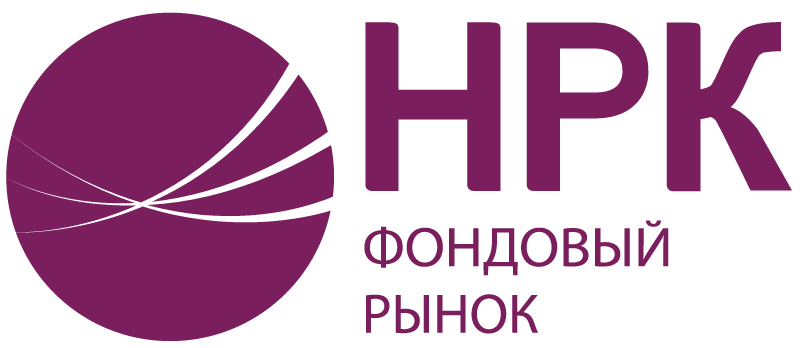 ООО «НРК Фондовый Рынок»и[наименование Клиента]договор о междепозитарных отношениях№     город Москва (Россия) Общество с ограниченной ответственностью «НРК Фондовый Рынок» (ООО «НРК Фондовый Рынок»), созданное и зарегистрированное в соответствии с законодательством Российской Федерации, с местонахождением по адресу: Адрес регистрации, действующее на основании лицензии профессионального участника рынка ценных бумаг на осуществление депозитарной деятельности №      от      г. (далее - Депозитарий), в лице      , действующего на основании      ; и[полное наименование Клиента], юридическое лицо, созданное и зарегистрированное в соответствии с законодательством       с местонахождением по адресу: Адрес регистрации, действующее на основании лицензии профессионального участника рынка ценных бумаг на осуществление депозитарной деятельности № Номер и дата лицензии (далее – Клиент), в лице [должность и ФИО], действующего на основании [документ, подтверждающий полномочия],совместно именуемые – Стороны, а по отдельности также - Сторона,заключили настоящий договор (далее – Договор/настоящий Договор) о нижеследующем:ТЕРМИНЫ И ОПРЕДЕЛЕНИЯВ настоящем Договоре, если это не противоречит предмету или контексту, термины и определения имеют следующее значение:«Анкета Клиента» означает документ, содержащий основные сведения о Клиенте, необходимые для исполнения Депозитарием настоящего Договора. Форма Анкеты приведена в Условиях;«Действующее законодательство» означает любые законы и иные нормативные правовые акты Российской Федерации и ее субъектов, действующие на момент заключения и исполнения настоящего Договора;«Налоги» включают, помимо прочего любые подоходные налоги, налоги на прибыль, налоги на прирост капитала, налоги на добавленную стоимость, налоги на дивиденды, пошлины, начисления, гербовые или иные сборы (наряду с любыми формами взысканий, штрафов, дополнительных сборов или процентов в связи с любыми из них) какой-либо юрисдикции, ее подразделения или налогового органа, причем «налог» или «налогообложение» понимаются соответственно;«Обременение» означает любой способ обеспечения исполнения обязательств Клиентом или иным лицом, не противоречащий Действующему законодательству Российской Федерации и/или иному применимому к настоящему Договору праву, и/или ограничение по распоряжению Ценными бумагами, в том числе арест Ценных бумаг;«Инструкция» означает поручение, распоряжение и/или указание Клиента Депозитарию, определенное и полученное Депозитарием от Клиента в соответствии с настоящим Договором и Условиями;«Рабочий день» означает любой день, который является общеустановленным рабочим днем по месту нахождения Депозитария в соответствии с Действующим законодательством, если иное значение не определено в Условиях;«Регистратор» означает лицо, осуществляющее деятельность по ведению реестра владельцев ценных бумаг, как таковое определено Действующим законодательством; таким лицом также может являться иностранная организация, осуществляющая деятельность по ведению реестра владельцев иностранных Ценных бумаг;«Реестр» применяется в соответствии с определением, содержащимся в абзаце 5 пункта 1 статьи 8 Федерального закона №39-ФЗ от 22.04.1996г. «О рынке ценных бумаг»;«Сторонний депозитарий» означает любой другой депозитарий (в том числе российский центральный депозитарий и (или) иностранную организацию), с которым Депозитарий в качестве Депонента заключил договор о междепозитарных отношениях;«Счет депо» означает часть учетной системы по учету и удостоверению прав на Ценные бумаги, в отношении которых Клиент не является их владельцем и осуществляет учет в интересах своих депонентов, а также по удостоверению перехода права на Ценные бумаги и по Обременению Ценных бумаг;«Тарифы» означает тарифы Депозитария за оказание депозитарных услуг по настоящему Договору, приведенные в Приложении 1 к настоящему Договору;«Уполномоченное лицо» означает лицо, наделенное надлежащими полномочиями, о которых Клиент уведомляет Депозитарий в порядке, предусмотренном Условиями и настоящим Договором;«Условия» означает Условия осуществления депозитарной деятельности на рынке ценных бумаг ООО «НРК Фондовый Рынок» (Клиентский регламент) в отношении услуг, предоставляемых по настоящему Договору, являющиеся неотъемлемой его частью, в которые Депозитарием в одностороннем порядке периодически могут вноситься изменения, о которых Клиент уведомляется в сроки и порядки, предусмотренные в Условиях;«Ценные бумаги» означает для целей настоящего Договора любые Ценные бумаги, в том смысле, в каком они определены Действующим законодательством о Ценных бумагах и/или иностранным правом, в отношении которых Клиент не является их владельцем и осуществляет учет в интересах депонентов, в отношении которых Депозитарий предоставляет Клиенту депозитарные услуги, определенные настоящим Договором;«Члены Группы НРК» означает любое юридическое лицо, находящееся под контролем ООО «НРК Фондовый Рынок», любое юридическое лицо, контролирующее ООО «НРК Фондовый Рынок» или любое юридическое лицо, находящееся под контролем лица, контролирующего ООО «НРК Фондовый Рынок». В целях настоящего определения контроль может быть прямым или косвенным.«Эмитент» применяется в соответствии с определением, содержащимся в части 7 статьи 2 Федерального закона №39-ФЗ от 22.04.1996г. «О рынке ценных бумаг».Термины и определения, используемые в настоящем Договоре, но специально не определенные, используются в значениях, установленных Действующим законодательством.Приложения к настоящему Договору являются его неотъемлемой частью.ПРЕДМЕТ ДОГОВОРАПредметом Договора является предоставление Депозитарием Клиенту услуг по хранению сертификатов ценных бумаг, учету и удостоверению прав на ценные бумаги путем открытия и ведения Депозитарием  счета депо номинального держателя, осуществления операций по этому счету (далее – счет Депо). Предметом Договора является также оказание Депозитарием услуг, содействующих реализации депонентами Клиента прав по ценным бумагам, учитываемым на счете депо последнего, на основании инструкций Клиента в соответствии с Условиями Депозитария.Депозитарий оказывает Клиенту услуги по хранению сертификатов ценных бумаг, учету и удостоверению прав на ценные бумаги, если ценные бумаги выпущены в документарной форме. Если ценные бумаги выпущены в бездокументарной форме, Депозитарий оказывает услуги по учету и удостоверению прав на ценные бумаги.Ценные бумаги, передаваемые Депозитарию Клиентом  в соответствии с настоящим Договором, не могут принадлежать Клиенту на праве собственности или ином вещном праве. Договор касается лишь совокупности ценных бумаг, переданных Клиенту лицами, заключившими с последним депозитарный договор.Учет и удостоверение прав на ценные бумаги депонентов Клиента, переданных в Депозитарий Клиентом, ведется по всей совокупности данных без разбивки по отдельным депонентам Клиента, и Клиент выполняет функции номинального держателя ценных бумаг своих депонентов.Статус Клиента по настоящему договоруКлиентом Депозитария по настоящему Договору может являться:другой депозитарий, выступающий в качестве номинального держателя (как этот термин определен Действующим законодательством);другой депозитарий, выступающий в качестве иностранного номинального держателя (как этот термин определен Действующим законодательством); иное юридическое лицо, которому в Депозитарии может быть открыт Счет депо соответствующего вида согласно Действующему законодательству.ПРАВА И ОБЯЗАННОСТИ ДЕПОЗИТАРИЯДепозитарий обязан:открыть отдельный от счетов других клиентов Счет депо Клиента соответствующего вида (в зависимости от статуса Клиента, определяемого в соответствии со статьей 3; при этом одному Клиенту может быть открыто несколько видов Счетов депо) в течение 3 (Трех) Рабочих дней после получения в удовлетворительной для Депозитария форме всех документов, перечисленных в соответствующем приложении к Условиям, для Счета депо соответствующего вида, и вести такой Счет депо;  вести учет по каждому Счету депо с указанием даты и основания каждой операции по Счету депо;обеспечивать сохранность сертификатов документарных ценных бумаг, принятых от Клиента;обеспечивать сохранность учетных записей Депозитария, фиксирующих права на ценные бумаги, переданные Клиентом, и соответствие учетных записей Депозитария данным в Реестрах, номинальным держателем в которых выступает Депозитарий.Выполнять функции номинального держателя ценных бумаг, переданных Клиентом в Депозитарий;обеспечивать осуществление депонентами Клиента прав по принадлежащим им ценным бумагам в порядке, предусмотренном Условиями;не обеспечивать собственные обязательства Депозитария Ценными бумагами, хранящимися на Счете депо Клиента;вести учет любых Обременений в отношении Ценных бумаг на Счете депо, которые могут быть наложены на Ценные бумаги в соответствии с Инструкцией;предоставлять Клиенту отчеты о проведенных операциях по счету депо Клиента и операциях с ценными бумагами, переданными в Депозитарий Клиентом в сроки и в порядке, предусмотренными Условиями;возвращать по первому требованию Клиента переданные им ценные бумаги в соответствии с Условиями;предоставлять Клиенту информацию о Депозитарии, которая подлежит раскрытию в соответствии с требованиями действующего законодательства Российской Федерации;направлять Эмитенту, Регистратору, Сторонним депозитариям информацию, полученную от Клиента, в сроки и порядке, определенные Действующим законодательством и настоящим Договором;направлять Клиенту информацию, полученную от Эмитента, Регистратора, Сторонних депозитариев в порядке, предусмотренном настоящим Договором, Условиями и Действующим законодательством;обеспечивать конфиденциальность информации о счетах депо Клиента и иных сведений о Клиенте, ставших известными Депозитарию при выполнении обязательств, возникших из Договора, за исключением случаев, когда предоставление информации является обязательством Депозитария в соответствии с требованиями действующего законодательства или Договора; проводить все депозитарные операции с ценными бумагами, хранящимися и/или учитываемыми на счете депо Клиента в точном соответствии с поручениями Клиента или уполномоченных лиц. Осуществление этих операций не должно приводить к нарушению положений Условий, а также требований действующего законодательства;при условии получения надлежащих Инструкций обеспечивать регистрацию перехода прав по Ценным бумагам или передачу Ценных бумаг третьим лицам;обеспечивать строгий контроль доступа третьих лиц к Счету депо и операциям Депозитария, а также гарантировать целостность данных Клиента, за исключением случаев, предусмотренных Действующим законодательством;вести базу данных для учета прав по Ценным бумагам и сводить к минимуму риск утраты сертификатов Ценных бумаг и Документов или данных, связанных с Ценными бумагами;предпринимать необходимые меры предосторожности для обеспечения сохранности Ценных бумаг, в соответствии с обычной практикой Депозитария или Стороннего депозитария в отношении хранения Ценных бумаг;соблюдать иные обязанности, предусмотренные настоящим Договором и Условиями.Депозитарий вправе:передавать на хранение третьим лицам сертификаты ценных бумаг, принятые на хранение от Клиента по Договору, а также становиться депонентом другого депозитария путем открытия у него соответствующего счета депо номинального держателя для учета данных в совокупности о всех ценных бумагах всех депонентов Депозитария, которым открыты счета депо владельца или любой другой счет депо. В случае если Депозитарий становится депонентом другого депозитария, он отвечает перед Клиентом за его действия, как за свои собственные, за исключением случаев, когда заключение договора с другим депозитарием было осуществлено на основании прямого письменного указания Клиента;при условии получения надлежащих инструкций Клиента, являющегося лицом, которое в соответствии с федеральным законом или его личным законом осуществляет права по ценным бумагам, права на которые учитываются Депозитарием, принять участие в общем собрании владельцев ценных бумаг без доверенности в соответствии с полученными указаниями Клиента и по своему усмотрению осуществить одно из следующих действий:присутствовать на собрании владельцев ценных бумаг и голосовать в соответствии с Инструкцией Клиента;заполнить бюллетень о голосовании в соответствии с Инструкцией Клиента и направить заполненный бюллетень о голосовании по почтовому адресу, по которому должны направляться заполненные бюллетени о голосовании; в случае обеспечения Эмитентом возможности участия в общем собрании владельцев ценных бумаг путем направления электронного документа о голосовании - сформировать документ о голосовании в соответствии с Инструкцией Клиента и направить его непосредственно Регистратору либо через зарегистрированного в реестре номинального держателя или центрального депозитария;получать в пользу Клиента все права и/или другие объекты имущества, включая Ценные бумаги, распределяемые по Ценным бумагам, в связи с ними или при любом их обмене или преобразовании;оплачивать, если это необходимо, любые регистрационные сборы, причитающиеся в связи с исполнением настоящего Договора, от имени и за счет Клиента или от своего имени и за счет Клиента;привлекать третьи лица с целью обеспечения реализации прав Клиента на участие и голосование на собраниях владельцев Ценных бумаг в соответствии с Инструкциями;для целей исполнения настоящего Договора в отношении Ценных бумаг, выпущенных нерезидентами в соответствии с законодательством государств, в юрисдикции которых они учреждены (далее - «иностранные Ценные бумаги»), Депозитарий может становиться клиентом любого другого депозитария (Стороннего депозитария) и/или расчетного центра, расположенного на соответствующей иностранной территории, как и любого другого аффилированного или связанного с Депозитарием юридического лица, если это не противоречит требованиям Действующего законодательства;не предоставлять Клиенту услуги, определенные настоящим Договором, если такое предоставление приведет к нарушению Депозитарием Действующего законодательства, правил обращения Ценных бумаг, правил организаторов торгов, предписаний уполномоченных государственных органов, а также Регистраторов, Эмитентов, или если у Депозитария нет возможности предоставлять такие услуги по иным причинам, включая технические;не принимать к исполнению или приостановить исполнение Инструкций Клиента до полного исполнения последним своих обязательств перед Депозитарием по оплате услуг (возмещению расходов), а также удерживать или принимать иные меры, которые не противоречат Действующему законодательству, в отношении Ценных бумаг или любой их части в целях обеспечения исполнения обязательств Клиента перед Депозитарием до тех пор, пока Клиент не исполнит все свои неисполненные (просроченные) обязательства перед Депозитарием.указанные в настоящем пункте действия Депозитария не приводят к какому-либо изменению прав и обязанностей сторон по настоящему Договору.ПРАВА И ОБЯЗАННОСТИ КЛИЕНТАКлиент обязан:предоставить Депозитарию документы, указанные в Условиях, в форме, удовлетворяющей Депозитарий;в случае изменения информации, отражаемой в Анкете Клиента, либо изменения учредительных документов, документов, удостоверяющих полномочия Уполномоченных лиц Клиента, а также изменения иных документов, предусмотренных п. 5.1.1 Договора, уведомлять Депозитарий о таких изменениях и предоставлять измененные документы в Депозитарий в течение 3 (трех) Рабочих дней с даты внесения изменений;представлять необходимые для перерегистрации прав по Ценным бумагам документы в соответствии с Действующим законодательством и настоящим Договором;оплачивать оказанные Депозитарием услуги в соответствии с Тарифами Депозитария в порядке и в сроки, предусмотренные настоящим Договором и Условиями, а также возмещать расходы Депозитария, возникающие в связи с исполнением настоящего Договора;соблюдать порядок проведения депозитарных операций, представления информации и документов, установленные Договором и Условиями. Не включать в депозитарные договоры, заключаемые с депонентами Клиента, положений, которые могут привести к невозможности (полной или частичной) надлежащего осуществления Депозитарием своих обязательств по Договору;указывать в доверенностях, передаваемых в Депозитарий полномочия лиц, имеющих право осуществления операций по счету депо Клиента;По первому письменному требованию Депозитария возмещать последнему его расходы, понесенные в отношении:всех исков, разбирательств, претензий, требований, убытков, задолженностей и расходов, которые могут быть предъявлены или возбуждены против Депозитария или его сотрудников или понесены в связи с Ценными бумагами, настоящим Договором или выполнением обязательств по нему, за исключением вины (умысла или неосторожности) лица, которому полагается возмещение; а также любых Налогов, которые взимаются или могут взиматься с Депозитария согласно закону или практике любой страны в отношении Ценных бумаг, настоящего Договора или выполнения обязательств по нему (включая куплю и/или продажу Ценных бумаг, инкассацию и/или реализацию купонов, дивидендов, процентов или иных платежей, получение или право на получение дохода, а также исполнение функций или признание в качестве доверенного лица, филиала, учреждения или агента Клиента), за исключением Налогов, которые Депозитарий уплачивает с вознаграждения, получаемого по настоящему Договору или в связи с ним в соответствии с Действующим законодательством.выполнять действия, необходимые для перерегистрации ценных бумаг у Регистратора или у другого депозитария на имя Депозитария, как номинального держателя, при передаче их на хранение и/или учет в Депозитарий, в соответствии с Условиями;представлять в Депозитарий распоряжения по счету депо, на котором учитываются ценные бумаги депонентов Клиента, только при наличии оснований для совершения операций по счету депо депонента, который открыт в Депозитарии;в случаях и в порядке, установленном законодательством Российской Федерации, иными нормативными правовыми актами и Условиями, предоставлять по запросу Депозитария, обоснованному соответствующим запросом Эмитента или уполномоченного им лица, данные о владельцах и принадлежащих им ценных бумагах, сертификаты которых хранятся и/или права на которые учитываются на счете депо Клиента.Клиент вправе:передавать Депозитарию Ценные бумаги для совершения действий, предусмотренных настоящим Договором и Условиями;давать Депозитарию Инструкции, определенные настоящим Договором и Условиями;совершать предусмотренные Условиями депозитарные операции по счету депо Клиента;получать предусмотренные Условиями отчетность и другие сведения, необходимые для исполнения обязательств, удостоверенных ценными бумагами;получать все выплаты, которые причитаются Клиенту по Ценным бумагам, права на которые учитываются в Депозитарии, при условии, что такие выплаты получены Депозитарием;получать информацию о состоянии своего Счета депо и о проведенных операциях в сроки и в порядке, определенные в Условиях;получать информацию, распространяемую Регистраторами и Эмитентами для владельцев Ценных бумаг.При заключении настоящего Договора от Клиента не требуется немедленного зачисления ценных бумаг на счет депо.ПОРЯДОК ПОЛУЧЕНИЯ ИНФОРМАЦИИ О ВЛАДЕЛЬЦАХ ЦЕННЫХ БУМАГПолучение информации о владельцах и принадлежащих им ценных бумагах, сертификаты которых хранятся и/или права на которые учитываются на счете депо Клиента, осуществляется Депозитарием путем  направления Информационного запроса согласно Условиям. Клиент обязан предоставить Депозитарию данные о владельцах и принадлежащих им ценных бумагах, сертификаты которых хранятся и/или права на которые учитываются на счете депо Клиента, в сроки и форме, установленные в Условиях.Клиент не получает вознаграждение от Депозитария за составление, предоставление и направление списка, необходимого для осуществления депонентами Клиента прав, удостоверенных именными ценными бумагами.Депозитарий в целях надлежащей реализации прав по ценным бумагам, переданным Клиентом в Депозитарий, в порядке, предусмотренном в Условиях, обеспечивает передачу Клиенту информации и документов от Эмитентов или держателей Реестров.Депозитарий не отвечает за правильность и достоверность информации, полученной от Клиента, а также от Эмитента или уполномоченного им лица, но отвечает за правильность ее передачи третьим лицам.ПОРЯДОК И СРОКИ ПРОВЕДЕНИЯ СВЕРКИ ДАННЫХ ПО ЦЕННЫМ БУМАГАМ, УЧИТЫВАЕМЫМ НА СЧЕТАХ ДЕПОКлиент каждый рабочий день осуществляет сверку количества ценных бумаг, учтённых им на счетах депо своих депонентов, по которым осуществляется учет прав на ценные бумаги, и счете неустановленных лиц, с количеством таких же ценных бумаг, учтенных на счетах депо, открытых этому Клиенту в Депозитарии. При получении отчета Депозитария о состоянии счета депо Клиента на конец рабочего дня Клиент обязан провести сверку данных, указанных в отчете, с данными собственного учета. В случае расхождения данных Депозитария с данными Клиента, Клиент направляет Депозитарию уведомление о расхождении данных (далее – Уведомление) не позднее следующего рабочего дня от даты получения выписки.ВОЗНАГРАЖДЕНИЕ, РАСХОДЫ И НАЛОГИДепозитарные услуги оплачиваются Клиентом в размерах и в сроки, установленные Тарифами Депозитария, которые прилагаются к Договору и является его неотъемлемой частью.Оплата услуг по настоящему Договору включает в себя вознаграждение Депозитария и компенсацию затрат Депозитария, связанных с осуществлением депозитарных операций.Срок уплаты вознаграждения и возмещения расходов указывается в счете, который Депозитарий направляет Клиенту. В случае отсутствия такого срока в счете, срок уплаты вознаграждения и возмещения расходов Депозитарию составляет 10 (десять) дней с даты получения счета Клиентом.Обязательства Клиента по уплате вознаграждения за услуги и возмещению расходов считаются исполненными с момента зачисления соответствующих денежных средств на корреспондентский счет банка, в котором открыт расчетный счет Депозитария, предназначенный для таких платежей.В случае, если в соответствии с Действующим законодательством и/или при исполнении настоящего Договора на Депозитарий возлагается обязанность налогового агента уплатить (удержать) Налоги в отношении дохода, перечисляемого Депозитарием Клиенту, Клиент соглашается, что Депозитарий самостоятельно осуществляет такую уплату (удержание) Налогов. При этом Клиент принимает на себя обязательство оказывать Депозитарию необходимое содействие в целях правильного и своевременного осуществления уплаты (удержания), Налогов, в том числе путем предоставления Депозитарию информации и должным образом оформленных документов, подтверждающих местонахождение, налоговый статус Клиента, документы, подтверждающие уплату Клиентом в Российской Федерации Налогов, а также любую иную информацию и документов, которые Депозитарий может затребовать для вышеуказанных целей.Ответственность ДепозитарияЕсли иное не предусмотрено настоящим Договором и Действующим законодательством, Депозитарий несет ответственность за ущерб, возникший в результате неисполнения или ненадлежащего исполнения им своих обязанностей по хранению Ценных бумаг и/или учету и удостоверению прав на Ценные бумаги в соответствии с Действующим законодательством, если Депозитарий не докажет, что такой ущерб возник в результате умысла или неосторожности Клиента. Стороны соглашаются, что неисполнение Клиентом обязанности по своевременному предоставлению Депозитарию информации и документов, которые Клиент должен предоставить в соответствии с настоящим Договором или Действующим законодательством, является неосторожностью Клиента.Если это не противоречит Действующему законодательству, Депозитарий не несет ответственность перед Клиентом (за исключением случаев умысла или неосторожности Депозитария) за какие-либо расходы, убытки или ущерб, понесенные Клиентом:в связи с любым действием, бездействием, или неплатежеспособностью Стороннего депозитария, выбранного Депозитарием по указанию Клиента, а также в случаях, когда Договор со Сторонним депозитарием заключен по указанию Клиента; либов случае если выполнение Депозитарием своих обязательств по настоящему Договору становится невозможным, затруднительным или задерживается из-за наступления форс-мажорных обстоятельств (обстоятельств непреодолимой силы), как это определено статьей 18 настоящего Договора), о которых Депозитарий в кратчайший срок информирует Клиента.Депозитарий не несет ответственности за подлинность Ценных бумаг в документарной форме, а также за подлинность сертификатов Ценных бумаг Клиента, находящихся у него на хранении.Депозитарий не несет ответственности, если какая-либо Ценная бумага в документарной форме, полученная от третьего лица для Клиента, является недействительной по причине несоблюдения формы, истечения сроков, отсутствия (неверности) реквизитов, неполноты и по иным причинам, либо является фальшивой или поврежденной.Депозитарий не отвечает за точность, достоверность и полноту информации, полученной им от третьих лиц и передаваемой Клиенту в соответствии с настоящим Договором и Действующим законодательством.Клиент соглашается и признает, что:Депозитарий не отвечает за неисполнение выдачи Клиенту сертификатов Ценных бумаг или за неперерегистрацию прав по Ценным бумагам в пользу третьих лиц, в случае, если Клиент не дал Депозитарию надлежащую Инструкцию или не предоставил всю необходимую документацию или другую информацию, требуемую для осуществления такой выдачи или перерегистрации;Депозитарий не обязан страховать Ценные бумаги от каких-либо рисков (включая риск утраты, повреждения, уничтожения или неправильной доставки) в отношении Ценных бумаг или какой-либо их части вне зависимости от природы таких рисков.Депозитарий не несет ответственности за убытки Клиента, возникшие в результате действий (бездействий) другого депозитария, Стороннего депозитария или расчетного центра, выбранного Депозитарием в случаях, когда использование такого другого депозитария, Стороннего депозитария или такого расчетного центра обязательно в силу Действующего законодательства, следует из рыночной практики для некоторых Ценных бумаг или следует из письменного указания Клиента.Депозитарий отвечает за действия Стороннего депозитария как за свои собственные, за исключением случаев, когда заключение междепозитарного договора со Сторонним депозитарием было осуществлено по основаниям, указанным в статьях 9.2.1 и 9.7.Депозитарий не несет ответственности за убытки Клиента, возникшие в результате неполучения Депозитарием каких-либо Инструкций от Клиента в отношении собрания акционеров или другого корпоративного действия по истечении срока, установленного Депозитарием для таких целей в соответствии с Условиями, а также в случае если Инструкция не содержит всей необходимой информации, предусмотренной Условиями и/или настоящим Договором. Депозитарий также будет считаться освобожденным от любых обязательств в отношении такого собрания акционеров или другого корпоративного действия и не несет в связи с этим никакой ответственности перед Клиентом.Депозитарий несет ответственность за:неисполнение или ненадлежащее исполнение поручений Клиента;несвоевременную передачу информации и документов Клиенту;несвоевременную передачу информации Эмитенту или реестродержателю.Депозитарий не несет ответственности:за правильность и достоверность информации, полученной им в предусмотренных законодательством Российской Федерации случаях от Клиента;по обязательствам Клиента перед его депонентами в отношении хранимых и/или учитываемых в Депозитарии ценных бумаг, если Депозитарий обоснованно полагается на поручения Клиента, либо уполномоченного им лица;перед Клиентом за неправомерные действия или бездействие Эмитента или Регистратора;перед Клиентом за невозможность осуществления прав, закрепленных ценными бумагами, если:информация об осуществлении прав не была своевременно предоставлена Депозитарию Эмитентом или Регистратором; Клиент, своевременно извещенный о наступлении события, связанного с осуществлением прав по ценным бумагам, хранящимся и/или учитываемых на счете депо Клиента, не представил Депозитарию в сроки, предусмотренные Договором, информацию о владельцах и принадлежащих им ценных бумагах;- у Депозитария, на дату рассылки Клиенту информации об осуществлении прав, закрепленных ценными бумагами, отсутствовали данные об изменениях в почтовых реквизитах Клиента или изменениях для обмена по каналам ЭДО или Клиент отсутствовал по адресу, указанному в Анкете или;на день сбора Реестра и/или составления списка акционеров, операции по счету Клиента не были завершены вследствие действий контрагентов депонентов Клиента по совершенным сделкам с ценными бумагами.Ответственность КлиентаКлиент самостоятельно отвечает в соответствии с нормами Действующего законодательства, иного законодательства, применимого к Клиенту и/или сделке:за предоставление всей документации, направление налоговых деклараций и отчетов по всем сделкам, учет и расчеты по которым осуществляются согласно настоящему Договору;за получение всех требуемых разрешений и согласований органов исполнительной власти (в том числе федерального антимонопольного органа); иза осуществление всех дополнительных платежей по Ценным бумагам, уплату всех налогов (включая налог на добавленную стоимость), таможенных платежей, иных сборов, пошлин или любых иных платежей, связанных с Ценными бумагами;за достоверность и своевременность предоставляемой Депозитарию информации;за правильность и своевременность оплаты услуг, предоставляемых Депозитарием;за соответствие Инструкций Клиента поручениям его депонентов.Клиент несет ответственность за:правильность и достоверность информации, предоставляемой Депозитарию;сохранность заверенных Депозитарием копий поручений, выписок со счетов депо и иных документов, служащих основаниями для предъявления претензий к ненадлежащему исполнению Депозитарием своих обязательств;несвоевременность передачи своим депонентам информации, полученной от Депозитария;несвоевременность передачи Депозитарию информации, распоряжений и поручений, полученных от владельцев ценных бумаг;полноту и правильность данных о контрагентах депонентов Клиента по сделкам для внесения их имен в Реестр, если перевод обусловлен сделкой;за сокрытие от Депозитария информации о правах третьих лиц на зачисленные на счет депо Клиента ценные бумаги.Закрытие Счетов депо и расторжение ДоговораНастоящий Договор вступает в силу с даты подписания его обеими Сторонами и действует в течение одного года с даты подписания. В случае если не позднее, чем за 30 (Тридцать) календарных дней до окончания этого срока, ни одна из Сторон не заявит о своем желании расторгнуть настоящий Договор, Договор считается продленным на тот же срок на тех же условиях, включая условия о продлении срока действия Договора. Любая из Сторон настоящего Договора вправе расторгнуть настоящий Договор в одностороннем порядке с предварительным письменным уведомлением другой Стороны за 30 (Тридцать) календарных дней до предполагаемой даты расторжения.Датой расторжения настоящего Договора является дата закрытия Счета депо. Счет депо не может быть закрыт при наличии на Счете депо Ценных бумаг Клиента, включая Ценные бумаги с Обременением, если возврат Клиенту этих Ценных бумаг или их перевод в Сторонний депозитарий противоречит условиям Обременения и/или Действующему законодательству.При расторжении Договора Депозитарий возвращает все Ценные бумаги, находящиеся у него на хранении и/или учитываемые в Депозитарии, путем вручения Клиенту соответствующих Ценных бумаг по акту приема-передачи, либо путем перевода их на счет Клиента, открытый в Реестре или в другом депозитарии в соответствии с Инструкцией.Порядок расторжения настоящего Договора в случае объявления несостоятельности (банкротства) Депозитария или аннулирования его лицензии на осуществление депозитарной деятельности определяются Действующим  законодательством.Незамедлительно после направления уведомления о расторжении настоящего Договора, и не позднее, чем за 10 (Десять) Рабочих дней до момента его расторжения, Клиент обязан дать Депозитарию Инструкцию с указанием имени лица (лиц), которому Депозитарий должен передать Ценные бумаги. Депозитарий исполняет такую Инструкцию в кратчайшие сроки при условии получения им всех сумм, причитающихся Депозитарию по настоящему Договору, и предоставления Клиентом любой документации, регистрационных и иных сведений Депозитарию и, если, по мнению Депозитария, это необходимо, обеспечить внесение необходимых изменений в соответствующий Реестр.Если настоящий Договор прекратил свое действие, а Депозитарий не получил от Клиента Инструкции в отношении Ценных бумаг или сертификатов Ценных бумаг или части таковых до прекращения действия настоящего Договора, Депозитарий может по своему усмотрению:перерегистрировать такие Ценные бумаги (или часть таковых) на имя Клиента в соответствующем Реестре, илидоставить сертификаты по последнему адресу Клиента, известному Депозитарию, илиперевести Ценные бумаги на внутренний счет для неустановленных владельцев либо путем внесения Ценных бумаг в депозит нотариуса, если такие действия Депозитария допустимы Действующим законодательством.Расходы на осуществление Депозитарием действий, перечисленных в пунктах 11.6.1.- 11.6.3. настоящего Договора, покрываются за счет Клиента, если основанием для расторжения Договора не послужило существенное нарушение Договора Депозитарием, несостоятельность (банкротство) Депозитария или аннулирование  его лицензии на осуществление депозитарной деятельности.В случае перевода Ценных бумаг на внутренний счет для неустановленных владельцев в соответствии с пунктом 11.6.3, Депозитарий не несет каких-либо обязанностей в отношении таких Ценных бумаг и/или сертификатов, за исключением обязанности доставить таковые в соответствии с Инструкцией, когда таковая будет предоставлена; Клиент в таком случае остается обязанным выплачивать Депозитарию вознаграждение и иные расходы в полном объеме в соответствии с настоящим Договором за весь период, пока Депозитарий осуществляет хранение таких Ценных бумаг и/или сертификатов.МЕЖДЕПОЗИТАРНЫЕ ОТНОШЕНИЯДепозитарий может открывать Счет депо номинального держателя у Стороннего депозитария для учета прав по Ценным бумагам и/или хранения Ценных бумаг на основании требований Действующего законодательства или в случае, когда в соответствии с условиями выпуска Ценных бумаг и/или их обращения и/или правилами организаторов торгов учет прав/хранение таких Ценных бумаг должно осуществляться в Стороннем депозитарии. При этом между Депозитарием и Сторонним депозитарием заключается междепозитарный Договор.В случае если использование Стороннего депозитария не обусловлено требованиями, приведенными в пункте 12.1, для целей исполнения настоящего Договора Депозитарий вправе воспользоваться услугами Стороннего депозитария на основании распоряжения Клиента.В случае назначения Стороннего депозитария Клиентом, Клиент возмещает Депозитарию все расходы, связанные с использованием услуг Стороннего депозитария.Депозитарий проводит сверку данных в Стороннем депозитарии по Ценным бумагам Клиента и совершенным операциям в сроки, установленные Действующим законодательством.Ответственность Депозитария в отношении Стороннего депозитария определяется в статье 9 настоящего Договора.ИнструкцииДля целей настоящего Договора, Инструкцией Клиента признается поручение, как таковое определено Действующим законодательством, в письменной форме в электронном виде или на бумажном носителе, составленный по форме и/или содержащий реквизиты, определенные в Условиях.Порядок направления Инструкций устанавливается в Условиях. Инструкция Клиента может быть только в отношении совершения Депозитарием операций по Счету депо Клиента, определенных настоящим Договором.Если иное не установлено в Инструкции, Инструкция сохраняет полную силу и действие до тех пор, пока не будет исполнена или отменена, при этом Депозитарий завершает любые действия, начатые им до получения поручения о такой отмене.Сроки и порядок выполнения Инструкций установлены в Условиях.УведомленияЯзыком запросов, уведомлений, утверждений, согласований и прочих сообщений в соответствии с настоящим Договором является русский язык, за исключением случаев передачи Клиенту информации от вышестоящих депозитариев, полученной Депозитарием не на русском языке. Уведомления, сообщения и другие документы от Депозитария должны быть оформлены и направлены в соответствии со способом, определенным в Анкете Клиента, и в соответствии с Условиями. Документы от Клиента в адрес Депозитария направляются способом, определенным в Анкете Клиента, и в соответствии с Условиями. Стороны могут в любое время внести изменения в порядок направления документов, направив об этом письменное уведомление в сроки и порядке, предусмотренном Условиями.Уведомление или иное сообщение должно быть подписано уполномоченным(и) лицом(ами) Стороны, направляющей такое уведомление или сообщение. Уполномоченными лицами Клиента по настоящему Договору являются лица, перечисленные в Анкете Клиента или определяемые иным образом в соответствии с Анкетой Клиента.КОНФИДЕНЦИАЛЬНОСТЬДепозитарий обязан обеспечить конфиденциальность информации о Клиенте, его Счете депо и учитываемых им ценных бумагах, включая информацию о производимых операциях по счету и иные сведения о Клиента, ставшие известными Депозитарию при выполнении им условий Договора и не раскрывать эту информацию третьим лицам, за исключением случаев, предусмотренных действующим законодательством и настоящим Договором.  В дополнение к изложенному выше, Клиент предоставляет Депозитарию право раскрывать конфиденциальную информацию о Клиенте и его счетах депо:Регистратору любого Эмитента в сроки и объеме, установленные Действующим законодательством;аудиторам и профессиональным консультантам Депозитария;в ходе надлежащего выполнения своих обязанностей по настоящему Договору или в связи с ним;любому Члену Группы НРК;иным третьим лицам только с предварительного письменного согласия.Вся информация, полученная Депозитарием от Клиента по настоящему Договору является конфиденциальной и носит режим коммерческой тайны в соответствии с Действующим законодательством.Заявления и гарантииСтороны (Депозитарий и Клиент в той части, которая применима к юридическим или физическим лицам соответственно) каждый в отношении себя заявляет и гарантирует, что:они созданы и осуществляют деятельность в соответствии с законодательством тех стран, в которых они образованы и зарегистрированы;они и их представители обладают всеми необходимыми полномочиями и предприняли все необходимые шаги для исполнения своих обязательств по настоящему Договору, а также, что они приняли все необходимые меры, разрешающие такое исполнение;исполнение настоящего Договора и передача и выполнение Инструкций не нарушает и не нарушит, а также не будет противоречить:законодательству стран, в соответствии с которым Клиент – юридическое лицо был образован или гражданином которого является Клиент – физическое лицо или законодательству тех стран, которое применимо к ним;учредительным документам Сторон;решениям судов или органов государственных власти и управления;любым договорным ограничениям и обязательствам, применимым к Сторонам;все разрешения и согласования, необходимые для исполнения настоящего Договора Сторонами, и необходимые в соответствии с российским законодательством и законодательством стран, которое по любому основанию применимо к нему; получены, являются и будут являться действительными в будущем в течение срока действия настоящего Договора;обязательства Сторон по настоящему Договору являются законными и действительными обязательствами, подлежащими принудительному исполнению с учетом Действующего законодательства;все лица, подписавшие Договор от его имени, обладают необходимыми полномочиями, а также, что лица, направляющие Инструкции, будут надлежащим образом уполномочены на такие действия;Клиент уполномочен депонентами Клиента распоряжаться Ценными бумагами в качестве уполномоченного лица, с учетом положений статьи 3. Каждая из Сторон предпринимает все меры для обеспечения того, чтобы все заявления и гарантии, указанные в пункте  16.1 настоящего Договора, оставались в силе до последней из дат:даты окончания действия настоящего Договора илидаты выполнения всех действий, предусмотренных статьей 9 настоящего Договора.Нарушение любого из вышеперечисленных заявлений и гарантий является нарушением настоящего Договора, а Сторона, не выполнившая своих обязательств, должна возместить другой Стороне все убытки, возникшие вследствие того, что добросовестная Сторона совершила какие-либо действия, основываясь на таких заявлениях и гарантиях.Клиент обязуется незамедлительно оформлять все документы и совершать все действия, совершение которых может обоснованно потребовать от него Депозитарий в целях выполнения своих обязательств по настоящему Договору.КОНФЛИКТ ИНТЕРЕСОВДепозитарий настоящим уведомляет Клиента, а Клиент подтверждает, что он должным образом уведомлен о совмещении ООО «НРК Фондовый Рынок» депозитарной деятельности с брокерской деятельностью.Клиент соглашается с тем, что Депозитарий представляет услуги в соответствии с настоящим Договором через структурное специализированное подразделение ООО «НРК Фондовый Рынок».Депозитарий обязан препятствовать использованию информации, полученной им в качестве Депозитария по настоящему Договору, в любых целях, не связанных с настоящим Договором.Клиент соглашается с тем, что в рамках Действующего законодательства любое другое подразделение  ООО «НРК Фондовый Рынок» и любой другой Член Группы НРК вправе:приобретать и отчуждать любые ценные бумаги;осуществлять в интересах любого лица консультирование или заключать сделки по инструкциям таких третьих лиц;осуществлять доверительное управление, исполнять функции номинального держателя или попечителя в отношении владельцев любых ценных бумаг, долговых обязательств;публиковать информацию о любом Эмитенте или его ценных бумагах.Депозитарий не обязан раскрывать Клиенту информацию, полученную любым другим структурным подразделением ООО «НРК Фондовый Рынок» или любым Членом Группы НРК, которая может иметь отношение к или ценным бумагам, учитываемым на Счете депо, или Эмитенту таких ценных бумаг. Тот факт, что другие структурные подразделения ООО «НРК Фондовый Рынок» или любой Член Группы НРК располагают соответствующей информацией, не означает, что эта информация известна Депозитарию.Обстоятельства непреодолимой силыСтороны освобождаются от ответственности за частичное или полное неисполнение своих обязательств по настоящему Договору, если это неисполнение явилось следствием обстоятельств непреодолимой силы, например: пожара, наводнения, землетрясения, военных действий любого характера, эпидемии и т.п., если эти обстоятельства непосредственно повлияли на исполнение Стороной, ссылающейся на эти обстоятельства, ее обязательств по настоящему Договору. При этом срок исполнения обязательств по настоящему Договору отодвигается соразмерно времени, в течение которого действовали такие обстоятельства.Для целей настоящего Договора обстоятельством непреодолимой силы также является принятие Банком России или любым иным государственным органом нормативного или индивидуального правового акта, препятствующего исполнению Сторонами своих обязательств по настоящему Договору или изменяющего условия такого исполнения.Сторона, для которой вследствие действия обстоятельства непреодолимой силы создалась невозможность исполнения обязательств по Договору, обязана немедленно, однако не позднее 3 (Трех) календарных дней с момента наступления указанных обстоятельств, известить другую Сторону об их наступлении в письменной форме.Несвоевременное извещение о наступлении обстоятельств непреодолимой силы лишает соответствующую Сторону права ссылаться на них в будущем.Наступление и продолжительность обстоятельств непреодолимой силы должны подтверждаться Стороной, ссылающейся на эти обстоятельства в качестве основания для освобождения себя от ответственности по настоящему Договору. Доказательством наступления обстоятельств непреодолимой силы является документ компетентного органа.Сторона, в отношении которой действовали обстоятельства непреодолимой силы, обязана в течение 3 (Трех) календарных дней с момента окончания их действия известить об этом другую Сторону.Настоящим каждая из Сторон принимает на себя обязательство предпринимать все от нее зависящее в целях уменьшения возможных убытков другой Стороны в связи с наступлением обстоятельств непреодолимой силы.В случае действия обстоятельств непреодолимой силы свыше трех месяцев, вследствие чего для одной из Сторон становится невозможным полное или частичное исполнение обязательств по Договору, другая Сторона вправе расторгнуть Договор без наступления для нее каких-либо неблагоприятных последствий.Заключительные положенияЛюбые изменения и дополнения к настоящему Договору, за исключением Условий, должны быть оформлены в письменном виде и подписаны Клиентом и Депозитарием.Права и обязанности по настоящему Договору не могут быть уступлены ни полностью, ни частично ни одной из Сторон без предварительного письменного согласия на это другой Стороны.Настоящий Договор с последующими изменениями заменяют все предыдущие договоренности между Сторонами по соответствующему предмету. В случае несоответствия между настоящим Договором и какими-либо типовыми условиями деятельности, в том числе Условиями, предоставленными Клиенту Депозитарием, применяются положения настоящего Договора.Если какое-либо положение настоящего Договора будет признано полностью или частично незаконным или неподлежащим исполнению, это не будет влиять на действительность остальных положений настоящего Договора.Изменения и дополнения в настоящий Договор могут быть внесены по соглашению сторон, оформленному в письменном виде и подписанному полномочными представителями сторон.Телефонные разговоры между Сторонами могут записываться электронным способом и использоваться в качестве доказательства в судебных или административных разбирательствах.Настоящий Договор регулируется правом Российской Федерации.Все споры, по настоящему Договору или в связи с ним, включая споры о его действительности и расторжении, разрешаются в Арбитражном суде г. Москвы.Настоящий Договор составлен и подписан в 2 (Двух) оригинальных экземплярах на русском языке по одному экземпляру для каждой из Сторон.РЕКВИЗИТЫ и ПОДПИСИ СТОРОН[полное наименование Клиента]Основной государственный регистрационный номер:     ;ИНН      , КПП      ;Место нахождения:      ;Банковские реквизиты: р/с       в      , к/с      , БИК      .Общество с ограниченной ответственностью «НРК Фондовый Рынок»Основной государственный регистрационный номер: 1097746544543;ИНН 7731633869, КПП 773101001;Место нахождения:      ;Банковские реквизиты: р/с       в      , к/с      , БИК      .Приложение 1 к Договору о междепозитарных отношенияхТарифы на депозитарные услуги[полное наименование Клиента]Основной государственный регистрационный номер:     ;ИНН      , КПП      ;Место нахождения:      ;Банковские реквизиты: р/с       в      , к/с      , БИК      .Общество с ограниченной ответственностью «НРК Фондовый Рынок»Основной государственный регистрационный номер: 1097746544543;ИНН 7731633869, КПП 773101001;Место нахождения:      ;Банковские реквизиты: р/с       в      , к/с      , БИК      .Соглашение об обмене корреспонденциейПриложение № 18Список лиц, осуществляющих права по ценным бумагамИсх.№: _________Дата: дд/мм/ггСПИСОК ЛИЦ1, ОСУЩЕСТВЛЯЮЩИХ ПРАВА ПО ЦЕННЫМ БУМАГАМДата фиксации списка: дд/мм/ггПолное наименование Эмитента ценной бумаги: ___________________________Данные о гос.регистрации Эмитента (номер, дата регистрации, наименование органа осуществившего регистрацию): _______________________Вид, категория ценной бумаги: _________________________________Номер гос.регистрации/ISIN: __________________________________От уполномоченного лица Клиента							М.П.** Образец личной подписи для физического лица.    Приложение № 19Подтверждение Статуса Клиента[дата]От уполномоченного лица Клиента							М.П.** Образец личной подписи для физического лица.Приложение № 20СОГЛАСИЕ НА ОБРАБОТКУ ПЕРСОНАЛЬНЫХ ДАННЫХЯ, _________________________________________________________________________________,(фамилия, имя, отчество субъекта персональных данных)зарегистрированный(ая) по адресу:___________________________________________________________________________________,документ, удостоверяющий личность:___________________________________________________________________________________,(вид документа, № документа, когда и кем выдан, код подразделения)в соответствии с требованиями статьи 9 Федерального закона от 27.07.2006г. «О персональных данных» № 152-ФЗ, передаю свои данные и даю согласие на их обработку с использованием и без использования средств автоматизации в Обществе с ограниченной ответственностью «ООО НРК Фондовый Рынок» (далее - Оператор) расположенном по адресу: Адрес регистрации.Цель обработки персональных данных: надлежащее исполнение обязательств Оператора перед субъектом персональных данных; исполнение требований Оператора, предусмотренных законодательством Российской Федерации.Состав персональных данных, на обработку которых дается согласие:Паспортные данные, дата и место рождения, гражданство;Данные миграционной карты; данные подтверждающие право иностранного гражданина или лица без гражданства на пребывание (проживание) в РФ (для иностранных лиц и лиц без гражданства);ИНН (при наличии);Сведения о бенефициарном владельце (при наличии);Сведения о выгодоприобретателе по операциям, совершаемым субъектом персональных данных (при наличии);Информация о государственной регистрации, видах деятельности, в том числе сведения о полученных лицензиях (для индивидуальных предпринимателей);Банковские реквизиты;Контактный телефон, факс, адрес электронной почты.Срок обработки исчисляется с даты подписания Согласия до даты расторжения Депозитарного договора с субъектом персональных данных.Настоящее Согласие распространяется на сбор, систематизацию, накопление, хранение, запись на электронные носители и их хранение, уточнение, обновление, изменение, использование (в том числе передача в случаях, прямо предусмотренных законодательством), обезличивание, блокирование, уничтожение и иные способы обработки.Настоящее Согласие может быть отозвано одним из двух следующих способов (по выбору субъекта персональных данных):Предоставление Оператору подписанного письменного заявления об отзыве, составленного в произвольной форме, лично субъектом персональных данных или его представителем, имеющим надлежащее подтверждение своих полномочий;Направление Оператору подписанного письменного заявления об отзыве, составленного в произвольной форме, по почте или иным аналогичным способом. Подлинность подписи должна быть удостоверена нотариально. Если заявление подписано представителем субъекта персональных данных, к заявлению должен быть приложен документ, подтверждающий полномочия представителя.«____» __________ 20 _____	                                           ______________ / _____________________	     Подпись	ФИОДепозитарный /Междепозитарный Договор(номер)(дата)Номер Торгового счета депо Участник клиринга (полное наименование Участника клиринга, осуществляющего операции купли-продажи ценных бумаг от своего имени за счет и по поручению Депонента в соответствии с заключенным между ними договором/ соглашением  на брокерское  обслуживание)(полное наименование Участника клиринга, осуществляющего операции купли-продажи ценных бумаг от своего имени за счет и по поручению Депонента в соответствии с заключенным между ними договором/ соглашением  на брокерское  обслуживание)(полное наименование Участника клиринга, осуществляющего операции купли-продажи ценных бумаг от своего имени за счет и по поручению Депонента в соответствии с заключенным между ними договором/ соглашением  на брокерское  обслуживание)(полное наименование Участника клиринга, осуществляющего операции купли-продажи ценных бумаг от своего имени за счет и по поручению Депонента в соответствии с заключенным между ними договором/ соглашением  на брокерское  обслуживание)(полное наименование Участника клиринга, осуществляющего операции купли-продажи ценных бумаг от своего имени за счет и по поручению Депонента в соответствии с заключенным между ними договором/ соглашением  на брокерское  обслуживание)(полное наименование Участника клиринга, осуществляющего операции купли-продажи ценных бумаг от своего имени за счет и по поручению Депонента в соответствии с заключенным между ними договором/ соглашением  на брокерское  обслуживание)(полное наименование Участника клиринга, осуществляющего операции купли-продажи ценных бумаг от своего имени за счет и по поручению Депонента в соответствии с заключенным между ними договором/ соглашением  на брокерское  обслуживание)(полное наименование Участника клиринга, осуществляющего операции купли-продажи ценных бумаг от своего имени за счет и по поручению Депонента в соответствии с заключенным между ними договором/ соглашением  на брокерское  обслуживание)(полное наименование Участника клиринга, осуществляющего операции купли-продажи ценных бумаг от своего имени за счет и по поручению Депонента в соответствии с заключенным между ними договором/ соглашением  на брокерское  обслуживание)(полное наименование Участника клиринга, осуществляющего операции купли-продажи ценных бумаг от своего имени за счет и по поручению Депонента в соответствии с заключенным между ними договором/ соглашением  на брокерское  обслуживание)(полное наименование Участника клиринга, осуществляющего операции купли-продажи ценных бумаг от своего имени за счет и по поручению Депонента в соответствии с заключенным между ними договором/ соглашением  на брокерское  обслуживание)(полное наименование Участника клиринга, осуществляющего операции купли-продажи ценных бумаг от своего имени за счет и по поручению Депонента в соответствии с заключенным между ними договором/ соглашением  на брокерское  обслуживание)Код участника (идентификатор)(идентификатор)(идентификатор)(идентификатор)(идентификатор)(идентификатор)(идентификатор)(идентификатор)(идентификатор)(идентификатор)(идентификатор)(идентификатор)Наименование клиринговой организацииЦель подачи анкеты открытие счета депо изменение анкетных данных по счету депо №_______________Вид счета депо: владелец доверительный управляющий	 депозитныйФамилия, имя, отчествоГражданство:Дата рождения:Место рождения:ИНН:Государство, налоговым резидентом которого является Клиент:Является квалифицированным инвестором: Да             НетКлиент согласен с тем, что в качестве получателя доходов по Ценным бумагам в списках владельцев Ценных бумаг указывается Депозитарий – номинальный держатель, а в качестве банковских реквизитов для перечисления – банковские реквизиты Депозитария (при этом, в качестве лица, имеющего право на получение доходов по Ценным бумагам, указывается Клиент). Депозитарий перечисляет Клиенту денежные средства в соответствии с банковскими реквизитами Клиента, указанными Клиентом далее в Анкете Клиента, действующей на момент перечисления доходов по Ценным бумагам со всеми изменениями и дополнениями.  Да      НетКлиент согласен с тем, что в качестве получателя доходов по Ценным бумагам в списках владельцев Ценных бумаг указывается Депозитарий – номинальный держатель, а в качестве банковских реквизитов для перечисления – банковские реквизиты Депозитария (при этом, в качестве лица, имеющего право на получение доходов по Ценным бумагам, указывается Клиент). Депозитарий перечисляет Клиенту денежные средства в соответствии с банковскими реквизитами Клиента, указанными Клиентом далее в Анкете Клиента, действующей на момент перечисления доходов по Ценным бумагам со всеми изменениями и дополнениями.  Да      НетДокумент, удостоверяющий личность:Документ, удостоверяющий личность:Документ, удостоверяющий личность:Документ, удостоверяющий личность:(вид)(серия)(номер)(дата выдачи)(наименование выдавшего органа)(наименование выдавшего органа)(наименование выдавшего органа)(наименование выдавшего органа)Адрес местарегистрациииндексТелефон:Телефон моб.:Адрес местажительстваиндексЭлектронная почта (в т.ч. для корп. действий):Электронная почта (в т.ч. для корп. действий):Электронная почта (в т.ч. для корп. действий):Электронная почта (в т.ч. для корп. действий):Сведения о гос.регистрации в качестве индивидуального предпринимателя (ИП)(заполняется только индивидуальным предпринимателем)Сведения о гос.регистрации в качестве индивидуального предпринимателя (ИП)(заполняется только индивидуальным предпринимателем)Сведения о гос.регистрации в качестве индивидуального предпринимателя (ИП)(заполняется только индивидуальным предпринимателем)Сведения о гос.регистрации в качестве индивидуального предпринимателя (ИП)(заполняется только индивидуальным предпринимателем)Сведения о гос.регистрации в качестве индивидуального предпринимателя (ИП)(заполняется только индивидуальным предпринимателем)Сведения о гос.регистрации в качестве индивидуального предпринимателя (ИП)(заполняется только индивидуальным предпринимателем)Сведения о гос.регистрации в качестве индивидуального предпринимателя (ИП)(заполняется только индивидуальным предпринимателем)Сведения о гос.регистрации в качестве индивидуального предпринимателя (ИП)(заполняется только индивидуальным предпринимателем)Сведения о гос.регистрации в качестве индивидуального предпринимателя (ИП)(заполняется только индивидуальным предпринимателем)Сведения о гос.регистрации в качестве индивидуального предпринимателя (ИП)(заполняется только индивидуальным предпринимателем)Наименование и данные регистрационного документаНаименование и данные регистрационного документаНаименование и данные регистрационного документаНаименование регистрирующего органаНаименование регистрирующего органаНаименование регистрирующего органаАдрес регистрирующего органаАдрес регистрирующего органаГосударственный регистрационный номер (ОГРНИП)Государственный регистрационный номер (ОГРНИП)Государственный регистрационный номер (ОГРНИП)Дата регистрацииДата регистрацииВиды деятельностиВиды деятельностиВиды деятельностиСведения о регистрации нотариуса (заполняется при окрытии депозитного счета-депо)Сведения о регистрации нотариуса (заполняется при окрытии депозитного счета-депо)Сведения о регистрации нотариуса (заполняется при окрытии депозитного счета-депо)Сведения о регистрации нотариуса (заполняется при окрытии депозитного счета-депо)Сведения о регистрации нотариуса (заполняется при окрытии депозитного счета-депо)Сведения о регистрации нотариуса (заполняется при окрытии депозитного счета-депо)Сведения о регистрации нотариуса (заполняется при окрытии депозитного счета-депо)Сведения о регистрации нотариуса (заполняется при окрытии депозитного счета-депо)Сведения о регистрации нотариуса (заполняется при окрытии депозитного счета-депо)Сведения о регистрации нотариуса (заполняется при окрытии депозитного счета-депо)Номер лицензииНомер лицензииНомер лицензииДата выдачи лицензииДата выдачи лицензииДата выдачи лицензииОрган, выдавший лицензиюОрган, выдавший лицензиюОрган, выдавший лицензиюСрок действия лицензииСрок действия лицензииСрок действия лицензииПриказ о назначении на должность нотариусаПриказ о назначении на должность нотариусаПриказ о назначении на должность нотариусаПриказ о назначении на должность нотариусаНомер:Дата:Платежные реквизиты для получения доходов по ценным бумагамПлатежные реквизиты для получения доходов по ценным бумагамПлатежные реквизиты для получения доходов по ценным бумагамПлатежные реквизиты для получения доходов по ценным бумагамПлатежные реквизиты для получения доходов по ценным бумагамПлатежные реквизиты для получения доходов по ценным бумагамПлатежные реквизиты для получения доходов по ценным бумагамПлатежные реквизиты для получения доходов по ценным бумагамПлатежные реквизиты для получения доходов по ценным бумагамПлатежные реквизиты для получения доходов по ценным бумагамПлатежные реквизиты для получения доходов по ценным бумагамПлатежные реквизиты для получения доходов по ценным бумагамв рублях:в рублях:в рублях:в рублях:в рублях:в рублях:в рублях:в рублях:в рублях:в рублях:в рублях:в рублях:в рублях:в рублях:в рублях:в рублях:в рублях:в рублях:в рублях:в рублях:в рублях:в рублях:в рублях:Наименование получателя:(обязательно для заполнения)Наименование получателя:(обязательно для заполнения)Наименование получателя:(обязательно для заполнения)Наименование получателя:(обязательно для заполнения)Наименование получателя:(обязательно для заполнения)Наименование получателя:(обязательно для заполнения)Наименование получателя:(обязательно для заполнения)Наименование банка получателя:(обязательно для заполнения; должно соответствовать БИК)Наименование банка получателя:(обязательно для заполнения; должно соответствовать БИК)Наименование банка получателя:(обязательно для заполнения; должно соответствовать БИК)Наименование банка получателя:(обязательно для заполнения; должно соответствовать БИК)Наименование банка получателя:(обязательно для заполнения; должно соответствовать БИК)Наименование банка получателя:(обязательно для заполнения; должно соответствовать БИК)Наименование банка получателя:(обязательно для заполнения; должно соответствовать БИК)БИК банка (обязательно для заполнения;должен соответствовать наименованию банка получателя)БИК банка (обязательно для заполнения;должен соответствовать наименованию банка получателя)БИК банка (обязательно для заполнения;должен соответствовать наименованию банка получателя)БИК банка (обязательно для заполнения;должен соответствовать наименованию банка получателя)БИК банка (обязательно для заполнения;должен соответствовать наименованию банка получателя)БИК банка (обязательно для заполнения;должен соответствовать наименованию банка получателя)БИК банка (обязательно для заполнения;должен соответствовать наименованию банка получателя)Город:Город:Город:Город:Город:Город:Город:Город:Город:Город:Город:Город:Город:Город:Город:Город:Город:Город:ИНН/КПП банка (обязательно для заполнения)ИНН/КПП банка (обязательно для заполнения)ИНН/КПП банка (обязательно для заполнения)ИНН/КПП банка (обязательно для заполнения)ИНН/КПП банка (обязательно для заполнения)ИНН/КПП банка (обязательно для заполнения)ИНН/КПП банка (обязательно для заполнения)//Корр. счет банка (обязательно для заполнения)Корр. счет банка (обязательно для заполнения)Корр. счет банка (обязательно для заполнения)Корр. счет банка (обязательно для заполнения)Корр. счет банка (обязательно для заполнения)Корр. счет банка (обязательно для заполнения)Корр. счет банка (обязательно для заполнения)Р/счет банка или л/счет получателя (обязательно для заполнения; при отсутствии р/счета Р/счет банка или л/счет получателя (обязательно для заполнения; при отсутствии р/счета Р/счет банка или л/счет получателя (обязательно для заполнения; при отсутствии р/счета Р/счет банка или л/счет получателя (обязательно для заполнения; при отсутствии р/счета Р/счет банка или л/счет получателя (обязательно для заполнения; при отсутствии р/счета Р/счет банка или л/счет получателя (обязательно для заполнения; при отсутствии р/счета Р/счет банка или л/счет получателя (обязательно для заполнения; при отсутствии р/счета банка здесь должен быть указан л/счет получателя)банка здесь должен быть указан л/счет получателя)банка здесь должен быть указан л/счет получателя)банка здесь должен быть указан л/счет получателя)банка здесь должен быть указан л/счет получателя)банка здесь должен быть указан л/счет получателя)банка здесь должен быть указан л/счет получателя)Наименование отделения/филиала банка:Наименование отделения/филиала банка:Наименование отделения/филиала банка:Наименование отделения/филиала банка:Л/счет получателя (здесь л/счет должен быть указан, если он не указан выше)//Дополнительная информация:Дополнительная информация:Дополнительная информация:Дополнительная информация:Дополнительная информация:Дополнительная информация:Дополнительная информация:Дополнительная информация:Дополнительная информация:Дополнительная информация:Дополнительная информация:Дополнительная информация:Дополнительная информация:Дополнительная информация:Дополнительная информация:Дополнительная информация:Дополнительная информация:Дополнительная информация:Дополнительная информация:Дополнительная информация:Дополнительная информация:Дополнительная информация:Дополнительная информация:Дополнительная информация:Дополнительная информация:Дополнительная информация:Дополнительная информация:Дополнительная информация:Дополнительная информация:Дополнительная информация:Дополнительная информация:Дополнительная информация:Дополнительная информация:Дополнительная информация:Дополнительная информация:Платежные реквизиты для получения доходов по ценным бумагамПлатежные реквизиты для получения доходов по ценным бумагамПлатежные реквизиты для получения доходов по ценным бумагамПлатежные реквизиты для получения доходов по ценным бумагамПлатежные реквизиты для получения доходов по ценным бумагамПлатежные реквизиты для получения доходов по ценным бумагамПлатежные реквизиты для получения доходов по ценным бумагамПлатежные реквизиты для получения доходов по ценным бумагамПлатежные реквизиты для получения доходов по ценным бумагамПлатежные реквизиты для получения доходов по ценным бумагамПлатежные реквизиты для получения доходов по ценным бумагамПлатежные реквизиты для получения доходов по ценным бумагамв иностранной валюте (указать валюту):в иностранной валюте (указать валюту):в иностранной валюте (указать валюту):в иностранной валюте (указать валюту):в иностранной валюте (указать валюту):в иностранной валюте (указать валюту):в иностранной валюте (указать валюту):в иностранной валюте (указать валюту):в иностранной валюте (указать валюту):в иностранной валюте (указать валюту):в иностранной валюте (указать валюту):в иностранной валюте (указать валюту):в иностранной валюте (указать валюту):в иностранной валюте (указать валюту):в иностранной валюте (указать валюту):в иностранной валюте (указать валюту):в иностранной валюте (указать валюту):в иностранной валюте (указать валюту):в иностранной валюте (указать валюту):в иностранной валюте (указать валюту):в иностранной валюте (указать валюту):в иностранной валюте (указать валюту):в иностранной валюте (указать валюту):Наименование получателя:(обязательно для заполнения)Наименование получателя:(обязательно для заполнения)Наименование получателя:(обязательно для заполнения)Наименование получателя:(обязательно для заполнения)Наименование получателя:(обязательно для заполнения)Наименование получателя:(обязательно для заполнения)Наименование получателя:(обязательно для заполнения)Наименование банка получателя:(обязательно для заполнения; должно соответствовать СВИФТ)Наименование банка получателя:(обязательно для заполнения; должно соответствовать СВИФТ)Наименование банка получателя:(обязательно для заполнения; должно соответствовать СВИФТ)Наименование банка получателя:(обязательно для заполнения; должно соответствовать СВИФТ)Наименование банка получателя:(обязательно для заполнения; должно соответствовать СВИФТ)Наименование банка получателя:(обязательно для заполнения; должно соответствовать СВИФТ)Наименование банка получателя:(обязательно для заполнения; должно соответствовать СВИФТ)СВИФТ банка (обязательно для заполнения;должен соответствовать наименованию банка получателя)СВИФТ банка (обязательно для заполнения;должен соответствовать наименованию банка получателя)СВИФТ банка (обязательно для заполнения;должен соответствовать наименованию банка получателя)СВИФТ банка (обязательно для заполнения;должен соответствовать наименованию банка получателя)СВИФТ банка (обязательно для заполнения;должен соответствовать наименованию банка получателя)СВИФТ банка (обязательно для заполнения;должен соответствовать наименованию банка получателя)СВИФТ банка (обязательно для заполнения;должен соответствовать наименованию банка получателя)Счет получателя (обязательно для заполнения)Счет получателя (обязательно для заполнения)Счет получателя (обязательно для заполнения)Счет получателя (обязательно для заполнения)Счет получателя (обязательно для заполнения)Счет получателя (обязательно для заполнения)Счет получателя (обязательно для заполнения)Дополнительная информация:Дополнительная информация:Дополнительная информация:Дополнительная информация:Дополнительная информация:Дополнительная информация:Дополнительная информация:Дополнительная информация:Дополнительная информация:Дополнительная информация:Дополнительная информация:Дополнительная информация:Дополнительная информация:Дополнительная информация:Дополнительная информация:Дополнительная информация:Дополнительная информация:Дополнительная информация:Дополнительная информация:Дополнительная информация:Дополнительная информация:Дополнительная информация:Дополнительная информация:Дополнительная информация:Дополнительная информация:Дополнительная информация:Дополнительная информация:Дополнительная информация:Дополнительная информация:Дополнительная информация:Дополнительная информация:Дополнительная информация:Дополнительная информация:Дополнительная информация:Дополнительная информация:Средства связи (способы), используемые для получения Инструкций от Клиента и передачи ему отчетов и корреспонденции из ДепозитарияСредства связи (способы), используемые для получения Инструкций от Клиента и передачи ему отчетов и корреспонденции из ДепозитарияСредства связи (способы), используемые для получения Инструкций от Клиента и передачи ему отчетов и корреспонденции из ДепозитарияСредства связи (способы), используемые для получения Инструкций от Клиента и передачи ему отчетов и корреспонденции из Депозитария  Электронный документооборот / факс / E-мейл  Электронный документооборот / факс / E-мейл Документы на бумажном носителе (оригинал) Документы на бумажном носителе (оригинал)Вид связи:Вид связи:Вид связи:Вид связи:Мы желаем /не желаем *предоставлять Инструкции по факсу и e-mail и в остальном выполнять процедуру предоставления Инструкций, установленную в Соглашении об обмене документами заключенного между Клиентом и ООО "НРК Фондовый Рынок". (* Ненужное вычеркнуть)Мы желаем /не желаем *предоставлять Инструкции по факсу и e-mail и в остальном выполнять процедуру предоставления Инструкций, установленную в Соглашении об обмене документами заключенного между Клиентом и ООО "НРК Фондовый Рынок". (* Ненужное вычеркнуть) Почта почтовый адрес Клиента: Факс (для использования канала необходимо подписание соответствующего отдельного Соглашения)номер факса: Через уполномоченного представителя Через уполномоченного представителя Электронная почта (E-мейл) (для использования канала необходимо подписание соответствующего отдельного Соглашения)адрес: Через уполномоченного представителя Через уполномоченного представителя ЭДО (для использования канала необходимо подписание договора о присоединении к Правилам электронного документооборота (ЭДО) с организатором ЭДО) ЭДО (для использования канала необходимо подписание договора о присоединении к Правилам электронного документооборота (ЭДО) с организатором ЭДО) Лично, обмен документами - в помещении Депозитария Лично, обмен документами - в помещении ДепозитарияДополнительная информация:Дополнительная информация:Дополнительная информация:Дополнительная информация:Уполномоченные лица, уполномоченные Клиентом на подписание Инструкций от его имени:Уполномоченные лица, уполномоченные Клиентом на подписание Инструкций от его имени:Образец подписи Представителя 1Фамилия, имя, отчество (написать собственноручно):Образец подписи Представителя 2Фамилия, имя, отчество (написать собственноручно):Порядок подписания Инструкций Уполномоченными лицами от имени Клиента:Порядок подписания Инструкций Уполномоченными лицами от имени Клиента:Уполномоченные лица, уполномоченные Клиентом на передачу Инструкций от его имени и получение корреспонденции от Депозитария:Уполномоченные лица, уполномоченные Клиентом на передачу Инструкций от его имени и получение корреспонденции от Депозитария:Образец подписи Представителя 3Фамилия, имя, отчество (написать собственноручно):Порядок передачи/получения корреспонденции Уполномоченными лицами от имени Клиента:Порядок передачи/получения корреспонденции Уполномоченными лицами от имени Клиента:Данные об уполномоченных лицах Клиента или о законном представителе Клиента (родитель, усыновитель, опекун, попечитель)Данные об уполномоченных лицах Клиента или о законном представителе Клиента (родитель, усыновитель, опекун, попечитель)Данные об уполномоченных лицах Клиента или о законном представителе Клиента (родитель, усыновитель, опекун, попечитель)Данные об уполномоченных лицах Клиента или о законном представителе Клиента (родитель, усыновитель, опекун, попечитель)Представитель 1Представитель 1Представитель 1Представитель 1Фамилия, имя, отчествоФамилия, имя, отчествоФамилия, имя, отчествоФамилия, имя, отчествоДокумент, удостоверяющий личность:Документ, удостоверяющий личность:Документ, удостоверяющий личность:Документ, удостоверяющий личность:(вид)(серия)(номер)(дата выдачи)(наименование выдавшего органа)(наименование выдавшего органа)(наименование выдавшего органа)(наименование выдавшего органа)Документ, подтверждающий полномочия представителя или акт о назначении опекуна или попечителя:Документ, подтверждающий полномочия представителя или акт о назначении опекуна или попечителя:Документ, подтверждающий полномочия представителя или акт о назначении опекуна или попечителя:Документ, подтверждающий полномочия представителя или акт о назначении опекуна или попечителя:(вид)(серия)(номер)(дата выдачи)(наименование выдавшего органа)(наименование выдавшего органа)(наименование выдавшего органа)(наименование выдавшего органа)Представитель 2Представитель 2Представитель 2Представитель 2Фамилия, имя, отчествоФамилия, имя, отчествоФамилия, имя, отчествоФамилия, имя, отчествоДокумент, удостоверяющий личность:Документ, удостоверяющий личность:Документ, удостоверяющий личность:Документ, удостоверяющий личность:(вид)(серия)(номер)(дата выдачи)(наименование выдавшего органа)(наименование выдавшего органа)(наименование выдавшего органа)(наименование выдавшего органа)Документ, подтверждающий полномочия представителя или акт о назначении опекуна или попечителя:Документ, подтверждающий полномочия представителя или акт о назначении опекуна или попечителя:Документ, подтверждающий полномочия представителя или акт о назначении опекуна или попечителя:Документ, подтверждающий полномочия представителя или акт о назначении опекуна или попечителя:(вид)(серия)(номер)(дата выдачи)(наименование выдавшего органа)(наименование выдавшего органа)(наименование выдавшего органа)(наименование выдавшего органа)Представитель 3Представитель 3Представитель 3Представитель 3Фамилия, имя, отчествоФамилия, имя, отчествоФамилия, имя, отчествоФамилия, имя, отчествоДокумент, удостоверяющий личность:Документ, удостоверяющий личность:Документ, удостоверяющий личность:Документ, удостоверяющий личность:(вид)(серия)(номер)(дата выдачи)(наименование выдавшего органа)(наименование выдавшего органа)(наименование выдавшего органа)(наименование выдавшего органа)Документ, подтверждающий полномочия представителя или акт о назначении опекуна или попечителя:Документ, подтверждающий полномочия представителя или акт о назначении опекуна или попечителя:Документ, подтверждающий полномочия представителя или акт о назначении опекуна или попечителя:Документ, подтверждающий полномочия представителя или акт о назначении опекуна или попечителя:(вид)(серия)(номер)(дата выдачи)(наименование выдавшего органа)(наименование выдавшего органа)(наименование выдавшего органа)(наименование выдавшего органа)Подпись Клиента:Фамилия, имя, отчество (написать собственноручно):Дата:Доверительный управляющий - физическое лицоПолное наименование:Полное наименование:Для российскогоюридического лицаОГРН:Дата присвоения ОГРН:ИНН/КПП:Наименование регистрирующего органа:Для иностранногоюридического лицаНомер по государственному учетному регистру(если имеется):Дата государственной регистрации (присвоения номера):Наименование регистрирующего органа:КИО:Адрес местанахожденияиндексФамилия, имя, отчество:Дата рождения:Документ, удостоверяющий личность:Документ, удостоверяющий личность:Документ, удостоверяющий личность:Документ, удостоверяющий личность:(вид)(серия)(номер)(дата выдачи)(наименование выдавшего органа)(наименование выдавшего органа)Адрес местажительстваиндекс Доверительный управляющий уполномочен осуществлять право голоса на общем собрании владельцев ценных бумаг.ИЛИ Доверительный управляющий НЕ уполномочен осуществлять право голоса на общем собрании владельцев ценных бумаг.ПодписьМ.П.Фамилия, имя, отчество (написать собственноручно):Дата:Цель подачи анкетыЦель подачи анкеты открытие счета депо открытие счета депо изменение анкетных данных по счету депо №_______________ изменение анкетных данных по счету депо №_______________Тип счета депо:  владелец владелец номинальный держатель номинальный держатель депозитарных программ депозитный депозитный иностранный номинальный держатель иностранный номинальный держатель доверительный управляющий транзитный казначейский казначейский иностранного уполномоченного держателя иностранного уполномоченного держателя инвестиционного товариществаПолное наименование:Сокращенное наименование:Для российскогоюридического лицаОГРН:Дата присвоения ОГРН:ИНН/КПП:ОГРН:Дата присвоения ОГРН:ИНН/КПП:ОГРН:Дата присвоения ОГРН:ИНН/КПП:ОГРН:Дата присвоения ОГРН:ИНН/КПП:ОГРН:Дата присвоения ОГРН:ИНН/КПП:Наименование регистрирующего органа:Наименование регистрирующего органа:Наименование регистрирующего органа:Наименование регистрирующего органа:Наименование регистрирующего органа:Наименование регистрирующего органа:Для иностранногоюридического лицаНомер в торговом реестре (ином учетном регистре):Дата государственной регистрации (присвоения номера):Наименование регистрирующего органа:КИО:Номер в торговом реестре (ином учетном регистре):Дата государственной регистрации (присвоения номера):Наименование регистрирующего органа:КИО:Номер в торговом реестре (ином учетном регистре):Дата государственной регистрации (присвоения номера):Наименование регистрирующего органа:КИО:Номер в торговом реестре (ином учетном регистре):Дата государственной регистрации (присвоения номера):Наименование регистрирующего органа:КИО:Номер в торговом реестре (ином учетном регистре):Дата государственной регистрации (присвоения номера):Наименование регистрирующего органа:КИО:Номер в торговом реестре (ином учетном регистре):Дата государственной регистрации (присвоения номера):Наименование регистрирующего органа:КИО:Номер в торговом реестре (ином учетном регистре):Дата государственной регистрации (присвоения номера):Наименование регистрирующего органа:КИО:Номер в торговом реестре (ином учетном регистре):Дата государственной регистрации (присвоения номера):Наименование регистрирующего органа:КИО:Номер в торговом реестре (ином учетном регистре):Дата государственной регистрации (присвоения номера):Наименование регистрирующего органа:КИО:Номер в торговом реестре (ином учетном регистре):Дата государственной регистрации (присвоения номера):Наименование регистрирующего органа:КИО:Номер в торговом реестре (ином учетном регистре):Дата государственной регистрации (присвоения номера):Наименование регистрирующего органа:КИО:Регистрация в качестве профессионального участника российского рынка ЦБ:Регистрация в качестве профессионального участника российского рынка ЦБ:Регистрация в качестве профессионального участника российского рынка ЦБ:Регистрация в качестве профессионального участника российского рынка ЦБ:Регистрация в качестве профессионального участника российского рынка ЦБ:Регистрация в качестве профессионального участника российского рынка ЦБ:Регистрация в качестве профессионального участника российского рынка ЦБ:Регистрация в качестве профессионального участника российского рынка ЦБ:Регистрация в качестве профессионального участника российского рынка ЦБ:Регистрация в качестве профессионального участника российского рынка ЦБ: Да          Нет Да          НетЛицензии ФСФР/ Банка  России на осуществлениеЛицензии ФСФР/ Банка  России на осуществлениеЛицензии ФСФР/ Банка  России на осуществлениеЛицензии ФСФР/ Банка  России на осуществлениеЛицензии ФСФР/ Банка  России на осуществлениеЛицензии ФСФР/ Банка  России на осуществлениеЛицензии ФСФР/ Банка  России на осуществлениеЛицензии ФСФР/ Банка  России на осуществлениеЛицензии ФСФР/ Банка  России на осуществлениеЛицензии ФСФР/ Банка  России на осуществлениеЛицензии ФСФР/ Банка  России на осуществлениеЛицензии ФСФР/ Банка  России на осуществление депозитарной деятельности депозитарной деятельности депозитарной деятельностиНомер лицензии:Номер лицензии:Дата выдачи:Дата выдачи:Дата выдачи: деятельности по управлению ценными бумагами деятельности по управлению ценными бумагами деятельности по управлению ценными бумагамиНомер лицензии:Номер лицензии:Дата выдачи:Дата выдачи:Дата выдачи: деятельности по управлению ИФ, ПИФ и НПФ деятельности по управлению ИФ, ПИФ и НПФ деятельности по управлению ИФ, ПИФ и НПФНомер лицензии:Номер лицензии:Дата выдачи:Дата выдачи:Дата выдачи: Иная _____________________________________ Иная _____________________________________ Иная _____________________________________Номер лицензии:Номер лицензии:Дата выдачи:Дата выдачи:Дата выдачи:Регистрация в качестве кредитной (банковской) организацииРегистрация в качестве кредитной (банковской) организацииРегистрация в качестве кредитной (банковской) организацииРегистрация в качестве кредитной (банковской) организацииРегистрация в качестве кредитной (банковской) организацииРегистрация в качестве кредитной (банковской) организацииРегистрация в качестве кредитной (банковской) организацииРегистрация в качестве кредитной (банковской) организацииРегистрация в качестве кредитной (банковской) организацииРегистрация в качестве кредитной (банковской) организации Да          Нет Да          НетНомер лицензии:Дата выдачи:Орган, выдавший лицензию:Орган, выдавший лицензию:Орган, выдавший лицензию:Орган, выдавший лицензию:Государство, налоговым резидентом которого является Клиент:Государство, налоговым резидентом которого является Клиент:Документы, подтверждающие налоговое резидентство, прилагаются  Да             НетДокументы, подтверждающие налоговое резидентство, прилагаются  Да             НетДокументы, подтверждающие налоговое резидентство, прилагаются  Да             НетДокументы, подтверждающие налоговое резидентство, прилагаются  Да             НетДокументы, подтверждающие налоговое резидентство, прилагаются  Да             НетЯвляется квалифицированным инвестором: Да             НетЯвляется квалифицированным инвестором: Да             НетЯвляется квалифицированным инвестором: Да             НетЯвляется квалифицированным инвестором: Да             НетЯвляется квалифицированным инвестором: Да             НетКлиент согласен с тем, что в качестве получателя доходов по Ценным бумагам в списках владельцев Ценных бумаг указывается Депозитарий – номинальный держатель, а в качестве банковских реквизитов для перечисления – банковские реквизиты Депозитария (при этом, в качестве лица, имеющего право на получение доходов по Ценным бумагам, указывается Клиент). Депозитарий перечисляет Клиенту денежные средства в соответствии с банковскими реквизитами Клиента, указанными Клиентом далее в Анкете Клиента, действующей на момент перечисления доходов по Ценным бумагам со всеми изменениями и дополнениями.  Да      НетКлиент согласен с тем, что в качестве получателя доходов по Ценным бумагам в списках владельцев Ценных бумаг указывается Депозитарий – номинальный держатель, а в качестве банковских реквизитов для перечисления – банковские реквизиты Депозитария (при этом, в качестве лица, имеющего право на получение доходов по Ценным бумагам, указывается Клиент). Депозитарий перечисляет Клиенту денежные средства в соответствии с банковскими реквизитами Клиента, указанными Клиентом далее в Анкете Клиента, действующей на момент перечисления доходов по Ценным бумагам со всеми изменениями и дополнениями.  Да      НетКлиент согласен с тем, что в качестве получателя доходов по Ценным бумагам в списках владельцев Ценных бумаг указывается Депозитарий – номинальный держатель, а в качестве банковских реквизитов для перечисления – банковские реквизиты Депозитария (при этом, в качестве лица, имеющего право на получение доходов по Ценным бумагам, указывается Клиент). Депозитарий перечисляет Клиенту денежные средства в соответствии с банковскими реквизитами Клиента, указанными Клиентом далее в Анкете Клиента, действующей на момент перечисления доходов по Ценным бумагам со всеми изменениями и дополнениями.  Да      НетКлиент согласен с тем, что в качестве получателя доходов по Ценным бумагам в списках владельцев Ценных бумаг указывается Депозитарий – номинальный держатель, а в качестве банковских реквизитов для перечисления – банковские реквизиты Депозитария (при этом, в качестве лица, имеющего право на получение доходов по Ценным бумагам, указывается Клиент). Депозитарий перечисляет Клиенту денежные средства в соответствии с банковскими реквизитами Клиента, указанными Клиентом далее в Анкете Клиента, действующей на момент перечисления доходов по Ценным бумагам со всеми изменениями и дополнениями.  Да      НетКлиент согласен с тем, что в качестве получателя доходов по Ценным бумагам в списках владельцев Ценных бумаг указывается Депозитарий – номинальный держатель, а в качестве банковских реквизитов для перечисления – банковские реквизиты Депозитария (при этом, в качестве лица, имеющего право на получение доходов по Ценным бумагам, указывается Клиент). Депозитарий перечисляет Клиенту денежные средства в соответствии с банковскими реквизитами Клиента, указанными Клиентом далее в Анкете Клиента, действующей на момент перечисления доходов по Ценным бумагам со всеми изменениями и дополнениями.  Да      НетКлиент согласен с тем, что в качестве получателя доходов по Ценным бумагам в списках владельцев Ценных бумаг указывается Депозитарий – номинальный держатель, а в качестве банковских реквизитов для перечисления – банковские реквизиты Депозитария (при этом, в качестве лица, имеющего право на получение доходов по Ценным бумагам, указывается Клиент). Депозитарий перечисляет Клиенту денежные средства в соответствии с банковскими реквизитами Клиента, указанными Клиентом далее в Анкете Клиента, действующей на момент перечисления доходов по Ценным бумагам со всеми изменениями и дополнениями.  Да      НетКлиент согласен с тем, что в качестве получателя доходов по Ценным бумагам в списках владельцев Ценных бумаг указывается Депозитарий – номинальный держатель, а в качестве банковских реквизитов для перечисления – банковские реквизиты Депозитария (при этом, в качестве лица, имеющего право на получение доходов по Ценным бумагам, указывается Клиент). Депозитарий перечисляет Клиенту денежные средства в соответствии с банковскими реквизитами Клиента, указанными Клиентом далее в Анкете Клиента, действующей на момент перечисления доходов по Ценным бумагам со всеми изменениями и дополнениями.  Да      НетКлиент согласен с тем, что в качестве получателя доходов по Ценным бумагам в списках владельцев Ценных бумаг указывается Депозитарий – номинальный держатель, а в качестве банковских реквизитов для перечисления – банковские реквизиты Депозитария (при этом, в качестве лица, имеющего право на получение доходов по Ценным бумагам, указывается Клиент). Депозитарий перечисляет Клиенту денежные средства в соответствии с банковскими реквизитами Клиента, указанными Клиентом далее в Анкете Клиента, действующей на момент перечисления доходов по Ценным бумагам со всеми изменениями и дополнениями.  Да      НетКлиент согласен с тем, что в качестве получателя доходов по Ценным бумагам в списках владельцев Ценных бумаг указывается Депозитарий – номинальный держатель, а в качестве банковских реквизитов для перечисления – банковские реквизиты Депозитария (при этом, в качестве лица, имеющего право на получение доходов по Ценным бумагам, указывается Клиент). Депозитарий перечисляет Клиенту денежные средства в соответствии с банковскими реквизитами Клиента, указанными Клиентом далее в Анкете Клиента, действующей на момент перечисления доходов по Ценным бумагам со всеми изменениями и дополнениями.  Да      НетКлиент согласен с тем, что в качестве получателя доходов по Ценным бумагам в списках владельцев Ценных бумаг указывается Депозитарий – номинальный держатель, а в качестве банковских реквизитов для перечисления – банковские реквизиты Депозитария (при этом, в качестве лица, имеющего право на получение доходов по Ценным бумагам, указывается Клиент). Депозитарий перечисляет Клиенту денежные средства в соответствии с банковскими реквизитами Клиента, указанными Клиентом далее в Анкете Клиента, действующей на момент перечисления доходов по Ценным бумагам со всеми изменениями и дополнениями.  Да      НетКлиент согласен с тем, что в качестве получателя доходов по Ценным бумагам в списках владельцев Ценных бумаг указывается Депозитарий – номинальный держатель, а в качестве банковских реквизитов для перечисления – банковские реквизиты Депозитария (при этом, в качестве лица, имеющего право на получение доходов по Ценным бумагам, указывается Клиент). Депозитарий перечисляет Клиенту денежные средства в соответствии с банковскими реквизитами Клиента, указанными Клиентом далее в Анкете Клиента, действующей на момент перечисления доходов по Ценным бумагам со всеми изменениями и дополнениями.  Да      НетКлиент согласен с тем, что в качестве получателя доходов по Ценным бумагам в списках владельцев Ценных бумаг указывается Депозитарий – номинальный держатель, а в качестве банковских реквизитов для перечисления – банковские реквизиты Депозитария (при этом, в качестве лица, имеющего право на получение доходов по Ценным бумагам, указывается Клиент). Депозитарий перечисляет Клиенту денежные средства в соответствии с банковскими реквизитами Клиента, указанными Клиентом далее в Анкете Клиента, действующей на момент перечисления доходов по Ценным бумагам со всеми изменениями и дополнениями.  Да      НетАдрес места нахожденияиндексПочтовый адресиндексМестонахождение органов управления Клиента совпадает с юридическим адресом:Местонахождение органов управления Клиента совпадает с юридическим адресом:Местонахождение органов управления Клиента совпадает с юридическим адресом: Да      НетЕсли "Нет", пожалуйста,укажите местонахождение органов управления КлиентаиндексТелефон:Факс:Электронная почта (в т.ч. для корп. действий): Платежные реквизиты для получения доходов по ценным бумагамПлатежные реквизиты для получения доходов по ценным бумагамПлатежные реквизиты для получения доходов по ценным бумагамПлатежные реквизиты для получения доходов по ценным бумагамПлатежные реквизиты для получения доходов по ценным бумагамПлатежные реквизиты для получения доходов по ценным бумагамПлатежные реквизиты для получения доходов по ценным бумагамПлатежные реквизиты для получения доходов по ценным бумагамПлатежные реквизиты для получения доходов по ценным бумагамПлатежные реквизиты для получения доходов по ценным бумагамПлатежные реквизиты для получения доходов по ценным бумагамПлатежные реквизиты для получения доходов по ценным бумагамв рублях:в рублях:в рублях:в рублях:в рублях:в рублях:в рублях:в рублях:в рублях:в рублях:в рублях:в рублях:в рублях:в рублях:в рублях:в рублях:в рублях:в рублях:в рублях:в рублях:в рублях:в рублях:в рублях:Наименование получателя:(обязательно для заполнения)Наименование получателя:(обязательно для заполнения)Наименование получателя:(обязательно для заполнения)Наименование получателя:(обязательно для заполнения)Наименование получателя:(обязательно для заполнения)Наименование получателя:(обязательно для заполнения)Наименование получателя:(обязательно для заполнения)Наименование банка получателя:(обязательно для заполнения; должно соответствовать БИК)Наименование банка получателя:(обязательно для заполнения; должно соответствовать БИК)Наименование банка получателя:(обязательно для заполнения; должно соответствовать БИК)Наименование банка получателя:(обязательно для заполнения; должно соответствовать БИК)Наименование банка получателя:(обязательно для заполнения; должно соответствовать БИК)Наименование банка получателя:(обязательно для заполнения; должно соответствовать БИК)Наименование банка получателя:(обязательно для заполнения; должно соответствовать БИК)БИК банка (обязательно для заполнения;должен соответствовать наименованию банка получателя)БИК банка (обязательно для заполнения;должен соответствовать наименованию банка получателя)БИК банка (обязательно для заполнения;должен соответствовать наименованию банка получателя)БИК банка (обязательно для заполнения;должен соответствовать наименованию банка получателя)БИК банка (обязательно для заполнения;должен соответствовать наименованию банка получателя)БИК банка (обязательно для заполнения;должен соответствовать наименованию банка получателя)БИК банка (обязательно для заполнения;должен соответствовать наименованию банка получателя)Город:Город:Город:Город:Город:Город:Город:Город:Город:Город:Город:Город:Город:Город:Город:Город:Город:Город:ИНН/КПП банка (обязательно для заполнения)ИНН/КПП банка (обязательно для заполнения)ИНН/КПП банка (обязательно для заполнения)ИНН/КПП банка (обязательно для заполнения)ИНН/КПП банка (обязательно для заполнения)ИНН/КПП банка (обязательно для заполнения)ИНН/КПП банка (обязательно для заполнения)//Корр. счет банка (обязательно для заполнения)Корр. счет банка (обязательно для заполнения)Корр. счет банка (обязательно для заполнения)Корр. счет банка (обязательно для заполнения)Корр. счет банка (обязательно для заполнения)Корр. счет банка (обязательно для заполнения)Корр. счет банка (обязательно для заполнения)Р/счет банка или л/счет получателя (обязательно для заполнения; при отсутствии р/счета Р/счет банка или л/счет получателя (обязательно для заполнения; при отсутствии р/счета Р/счет банка или л/счет получателя (обязательно для заполнения; при отсутствии р/счета Р/счет банка или л/счет получателя (обязательно для заполнения; при отсутствии р/счета Р/счет банка или л/счет получателя (обязательно для заполнения; при отсутствии р/счета Р/счет банка или л/счет получателя (обязательно для заполнения; при отсутствии р/счета Р/счет банка или л/счет получателя (обязательно для заполнения; при отсутствии р/счета банка здесь должен быть указан л/счет получателя)банка здесь должен быть указан л/счет получателя)банка здесь должен быть указан л/счет получателя)банка здесь должен быть указан л/счет получателя)банка здесь должен быть указан л/счет получателя)банка здесь должен быть указан л/счет получателя)банка здесь должен быть указан л/счет получателя)Наименование отделения/филиала банка:Наименование отделения/филиала банка:Наименование отделения/филиала банка:Наименование отделения/филиала банка:Л/счет получателя (здесь л/счет должен быть указан, если он не указан выше)//Дополнительная информация:Дополнительная информация:Дополнительная информация:Дополнительная информация:Дополнительная информация:Дополнительная информация:Дополнительная информация:Дополнительная информация:Дополнительная информация:Дополнительная информация:Дополнительная информация:Дополнительная информация:Дополнительная информация:Дополнительная информация:Дополнительная информация:Дополнительная информация:Дополнительная информация:Дополнительная информация:Дополнительная информация:Дополнительная информация:Дополнительная информация:Дополнительная информация:Дополнительная информация:Дополнительная информация:Дополнительная информация:Дополнительная информация:Дополнительная информация:Дополнительная информация:Дополнительная информация:Дополнительная информация:Дополнительная информация:Дополнительная информация:Дополнительная информация:Дополнительная информация:Дополнительная информация:Платежные реквизиты для получения доходов по ценным бумагамПлатежные реквизиты для получения доходов по ценным бумагамПлатежные реквизиты для получения доходов по ценным бумагамПлатежные реквизиты для получения доходов по ценным бумагамПлатежные реквизиты для получения доходов по ценным бумагамПлатежные реквизиты для получения доходов по ценным бумагамПлатежные реквизиты для получения доходов по ценным бумагамПлатежные реквизиты для получения доходов по ценным бумагамПлатежные реквизиты для получения доходов по ценным бумагамПлатежные реквизиты для получения доходов по ценным бумагамПлатежные реквизиты для получения доходов по ценным бумагамПлатежные реквизиты для получения доходов по ценным бумагамв иностранной валюте:в иностранной валюте:в иностранной валюте:в иностранной валюте:в иностранной валюте:в иностранной валюте:в иностранной валюте:в иностранной валюте:в иностранной валюте:в иностранной валюте:в иностранной валюте:в иностранной валюте:в иностранной валюте:в иностранной валюте:в иностранной валюте:в иностранной валюте:в иностранной валюте:в иностранной валюте:в иностранной валюте:в иностранной валюте:в иностранной валюте:в иностранной валюте:в иностранной валюте:Наименование получателя:(обязательно для заполнения)Наименование получателя:(обязательно для заполнения)Наименование получателя:(обязательно для заполнения)Наименование получателя:(обязательно для заполнения)Наименование получателя:(обязательно для заполнения)Наименование получателя:(обязательно для заполнения)Наименование получателя:(обязательно для заполнения)Наименование банка получателя:(обязательно для заполнения; должно соответствовать СВИФТ)Наименование банка получателя:(обязательно для заполнения; должно соответствовать СВИФТ)Наименование банка получателя:(обязательно для заполнения; должно соответствовать СВИФТ)Наименование банка получателя:(обязательно для заполнения; должно соответствовать СВИФТ)Наименование банка получателя:(обязательно для заполнения; должно соответствовать СВИФТ)Наименование банка получателя:(обязательно для заполнения; должно соответствовать СВИФТ)Наименование банка получателя:(обязательно для заполнения; должно соответствовать СВИФТ)СВИФТ банка (обязательно для заполнения;должен соответствовать наименованию банка получателя)СВИФТ банка (обязательно для заполнения;должен соответствовать наименованию банка получателя)СВИФТ банка (обязательно для заполнения;должен соответствовать наименованию банка получателя)СВИФТ банка (обязательно для заполнения;должен соответствовать наименованию банка получателя)СВИФТ банка (обязательно для заполнения;должен соответствовать наименованию банка получателя)СВИФТ банка (обязательно для заполнения;должен соответствовать наименованию банка получателя)СВИФТ банка (обязательно для заполнения;должен соответствовать наименованию банка получателя)Счет получателя (обязательно для заполнения)Счет получателя (обязательно для заполнения)Счет получателя (обязательно для заполнения)Счет получателя (обязательно для заполнения)Счет получателя (обязательно для заполнения)Счет получателя (обязательно для заполнения)Счет получателя (обязательно для заполнения)Дополнительная информация:Дополнительная информация:Дополнительная информация:Дополнительная информация:Дополнительная информация:Дополнительная информация:Дополнительная информация:Дополнительная информация:Дополнительная информация:Дополнительная информация:Дополнительная информация:Дополнительная информация:Дополнительная информация:Дополнительная информация:Дополнительная информация:Дополнительная информация:Дополнительная информация:Дополнительная информация:Дополнительная информация:Дополнительная информация:Дополнительная информация:Дополнительная информация:Дополнительная информация:Дополнительная информация:Дополнительная информация:Дополнительная информация:Дополнительная информация:Дополнительная информация:Дополнительная информация:Дополнительная информация:Дополнительная информация:Дополнительная информация:Дополнительная информация:Дополнительная информация:Дополнительная информация:Средства связи (способы), используемые для получения Инструкций от Клиента и передачи ему отчетов и корреспонденции из ДепозитарияСредства связи (способы), используемые для получения Инструкций от Клиента и передачи ему отчетов и корреспонденции из ДепозитарияСредства связи (способы), используемые для получения Инструкций от Клиента и передачи ему отчетов и корреспонденции из ДепозитарияСредства связи (способы), используемые для получения Инструкций от Клиента и передачи ему отчетов и корреспонденции из Депозитария  Электронный документооборот / факс / E-мейл  Электронный документооборот / факс / E-мейл Документы на бумажном носителе (оригинал) Документы на бумажном носителе (оригинал)Вид связи:Вид связи:Вид связи:Вид связи:Мы желаем /не желаем *предоставлять Инструкции по факсу и e-mail и в остальном выполнять процедуру предоставления Инструкций, установленную в Соглашении об обмене документами заключенного между Клиентом и ООО "НРК Фондовый Рынок". (* Ненужное вычеркнуть)Мы желаем /не желаем *предоставлять Инструкции по факсу и e-mail и в остальном выполнять процедуру предоставления Инструкций, установленную в Соглашении об обмене документами заключенного между Клиентом и ООО "НРК Фондовый Рынок". (* Ненужное вычеркнуть) Почта почтовый адрес Клиента: Факс (для использования канала необходимо подписание соответствующего отдельного Соглашения)номер факса: Через уполномоченного представителя Через уполномоченного представителя Электронная почта (e-mail) (для использования канала необходимо подписание соответствующего отдельного Соглашения)адрес: Через попечителя/оператора счета (для использования канала необходимо подписание соответствующего отдельного Соглашения и (или) предоставления дополнительной соответствующей анкеты) Через попечителя/оператора счета (для использования канала необходимо подписание соответствующего отдельного Соглашения и (или) предоставления дополнительной соответствующей анкеты) ЭДО (для использования канала необходимо подписание договора о присоединении к Правилам электронного документооборота (ЭДО) с организатором ЭДО) ЭДО (для использования канала необходимо подписание договора о присоединении к Правилам электронного документооборота (ЭДО) с организатором ЭДО) Лично, обмен документами - в помещении Депозитария Лично, обмен документами - в помещении ДепозитарияДополнительная информация:Дополнительная информация:Дополнительная информация:Дополнительная информация:Лицо, имеющее право действовать без доверенности от имени юридического лица:Лицо, имеющее право действовать без доверенности от имени юридического лица:Лицо, имеющее право действовать без доверенности от имени юридического лица:Лицо, имеющее право действовать без доверенности от имени юридического лица:Фамилия, имя, отчествоФамилия, имя, отчествоФамилия, имя, отчествоФамилия, имя, отчествоДокумент, удостоверяющий личность:Документ, удостоверяющий личность:Документ, удостоверяющий личность:Документ, удостоверяющий личность:(вид)(серия)(номер)(дата выдачи)____________________________________________________________________________________________________________________________________________________________________________________________________________________________________________________________________________________________________________________________________________________________________________________________________________________________________________________________________________________(наименование выдавшего органа)(наименование выдавшего органа)(наименование выдавшего органа)(наименование выдавшего органа)Дополнительная информация:Дополнительная информация:При необходимости:Юридические документы предоставлены в ООО "НРК Фондовый Рынок" При необходимости:При необходимости:(наименование структурного подразделения)Контактные лица:(Ф.И.О. телефон, факс, e-mail)Образец подписи лица, имеющегоправо действовать без доверенности:Фамилия, имя, отчество лица, имеющего право действовать без доверенности (написать собственноручно):Образец печати:Уполномоченные лица, уполномоченные Клиентом на подписание Инструкций от его имени:Уполномоченные лица, уполномоченные Клиентом на подписание Инструкций от его имени:Образец подписи Представителя 1Фамилия, имя, отчество (написать собственноручно):Образец подписи Представителя 2Фамилия, имя, отчество (написать собственноручно):Порядок подписания Инструкций Уполномоченными лицами от имени Клиента:Порядок подписания Инструкций Уполномоченными лицами от имени Клиента:Уполномоченные лица, уполномоченные Клиентом на передачу Инструкций от его имени и получение корреспонденции от Депозитария:Уполномоченные лица, уполномоченные Клиентом на передачу Инструкций от его имени и получение корреспонденции от Депозитария:Образец подписи Представителя 3Фамилия, имя, отчество (написать собственноручно):Образец подписи Представителя 4Фамилия, имя, отчество (написать собственноручно):Порядок передачи/получения корреспонденции Уполномоченными лицами от имени Клиента:Порядок передачи/получения корреспонденции Уполномоченными лицами от имени Клиента:Данные об уполномоченных лицах КлиентаДанные об уполномоченных лицах КлиентаДанные об уполномоченных лицах КлиентаДанные об уполномоченных лицах КлиентаПредставитель 1Представитель 1Представитель 1Представитель 1Фамилия, имя, отчествоФамилия, имя, отчествоФамилия, имя, отчествоФамилия, имя, отчествоДокумент, удостоверяющий личность:Документ, удостоверяющий личность:Документ, удостоверяющий личность:Документ, удостоверяющий личность:(вид)(серия)(номер)(дата выдачи)(наименование выдавшего органа)(наименование выдавшего органа)(наименование выдавшего органа)(наименование выдавшего органа)Документ, подтверждающий полномочия представителя:Документ, подтверждающий полномочия представителя:Документ, подтверждающий полномочия представителя:Документ, подтверждающий полномочия представителя:(вид)(серия)(номер)(дата выдачи)(наименование выдавшего органа)(наименование выдавшего органа)(наименование выдавшего органа)(наименование выдавшего органа)Представитель 2Представитель 2Представитель 2Представитель 2Фамилия, имя, отчествоФамилия, имя, отчествоФамилия, имя, отчествоФамилия, имя, отчествоДокумент, удостоверяющий личность:Документ, удостоверяющий личность:Документ, удостоверяющий личность:Документ, удостоверяющий личность:(вид)(серия)(номер)(дата выдачи)(наименование выдавшего органа)(наименование выдавшего органа)(наименование выдавшего органа)(наименование выдавшего органа)Документ, подтверждающий полномочия представителя:Документ, подтверждающий полномочия представителя:Документ, подтверждающий полномочия представителя:Документ, подтверждающий полномочия представителя:(вид)(серия)(номер)(дата выдачи)(наименование выдавшего органа)(наименование выдавшего органа)(наименование выдавшего органа)(наименование выдавшего органа)Представитель 3Представитель 3Представитель 3Представитель 3Фамилия, имя, отчествоФамилия, имя, отчествоФамилия, имя, отчествоФамилия, имя, отчествоДокумент, удостоверяющий личность:Документ, удостоверяющий личность:Документ, удостоверяющий личность:Документ, удостоверяющий личность:(вид)(серия)(номер)(дата выдачи)(наименование выдавшего органа)(наименование выдавшего органа)(наименование выдавшего органа)(наименование выдавшего органа)Документ, подтверждающий полномочия представителя:Документ, подтверждающий полномочия представителя:Документ, подтверждающий полномочия представителя:Документ, подтверждающий полномочия представителя:(вид)(серия)(номер)(дата выдачи)(наименование выдавшего органа)(наименование выдавшего органа)(наименование выдавшего органа)(наименование выдавшего органа)Представитель 4Представитель 4Представитель 4Представитель 4Фамилия, имя, отчествоФамилия, имя, отчествоФамилия, имя, отчествоФамилия, имя, отчествоДокумент, удостоверяющий личность:Документ, удостоверяющий личность:Документ, удостоверяющий личность:Документ, удостоверяющий личность:(вид)(серия)(номер)(дата выдачи)(наименование выдавшего органа)(наименование выдавшего органа)(наименование выдавшего органа)(наименование выдавшего органа)Документ, подтверждающий полномочия представителя:Документ, подтверждающий полномочия представителя:Документ, подтверждающий полномочия представителя:Документ, подтверждающий полномочия представителя:(вид)(серия)(номер)(дата выдачи)(наименование выдавшего органа)(наименование выдавшего органа)(наименование выдавшего органа)(наименование выдавшего органа)ПодписьМ.П.Фамилия, имя, отчество (написать собственноручно):Дата:КлиентПолное наименование:Полное наименование:Сокращенное наименование:Для российскогоюридического лицаОГРН:Дата присвоения ОГРН:ИНН/КПП:Наименование регистрирующего органа:Для иностранногоюридического лицаНомер в торговом реестре (ином учетном регистре):Дата государственной регистрации (присвоения номера):Наименование регистрирующего органа:КИО:Адрес местанахожденияиндексПочтовыйадресиндексТелефон:Факс: Электронная почта:Лицо, имеющее право действовать без доверенности от имени юридического лица:Лицо, имеющее право действовать без доверенности от имени юридического лица:Лицо, имеющее право действовать без доверенности от имени юридического лица:Лицо, имеющее право действовать без доверенности от имени юридического лица:Фамилия, имя, отчествоФамилия, имя, отчествоФамилия, имя, отчествоФамилия, имя, отчествоДокумент, удостоверяющий личность:Документ, удостоверяющий личность:Документ, удостоверяющий личность:Документ, удостоверяющий личность:(вид)(серия)(номер)(дата выдачи)(наименование выдавшего органа)(наименование выдавшего органа)(наименование выдавшего органа)(наименование выдавшего органа)Образец подписи лица, имеющегоправо действовать без доверенности:Фамилия, имя, отчество лица, имеющего право действовать без доверенности (написать собственноручно):Образец печати:Доверительный управляющий - юридическое лицоПолное наименование:Полное наименование:Для российскогоюридического лицаОГРН:Дата присвоения ОГРН:ИНН/КПП:Наименование регистрирующего органа:Для иностранногоюридического лицаНомер по государственному учетному регистру(если имеется):Дата государственной регистрации (присвоения номера):Наименование регистрирующего органа:КИО:Адрес местанахожденияиндексФамилия, имя, отчество:Дата рождения:Документ, удостоверяющий личность:Документ, удостоверяющий личность:Документ, удостоверяющий личность:Документ, удостоверяющий личность:(вид)(серия)(номер)(дата выдачи)(наименование выдавшего органа)(наименование выдавшего органа)Адрес местажительстваиндекс Доверительный управляющий уполномочен осуществлять право голоса на общем собрании владельцев ценных бумаг.ИЛИ Доверительный управляющий НЕ уполномочен осуществлять право голоса на общем собрании владельцев ценных бумаг.ПодписьМ.П.Фамилия, имя, отчество (написать собственноручно):Дата:Полное наименование:Сокращенное наименование:Для российскогоюридического лицаОГРН:Дата присвоения ОГРН:ИНН/КПП:ОГРН:Дата присвоения ОГРН:ИНН/КПП:ОГРН:Дата присвоения ОГРН:ИНН/КПП:ОГРН:Дата присвоения ОГРН:ИНН/КПП:Наименование регистрирующего органа:Наименование регистрирующего органа:Наименование регистрирующего органа:Наименование регистрирующего органа:Наименование регистрирующего органа:Для иностранногоюридического лицаНомер в торговом реестре (ином учетном регистре):Дата государственной регистрации (присвоения номера):Наименование регистрирующего органа:КИО:Номер в торговом реестре (ином учетном регистре):Дата государственной регистрации (присвоения номера):Наименование регистрирующего органа:КИО:Номер в торговом реестре (ином учетном регистре):Дата государственной регистрации (присвоения номера):Наименование регистрирующего органа:КИО:Номер в торговом реестре (ином учетном регистре):Дата государственной регистрации (присвоения номера):Наименование регистрирующего органа:КИО:Номер в торговом реестре (ином учетном регистре):Дата государственной регистрации (присвоения номера):Наименование регистрирующего органа:КИО:Номер в торговом реестре (ином учетном регистре):Дата государственной регистрации (присвоения номера):Наименование регистрирующего органа:КИО:Номер в торговом реестре (ином учетном регистре):Дата государственной регистрации (присвоения номера):Наименование регистрирующего органа:КИО:Номер в торговом реестре (ином учетном регистре):Дата государственной регистрации (присвоения номера):Наименование регистрирующего органа:КИО:Номер в торговом реестре (ином учетном регистре):Дата государственной регистрации (присвоения номера):Наименование регистрирующего органа:КИО:Регистрация в качестве профессионального участника российского рынка ЦБ:Регистрация в качестве профессионального участника российского рынка ЦБ:Регистрация в качестве профессионального участника российского рынка ЦБ:Регистрация в качестве профессионального участника российского рынка ЦБ:Регистрация в качестве профессионального участника российского рынка ЦБ:Регистрация в качестве профессионального участника российского рынка ЦБ:Регистрация в качестве профессионального участника российского рынка ЦБ:Регистрация в качестве профессионального участника российского рынка ЦБ: Да          Нет Да          НетЛицензии ФСФР/ Банка  России на осуществлениеЛицензии ФСФР/ Банка  России на осуществлениеЛицензии ФСФР/ Банка  России на осуществлениеЛицензии ФСФР/ Банка  России на осуществлениеЛицензии ФСФР/ Банка  России на осуществлениеЛицензии ФСФР/ Банка  России на осуществлениеЛицензии ФСФР/ Банка  России на осуществлениеЛицензии ФСФР/ Банка  России на осуществлениеЛицензии ФСФР/ Банка  России на осуществлениеЛицензии ФСФР/ Банка  России на осуществление депозитарной деятельности депозитарной деятельностиНомер лицензии:Номер лицензии:Дата выдачи:Дата выдачи:Дата выдачи: деятельности по управлению ценными бумагами деятельности по управлению ценными бумагамиНомер лицензии:Номер лицензии:Дата выдачи:Дата выдачи:Дата выдачи: деятельности по управлению ИФ, ПИФ и НПФ деятельности по управлению ИФ, ПИФ и НПФНомер лицензии:Номер лицензии:Дата выдачи:Дата выдачи:Дата выдачи: Иная _____________________________________ Иная _____________________________________Номер лицензии:Номер лицензии:Дата выдачи:Дата выдачи:Дата выдачи:Регистрация в качестве кредитной (банковской) организацииРегистрация в качестве кредитной (банковской) организацииРегистрация в качестве кредитной (банковской) организацииРегистрация в качестве кредитной (банковской) организацииРегистрация в качестве кредитной (банковской) организацииРегистрация в качестве кредитной (банковской) организацииРегистрация в качестве кредитной (банковской) организацииРегистрация в качестве кредитной (банковской) организации  Да          Нет  Да          НетНомер лицензии:Дата выдачи:Орган, выдавший лицензию:Орган, выдавший лицензию:Орган, выдавший лицензию:Адрес места нахожденияиндексПочтовый адресиндексМестонахождение органов управления Клиента совпадает с юридическим адресом:Местонахождение органов управления Клиента совпадает с юридическим адресом:Местонахождение органов управления Клиента совпадает с юридическим адресом:   Да      НетЕсли "Нет", пожалуйста,укажите местонахождение органов управления КлиентаиндексТелефон:Факс:Электронная почта:Платежные реквизиты для получения доходов по ценным бумагам Платежные реквизиты для получения доходов по ценным бумагам Платежные реквизиты для получения доходов по ценным бумагам Платежные реквизиты для получения доходов по ценным бумагам Платежные реквизиты для получения доходов по ценным бумагам Платежные реквизиты для получения доходов по ценным бумагам Платежные реквизиты для получения доходов по ценным бумагам Платежные реквизиты для получения доходов по ценным бумагам Платежные реквизиты для получения доходов по ценным бумагам Платежные реквизиты для получения доходов по ценным бумагам Платежные реквизиты для получения доходов по ценным бумагам Платежные реквизиты для получения доходов по ценным бумагам в рублях:в рублях:в рублях:в рублях:в рублях:в рублях:в рублях:в рублях:в рублях:в рублях:в рублях:в рублях:в рублях:в рублях:в рублях:в рублях:в рублях:в рублях:в рублях:в рублях:в рублях:в рублях:в рублях:Наименование получателя:(обязательно для заполнения)Наименование получателя:(обязательно для заполнения)Наименование получателя:(обязательно для заполнения)Наименование получателя:(обязательно для заполнения)Наименование получателя:(обязательно для заполнения)Наименование получателя:(обязательно для заполнения)Наименование получателя:(обязательно для заполнения)Наименование банка получателя:(обязательно для заполнения; должно соответствовать БИК)Наименование банка получателя:(обязательно для заполнения; должно соответствовать БИК)Наименование банка получателя:(обязательно для заполнения; должно соответствовать БИК)Наименование банка получателя:(обязательно для заполнения; должно соответствовать БИК)Наименование банка получателя:(обязательно для заполнения; должно соответствовать БИК)Наименование банка получателя:(обязательно для заполнения; должно соответствовать БИК)Наименование банка получателя:(обязательно для заполнения; должно соответствовать БИК)БИК банка (обязательно для заполнения;должен соответствовать наименованию банка получателя)БИК банка (обязательно для заполнения;должен соответствовать наименованию банка получателя)БИК банка (обязательно для заполнения;должен соответствовать наименованию банка получателя)БИК банка (обязательно для заполнения;должен соответствовать наименованию банка получателя)БИК банка (обязательно для заполнения;должен соответствовать наименованию банка получателя)БИК банка (обязательно для заполнения;должен соответствовать наименованию банка получателя)БИК банка (обязательно для заполнения;должен соответствовать наименованию банка получателя)Город:Город:Город:Город:Город:Город:Город:Город:Город:Город:Город:Город:Город:Город:Город:Город:Город:Город:ИНН/КПП банка (обязательно для заполнения)ИНН/КПП банка (обязательно для заполнения)ИНН/КПП банка (обязательно для заполнения)ИНН/КПП банка (обязательно для заполнения)ИНН/КПП банка (обязательно для заполнения)ИНН/КПП банка (обязательно для заполнения)ИНН/КПП банка (обязательно для заполнения)//Корр. счет банка (обязательно для заполнения)Корр. счет банка (обязательно для заполнения)Корр. счет банка (обязательно для заполнения)Корр. счет банка (обязательно для заполнения)Корр. счет банка (обязательно для заполнения)Корр. счет банка (обязательно для заполнения)Корр. счет банка (обязательно для заполнения)Р/счет банка или л/счет получателя (обязательно для заполнения; при отсутствии р/счета Р/счет банка или л/счет получателя (обязательно для заполнения; при отсутствии р/счета Р/счет банка или л/счет получателя (обязательно для заполнения; при отсутствии р/счета Р/счет банка или л/счет получателя (обязательно для заполнения; при отсутствии р/счета Р/счет банка или л/счет получателя (обязательно для заполнения; при отсутствии р/счета Р/счет банка или л/счет получателя (обязательно для заполнения; при отсутствии р/счета Р/счет банка или л/счет получателя (обязательно для заполнения; при отсутствии р/счета банка здесь должен быть указан л/счет получателя)банка здесь должен быть указан л/счет получателя)банка здесь должен быть указан л/счет получателя)банка здесь должен быть указан л/счет получателя)банка здесь должен быть указан л/счет получателя)банка здесь должен быть указан л/счет получателя)банка здесь должен быть указан л/счет получателя)Наименование отделения/филиала банка:Наименование отделения/филиала банка:Наименование отделения/филиала банка:Наименование отделения/филиала банка:Л/счет получателя (здесь л/счет должен быть указан, если он не указан выше)//Дополнительная информация:Дополнительная информация:Дополнительная информация:Дополнительная информация:Дополнительная информация:Дополнительная информация:Дополнительная информация:Дополнительная информация:Дополнительная информация:Дополнительная информация:Дополнительная информация:Дополнительная информация:Дополнительная информация:Дополнительная информация:Дополнительная информация:Дополнительная информация:Дополнительная информация:Дополнительная информация:Дополнительная информация:Дополнительная информация:Дополнительная информация:Дополнительная информация:Дополнительная информация:Дополнительная информация:Дополнительная информация:Дополнительная информация:Дополнительная информация:Дополнительная информация:Дополнительная информация:Дополнительная информация:Дополнительная информация:Дополнительная информация:Дополнительная информация:Дополнительная информация:Дополнительная информация:Платежные реквизиты для получения доходов по ценным бумагамПлатежные реквизиты для получения доходов по ценным бумагамПлатежные реквизиты для получения доходов по ценным бумагамПлатежные реквизиты для получения доходов по ценным бумагамПлатежные реквизиты для получения доходов по ценным бумагамПлатежные реквизиты для получения доходов по ценным бумагамПлатежные реквизиты для получения доходов по ценным бумагамПлатежные реквизиты для получения доходов по ценным бумагамПлатежные реквизиты для получения доходов по ценным бумагамПлатежные реквизиты для получения доходов по ценным бумагамПлатежные реквизиты для получения доходов по ценным бумагамПлатежные реквизиты для получения доходов по ценным бумагамв иностранной валюте:в иностранной валюте:в иностранной валюте:в иностранной валюте:в иностранной валюте:в иностранной валюте:в иностранной валюте:в иностранной валюте:в иностранной валюте:в иностранной валюте:в иностранной валюте:в иностранной валюте:в иностранной валюте:в иностранной валюте:в иностранной валюте:в иностранной валюте:в иностранной валюте:в иностранной валюте:в иностранной валюте:в иностранной валюте:в иностранной валюте:в иностранной валюте:в иностранной валюте:Наименование получателя:(обязательно для заполнения)Наименование получателя:(обязательно для заполнения)Наименование получателя:(обязательно для заполнения)Наименование получателя:(обязательно для заполнения)Наименование получателя:(обязательно для заполнения)Наименование получателя:(обязательно для заполнения)Наименование получателя:(обязательно для заполнения)Наименование банка получателя:(обязательно для заполнения; должно соответствовать СВИФТ)Наименование банка получателя:(обязательно для заполнения; должно соответствовать СВИФТ)Наименование банка получателя:(обязательно для заполнения; должно соответствовать СВИФТ)Наименование банка получателя:(обязательно для заполнения; должно соответствовать СВИФТ)Наименование банка получателя:(обязательно для заполнения; должно соответствовать СВИФТ)Наименование банка получателя:(обязательно для заполнения; должно соответствовать СВИФТ)Наименование банка получателя:(обязательно для заполнения; должно соответствовать СВИФТ)СВИФТ банка (обязательно для заполнения;должен соответствовать наименованию банка получателя)СВИФТ банка (обязательно для заполнения;должен соответствовать наименованию банка получателя)СВИФТ банка (обязательно для заполнения;должен соответствовать наименованию банка получателя)СВИФТ банка (обязательно для заполнения;должен соответствовать наименованию банка получателя)СВИФТ банка (обязательно для заполнения;должен соответствовать наименованию банка получателя)СВИФТ банка (обязательно для заполнения;должен соответствовать наименованию банка получателя)СВИФТ банка (обязательно для заполнения;должен соответствовать наименованию банка получателя)Счет получателя (обязательно для заполнения)Счет получателя (обязательно для заполнения)Счет получателя (обязательно для заполнения)Счет получателя (обязательно для заполнения)Счет получателя (обязательно для заполнения)Счет получателя (обязательно для заполнения)Счет получателя (обязательно для заполнения)Дополнительная информация:Дополнительная информация:Дополнительная информация:Дополнительная информация:Дополнительная информация:Дополнительная информация:Дополнительная информация:Дополнительная информация:Дополнительная информация:Дополнительная информация:Дополнительная информация:Дополнительная информация:Дополнительная информация:Дополнительная информация:Дополнительная информация:Дополнительная информация:Дополнительная информация:Дополнительная информация:Дополнительная информация:Дополнительная информация:Дополнительная информация:Дополнительная информация:Дополнительная информация:Дополнительная информация:Дополнительная информация:Дополнительная информация:Дополнительная информация:Дополнительная информация:Дополнительная информация:Дополнительная информация:Дополнительная информация:Дополнительная информация:Дополнительная информация:Дополнительная информация:Дополнительная информация:Лицо, имеющее право действовать без доверенности от имени юридического лица:Лицо, имеющее право действовать без доверенности от имени юридического лица:Лицо, имеющее право действовать без доверенности от имени юридического лица:Лицо, имеющее право действовать без доверенности от имени юридического лица:Фамилия, имя, отчествоФамилия, имя, отчествоФамилия, имя, отчествоФамилия, имя, отчествоДокумент, удостоверяющий личность:Документ, удостоверяющий личность:Документ, удостоверяющий личность:Документ, удостоверяющий личность:(вид)(серия)(номер)(дата выдачи)(наименование выдавшего органа)(наименование выдавшего органа)(наименование выдавшего органа)(наименование выдавшего органа)Дополнительная информация:Дополнительная информация:При необходимости:Юридические документы предоставлены в ООО "НРК Фондовый Рынок" При необходимости:При необходимости:(наименование структурного подразделения)Контактные лица:(Ф.И.О. телефон, факс, e-mail)Образец подписи лица, имеющегоправо действовать без доверенности:Фамилия, имя, отчество лица, имеющего право действовать без доверенности (написать собственноручно):Образец печати:Цель подачи анкеты назначение оператора счета депо №_______________ изменение анкетных данных по оператору счету депо №_______________Полное наименование:Сокращенное наименование:Для российскогоюридического лицаОГРН:Дата присвоения ОГРН:ИНН/КПП:ОГРН:Дата присвоения ОГРН:ИНН/КПП:ОГРН:Дата присвоения ОГРН:ИНН/КПП:ОГРН:Дата присвоения ОГРН:ИНН/КПП:ОГРН:Дата присвоения ОГРН:ИНН/КПП:Наименование регистрирующего органа:Наименование регистрирующего органа:Наименование регистрирующего органа:Наименование регистрирующего органа:Наименование регистрирующего органа:Наименование регистрирующего органа:Регистрация в качестве профессионального участника российского рынка ЦБ:Регистрация в качестве профессионального участника российского рынка ЦБ:Регистрация в качестве профессионального участника российского рынка ЦБ:Регистрация в качестве профессионального участника российского рынка ЦБ:Регистрация в качестве профессионального участника российского рынка ЦБ:Регистрация в качестве профессионального участника российского рынка ЦБ:Регистрация в качестве профессионального участника российского рынка ЦБ:Регистрация в качестве профессионального участника российского рынка ЦБ:Регистрация в качестве профессионального участника российского рынка ЦБ: Да          Нет Да          Нет Да          НетЛицензии ФСФР/ Банка  России на осуществлениеЛицензии ФСФР/ Банка  России на осуществлениеЛицензии ФСФР/ Банка  России на осуществлениеЛицензии ФСФР/ Банка  России на осуществлениеЛицензии ФСФР/ Банка  России на осуществлениеЛицензии ФСФР/ Банка  России на осуществлениеЛицензии ФСФР/ Банка  России на осуществлениеЛицензии ФСФР/ Банка  России на осуществлениеЛицензии ФСФР/ Банка  России на осуществлениеЛицензии ФСФР/ Банка  России на осуществлениеЛицензии ФСФР/ Банка  России на осуществлениеЛицензии ФСФР/ Банка  России на осуществление депозитарной деятельности депозитарной деятельности депозитарной деятельностиНомер лицензии:Номер лицензии:Дата выдачи:Дата выдачи:Дата выдачи:Дата выдачи: деятельности по управлению ценными бумагами деятельности по управлению ценными бумагами деятельности по управлению ценными бумагамиНомер лицензии:Номер лицензии:Дата выдачи:Дата выдачи:Дата выдачи:Дата выдачи: деятельности по управлению ИФ, ПИФ и НПФ деятельности по управлению ИФ, ПИФ и НПФ деятельности по управлению ИФ, ПИФ и НПФНомер лицензии:Номер лицензии:Дата выдачи:Дата выдачи:Дата выдачи:Дата выдачи: Иная _____________________________________ Иная _____________________________________ Иная _____________________________________Номер лицензии:Номер лицензии:Дата выдачи:Дата выдачи:Дата выдачи:Дата выдачи:Регистрация в качестве кредитной (банковской) организации:Регистрация в качестве кредитной (банковской) организации:Регистрация в качестве кредитной (банковской) организации:Регистрация в качестве кредитной (банковской) организации:Регистрация в качестве кредитной (банковской) организации:Регистрация в качестве кредитной (банковской) организации:Регистрация в качестве кредитной (банковской) организации:Регистрация в качестве кредитной (банковской) организации:Регистрация в качестве кредитной (банковской) организации:Регистрация в качестве кредитной (банковской) организации: Да          Нет Да          НетНомер лицензии: _____________________________Орган, выдавший лицензию: ___________________Номер лицензии: _____________________________Орган, выдавший лицензию: ___________________Номер лицензии: _____________________________Орган, выдавший лицензию: ___________________Номер лицензии: _____________________________Орган, выдавший лицензию: ___________________Дата выдачи:Номер лицензии: _____________________________Орган, выдавший лицензию: ___________________Номер лицензии: _____________________________Орган, выдавший лицензию: ___________________Номер лицензии: _____________________________Орган, выдавший лицензию: ___________________Номер лицензии: _____________________________Орган, выдавший лицензию: ___________________Государство, налоговым резидентом которого является Оператор:Государство, налоговым резидентом которого является Оператор:Оператор согласен с тем, что в качестве получателя доходов по Ценным бумагам в списках владельцев Ценных бумаг указывается Депозитарий – номинальный держатель, а в качестве банковских реквизитов для перечисления – банковские реквизиты Депозитария (при этом, в качестве лица, имеющего право на получение доходов по Ценным бумагам, указывается Клиент, по счету которого назначен данный Оператор). Депозитарий перечисляет Клиенту денежные средства в соответствии с банковскими реквизитами Клиента, указанными Клиентом в Анкете Клиента, действующей на момент перечисления доходов по Ценным бумагам со всеми изменениями и дополнениями. Да      НетОператор согласен с тем, что в качестве получателя доходов по Ценным бумагам в списках владельцев Ценных бумаг указывается Депозитарий – номинальный держатель, а в качестве банковских реквизитов для перечисления – банковские реквизиты Депозитария (при этом, в качестве лица, имеющего право на получение доходов по Ценным бумагам, указывается Клиент, по счету которого назначен данный Оператор). Депозитарий перечисляет Клиенту денежные средства в соответствии с банковскими реквизитами Клиента, указанными Клиентом в Анкете Клиента, действующей на момент перечисления доходов по Ценным бумагам со всеми изменениями и дополнениями. Да      НетОператор согласен с тем, что в качестве получателя доходов по Ценным бумагам в списках владельцев Ценных бумаг указывается Депозитарий – номинальный держатель, а в качестве банковских реквизитов для перечисления – банковские реквизиты Депозитария (при этом, в качестве лица, имеющего право на получение доходов по Ценным бумагам, указывается Клиент, по счету которого назначен данный Оператор). Депозитарий перечисляет Клиенту денежные средства в соответствии с банковскими реквизитами Клиента, указанными Клиентом в Анкете Клиента, действующей на момент перечисления доходов по Ценным бумагам со всеми изменениями и дополнениями. Да      НетОператор согласен с тем, что в качестве получателя доходов по Ценным бумагам в списках владельцев Ценных бумаг указывается Депозитарий – номинальный держатель, а в качестве банковских реквизитов для перечисления – банковские реквизиты Депозитария (при этом, в качестве лица, имеющего право на получение доходов по Ценным бумагам, указывается Клиент, по счету которого назначен данный Оператор). Депозитарий перечисляет Клиенту денежные средства в соответствии с банковскими реквизитами Клиента, указанными Клиентом в Анкете Клиента, действующей на момент перечисления доходов по Ценным бумагам со всеми изменениями и дополнениями. Да      НетОператор согласен с тем, что в качестве получателя доходов по Ценным бумагам в списках владельцев Ценных бумаг указывается Депозитарий – номинальный держатель, а в качестве банковских реквизитов для перечисления – банковские реквизиты Депозитария (при этом, в качестве лица, имеющего право на получение доходов по Ценным бумагам, указывается Клиент, по счету которого назначен данный Оператор). Депозитарий перечисляет Клиенту денежные средства в соответствии с банковскими реквизитами Клиента, указанными Клиентом в Анкете Клиента, действующей на момент перечисления доходов по Ценным бумагам со всеми изменениями и дополнениями. Да      НетОператор согласен с тем, что в качестве получателя доходов по Ценным бумагам в списках владельцев Ценных бумаг указывается Депозитарий – номинальный держатель, а в качестве банковских реквизитов для перечисления – банковские реквизиты Депозитария (при этом, в качестве лица, имеющего право на получение доходов по Ценным бумагам, указывается Клиент, по счету которого назначен данный Оператор). Депозитарий перечисляет Клиенту денежные средства в соответствии с банковскими реквизитами Клиента, указанными Клиентом в Анкете Клиента, действующей на момент перечисления доходов по Ценным бумагам со всеми изменениями и дополнениями. Да      НетОператор согласен с тем, что в качестве получателя доходов по Ценным бумагам в списках владельцев Ценных бумаг указывается Депозитарий – номинальный держатель, а в качестве банковских реквизитов для перечисления – банковские реквизиты Депозитария (при этом, в качестве лица, имеющего право на получение доходов по Ценным бумагам, указывается Клиент, по счету которого назначен данный Оператор). Депозитарий перечисляет Клиенту денежные средства в соответствии с банковскими реквизитами Клиента, указанными Клиентом в Анкете Клиента, действующей на момент перечисления доходов по Ценным бумагам со всеми изменениями и дополнениями. Да      НетОператор согласен с тем, что в качестве получателя доходов по Ценным бумагам в списках владельцев Ценных бумаг указывается Депозитарий – номинальный держатель, а в качестве банковских реквизитов для перечисления – банковские реквизиты Депозитария (при этом, в качестве лица, имеющего право на получение доходов по Ценным бумагам, указывается Клиент, по счету которого назначен данный Оператор). Депозитарий перечисляет Клиенту денежные средства в соответствии с банковскими реквизитами Клиента, указанными Клиентом в Анкете Клиента, действующей на момент перечисления доходов по Ценным бумагам со всеми изменениями и дополнениями. Да      НетОператор согласен с тем, что в качестве получателя доходов по Ценным бумагам в списках владельцев Ценных бумаг указывается Депозитарий – номинальный держатель, а в качестве банковских реквизитов для перечисления – банковские реквизиты Депозитария (при этом, в качестве лица, имеющего право на получение доходов по Ценным бумагам, указывается Клиент, по счету которого назначен данный Оператор). Депозитарий перечисляет Клиенту денежные средства в соответствии с банковскими реквизитами Клиента, указанными Клиентом в Анкете Клиента, действующей на момент перечисления доходов по Ценным бумагам со всеми изменениями и дополнениями. Да      НетОператор согласен с тем, что в качестве получателя доходов по Ценным бумагам в списках владельцев Ценных бумаг указывается Депозитарий – номинальный держатель, а в качестве банковских реквизитов для перечисления – банковские реквизиты Депозитария (при этом, в качестве лица, имеющего право на получение доходов по Ценным бумагам, указывается Клиент, по счету которого назначен данный Оператор). Депозитарий перечисляет Клиенту денежные средства в соответствии с банковскими реквизитами Клиента, указанными Клиентом в Анкете Клиента, действующей на момент перечисления доходов по Ценным бумагам со всеми изменениями и дополнениями. Да      НетАдрес места нахожденияиндексПочтовый адресиндексМестонахождение органов управления Оператора совпадает с юридическим адресом:Местонахождение органов управления Оператора совпадает с юридическим адресом:Местонахождение органов управления Оператора совпадает с юридическим адресом: Да      НетЕсли "Нет", пожалуйста,укажите местонахождение органов управления ОператораиндексТелефон:Факс:Электронная почта (в т.ч. для корп. действий): Средства связи (способы), используемые для получения Инструкций от Оператора и передачи ему отчетов и корреспонденции из ДепозитарияСредства связи (способы), используемые для получения Инструкций от Оператора и передачи ему отчетов и корреспонденции из ДепозитарияСредства связи (способы), используемые для получения Инструкций от Оператора и передачи ему отчетов и корреспонденции из ДепозитарияСредства связи (способы), используемые для получения Инструкций от Оператора и передачи ему отчетов и корреспонденции из Депозитария  Электронный документооборот   Электронный документооборот  Документы на бумажном носителе (оригинал) Документы на бумажном носителе (оригинал)Вид связи:Вид связи:Вид связи:Вид связи:Мы желаем /не желаем *предоставлять Инструкции по факсу и e-mail и в остальном выполнять процедуру предоставления Инструкций, установленную в Соглашении об обмене документами заключенного между Клиентом и ООО "НРК Фондовый Рынок". (* Ненужное вычеркнуть)Мы желаем /не желаем *предоставлять Инструкции по факсу и e-mail и в остальном выполнять процедуру предоставления Инструкций, установленную в Соглашении об обмене документами заключенного между Клиентом и ООО "НРК Фондовый Рынок". (* Ненужное вычеркнуть) Почта почтовый адрес Клиента: Факс (для использования канала необходимо подписание соответствующего отдельного Соглашения)номер факса: Через уполномоченного представителя Через уполномоченного представителя Электронная почта (e-mail) (для использования канала необходимо подписание соответствующего отдельного Соглашения)адрес: Через попечителя/оператора счета (для использования канала необходимо подписание соответствующего отдельного Соглашения и (или) предоставления дополнительной соответствующей анкеты) Через попечителя/оператора счета (для использования канала необходимо подписание соответствующего отдельного Соглашения и (или) предоставления дополнительной соответствующей анкеты) ЭДО (для использования канала необходимо подписание договора о присоединении к Правилам электронного документооборота (ЭДО) с организатором ЭДО) ЭДО (для использования канала необходимо подписание договора о присоединении к Правилам электронного документооборота (ЭДО) с организатором ЭДО) Лично, обмен документами - в помещении Депозитария Лично, обмен документами - в помещении ДепозитарияДополнительная информация:Дополнительная информация:Дополнительная информация:Дополнительная информация:Лицо, имеющее право действовать без доверенности от имени Оператора:Лицо, имеющее право действовать без доверенности от имени Оператора:Лицо, имеющее право действовать без доверенности от имени Оператора:Лицо, имеющее право действовать без доверенности от имени Оператора:Фамилия, имя, отчествоФамилия, имя, отчествоФамилия, имя, отчествоФамилия, имя, отчествоДокумент, удостоверяющий личность:Документ, удостоверяющий личность:Документ, удостоверяющий личность:Документ, удостоверяющий личность:(вид)(серия)(номер)(дата выдачи)(наименование выдавшего органа)(наименование выдавшего органа)(наименование выдавшего органа)(наименование выдавшего органа)Дополнительная информация:Дополнительная информация:Контактные лица Оператора:(Ф.И.О. телефон, факс, e-mail)Образец подписи лица Оператора, имеющегоправо действовать без доверенности:Фамилия, имя, отчество лица, имеющего право действовать без доверенности (написать собственноручно):Образец печати Оператора:Уполномоченные лица Оператора, уполномоченные Оператором на подписание Инструкций от его имени:Уполномоченные лица Оператора, уполномоченные Оператором на подписание Инструкций от его имени:Образец подписи Представителя 1Фамилия, имя, отчество (написать собственноручно):Образец подписи Представителя 2Фамилия, имя, отчество (написать собственноручно):Порядок подписания Инструкций Уполномоченными лицами от имени Оператора:Порядок подписания Инструкций Уполномоченными лицами от имени Оператора:Уполномоченные лица, уполномоченные Оператором на передачу Инструкций от его имени и получение корреспонденции от Депозитария:Уполномоченные лица, уполномоченные Оператором на передачу Инструкций от его имени и получение корреспонденции от Депозитария:Образец подписи Представителя 3Фамилия, имя, отчество (написать собственноручно):Образец подписи Представителя 4Фамилия, имя, отчество (написать собственноручно):Порядок передачи/получения корреспонденции Уполномоченными лицами от имени Оператора:Порядок передачи/получения корреспонденции Уполномоченными лицами от имени Оператора:Данные об уполномоченных лицах ОператораДанные об уполномоченных лицах ОператораДанные об уполномоченных лицах ОператораДанные об уполномоченных лицах ОператораПредставитель 1Представитель 1Представитель 1Представитель 1Фамилия, имя, отчествоФамилия, имя, отчествоФамилия, имя, отчествоФамилия, имя, отчествоДокумент, удостоверяющий личность:Документ, удостоверяющий личность:Документ, удостоверяющий личность:Документ, удостоверяющий личность:(вид)(серия)(номер)(дата выдачи)(наименование выдавшего органа)(наименование выдавшего органа)(наименование выдавшего органа)(наименование выдавшего органа)Документ, подтверждающий полномочия представителя:Документ, подтверждающий полномочия представителя:Документ, подтверждающий полномочия представителя:Документ, подтверждающий полномочия представителя:(вид)(серия)(номер)(дата выдачи)(наименование выдавшего органа)(наименование выдавшего органа)(наименование выдавшего органа)(наименование выдавшего органа)Представитель 2Представитель 2Представитель 2Представитель 2Фамилия, имя, отчествоФамилия, имя, отчествоФамилия, имя, отчествоФамилия, имя, отчествоДокумент, удостоверяющий личность:Документ, удостоверяющий личность:Документ, удостоверяющий личность:Документ, удостоверяющий личность:(вид)(серия)(номер)(дата выдачи)(наименование выдавшего органа)(наименование выдавшего органа)(наименование выдавшего органа)(наименование выдавшего органа)Документ, подтверждающий полномочия представителя:Документ, подтверждающий полномочия представителя:Документ, подтверждающий полномочия представителя:Документ, подтверждающий полномочия представителя:(вид)(серия)(номер)(дата выдачи)(наименование выдавшего органа)(наименование выдавшего органа)(наименование выдавшего органа)(наименование выдавшего органа)Представитель 3Представитель 3Представитель 3Представитель 3Фамилия, имя, отчествоФамилия, имя, отчествоФамилия, имя, отчествоФамилия, имя, отчествоДокумент, удостоверяющий личность:Документ, удостоверяющий личность:Документ, удостоверяющий личность:Документ, удостоверяющий личность:(вид)(серия)(номер)(дата выдачи)(наименование выдавшего органа)(наименование выдавшего органа)(наименование выдавшего органа)(наименование выдавшего органа)Документ, подтверждающий полномочия представителя:Документ, подтверждающий полномочия представителя:Документ, подтверждающий полномочия представителя:Документ, подтверждающий полномочия представителя:(вид)(серия)(номер)(дата выдачи)(наименование выдавшего органа)(наименование выдавшего органа)(наименование выдавшего органа)(наименование выдавшего органа)Представитель 4Представитель 4Представитель 4Представитель 4Фамилия, имя, отчествоФамилия, имя, отчествоФамилия, имя, отчествоФамилия, имя, отчествоДокумент, удостоверяющий личность:Документ, удостоверяющий личность:Документ, удостоверяющий личность:Документ, удостоверяющий личность:(вид)(серия)(номер)(дата выдачи)(наименование выдавшего органа)(наименование выдавшего органа)(наименование выдавшего органа)(наименование выдавшего органа)Документ, подтверждающий полномочия представителя:Документ, подтверждающий полномочия представителя:Документ, подтверждающий полномочия представителя:Документ, подтверждающий полномочия представителя:(вид)(серия)(номер)(дата выдачи)(наименование выдавшего органа)(наименование выдавшего органа)(наименование выдавшего органа)(наименование выдавшего органа)Подпись КлиентаМ.П.Фамилия, имя, отчество (написать собственноручно):Дата:Подпись ОператораМ.П.Фамилия, имя, отчество (написать собственноручно):Дата:ОператорПолное наименование:Полное наименование:Сокращенное наименование:Для российскогоюридического лицаОГРН:Дата присвоения ОГРН:ИНН/КПП:Наименование регистрирующего органа:Для иностранногоюридического лицаНомер в торговом реестре (ином учетном регистре):Дата государственной регистрации (присвоения номера):Наименование регистрирующего органа:КИО:Адрес местанахожденияиндексПочтовыйадресиндексТелефон:Факс: Электронная почта:Лицо, имеющее право действовать без доверенности от имени юридического лица:Лицо, имеющее право действовать без доверенности от имени юридического лица:Лицо, имеющее право действовать без доверенности от имени юридического лица:Лицо, имеющее право действовать без доверенности от имени юридического лица:Фамилия, имя, отчествоФамилия, имя, отчествоФамилия, имя, отчествоФамилия, имя, отчествоДокумент, удостоверяющий личность:Документ, удостоверяющий личность:Документ, удостоверяющий личность:Документ, удостоверяющий личность:(вид)(серия)(номер)(дата выдачи)(наименование выдавшего органа)(наименование выдавшего органа)(наименование выдавшего органа)(наименование выдавшего органа)Образец подписи лица, имеющегоправо действовать без доверенности:Фамилия, имя, отчество лица, имеющего право действовать без доверенности (написать собственноручно):Образец печати:Подпись ОператораФамилия, имя, отчество (написать собственноручно):Дата:Цель подачи анкеты: назначение попечителя счета депо №_______________ изменение анкетных данных по попечителю счету депо №_______________Полное наименование:Сокращенное наименование:Для российскогоюридического лицаОГРН:Дата присвоения ОГРН:ИНН/КПП:ОГРН:Дата присвоения ОГРН:ИНН/КПП:ОГРН:Дата присвоения ОГРН:ИНН/КПП:ОГРН:Дата присвоения ОГРН:ИНН/КПП:ОГРН:Дата присвоения ОГРН:ИНН/КПП:ОГРН:Дата присвоения ОГРН:ИНН/КПП:ОГРН:Дата присвоения ОГРН:ИНН/КПП:ОГРН:Дата присвоения ОГРН:ИНН/КПП:ОГРН:Дата присвоения ОГРН:ИНН/КПП:ОГРН:Дата присвоения ОГРН:ИНН/КПП:ОГРН:Дата присвоения ОГРН:ИНН/КПП:ОГРН:Дата присвоения ОГРН:ИНН/КПП:Наименование регистрирующего органа:Наименование регистрирующего органа:Наименование регистрирующего органа:Наименование регистрирующего органа:Наименование регистрирующего органа:Наименование регистрирующего органа:Наименование регистрирующего органа:Наименование регистрирующего органа:Наименование регистрирующего органа:Наименование регистрирующего органа:Наименование регистрирующего органа:Наименование регистрирующего органа:Наименование регистрирующего органа:Наименование регистрирующего органа:Наименование регистрирующего органа:Наименование регистрирующего органа:Наименование регистрирующего органа:Наименование регистрирующего органа:Наименование регистрирующего органа:Наименование регистрирующего органа:Наименование регистрирующего органа:Наименование регистрирующего органа:Наименование регистрирующего органа:Наименование регистрирующего органа:Наименование регистрирующего органа:Наименование регистрирующего органа:Наименование регистрирующего органа:Наименование регистрирующего органа:Наименование регистрирующего органа:Наименование регистрирующего органа:Наименование регистрирующего органа:Наименование регистрирующего органа:Наименование регистрирующего органа:Регистрация в качестве профессионального участника российского рынка ЦБ:Регистрация в качестве профессионального участника российского рынка ЦБ:Регистрация в качестве профессионального участника российского рынка ЦБ:Регистрация в качестве профессионального участника российского рынка ЦБ:Регистрация в качестве профессионального участника российского рынка ЦБ:Регистрация в качестве профессионального участника российского рынка ЦБ:Регистрация в качестве профессионального участника российского рынка ЦБ:Регистрация в качестве профессионального участника российского рынка ЦБ:Регистрация в качестве профессионального участника российского рынка ЦБ:Регистрация в качестве профессионального участника российского рынка ЦБ:Регистрация в качестве профессионального участника российского рынка ЦБ:Регистрация в качестве профессионального участника российского рынка ЦБ:Регистрация в качестве профессионального участника российского рынка ЦБ:Регистрация в качестве профессионального участника российского рынка ЦБ:Регистрация в качестве профессионального участника российского рынка ЦБ:Регистрация в качестве профессионального участника российского рынка ЦБ:Регистрация в качестве профессионального участника российского рынка ЦБ:Регистрация в качестве профессионального участника российского рынка ЦБ:Регистрация в качестве профессионального участника российского рынка ЦБ:Регистрация в качестве профессионального участника российского рынка ЦБ:Регистрация в качестве профессионального участника российского рынка ЦБ:Регистрация в качестве профессионального участника российского рынка ЦБ:Регистрация в качестве профессионального участника российского рынка ЦБ:Регистрация в качестве профессионального участника российского рынка ЦБ:Регистрация в качестве профессионального участника российского рынка ЦБ:Регистрация в качестве профессионального участника российского рынка ЦБ:Регистрация в качестве профессионального участника российского рынка ЦБ:Регистрация в качестве профессионального участника российского рынка ЦБ:Регистрация в качестве профессионального участника российского рынка ЦБ:Регистрация в качестве профессионального участника российского рынка ЦБ: Да          Нет Да          Нет Да          Нет Да          Нет Да          Нет Да          Нет Да          Нет Да          Нет Да          Нет Да          Нет Да          Нет Да          Нет Да          Нет Да          Нет Да          Нет Да          НетЛицензии ФСФР/ Банка  России на осуществлениеЛицензии ФСФР/ Банка  России на осуществлениеЛицензии ФСФР/ Банка  России на осуществлениеЛицензии ФСФР/ Банка  России на осуществлениеЛицензии ФСФР/ Банка  России на осуществлениеЛицензии ФСФР/ Банка  России на осуществлениеЛицензии ФСФР/ Банка  России на осуществлениеЛицензии ФСФР/ Банка  России на осуществлениеЛицензии ФСФР/ Банка  России на осуществлениеЛицензии ФСФР/ Банка  России на осуществлениеЛицензии ФСФР/ Банка  России на осуществлениеЛицензии ФСФР/ Банка  России на осуществлениеЛицензии ФСФР/ Банка  России на осуществлениеЛицензии ФСФР/ Банка  России на осуществлениеЛицензии ФСФР/ Банка  России на осуществлениеЛицензии ФСФР/ Банка  России на осуществлениеЛицензии ФСФР/ Банка  России на осуществлениеЛицензии ФСФР/ Банка  России на осуществлениеЛицензии ФСФР/ Банка  России на осуществлениеЛицензии ФСФР/ Банка  России на осуществлениеЛицензии ФСФР/ Банка  России на осуществлениеЛицензии ФСФР/ Банка  России на осуществлениеЛицензии ФСФР/ Банка  России на осуществлениеЛицензии ФСФР/ Банка  России на осуществлениеЛицензии ФСФР/ Банка  России на осуществлениеЛицензии ФСФР/ Банка  России на осуществлениеЛицензии ФСФР/ Банка  России на осуществлениеЛицензии ФСФР/ Банка  России на осуществлениеЛицензии ФСФР/ Банка  России на осуществлениеЛицензии ФСФР/ Банка  России на осуществлениеЛицензии ФСФР/ Банка  России на осуществлениеЛицензии ФСФР/ Банка  России на осуществлениеЛицензии ФСФР/ Банка  России на осуществлениеЛицензии ФСФР/ Банка  России на осуществлениеЛицензии ФСФР/ Банка  России на осуществлениеЛицензии ФСФР/ Банка  России на осуществлениеЛицензии ФСФР/ Банка  России на осуществлениеЛицензии ФСФР/ Банка  России на осуществлениеЛицензии ФСФР/ Банка  России на осуществлениеЛицензии ФСФР/ Банка  России на осуществлениеЛицензии ФСФР/ Банка  России на осуществлениеЛицензии ФСФР/ Банка  России на осуществлениеЛицензии ФСФР/ Банка  России на осуществлениеЛицензии ФСФР/ Банка  России на осуществлениеЛицензии ФСФР/ Банка  России на осуществлениеЛицензии ФСФР/ Банка  России на осуществление депозитарной деятельности депозитарной деятельности депозитарной деятельности депозитарной деятельностиНомер лицензии:Номер лицензии:Номер лицензии:Номер лицензии:Номер лицензии:Номер лицензии:Номер лицензии:Дата выдачи:Дата выдачи:Дата выдачи:Дата выдачи:Дата выдачи:Дата выдачи:Дата выдачи:Дата выдачи:Дата выдачи:Дата выдачи:Дата выдачи:Дата выдачи:Дата выдачи: деятельности по управлению ценными бумагами деятельности по управлению ценными бумагами деятельности по управлению ценными бумагами деятельности по управлению ценными бумагамиНомер лицензии:Номер лицензии:Номер лицензии:Номер лицензии:Номер лицензии:Номер лицензии:Номер лицензии:Дата выдачи:Дата выдачи:Дата выдачи:Дата выдачи:Дата выдачи:Дата выдачи:Дата выдачи:Дата выдачи:Дата выдачи:Дата выдачи:Дата выдачи:Дата выдачи:Дата выдачи: деятельности по управлению ИФ, ПИФ и НПФ деятельности по управлению ИФ, ПИФ и НПФ деятельности по управлению ИФ, ПИФ и НПФ деятельности по управлению ИФ, ПИФ и НПФНомер лицензии:Номер лицензии:Номер лицензии:Номер лицензии:Номер лицензии:Номер лицензии:Номер лицензии:Дата выдачи:Дата выдачи:Дата выдачи:Дата выдачи:Дата выдачи:Дата выдачи:Дата выдачи:Дата выдачи:Дата выдачи:Дата выдачи:Дата выдачи:Дата выдачи:Дата выдачи: Иная _____________________________________ Иная _____________________________________ Иная _____________________________________ Иная _____________________________________Номер лицензии:Номер лицензии:Номер лицензии:Номер лицензии:Номер лицензии:Номер лицензии:Номер лицензии:Дата выдачи:Дата выдачи:Дата выдачи:Дата выдачи:Дата выдачи:Дата выдачи:Дата выдачи:Дата выдачи:Дата выдачи:Дата выдачи:Дата выдачи:Дата выдачи:Дата выдачи:Регистрация в качестве кредитной (банковской) организации:Регистрация в качестве кредитной (банковской) организации:Регистрация в качестве кредитной (банковской) организации:Регистрация в качестве кредитной (банковской) организации:Регистрация в качестве кредитной (банковской) организации:Регистрация в качестве кредитной (банковской) организации:Регистрация в качестве кредитной (банковской) организации:Регистрация в качестве кредитной (банковской) организации:Регистрация в качестве кредитной (банковской) организации:Регистрация в качестве кредитной (банковской) организации:Регистрация в качестве кредитной (банковской) организации:Регистрация в качестве кредитной (банковской) организации:Регистрация в качестве кредитной (банковской) организации:Регистрация в качестве кредитной (банковской) организации:Регистрация в качестве кредитной (банковской) организации:Регистрация в качестве кредитной (банковской) организации:Регистрация в качестве кредитной (банковской) организации:Регистрация в качестве кредитной (банковской) организации:Регистрация в качестве кредитной (банковской) организации:Регистрация в качестве кредитной (банковской) организации:Регистрация в качестве кредитной (банковской) организации:Регистрация в качестве кредитной (банковской) организации:Регистрация в качестве кредитной (банковской) организации:Регистрация в качестве кредитной (банковской) организации:Регистрация в качестве кредитной (банковской) организации:Регистрация в качестве кредитной (банковской) организации:Регистрация в качестве кредитной (банковской) организации:Регистрация в качестве кредитной (банковской) организации:Регистрация в качестве кредитной (банковской) организации: Да          Нет Да          Нет Да          Нет Да          Нет Да          Нет Да          Нет Да          Нет Да          Нет Да          Нет Да          Нет Да          Нет Да          Нет Да          Нет Да          Нет Да          Нет Да          НетНомер лицензии: _____________________________Орган, выдавший лицензию: ___________________Номер лицензии: _____________________________Орган, выдавший лицензию: ___________________Номер лицензии: _____________________________Орган, выдавший лицензию: ___________________Номер лицензии: _____________________________Орган, выдавший лицензию: ___________________Номер лицензии: _____________________________Орган, выдавший лицензию: ___________________Дата выдачи:Дата выдачи:Дата выдачи:Дата выдачи:Дата выдачи:Дата выдачи:Номер лицензии: _____________________________Орган, выдавший лицензию: ___________________Номер лицензии: _____________________________Орган, выдавший лицензию: ___________________Номер лицензии: _____________________________Орган, выдавший лицензию: ___________________Номер лицензии: _____________________________Орган, выдавший лицензию: ___________________Номер лицензии: _____________________________Орган, выдавший лицензию: ___________________Государство, налоговым резидентом которого является Попечитель:Государство, налоговым резидентом которого является Попечитель:Государство, налоговым резидентом которого является Попечитель:Государство, налоговым резидентом которого является Попечитель:Государство, налоговым резидентом которого является Попечитель:Государство, налоговым резидентом которого является Попечитель:Государство, налоговым резидентом которого является Попечитель:Государство, налоговым резидентом которого является Попечитель:Государство, налоговым резидентом которого является Попечитель:Государство, налоговым резидентом которого является Попечитель:Государство, налоговым резидентом которого является Попечитель:Государство, налоговым резидентом которого является Попечитель:Государство, налоговым резидентом которого является Попечитель:Государство, налоговым резидентом которого является Попечитель:Государство, налоговым резидентом которого является Попечитель:Государство, налоговым резидентом которого является Попечитель:Попечитель согласен с тем, что в качестве получателя доходов по Ценным бумагам в списках владельцев Ценных бумаг указывается Депозитарий – номинальный держатель, а в качестве банковских реквизитов для перечисления – банковские реквизиты Депозитария (при этом, в качестве лица, имеющего право на получение доходов по Ценным бумагам, указывается Клиент, по счету которого назначен данный Попечитель). Депозитарий перечисляет Клиенту денежные средства в соответствии с банковскими реквизитами Клиента, указанными Клиентом в Анкете Клиента, действующей на момент перечисления доходов по Ценным бумагам со всеми изменениями и дополнениями.(Только в случае ответа "Нет", необходимо ответить на следующий вопрос)Попечитель согласен с тем, что в качестве получателя доходов по Ценным бумагам в списках владельцев Ценных бумаг указывается Депозитарий – номинальный держатель, а в качестве банковских реквизитов для перечисления – банковские реквизиты Депозитария (при этом, в качестве лица, имеющего право на получение доходов по Ценным бумагам, указывается Клиент, по счету которого назначен данный Попечитель). Депозитарий перечисляет Клиенту денежные средства в соответствии с банковскими реквизитами Клиента, указанными Клиентом в Анкете Клиента, действующей на момент перечисления доходов по Ценным бумагам со всеми изменениями и дополнениями.(Только в случае ответа "Нет", необходимо ответить на следующий вопрос)Попечитель согласен с тем, что в качестве получателя доходов по Ценным бумагам в списках владельцев Ценных бумаг указывается Депозитарий – номинальный держатель, а в качестве банковских реквизитов для перечисления – банковские реквизиты Депозитария (при этом, в качестве лица, имеющего право на получение доходов по Ценным бумагам, указывается Клиент, по счету которого назначен данный Попечитель). Депозитарий перечисляет Клиенту денежные средства в соответствии с банковскими реквизитами Клиента, указанными Клиентом в Анкете Клиента, действующей на момент перечисления доходов по Ценным бумагам со всеми изменениями и дополнениями.(Только в случае ответа "Нет", необходимо ответить на следующий вопрос)Попечитель согласен с тем, что в качестве получателя доходов по Ценным бумагам в списках владельцев Ценных бумаг указывается Депозитарий – номинальный держатель, а в качестве банковских реквизитов для перечисления – банковские реквизиты Депозитария (при этом, в качестве лица, имеющего право на получение доходов по Ценным бумагам, указывается Клиент, по счету которого назначен данный Попечитель). Депозитарий перечисляет Клиенту денежные средства в соответствии с банковскими реквизитами Клиента, указанными Клиентом в Анкете Клиента, действующей на момент перечисления доходов по Ценным бумагам со всеми изменениями и дополнениями.(Только в случае ответа "Нет", необходимо ответить на следующий вопрос)Попечитель согласен с тем, что в качестве получателя доходов по Ценным бумагам в списках владельцев Ценных бумаг указывается Депозитарий – номинальный держатель, а в качестве банковских реквизитов для перечисления – банковские реквизиты Депозитария (при этом, в качестве лица, имеющего право на получение доходов по Ценным бумагам, указывается Клиент, по счету которого назначен данный Попечитель). Депозитарий перечисляет Клиенту денежные средства в соответствии с банковскими реквизитами Клиента, указанными Клиентом в Анкете Клиента, действующей на момент перечисления доходов по Ценным бумагам со всеми изменениями и дополнениями.(Только в случае ответа "Нет", необходимо ответить на следующий вопрос)Попечитель согласен с тем, что в качестве получателя доходов по Ценным бумагам в списках владельцев Ценных бумаг указывается Депозитарий – номинальный держатель, а в качестве банковских реквизитов для перечисления – банковские реквизиты Депозитария (при этом, в качестве лица, имеющего право на получение доходов по Ценным бумагам, указывается Клиент, по счету которого назначен данный Попечитель). Депозитарий перечисляет Клиенту денежные средства в соответствии с банковскими реквизитами Клиента, указанными Клиентом в Анкете Клиента, действующей на момент перечисления доходов по Ценным бумагам со всеми изменениями и дополнениями.(Только в случае ответа "Нет", необходимо ответить на следующий вопрос)Попечитель согласен с тем, что в качестве получателя доходов по Ценным бумагам в списках владельцев Ценных бумаг указывается Депозитарий – номинальный держатель, а в качестве банковских реквизитов для перечисления – банковские реквизиты Депозитария (при этом, в качестве лица, имеющего право на получение доходов по Ценным бумагам, указывается Клиент, по счету которого назначен данный Попечитель). Депозитарий перечисляет Клиенту денежные средства в соответствии с банковскими реквизитами Клиента, указанными Клиентом в Анкете Клиента, действующей на момент перечисления доходов по Ценным бумагам со всеми изменениями и дополнениями.(Только в случае ответа "Нет", необходимо ответить на следующий вопрос)Попечитель согласен с тем, что в качестве получателя доходов по Ценным бумагам в списках владельцев Ценных бумаг указывается Депозитарий – номинальный держатель, а в качестве банковских реквизитов для перечисления – банковские реквизиты Депозитария (при этом, в качестве лица, имеющего право на получение доходов по Ценным бумагам, указывается Клиент, по счету которого назначен данный Попечитель). Депозитарий перечисляет Клиенту денежные средства в соответствии с банковскими реквизитами Клиента, указанными Клиентом в Анкете Клиента, действующей на момент перечисления доходов по Ценным бумагам со всеми изменениями и дополнениями.(Только в случае ответа "Нет", необходимо ответить на следующий вопрос)Попечитель согласен с тем, что в качестве получателя доходов по Ценным бумагам в списках владельцев Ценных бумаг указывается Депозитарий – номинальный держатель, а в качестве банковских реквизитов для перечисления – банковские реквизиты Депозитария (при этом, в качестве лица, имеющего право на получение доходов по Ценным бумагам, указывается Клиент, по счету которого назначен данный Попечитель). Депозитарий перечисляет Клиенту денежные средства в соответствии с банковскими реквизитами Клиента, указанными Клиентом в Анкете Клиента, действующей на момент перечисления доходов по Ценным бумагам со всеми изменениями и дополнениями.(Только в случае ответа "Нет", необходимо ответить на следующий вопрос)Попечитель согласен с тем, что в качестве получателя доходов по Ценным бумагам в списках владельцев Ценных бумаг указывается Депозитарий – номинальный держатель, а в качестве банковских реквизитов для перечисления – банковские реквизиты Депозитария (при этом, в качестве лица, имеющего право на получение доходов по Ценным бумагам, указывается Клиент, по счету которого назначен данный Попечитель). Депозитарий перечисляет Клиенту денежные средства в соответствии с банковскими реквизитами Клиента, указанными Клиентом в Анкете Клиента, действующей на момент перечисления доходов по Ценным бумагам со всеми изменениями и дополнениями.(Только в случае ответа "Нет", необходимо ответить на следующий вопрос)Попечитель согласен с тем, что в качестве получателя доходов по Ценным бумагам в списках владельцев Ценных бумаг указывается Депозитарий – номинальный держатель, а в качестве банковских реквизитов для перечисления – банковские реквизиты Депозитария (при этом, в качестве лица, имеющего право на получение доходов по Ценным бумагам, указывается Клиент, по счету которого назначен данный Попечитель). Депозитарий перечисляет Клиенту денежные средства в соответствии с банковскими реквизитами Клиента, указанными Клиентом в Анкете Клиента, действующей на момент перечисления доходов по Ценным бумагам со всеми изменениями и дополнениями.(Только в случае ответа "Нет", необходимо ответить на следующий вопрос)Попечитель согласен с тем, что в качестве получателя доходов по Ценным бумагам в списках владельцев Ценных бумаг указывается Депозитарий – номинальный держатель, а в качестве банковских реквизитов для перечисления – банковские реквизиты Депозитария (при этом, в качестве лица, имеющего право на получение доходов по Ценным бумагам, указывается Клиент, по счету которого назначен данный Попечитель). Депозитарий перечисляет Клиенту денежные средства в соответствии с банковскими реквизитами Клиента, указанными Клиентом в Анкете Клиента, действующей на момент перечисления доходов по Ценным бумагам со всеми изменениями и дополнениями.(Только в случае ответа "Нет", необходимо ответить на следующий вопрос)Попечитель согласен с тем, что в качестве получателя доходов по Ценным бумагам в списках владельцев Ценных бумаг указывается Депозитарий – номинальный держатель, а в качестве банковских реквизитов для перечисления – банковские реквизиты Депозитария (при этом, в качестве лица, имеющего право на получение доходов по Ценным бумагам, указывается Клиент, по счету которого назначен данный Попечитель). Депозитарий перечисляет Клиенту денежные средства в соответствии с банковскими реквизитами Клиента, указанными Клиентом в Анкете Клиента, действующей на момент перечисления доходов по Ценным бумагам со всеми изменениями и дополнениями.(Только в случае ответа "Нет", необходимо ответить на следующий вопрос)Попечитель согласен с тем, что в качестве получателя доходов по Ценным бумагам в списках владельцев Ценных бумаг указывается Депозитарий – номинальный держатель, а в качестве банковских реквизитов для перечисления – банковские реквизиты Депозитария (при этом, в качестве лица, имеющего право на получение доходов по Ценным бумагам, указывается Клиент, по счету которого назначен данный Попечитель). Депозитарий перечисляет Клиенту денежные средства в соответствии с банковскими реквизитами Клиента, указанными Клиентом в Анкете Клиента, действующей на момент перечисления доходов по Ценным бумагам со всеми изменениями и дополнениями.(Только в случае ответа "Нет", необходимо ответить на следующий вопрос)Попечитель согласен с тем, что в качестве получателя доходов по Ценным бумагам в списках владельцев Ценных бумаг указывается Депозитарий – номинальный держатель, а в качестве банковских реквизитов для перечисления – банковские реквизиты Депозитария (при этом, в качестве лица, имеющего право на получение доходов по Ценным бумагам, указывается Клиент, по счету которого назначен данный Попечитель). Депозитарий перечисляет Клиенту денежные средства в соответствии с банковскими реквизитами Клиента, указанными Клиентом в Анкете Клиента, действующей на момент перечисления доходов по Ценным бумагам со всеми изменениями и дополнениями.(Только в случае ответа "Нет", необходимо ответить на следующий вопрос)Попечитель согласен с тем, что в качестве получателя доходов по Ценным бумагам в списках владельцев Ценных бумаг указывается Депозитарий – номинальный держатель, а в качестве банковских реквизитов для перечисления – банковские реквизиты Депозитария (при этом, в качестве лица, имеющего право на получение доходов по Ценным бумагам, указывается Клиент, по счету которого назначен данный Попечитель). Депозитарий перечисляет Клиенту денежные средства в соответствии с банковскими реквизитами Клиента, указанными Клиентом в Анкете Клиента, действующей на момент перечисления доходов по Ценным бумагам со всеми изменениями и дополнениями.(Только в случае ответа "Нет", необходимо ответить на следующий вопрос)Попечитель согласен с тем, что в качестве получателя доходов по Ценным бумагам в списках владельцев Ценных бумаг указывается Депозитарий – номинальный держатель, а в качестве банковских реквизитов для перечисления – банковские реквизиты Депозитария (при этом, в качестве лица, имеющего право на получение доходов по Ценным бумагам, указывается Клиент, по счету которого назначен данный Попечитель). Депозитарий перечисляет Клиенту денежные средства в соответствии с банковскими реквизитами Клиента, указанными Клиентом в Анкете Клиента, действующей на момент перечисления доходов по Ценным бумагам со всеми изменениями и дополнениями.(Только в случае ответа "Нет", необходимо ответить на следующий вопрос)Попечитель согласен с тем, что в качестве получателя доходов по Ценным бумагам в списках владельцев Ценных бумаг указывается Депозитарий – номинальный держатель, а в качестве банковских реквизитов для перечисления – банковские реквизиты Депозитария (при этом, в качестве лица, имеющего право на получение доходов по Ценным бумагам, указывается Клиент, по счету которого назначен данный Попечитель). Депозитарий перечисляет Клиенту денежные средства в соответствии с банковскими реквизитами Клиента, указанными Клиентом в Анкете Клиента, действующей на момент перечисления доходов по Ценным бумагам со всеми изменениями и дополнениями.(Только в случае ответа "Нет", необходимо ответить на следующий вопрос)Попечитель согласен с тем, что в качестве получателя доходов по Ценным бумагам в списках владельцев Ценных бумаг указывается Депозитарий – номинальный держатель, а в качестве банковских реквизитов для перечисления – банковские реквизиты Депозитария (при этом, в качестве лица, имеющего право на получение доходов по Ценным бумагам, указывается Клиент, по счету которого назначен данный Попечитель). Депозитарий перечисляет Клиенту денежные средства в соответствии с банковскими реквизитами Клиента, указанными Клиентом в Анкете Клиента, действующей на момент перечисления доходов по Ценным бумагам со всеми изменениями и дополнениями.(Только в случае ответа "Нет", необходимо ответить на следующий вопрос)Попечитель согласен с тем, что в качестве получателя доходов по Ценным бумагам в списках владельцев Ценных бумаг указывается Депозитарий – номинальный держатель, а в качестве банковских реквизитов для перечисления – банковские реквизиты Депозитария (при этом, в качестве лица, имеющего право на получение доходов по Ценным бумагам, указывается Клиент, по счету которого назначен данный Попечитель). Депозитарий перечисляет Клиенту денежные средства в соответствии с банковскими реквизитами Клиента, указанными Клиентом в Анкете Клиента, действующей на момент перечисления доходов по Ценным бумагам со всеми изменениями и дополнениями.(Только в случае ответа "Нет", необходимо ответить на следующий вопрос)Попечитель согласен с тем, что в качестве получателя доходов по Ценным бумагам в списках владельцев Ценных бумаг указывается Депозитарий – номинальный держатель, а в качестве банковских реквизитов для перечисления – банковские реквизиты Депозитария (при этом, в качестве лица, имеющего право на получение доходов по Ценным бумагам, указывается Клиент, по счету которого назначен данный Попечитель). Депозитарий перечисляет Клиенту денежные средства в соответствии с банковскими реквизитами Клиента, указанными Клиентом в Анкете Клиента, действующей на момент перечисления доходов по Ценным бумагам со всеми изменениями и дополнениями.(Только в случае ответа "Нет", необходимо ответить на следующий вопрос)Попечитель согласен с тем, что в качестве получателя доходов по Ценным бумагам в списках владельцев Ценных бумаг указывается Депозитарий – номинальный держатель, а в качестве банковских реквизитов для перечисления – банковские реквизиты Депозитария (при этом, в качестве лица, имеющего право на получение доходов по Ценным бумагам, указывается Клиент, по счету которого назначен данный Попечитель). Депозитарий перечисляет Клиенту денежные средства в соответствии с банковскими реквизитами Клиента, указанными Клиентом в Анкете Клиента, действующей на момент перечисления доходов по Ценным бумагам со всеми изменениями и дополнениями.(Только в случае ответа "Нет", необходимо ответить на следующий вопрос)Попечитель согласен с тем, что в качестве получателя доходов по Ценным бумагам в списках владельцев Ценных бумаг указывается Депозитарий – номинальный держатель, а в качестве банковских реквизитов для перечисления – банковские реквизиты Депозитария (при этом, в качестве лица, имеющего право на получение доходов по Ценным бумагам, указывается Клиент, по счету которого назначен данный Попечитель). Депозитарий перечисляет Клиенту денежные средства в соответствии с банковскими реквизитами Клиента, указанными Клиентом в Анкете Клиента, действующей на момент перечисления доходов по Ценным бумагам со всеми изменениями и дополнениями.(Только в случае ответа "Нет", необходимо ответить на следующий вопрос)Попечитель согласен с тем, что в качестве получателя доходов по Ценным бумагам в списках владельцев Ценных бумаг указывается Депозитарий – номинальный держатель, а в качестве банковских реквизитов для перечисления – банковские реквизиты Депозитария (при этом, в качестве лица, имеющего право на получение доходов по Ценным бумагам, указывается Клиент, по счету которого назначен данный Попечитель). Депозитарий перечисляет Клиенту денежные средства в соответствии с банковскими реквизитами Клиента, указанными Клиентом в Анкете Клиента, действующей на момент перечисления доходов по Ценным бумагам со всеми изменениями и дополнениями.(Только в случае ответа "Нет", необходимо ответить на следующий вопрос)Попечитель согласен с тем, что в качестве получателя доходов по Ценным бумагам в списках владельцев Ценных бумаг указывается Депозитарий – номинальный держатель, а в качестве банковских реквизитов для перечисления – банковские реквизиты Депозитария (при этом, в качестве лица, имеющего право на получение доходов по Ценным бумагам, указывается Клиент, по счету которого назначен данный Попечитель). Депозитарий перечисляет Клиенту денежные средства в соответствии с банковскими реквизитами Клиента, указанными Клиентом в Анкете Клиента, действующей на момент перечисления доходов по Ценным бумагам со всеми изменениями и дополнениями.(Только в случае ответа "Нет", необходимо ответить на следующий вопрос)Попечитель согласен с тем, что в качестве получателя доходов по Ценным бумагам в списках владельцев Ценных бумаг указывается Депозитарий – номинальный держатель, а в качестве банковских реквизитов для перечисления – банковские реквизиты Депозитария (при этом, в качестве лица, имеющего право на получение доходов по Ценным бумагам, указывается Клиент, по счету которого назначен данный Попечитель). Депозитарий перечисляет Клиенту денежные средства в соответствии с банковскими реквизитами Клиента, указанными Клиентом в Анкете Клиента, действующей на момент перечисления доходов по Ценным бумагам со всеми изменениями и дополнениями.(Только в случае ответа "Нет", необходимо ответить на следующий вопрос)Попечитель согласен с тем, что в качестве получателя доходов по Ценным бумагам в списках владельцев Ценных бумаг указывается Депозитарий – номинальный держатель, а в качестве банковских реквизитов для перечисления – банковские реквизиты Депозитария (при этом, в качестве лица, имеющего право на получение доходов по Ценным бумагам, указывается Клиент, по счету которого назначен данный Попечитель). Депозитарий перечисляет Клиенту денежные средства в соответствии с банковскими реквизитами Клиента, указанными Клиентом в Анкете Клиента, действующей на момент перечисления доходов по Ценным бумагам со всеми изменениями и дополнениями.(Только в случае ответа "Нет", необходимо ответить на следующий вопрос)Попечитель согласен с тем, что в качестве получателя доходов по Ценным бумагам в списках владельцев Ценных бумаг указывается Депозитарий – номинальный держатель, а в качестве банковских реквизитов для перечисления – банковские реквизиты Депозитария (при этом, в качестве лица, имеющего право на получение доходов по Ценным бумагам, указывается Клиент, по счету которого назначен данный Попечитель). Депозитарий перечисляет Клиенту денежные средства в соответствии с банковскими реквизитами Клиента, указанными Клиентом в Анкете Клиента, действующей на момент перечисления доходов по Ценным бумагам со всеми изменениями и дополнениями.(Только в случае ответа "Нет", необходимо ответить на следующий вопрос)Попечитель согласен с тем, что в качестве получателя доходов по Ценным бумагам в списках владельцев Ценных бумаг указывается Депозитарий – номинальный держатель, а в качестве банковских реквизитов для перечисления – банковские реквизиты Депозитария (при этом, в качестве лица, имеющего право на получение доходов по Ценным бумагам, указывается Клиент, по счету которого назначен данный Попечитель). Депозитарий перечисляет Клиенту денежные средства в соответствии с банковскими реквизитами Клиента, указанными Клиентом в Анкете Клиента, действующей на момент перечисления доходов по Ценным бумагам со всеми изменениями и дополнениями.(Только в случае ответа "Нет", необходимо ответить на следующий вопрос)Попечитель согласен с тем, что в качестве получателя доходов по Ценным бумагам в списках владельцев Ценных бумаг указывается Депозитарий – номинальный держатель, а в качестве банковских реквизитов для перечисления – банковские реквизиты Депозитария (при этом, в качестве лица, имеющего право на получение доходов по Ценным бумагам, указывается Клиент, по счету которого назначен данный Попечитель). Депозитарий перечисляет Клиенту денежные средства в соответствии с банковскими реквизитами Клиента, указанными Клиентом в Анкете Клиента, действующей на момент перечисления доходов по Ценным бумагам со всеми изменениями и дополнениями.(Только в случае ответа "Нет", необходимо ответить на следующий вопрос)Попечитель согласен с тем, что в качестве получателя доходов по Ценным бумагам в списках владельцев Ценных бумаг указывается Депозитарий – номинальный держатель, а в качестве банковских реквизитов для перечисления – банковские реквизиты Депозитария (при этом, в качестве лица, имеющего право на получение доходов по Ценным бумагам, указывается Клиент, по счету которого назначен данный Попечитель). Депозитарий перечисляет Клиенту денежные средства в соответствии с банковскими реквизитами Клиента, указанными Клиентом в Анкете Клиента, действующей на момент перечисления доходов по Ценным бумагам со всеми изменениями и дополнениями.(Только в случае ответа "Нет", необходимо ответить на следующий вопрос)Попечитель согласен с тем, что в качестве получателя доходов по Ценным бумагам в списках владельцев Ценных бумаг указывается Депозитарий – номинальный держатель, а в качестве банковских реквизитов для перечисления – банковские реквизиты Депозитария (при этом, в качестве лица, имеющего право на получение доходов по Ценным бумагам, указывается Клиент, по счету которого назначен данный Попечитель). Депозитарий перечисляет Клиенту денежные средства в соответствии с банковскими реквизитами Клиента, указанными Клиентом в Анкете Клиента, действующей на момент перечисления доходов по Ценным бумагам со всеми изменениями и дополнениями.(Только в случае ответа "Нет", необходимо ответить на следующий вопрос)Попечитель согласен с тем, что в качестве получателя доходов по Ценным бумагам в списках владельцев Ценных бумаг указывается Депозитарий – номинальный держатель, а в качестве банковских реквизитов для перечисления – банковские реквизиты Депозитария (при этом, в качестве лица, имеющего право на получение доходов по Ценным бумагам, указывается Клиент, по счету которого назначен данный Попечитель). Депозитарий перечисляет Клиенту денежные средства в соответствии с банковскими реквизитами Клиента, указанными Клиентом в Анкете Клиента, действующей на момент перечисления доходов по Ценным бумагам со всеми изменениями и дополнениями.(Только в случае ответа "Нет", необходимо ответить на следующий вопрос)Попечитель согласен с тем, что в качестве получателя доходов по Ценным бумагам в списках владельцев Ценных бумаг указывается Депозитарий – номинальный держатель, а в качестве банковских реквизитов для перечисления – банковские реквизиты Депозитария (при этом, в качестве лица, имеющего право на получение доходов по Ценным бумагам, указывается Клиент, по счету которого назначен данный Попечитель). Депозитарий перечисляет Клиенту денежные средства в соответствии с банковскими реквизитами Клиента, указанными Клиентом в Анкете Клиента, действующей на момент перечисления доходов по Ценным бумагам со всеми изменениями и дополнениями.(Только в случае ответа "Нет", необходимо ответить на следующий вопрос)Попечитель согласен с тем, что в качестве получателя доходов по Ценным бумагам в списках владельцев Ценных бумаг указывается Депозитарий – номинальный держатель, а в качестве банковских реквизитов для перечисления – банковские реквизиты Депозитария (при этом, в качестве лица, имеющего право на получение доходов по Ценным бумагам, указывается Клиент, по счету которого назначен данный Попечитель). Депозитарий перечисляет Клиенту денежные средства в соответствии с банковскими реквизитами Клиента, указанными Клиентом в Анкете Клиента, действующей на момент перечисления доходов по Ценным бумагам со всеми изменениями и дополнениями.(Только в случае ответа "Нет", необходимо ответить на следующий вопрос)Попечитель согласен с тем, что в качестве получателя доходов по Ценным бумагам в списках владельцев Ценных бумаг указывается Депозитарий – номинальный держатель, а в качестве банковских реквизитов для перечисления – банковские реквизиты Депозитария (при этом, в качестве лица, имеющего право на получение доходов по Ценным бумагам, указывается Клиент, по счету которого назначен данный Попечитель). Депозитарий перечисляет Клиенту денежные средства в соответствии с банковскими реквизитами Клиента, указанными Клиентом в Анкете Клиента, действующей на момент перечисления доходов по Ценным бумагам со всеми изменениями и дополнениями.(Только в случае ответа "Нет", необходимо ответить на следующий вопрос)Попечитель согласен с тем, что в качестве получателя доходов по Ценным бумагам в списках владельцев Ценных бумаг указывается Депозитарий – номинальный держатель, а в качестве банковских реквизитов для перечисления – банковские реквизиты Депозитария (при этом, в качестве лица, имеющего право на получение доходов по Ценным бумагам, указывается Клиент, по счету которого назначен данный Попечитель). Депозитарий перечисляет Клиенту денежные средства в соответствии с банковскими реквизитами Клиента, указанными Клиентом в Анкете Клиента, действующей на момент перечисления доходов по Ценным бумагам со всеми изменениями и дополнениями.(Только в случае ответа "Нет", необходимо ответить на следующий вопрос)Попечитель согласен с тем, что в качестве получателя доходов по Ценным бумагам в списках владельцев Ценных бумаг указывается Депозитарий – номинальный держатель, а в качестве банковских реквизитов для перечисления – банковские реквизиты Депозитария (при этом, в качестве лица, имеющего право на получение доходов по Ценным бумагам, указывается Клиент, по счету которого назначен данный Попечитель). Депозитарий перечисляет Клиенту денежные средства в соответствии с банковскими реквизитами Клиента, указанными Клиентом в Анкете Клиента, действующей на момент перечисления доходов по Ценным бумагам со всеми изменениями и дополнениями.(Только в случае ответа "Нет", необходимо ответить на следующий вопрос)Попечитель согласен с тем, что в качестве получателя доходов по Ценным бумагам в списках владельцев Ценных бумаг указывается Депозитарий – номинальный держатель, а в качестве банковских реквизитов для перечисления – банковские реквизиты Депозитария (при этом, в качестве лица, имеющего право на получение доходов по Ценным бумагам, указывается Клиент, по счету которого назначен данный Попечитель). Депозитарий перечисляет Клиенту денежные средства в соответствии с банковскими реквизитами Клиента, указанными Клиентом в Анкете Клиента, действующей на момент перечисления доходов по Ценным бумагам со всеми изменениями и дополнениями.(Только в случае ответа "Нет", необходимо ответить на следующий вопрос)Попечитель согласен с тем, что в качестве получателя доходов по Ценным бумагам в списках владельцев Ценных бумаг указывается Депозитарий – номинальный держатель, а в качестве банковских реквизитов для перечисления – банковские реквизиты Депозитария (при этом, в качестве лица, имеющего право на получение доходов по Ценным бумагам, указывается Клиент, по счету которого назначен данный Попечитель). Депозитарий перечисляет Клиенту денежные средства в соответствии с банковскими реквизитами Клиента, указанными Клиентом в Анкете Клиента, действующей на момент перечисления доходов по Ценным бумагам со всеми изменениями и дополнениями.(Только в случае ответа "Нет", необходимо ответить на следующий вопрос)Попечитель согласен с тем, что в качестве получателя доходов по Ценным бумагам в списках владельцев Ценных бумаг указывается Депозитарий – номинальный держатель, а в качестве банковских реквизитов для перечисления – банковские реквизиты Депозитария (при этом, в качестве лица, имеющего право на получение доходов по Ценным бумагам, указывается Клиент, по счету которого назначен данный Попечитель). Депозитарий перечисляет Клиенту денежные средства в соответствии с банковскими реквизитами Клиента, указанными Клиентом в Анкете Клиента, действующей на момент перечисления доходов по Ценным бумагам со всеми изменениями и дополнениями.(Только в случае ответа "Нет", необходимо ответить на следующий вопрос)Попечитель согласен с тем, что в качестве получателя доходов по Ценным бумагам в списках владельцев Ценных бумаг указывается Депозитарий – номинальный держатель, а в качестве банковских реквизитов для перечисления – банковские реквизиты Депозитария (при этом, в качестве лица, имеющего право на получение доходов по Ценным бумагам, указывается Клиент, по счету которого назначен данный Попечитель). Депозитарий перечисляет Клиенту денежные средства в соответствии с банковскими реквизитами Клиента, указанными Клиентом в Анкете Клиента, действующей на момент перечисления доходов по Ценным бумагам со всеми изменениями и дополнениями.(Только в случае ответа "Нет", необходимо ответить на следующий вопрос) Да Нет Да Нет Да Нет Да НетПопечитель согласен с тем, что в качестве получателя доходов по Ценным бумагам в списках владельцев Ценных бумаг указывается Депозитарий – номинальный держатель, а в качестве банковских реквизитов для перечисления – банковские реквизиты Депозитария (при этом, в качестве лица, имеющего право на получение доходов по Ценным бумагам, указывается Клиент, по счету которого назначен данный Попечитель). При этом Депозитарий перечисляет денежные средства Попечителю в соответствии с банковскими реквизитами Попечителя, указанными Попечителем в Анкете Попечителя, действующей на момент перечисления доходов по Ценным бумагам со всеми изменениями и дополнениями, в соответствии с договором, заключенным между Клиентом и Попечителем.(Только в случае ответа "Да", необходимо заполнить следующий раздел "Платежные реквизиты для получения доходов по ценным бумагам")Попечитель согласен с тем, что в качестве получателя доходов по Ценным бумагам в списках владельцев Ценных бумаг указывается Депозитарий – номинальный держатель, а в качестве банковских реквизитов для перечисления – банковские реквизиты Депозитария (при этом, в качестве лица, имеющего право на получение доходов по Ценным бумагам, указывается Клиент, по счету которого назначен данный Попечитель). При этом Депозитарий перечисляет денежные средства Попечителю в соответствии с банковскими реквизитами Попечителя, указанными Попечителем в Анкете Попечителя, действующей на момент перечисления доходов по Ценным бумагам со всеми изменениями и дополнениями, в соответствии с договором, заключенным между Клиентом и Попечителем.(Только в случае ответа "Да", необходимо заполнить следующий раздел "Платежные реквизиты для получения доходов по ценным бумагам")Попечитель согласен с тем, что в качестве получателя доходов по Ценным бумагам в списках владельцев Ценных бумаг указывается Депозитарий – номинальный держатель, а в качестве банковских реквизитов для перечисления – банковские реквизиты Депозитария (при этом, в качестве лица, имеющего право на получение доходов по Ценным бумагам, указывается Клиент, по счету которого назначен данный Попечитель). При этом Депозитарий перечисляет денежные средства Попечителю в соответствии с банковскими реквизитами Попечителя, указанными Попечителем в Анкете Попечителя, действующей на момент перечисления доходов по Ценным бумагам со всеми изменениями и дополнениями, в соответствии с договором, заключенным между Клиентом и Попечителем.(Только в случае ответа "Да", необходимо заполнить следующий раздел "Платежные реквизиты для получения доходов по ценным бумагам")Попечитель согласен с тем, что в качестве получателя доходов по Ценным бумагам в списках владельцев Ценных бумаг указывается Депозитарий – номинальный держатель, а в качестве банковских реквизитов для перечисления – банковские реквизиты Депозитария (при этом, в качестве лица, имеющего право на получение доходов по Ценным бумагам, указывается Клиент, по счету которого назначен данный Попечитель). При этом Депозитарий перечисляет денежные средства Попечителю в соответствии с банковскими реквизитами Попечителя, указанными Попечителем в Анкете Попечителя, действующей на момент перечисления доходов по Ценным бумагам со всеми изменениями и дополнениями, в соответствии с договором, заключенным между Клиентом и Попечителем.(Только в случае ответа "Да", необходимо заполнить следующий раздел "Платежные реквизиты для получения доходов по ценным бумагам")Попечитель согласен с тем, что в качестве получателя доходов по Ценным бумагам в списках владельцев Ценных бумаг указывается Депозитарий – номинальный держатель, а в качестве банковских реквизитов для перечисления – банковские реквизиты Депозитария (при этом, в качестве лица, имеющего право на получение доходов по Ценным бумагам, указывается Клиент, по счету которого назначен данный Попечитель). При этом Депозитарий перечисляет денежные средства Попечителю в соответствии с банковскими реквизитами Попечителя, указанными Попечителем в Анкете Попечителя, действующей на момент перечисления доходов по Ценным бумагам со всеми изменениями и дополнениями, в соответствии с договором, заключенным между Клиентом и Попечителем.(Только в случае ответа "Да", необходимо заполнить следующий раздел "Платежные реквизиты для получения доходов по ценным бумагам")Попечитель согласен с тем, что в качестве получателя доходов по Ценным бумагам в списках владельцев Ценных бумаг указывается Депозитарий – номинальный держатель, а в качестве банковских реквизитов для перечисления – банковские реквизиты Депозитария (при этом, в качестве лица, имеющего право на получение доходов по Ценным бумагам, указывается Клиент, по счету которого назначен данный Попечитель). При этом Депозитарий перечисляет денежные средства Попечителю в соответствии с банковскими реквизитами Попечителя, указанными Попечителем в Анкете Попечителя, действующей на момент перечисления доходов по Ценным бумагам со всеми изменениями и дополнениями, в соответствии с договором, заключенным между Клиентом и Попечителем.(Только в случае ответа "Да", необходимо заполнить следующий раздел "Платежные реквизиты для получения доходов по ценным бумагам")Попечитель согласен с тем, что в качестве получателя доходов по Ценным бумагам в списках владельцев Ценных бумаг указывается Депозитарий – номинальный держатель, а в качестве банковских реквизитов для перечисления – банковские реквизиты Депозитария (при этом, в качестве лица, имеющего право на получение доходов по Ценным бумагам, указывается Клиент, по счету которого назначен данный Попечитель). При этом Депозитарий перечисляет денежные средства Попечителю в соответствии с банковскими реквизитами Попечителя, указанными Попечителем в Анкете Попечителя, действующей на момент перечисления доходов по Ценным бумагам со всеми изменениями и дополнениями, в соответствии с договором, заключенным между Клиентом и Попечителем.(Только в случае ответа "Да", необходимо заполнить следующий раздел "Платежные реквизиты для получения доходов по ценным бумагам")Попечитель согласен с тем, что в качестве получателя доходов по Ценным бумагам в списках владельцев Ценных бумаг указывается Депозитарий – номинальный держатель, а в качестве банковских реквизитов для перечисления – банковские реквизиты Депозитария (при этом, в качестве лица, имеющего право на получение доходов по Ценным бумагам, указывается Клиент, по счету которого назначен данный Попечитель). При этом Депозитарий перечисляет денежные средства Попечителю в соответствии с банковскими реквизитами Попечителя, указанными Попечителем в Анкете Попечителя, действующей на момент перечисления доходов по Ценным бумагам со всеми изменениями и дополнениями, в соответствии с договором, заключенным между Клиентом и Попечителем.(Только в случае ответа "Да", необходимо заполнить следующий раздел "Платежные реквизиты для получения доходов по ценным бумагам")Попечитель согласен с тем, что в качестве получателя доходов по Ценным бумагам в списках владельцев Ценных бумаг указывается Депозитарий – номинальный держатель, а в качестве банковских реквизитов для перечисления – банковские реквизиты Депозитария (при этом, в качестве лица, имеющего право на получение доходов по Ценным бумагам, указывается Клиент, по счету которого назначен данный Попечитель). При этом Депозитарий перечисляет денежные средства Попечителю в соответствии с банковскими реквизитами Попечителя, указанными Попечителем в Анкете Попечителя, действующей на момент перечисления доходов по Ценным бумагам со всеми изменениями и дополнениями, в соответствии с договором, заключенным между Клиентом и Попечителем.(Только в случае ответа "Да", необходимо заполнить следующий раздел "Платежные реквизиты для получения доходов по ценным бумагам")Попечитель согласен с тем, что в качестве получателя доходов по Ценным бумагам в списках владельцев Ценных бумаг указывается Депозитарий – номинальный держатель, а в качестве банковских реквизитов для перечисления – банковские реквизиты Депозитария (при этом, в качестве лица, имеющего право на получение доходов по Ценным бумагам, указывается Клиент, по счету которого назначен данный Попечитель). При этом Депозитарий перечисляет денежные средства Попечителю в соответствии с банковскими реквизитами Попечителя, указанными Попечителем в Анкете Попечителя, действующей на момент перечисления доходов по Ценным бумагам со всеми изменениями и дополнениями, в соответствии с договором, заключенным между Клиентом и Попечителем.(Только в случае ответа "Да", необходимо заполнить следующий раздел "Платежные реквизиты для получения доходов по ценным бумагам")Попечитель согласен с тем, что в качестве получателя доходов по Ценным бумагам в списках владельцев Ценных бумаг указывается Депозитарий – номинальный держатель, а в качестве банковских реквизитов для перечисления – банковские реквизиты Депозитария (при этом, в качестве лица, имеющего право на получение доходов по Ценным бумагам, указывается Клиент, по счету которого назначен данный Попечитель). При этом Депозитарий перечисляет денежные средства Попечителю в соответствии с банковскими реквизитами Попечителя, указанными Попечителем в Анкете Попечителя, действующей на момент перечисления доходов по Ценным бумагам со всеми изменениями и дополнениями, в соответствии с договором, заключенным между Клиентом и Попечителем.(Только в случае ответа "Да", необходимо заполнить следующий раздел "Платежные реквизиты для получения доходов по ценным бумагам")Попечитель согласен с тем, что в качестве получателя доходов по Ценным бумагам в списках владельцев Ценных бумаг указывается Депозитарий – номинальный держатель, а в качестве банковских реквизитов для перечисления – банковские реквизиты Депозитария (при этом, в качестве лица, имеющего право на получение доходов по Ценным бумагам, указывается Клиент, по счету которого назначен данный Попечитель). При этом Депозитарий перечисляет денежные средства Попечителю в соответствии с банковскими реквизитами Попечителя, указанными Попечителем в Анкете Попечителя, действующей на момент перечисления доходов по Ценным бумагам со всеми изменениями и дополнениями, в соответствии с договором, заключенным между Клиентом и Попечителем.(Только в случае ответа "Да", необходимо заполнить следующий раздел "Платежные реквизиты для получения доходов по ценным бумагам")Попечитель согласен с тем, что в качестве получателя доходов по Ценным бумагам в списках владельцев Ценных бумаг указывается Депозитарий – номинальный держатель, а в качестве банковских реквизитов для перечисления – банковские реквизиты Депозитария (при этом, в качестве лица, имеющего право на получение доходов по Ценным бумагам, указывается Клиент, по счету которого назначен данный Попечитель). При этом Депозитарий перечисляет денежные средства Попечителю в соответствии с банковскими реквизитами Попечителя, указанными Попечителем в Анкете Попечителя, действующей на момент перечисления доходов по Ценным бумагам со всеми изменениями и дополнениями, в соответствии с договором, заключенным между Клиентом и Попечителем.(Только в случае ответа "Да", необходимо заполнить следующий раздел "Платежные реквизиты для получения доходов по ценным бумагам")Попечитель согласен с тем, что в качестве получателя доходов по Ценным бумагам в списках владельцев Ценных бумаг указывается Депозитарий – номинальный держатель, а в качестве банковских реквизитов для перечисления – банковские реквизиты Депозитария (при этом, в качестве лица, имеющего право на получение доходов по Ценным бумагам, указывается Клиент, по счету которого назначен данный Попечитель). При этом Депозитарий перечисляет денежные средства Попечителю в соответствии с банковскими реквизитами Попечителя, указанными Попечителем в Анкете Попечителя, действующей на момент перечисления доходов по Ценным бумагам со всеми изменениями и дополнениями, в соответствии с договором, заключенным между Клиентом и Попечителем.(Только в случае ответа "Да", необходимо заполнить следующий раздел "Платежные реквизиты для получения доходов по ценным бумагам")Попечитель согласен с тем, что в качестве получателя доходов по Ценным бумагам в списках владельцев Ценных бумаг указывается Депозитарий – номинальный держатель, а в качестве банковских реквизитов для перечисления – банковские реквизиты Депозитария (при этом, в качестве лица, имеющего право на получение доходов по Ценным бумагам, указывается Клиент, по счету которого назначен данный Попечитель). При этом Депозитарий перечисляет денежные средства Попечителю в соответствии с банковскими реквизитами Попечителя, указанными Попечителем в Анкете Попечителя, действующей на момент перечисления доходов по Ценным бумагам со всеми изменениями и дополнениями, в соответствии с договором, заключенным между Клиентом и Попечителем.(Только в случае ответа "Да", необходимо заполнить следующий раздел "Платежные реквизиты для получения доходов по ценным бумагам")Попечитель согласен с тем, что в качестве получателя доходов по Ценным бумагам в списках владельцев Ценных бумаг указывается Депозитарий – номинальный держатель, а в качестве банковских реквизитов для перечисления – банковские реквизиты Депозитария (при этом, в качестве лица, имеющего право на получение доходов по Ценным бумагам, указывается Клиент, по счету которого назначен данный Попечитель). При этом Депозитарий перечисляет денежные средства Попечителю в соответствии с банковскими реквизитами Попечителя, указанными Попечителем в Анкете Попечителя, действующей на момент перечисления доходов по Ценным бумагам со всеми изменениями и дополнениями, в соответствии с договором, заключенным между Клиентом и Попечителем.(Только в случае ответа "Да", необходимо заполнить следующий раздел "Платежные реквизиты для получения доходов по ценным бумагам")Попечитель согласен с тем, что в качестве получателя доходов по Ценным бумагам в списках владельцев Ценных бумаг указывается Депозитарий – номинальный держатель, а в качестве банковских реквизитов для перечисления – банковские реквизиты Депозитария (при этом, в качестве лица, имеющего право на получение доходов по Ценным бумагам, указывается Клиент, по счету которого назначен данный Попечитель). При этом Депозитарий перечисляет денежные средства Попечителю в соответствии с банковскими реквизитами Попечителя, указанными Попечителем в Анкете Попечителя, действующей на момент перечисления доходов по Ценным бумагам со всеми изменениями и дополнениями, в соответствии с договором, заключенным между Клиентом и Попечителем.(Только в случае ответа "Да", необходимо заполнить следующий раздел "Платежные реквизиты для получения доходов по ценным бумагам")Попечитель согласен с тем, что в качестве получателя доходов по Ценным бумагам в списках владельцев Ценных бумаг указывается Депозитарий – номинальный держатель, а в качестве банковских реквизитов для перечисления – банковские реквизиты Депозитария (при этом, в качестве лица, имеющего право на получение доходов по Ценным бумагам, указывается Клиент, по счету которого назначен данный Попечитель). При этом Депозитарий перечисляет денежные средства Попечителю в соответствии с банковскими реквизитами Попечителя, указанными Попечителем в Анкете Попечителя, действующей на момент перечисления доходов по Ценным бумагам со всеми изменениями и дополнениями, в соответствии с договором, заключенным между Клиентом и Попечителем.(Только в случае ответа "Да", необходимо заполнить следующий раздел "Платежные реквизиты для получения доходов по ценным бумагам")Попечитель согласен с тем, что в качестве получателя доходов по Ценным бумагам в списках владельцев Ценных бумаг указывается Депозитарий – номинальный держатель, а в качестве банковских реквизитов для перечисления – банковские реквизиты Депозитария (при этом, в качестве лица, имеющего право на получение доходов по Ценным бумагам, указывается Клиент, по счету которого назначен данный Попечитель). При этом Депозитарий перечисляет денежные средства Попечителю в соответствии с банковскими реквизитами Попечителя, указанными Попечителем в Анкете Попечителя, действующей на момент перечисления доходов по Ценным бумагам со всеми изменениями и дополнениями, в соответствии с договором, заключенным между Клиентом и Попечителем.(Только в случае ответа "Да", необходимо заполнить следующий раздел "Платежные реквизиты для получения доходов по ценным бумагам")Попечитель согласен с тем, что в качестве получателя доходов по Ценным бумагам в списках владельцев Ценных бумаг указывается Депозитарий – номинальный держатель, а в качестве банковских реквизитов для перечисления – банковские реквизиты Депозитария (при этом, в качестве лица, имеющего право на получение доходов по Ценным бумагам, указывается Клиент, по счету которого назначен данный Попечитель). При этом Депозитарий перечисляет денежные средства Попечителю в соответствии с банковскими реквизитами Попечителя, указанными Попечителем в Анкете Попечителя, действующей на момент перечисления доходов по Ценным бумагам со всеми изменениями и дополнениями, в соответствии с договором, заключенным между Клиентом и Попечителем.(Только в случае ответа "Да", необходимо заполнить следующий раздел "Платежные реквизиты для получения доходов по ценным бумагам")Попечитель согласен с тем, что в качестве получателя доходов по Ценным бумагам в списках владельцев Ценных бумаг указывается Депозитарий – номинальный держатель, а в качестве банковских реквизитов для перечисления – банковские реквизиты Депозитария (при этом, в качестве лица, имеющего право на получение доходов по Ценным бумагам, указывается Клиент, по счету которого назначен данный Попечитель). При этом Депозитарий перечисляет денежные средства Попечителю в соответствии с банковскими реквизитами Попечителя, указанными Попечителем в Анкете Попечителя, действующей на момент перечисления доходов по Ценным бумагам со всеми изменениями и дополнениями, в соответствии с договором, заключенным между Клиентом и Попечителем.(Только в случае ответа "Да", необходимо заполнить следующий раздел "Платежные реквизиты для получения доходов по ценным бумагам")Попечитель согласен с тем, что в качестве получателя доходов по Ценным бумагам в списках владельцев Ценных бумаг указывается Депозитарий – номинальный держатель, а в качестве банковских реквизитов для перечисления – банковские реквизиты Депозитария (при этом, в качестве лица, имеющего право на получение доходов по Ценным бумагам, указывается Клиент, по счету которого назначен данный Попечитель). При этом Депозитарий перечисляет денежные средства Попечителю в соответствии с банковскими реквизитами Попечителя, указанными Попечителем в Анкете Попечителя, действующей на момент перечисления доходов по Ценным бумагам со всеми изменениями и дополнениями, в соответствии с договором, заключенным между Клиентом и Попечителем.(Только в случае ответа "Да", необходимо заполнить следующий раздел "Платежные реквизиты для получения доходов по ценным бумагам")Попечитель согласен с тем, что в качестве получателя доходов по Ценным бумагам в списках владельцев Ценных бумаг указывается Депозитарий – номинальный держатель, а в качестве банковских реквизитов для перечисления – банковские реквизиты Депозитария (при этом, в качестве лица, имеющего право на получение доходов по Ценным бумагам, указывается Клиент, по счету которого назначен данный Попечитель). При этом Депозитарий перечисляет денежные средства Попечителю в соответствии с банковскими реквизитами Попечителя, указанными Попечителем в Анкете Попечителя, действующей на момент перечисления доходов по Ценным бумагам со всеми изменениями и дополнениями, в соответствии с договором, заключенным между Клиентом и Попечителем.(Только в случае ответа "Да", необходимо заполнить следующий раздел "Платежные реквизиты для получения доходов по ценным бумагам")Попечитель согласен с тем, что в качестве получателя доходов по Ценным бумагам в списках владельцев Ценных бумаг указывается Депозитарий – номинальный держатель, а в качестве банковских реквизитов для перечисления – банковские реквизиты Депозитария (при этом, в качестве лица, имеющего право на получение доходов по Ценным бумагам, указывается Клиент, по счету которого назначен данный Попечитель). При этом Депозитарий перечисляет денежные средства Попечителю в соответствии с банковскими реквизитами Попечителя, указанными Попечителем в Анкете Попечителя, действующей на момент перечисления доходов по Ценным бумагам со всеми изменениями и дополнениями, в соответствии с договором, заключенным между Клиентом и Попечителем.(Только в случае ответа "Да", необходимо заполнить следующий раздел "Платежные реквизиты для получения доходов по ценным бумагам")Попечитель согласен с тем, что в качестве получателя доходов по Ценным бумагам в списках владельцев Ценных бумаг указывается Депозитарий – номинальный держатель, а в качестве банковских реквизитов для перечисления – банковские реквизиты Депозитария (при этом, в качестве лица, имеющего право на получение доходов по Ценным бумагам, указывается Клиент, по счету которого назначен данный Попечитель). При этом Депозитарий перечисляет денежные средства Попечителю в соответствии с банковскими реквизитами Попечителя, указанными Попечителем в Анкете Попечителя, действующей на момент перечисления доходов по Ценным бумагам со всеми изменениями и дополнениями, в соответствии с договором, заключенным между Клиентом и Попечителем.(Только в случае ответа "Да", необходимо заполнить следующий раздел "Платежные реквизиты для получения доходов по ценным бумагам")Попечитель согласен с тем, что в качестве получателя доходов по Ценным бумагам в списках владельцев Ценных бумаг указывается Депозитарий – номинальный держатель, а в качестве банковских реквизитов для перечисления – банковские реквизиты Депозитария (при этом, в качестве лица, имеющего право на получение доходов по Ценным бумагам, указывается Клиент, по счету которого назначен данный Попечитель). При этом Депозитарий перечисляет денежные средства Попечителю в соответствии с банковскими реквизитами Попечителя, указанными Попечителем в Анкете Попечителя, действующей на момент перечисления доходов по Ценным бумагам со всеми изменениями и дополнениями, в соответствии с договором, заключенным между Клиентом и Попечителем.(Только в случае ответа "Да", необходимо заполнить следующий раздел "Платежные реквизиты для получения доходов по ценным бумагам")Попечитель согласен с тем, что в качестве получателя доходов по Ценным бумагам в списках владельцев Ценных бумаг указывается Депозитарий – номинальный держатель, а в качестве банковских реквизитов для перечисления – банковские реквизиты Депозитария (при этом, в качестве лица, имеющего право на получение доходов по Ценным бумагам, указывается Клиент, по счету которого назначен данный Попечитель). При этом Депозитарий перечисляет денежные средства Попечителю в соответствии с банковскими реквизитами Попечителя, указанными Попечителем в Анкете Попечителя, действующей на момент перечисления доходов по Ценным бумагам со всеми изменениями и дополнениями, в соответствии с договором, заключенным между Клиентом и Попечителем.(Только в случае ответа "Да", необходимо заполнить следующий раздел "Платежные реквизиты для получения доходов по ценным бумагам")Попечитель согласен с тем, что в качестве получателя доходов по Ценным бумагам в списках владельцев Ценных бумаг указывается Депозитарий – номинальный держатель, а в качестве банковских реквизитов для перечисления – банковские реквизиты Депозитария (при этом, в качестве лица, имеющего право на получение доходов по Ценным бумагам, указывается Клиент, по счету которого назначен данный Попечитель). При этом Депозитарий перечисляет денежные средства Попечителю в соответствии с банковскими реквизитами Попечителя, указанными Попечителем в Анкете Попечителя, действующей на момент перечисления доходов по Ценным бумагам со всеми изменениями и дополнениями, в соответствии с договором, заключенным между Клиентом и Попечителем.(Только в случае ответа "Да", необходимо заполнить следующий раздел "Платежные реквизиты для получения доходов по ценным бумагам")Попечитель согласен с тем, что в качестве получателя доходов по Ценным бумагам в списках владельцев Ценных бумаг указывается Депозитарий – номинальный держатель, а в качестве банковских реквизитов для перечисления – банковские реквизиты Депозитария (при этом, в качестве лица, имеющего право на получение доходов по Ценным бумагам, указывается Клиент, по счету которого назначен данный Попечитель). При этом Депозитарий перечисляет денежные средства Попечителю в соответствии с банковскими реквизитами Попечителя, указанными Попечителем в Анкете Попечителя, действующей на момент перечисления доходов по Ценным бумагам со всеми изменениями и дополнениями, в соответствии с договором, заключенным между Клиентом и Попечителем.(Только в случае ответа "Да", необходимо заполнить следующий раздел "Платежные реквизиты для получения доходов по ценным бумагам")Попечитель согласен с тем, что в качестве получателя доходов по Ценным бумагам в списках владельцев Ценных бумаг указывается Депозитарий – номинальный держатель, а в качестве банковских реквизитов для перечисления – банковские реквизиты Депозитария (при этом, в качестве лица, имеющего право на получение доходов по Ценным бумагам, указывается Клиент, по счету которого назначен данный Попечитель). При этом Депозитарий перечисляет денежные средства Попечителю в соответствии с банковскими реквизитами Попечителя, указанными Попечителем в Анкете Попечителя, действующей на момент перечисления доходов по Ценным бумагам со всеми изменениями и дополнениями, в соответствии с договором, заключенным между Клиентом и Попечителем.(Только в случае ответа "Да", необходимо заполнить следующий раздел "Платежные реквизиты для получения доходов по ценным бумагам")Попечитель согласен с тем, что в качестве получателя доходов по Ценным бумагам в списках владельцев Ценных бумаг указывается Депозитарий – номинальный держатель, а в качестве банковских реквизитов для перечисления – банковские реквизиты Депозитария (при этом, в качестве лица, имеющего право на получение доходов по Ценным бумагам, указывается Клиент, по счету которого назначен данный Попечитель). При этом Депозитарий перечисляет денежные средства Попечителю в соответствии с банковскими реквизитами Попечителя, указанными Попечителем в Анкете Попечителя, действующей на момент перечисления доходов по Ценным бумагам со всеми изменениями и дополнениями, в соответствии с договором, заключенным между Клиентом и Попечителем.(Только в случае ответа "Да", необходимо заполнить следующий раздел "Платежные реквизиты для получения доходов по ценным бумагам")Попечитель согласен с тем, что в качестве получателя доходов по Ценным бумагам в списках владельцев Ценных бумаг указывается Депозитарий – номинальный держатель, а в качестве банковских реквизитов для перечисления – банковские реквизиты Депозитария (при этом, в качестве лица, имеющего право на получение доходов по Ценным бумагам, указывается Клиент, по счету которого назначен данный Попечитель). При этом Депозитарий перечисляет денежные средства Попечителю в соответствии с банковскими реквизитами Попечителя, указанными Попечителем в Анкете Попечителя, действующей на момент перечисления доходов по Ценным бумагам со всеми изменениями и дополнениями, в соответствии с договором, заключенным между Клиентом и Попечителем.(Только в случае ответа "Да", необходимо заполнить следующий раздел "Платежные реквизиты для получения доходов по ценным бумагам")Попечитель согласен с тем, что в качестве получателя доходов по Ценным бумагам в списках владельцев Ценных бумаг указывается Депозитарий – номинальный держатель, а в качестве банковских реквизитов для перечисления – банковские реквизиты Депозитария (при этом, в качестве лица, имеющего право на получение доходов по Ценным бумагам, указывается Клиент, по счету которого назначен данный Попечитель). При этом Депозитарий перечисляет денежные средства Попечителю в соответствии с банковскими реквизитами Попечителя, указанными Попечителем в Анкете Попечителя, действующей на момент перечисления доходов по Ценным бумагам со всеми изменениями и дополнениями, в соответствии с договором, заключенным между Клиентом и Попечителем.(Только в случае ответа "Да", необходимо заполнить следующий раздел "Платежные реквизиты для получения доходов по ценным бумагам")Попечитель согласен с тем, что в качестве получателя доходов по Ценным бумагам в списках владельцев Ценных бумаг указывается Депозитарий – номинальный держатель, а в качестве банковских реквизитов для перечисления – банковские реквизиты Депозитария (при этом, в качестве лица, имеющего право на получение доходов по Ценным бумагам, указывается Клиент, по счету которого назначен данный Попечитель). При этом Депозитарий перечисляет денежные средства Попечителю в соответствии с банковскими реквизитами Попечителя, указанными Попечителем в Анкете Попечителя, действующей на момент перечисления доходов по Ценным бумагам со всеми изменениями и дополнениями, в соответствии с договором, заключенным между Клиентом и Попечителем.(Только в случае ответа "Да", необходимо заполнить следующий раздел "Платежные реквизиты для получения доходов по ценным бумагам")Попечитель согласен с тем, что в качестве получателя доходов по Ценным бумагам в списках владельцев Ценных бумаг указывается Депозитарий – номинальный держатель, а в качестве банковских реквизитов для перечисления – банковские реквизиты Депозитария (при этом, в качестве лица, имеющего право на получение доходов по Ценным бумагам, указывается Клиент, по счету которого назначен данный Попечитель). При этом Депозитарий перечисляет денежные средства Попечителю в соответствии с банковскими реквизитами Попечителя, указанными Попечителем в Анкете Попечителя, действующей на момент перечисления доходов по Ценным бумагам со всеми изменениями и дополнениями, в соответствии с договором, заключенным между Клиентом и Попечителем.(Только в случае ответа "Да", необходимо заполнить следующий раздел "Платежные реквизиты для получения доходов по ценным бумагам")Попечитель согласен с тем, что в качестве получателя доходов по Ценным бумагам в списках владельцев Ценных бумаг указывается Депозитарий – номинальный держатель, а в качестве банковских реквизитов для перечисления – банковские реквизиты Депозитария (при этом, в качестве лица, имеющего право на получение доходов по Ценным бумагам, указывается Клиент, по счету которого назначен данный Попечитель). При этом Депозитарий перечисляет денежные средства Попечителю в соответствии с банковскими реквизитами Попечителя, указанными Попечителем в Анкете Попечителя, действующей на момент перечисления доходов по Ценным бумагам со всеми изменениями и дополнениями, в соответствии с договором, заключенным между Клиентом и Попечителем.(Только в случае ответа "Да", необходимо заполнить следующий раздел "Платежные реквизиты для получения доходов по ценным бумагам")Попечитель согласен с тем, что в качестве получателя доходов по Ценным бумагам в списках владельцев Ценных бумаг указывается Депозитарий – номинальный держатель, а в качестве банковских реквизитов для перечисления – банковские реквизиты Депозитария (при этом, в качестве лица, имеющего право на получение доходов по Ценным бумагам, указывается Клиент, по счету которого назначен данный Попечитель). При этом Депозитарий перечисляет денежные средства Попечителю в соответствии с банковскими реквизитами Попечителя, указанными Попечителем в Анкете Попечителя, действующей на момент перечисления доходов по Ценным бумагам со всеми изменениями и дополнениями, в соответствии с договором, заключенным между Клиентом и Попечителем.(Только в случае ответа "Да", необходимо заполнить следующий раздел "Платежные реквизиты для получения доходов по ценным бумагам")Попечитель согласен с тем, что в качестве получателя доходов по Ценным бумагам в списках владельцев Ценных бумаг указывается Депозитарий – номинальный держатель, а в качестве банковских реквизитов для перечисления – банковские реквизиты Депозитария (при этом, в качестве лица, имеющего право на получение доходов по Ценным бумагам, указывается Клиент, по счету которого назначен данный Попечитель). При этом Депозитарий перечисляет денежные средства Попечителю в соответствии с банковскими реквизитами Попечителя, указанными Попечителем в Анкете Попечителя, действующей на момент перечисления доходов по Ценным бумагам со всеми изменениями и дополнениями, в соответствии с договором, заключенным между Клиентом и Попечителем.(Только в случае ответа "Да", необходимо заполнить следующий раздел "Платежные реквизиты для получения доходов по ценным бумагам")Попечитель согласен с тем, что в качестве получателя доходов по Ценным бумагам в списках владельцев Ценных бумаг указывается Депозитарий – номинальный держатель, а в качестве банковских реквизитов для перечисления – банковские реквизиты Депозитария (при этом, в качестве лица, имеющего право на получение доходов по Ценным бумагам, указывается Клиент, по счету которого назначен данный Попечитель). При этом Депозитарий перечисляет денежные средства Попечителю в соответствии с банковскими реквизитами Попечителя, указанными Попечителем в Анкете Попечителя, действующей на момент перечисления доходов по Ценным бумагам со всеми изменениями и дополнениями, в соответствии с договором, заключенным между Клиентом и Попечителем.(Только в случае ответа "Да", необходимо заполнить следующий раздел "Платежные реквизиты для получения доходов по ценным бумагам")Попечитель согласен с тем, что в качестве получателя доходов по Ценным бумагам в списках владельцев Ценных бумаг указывается Депозитарий – номинальный держатель, а в качестве банковских реквизитов для перечисления – банковские реквизиты Депозитария (при этом, в качестве лица, имеющего право на получение доходов по Ценным бумагам, указывается Клиент, по счету которого назначен данный Попечитель). При этом Депозитарий перечисляет денежные средства Попечителю в соответствии с банковскими реквизитами Попечителя, указанными Попечителем в Анкете Попечителя, действующей на момент перечисления доходов по Ценным бумагам со всеми изменениями и дополнениями, в соответствии с договором, заключенным между Клиентом и Попечителем.(Только в случае ответа "Да", необходимо заполнить следующий раздел "Платежные реквизиты для получения доходов по ценным бумагам")Попечитель согласен с тем, что в качестве получателя доходов по Ценным бумагам в списках владельцев Ценных бумаг указывается Депозитарий – номинальный держатель, а в качестве банковских реквизитов для перечисления – банковские реквизиты Депозитария (при этом, в качестве лица, имеющего право на получение доходов по Ценным бумагам, указывается Клиент, по счету которого назначен данный Попечитель). При этом Депозитарий перечисляет денежные средства Попечителю в соответствии с банковскими реквизитами Попечителя, указанными Попечителем в Анкете Попечителя, действующей на момент перечисления доходов по Ценным бумагам со всеми изменениями и дополнениями, в соответствии с договором, заключенным между Клиентом и Попечителем.(Только в случае ответа "Да", необходимо заполнить следующий раздел "Платежные реквизиты для получения доходов по ценным бумагам")Попечитель согласен с тем, что в качестве получателя доходов по Ценным бумагам в списках владельцев Ценных бумаг указывается Депозитарий – номинальный держатель, а в качестве банковских реквизитов для перечисления – банковские реквизиты Депозитария (при этом, в качестве лица, имеющего право на получение доходов по Ценным бумагам, указывается Клиент, по счету которого назначен данный Попечитель). При этом Депозитарий перечисляет денежные средства Попечителю в соответствии с банковскими реквизитами Попечителя, указанными Попечителем в Анкете Попечителя, действующей на момент перечисления доходов по Ценным бумагам со всеми изменениями и дополнениями, в соответствии с договором, заключенным между Клиентом и Попечителем.(Только в случае ответа "Да", необходимо заполнить следующий раздел "Платежные реквизиты для получения доходов по ценным бумагам") Да Нет Да Нет Да Нет Да НетПлатежные реквизиты для получения доходов по ценным бумагамПлатежные реквизиты для получения доходов по ценным бумагамПлатежные реквизиты для получения доходов по ценным бумагамПлатежные реквизиты для получения доходов по ценным бумагамПлатежные реквизиты для получения доходов по ценным бумагамПлатежные реквизиты для получения доходов по ценным бумагамПлатежные реквизиты для получения доходов по ценным бумагамПлатежные реквизиты для получения доходов по ценным бумагамПлатежные реквизиты для получения доходов по ценным бумагамПлатежные реквизиты для получения доходов по ценным бумагамПлатежные реквизиты для получения доходов по ценным бумагамПлатежные реквизиты для получения доходов по ценным бумагамПлатежные реквизиты для получения доходов по ценным бумагамПлатежные реквизиты для получения доходов по ценным бумагамПлатежные реквизиты для получения доходов по ценным бумагамв рублях:в рублях:в рублях:в рублях:в рублях:в рублях:в рублях:в рублях:в рублях:в рублях:в рублях:в рублях:в рублях:в рублях:в рублях:в рублях:в рублях:в рублях:в рублях:в рублях:в рублях:в рублях:в рублях:в рублях:в рублях:в рублях:в рублях:в рублях:в рублях:в рублях:в рублях:Наименование получателя:(обязательно для заполнения)Наименование получателя:(обязательно для заполнения)Наименование получателя:(обязательно для заполнения)Наименование получателя:(обязательно для заполнения)Наименование получателя:(обязательно для заполнения)Наименование получателя:(обязательно для заполнения)Наименование получателя:(обязательно для заполнения)Наименование получателя:(обязательно для заполнения)Наименование банка получателя:(обязательно для заполнения; должно соответствовать БИК)Наименование банка получателя:(обязательно для заполнения; должно соответствовать БИК)Наименование банка получателя:(обязательно для заполнения; должно соответствовать БИК)Наименование банка получателя:(обязательно для заполнения; должно соответствовать БИК)Наименование банка получателя:(обязательно для заполнения; должно соответствовать БИК)Наименование банка получателя:(обязательно для заполнения; должно соответствовать БИК)Наименование банка получателя:(обязательно для заполнения; должно соответствовать БИК)Наименование банка получателя:(обязательно для заполнения; должно соответствовать БИК)БИК банка (обязательно для заполнения;должен соответствовать наименованию банка получателя)БИК банка (обязательно для заполнения;должен соответствовать наименованию банка получателя)БИК банка (обязательно для заполнения;должен соответствовать наименованию банка получателя)БИК банка (обязательно для заполнения;должен соответствовать наименованию банка получателя)БИК банка (обязательно для заполнения;должен соответствовать наименованию банка получателя)БИК банка (обязательно для заполнения;должен соответствовать наименованию банка получателя)БИК банка (обязательно для заполнения;должен соответствовать наименованию банка получателя)БИК банка (обязательно для заполнения;должен соответствовать наименованию банка получателя)Город:Город:Город:Город:Город:Город:Город:Город:Город:Город:Город:Город:Город:Город:Город:Город:Город:Город:Город:Город:Город:Город:Город:Город:Город:ИНН/КПП банка (обязательно для заполнения)ИНН/КПП банка (обязательно для заполнения)ИНН/КПП банка (обязательно для заполнения)ИНН/КПП банка (обязательно для заполнения)ИНН/КПП банка (обязательно для заполнения)ИНН/КПП банка (обязательно для заполнения)ИНН/КПП банка (обязательно для заполнения)ИНН/КПП банка (обязательно для заполнения)//Корр. счет банка (обязательно для заполнения)Корр. счет банка (обязательно для заполнения)Корр. счет банка (обязательно для заполнения)Корр. счет банка (обязательно для заполнения)Корр. счет банка (обязательно для заполнения)Корр. счет банка (обязательно для заполнения)Корр. счет банка (обязательно для заполнения)Корр. счет банка (обязательно для заполнения)Р/счет банка или л/счет получателя (обязательно для заполнения; при отсутствии р/счета Р/счет банка или л/счет получателя (обязательно для заполнения; при отсутствии р/счета Р/счет банка или л/счет получателя (обязательно для заполнения; при отсутствии р/счета Р/счет банка или л/счет получателя (обязательно для заполнения; при отсутствии р/счета Р/счет банка или л/счет получателя (обязательно для заполнения; при отсутствии р/счета Р/счет банка или л/счет получателя (обязательно для заполнения; при отсутствии р/счета Р/счет банка или л/счет получателя (обязательно для заполнения; при отсутствии р/счета Р/счет банка или л/счет получателя (обязательно для заполнения; при отсутствии р/счета банка здесь должен быть указан л/счет получателя)банка здесь должен быть указан л/счет получателя)банка здесь должен быть указан л/счет получателя)банка здесь должен быть указан л/счет получателя)банка здесь должен быть указан л/счет получателя)банка здесь должен быть указан л/счет получателя)банка здесь должен быть указан л/счет получателя)банка здесь должен быть указан л/счет получателя)Наименование отделения/филиала банка:Наименование отделения/филиала банка:Наименование отделения/филиала банка:Наименование отделения/филиала банка:Наименование отделения/филиала банка:Л/счет получателя (здесь л/счет должен быть указан, если он не указан выше)Л/счет получателя (здесь л/счет должен быть указан, если он не указан выше)//Дополнительная информация:Дополнительная информация:Дополнительная информация:Дополнительная информация:Дополнительная информация:Дополнительная информация:Дополнительная информация:Дополнительная информация:Дополнительная информация:Дополнительная информация:Дополнительная информация:Дополнительная информация:Дополнительная информация:Дополнительная информация:Дополнительная информация:Дополнительная информация:Дополнительная информация:Дополнительная информация:Дополнительная информация:Дополнительная информация:Дополнительная информация:Дополнительная информация:Дополнительная информация:Дополнительная информация:Дополнительная информация:Дополнительная информация:Дополнительная информация:Дополнительная информация:Дополнительная информация:Дополнительная информация:Дополнительная информация:Дополнительная информация:Дополнительная информация:Дополнительная информация:Дополнительная информация:Дополнительная информация:Дополнительная информация:Дополнительная информация:Дополнительная информация:Дополнительная информация:Дополнительная информация:Дополнительная информация:Дополнительная информация:Дополнительная информация:Дополнительная информация:Дополнительная информация:Платежные реквизиты для получения доходов по ценным бумагамПлатежные реквизиты для получения доходов по ценным бумагамПлатежные реквизиты для получения доходов по ценным бумагамПлатежные реквизиты для получения доходов по ценным бумагамПлатежные реквизиты для получения доходов по ценным бумагамПлатежные реквизиты для получения доходов по ценным бумагамПлатежные реквизиты для получения доходов по ценным бумагамПлатежные реквизиты для получения доходов по ценным бумагамПлатежные реквизиты для получения доходов по ценным бумагамПлатежные реквизиты для получения доходов по ценным бумагамПлатежные реквизиты для получения доходов по ценным бумагамПлатежные реквизиты для получения доходов по ценным бумагамПлатежные реквизиты для получения доходов по ценным бумагамПлатежные реквизиты для получения доходов по ценным бумагамПлатежные реквизиты для получения доходов по ценным бумагамв иностранной валюте:в иностранной валюте:в иностранной валюте:в иностранной валюте:в иностранной валюте:в иностранной валюте:в иностранной валюте:в иностранной валюте:в иностранной валюте:в иностранной валюте:в иностранной валюте:в иностранной валюте:в иностранной валюте:в иностранной валюте:в иностранной валюте:в иностранной валюте:в иностранной валюте:в иностранной валюте:в иностранной валюте:в иностранной валюте:в иностранной валюте:в иностранной валюте:в иностранной валюте:в иностранной валюте:в иностранной валюте:в иностранной валюте:в иностранной валюте:в иностранной валюте:в иностранной валюте:в иностранной валюте:в иностранной валюте:Наименование получателя:(обязательно для заполнения)Наименование получателя:(обязательно для заполнения)Наименование получателя:(обязательно для заполнения)Наименование получателя:(обязательно для заполнения)Наименование получателя:(обязательно для заполнения)Наименование получателя:(обязательно для заполнения)Наименование получателя:(обязательно для заполнения)Наименование получателя:(обязательно для заполнения)Наименование банка получателя:(обязательно для заполнения; должно соответствовать СВИФТ)Наименование банка получателя:(обязательно для заполнения; должно соответствовать СВИФТ)Наименование банка получателя:(обязательно для заполнения; должно соответствовать СВИФТ)Наименование банка получателя:(обязательно для заполнения; должно соответствовать СВИФТ)Наименование банка получателя:(обязательно для заполнения; должно соответствовать СВИФТ)Наименование банка получателя:(обязательно для заполнения; должно соответствовать СВИФТ)Наименование банка получателя:(обязательно для заполнения; должно соответствовать СВИФТ)Наименование банка получателя:(обязательно для заполнения; должно соответствовать СВИФТ)СВИФТ банка (обязательно для заполнения;должен соответствовать наименованию банка получателя)СВИФТ банка (обязательно для заполнения;должен соответствовать наименованию банка получателя)СВИФТ банка (обязательно для заполнения;должен соответствовать наименованию банка получателя)СВИФТ банка (обязательно для заполнения;должен соответствовать наименованию банка получателя)СВИФТ банка (обязательно для заполнения;должен соответствовать наименованию банка получателя)СВИФТ банка (обязательно для заполнения;должен соответствовать наименованию банка получателя)СВИФТ банка (обязательно для заполнения;должен соответствовать наименованию банка получателя)СВИФТ банка (обязательно для заполнения;должен соответствовать наименованию банка получателя)Счет получателя (обязательно для заполнения)Счет получателя (обязательно для заполнения)Счет получателя (обязательно для заполнения)Счет получателя (обязательно для заполнения)Счет получателя (обязательно для заполнения)Счет получателя (обязательно для заполнения)Счет получателя (обязательно для заполнения)Счет получателя (обязательно для заполнения)Дополнительная информация:Дополнительная информация:Дополнительная информация:Дополнительная информация:Дополнительная информация:Дополнительная информация:Дополнительная информация:Дополнительная информация:Дополнительная информация:Дополнительная информация:Дополнительная информация:Дополнительная информация:Дополнительная информация:Дополнительная информация:Дополнительная информация:Дополнительная информация:Дополнительная информация:Дополнительная информация:Дополнительная информация:Дополнительная информация:Дополнительная информация:Дополнительная информация:Дополнительная информация:Дополнительная информация:Дополнительная информация:Дополнительная информация:Дополнительная информация:Дополнительная информация:Дополнительная информация:Дополнительная информация:Дополнительная информация:Дополнительная информация:Дополнительная информация:Дополнительная информация:Дополнительная информация:Дополнительная информация:Дополнительная информация:Дополнительная информация:Дополнительная информация:Дополнительная информация:Дополнительная информация:Дополнительная информация:Дополнительная информация:Дополнительная информация:Дополнительная информация:Дополнительная информация:Адрес места нахожденияиндексПочтовый адресиндексМестонахождение органов управления Попечителя совпадает с юридическим адресом:Местонахождение органов управления Попечителя совпадает с юридическим адресом:Местонахождение органов управления Попечителя совпадает с юридическим адресом:Местонахождение органов управления Попечителя совпадает с юридическим адресом: Да      НетЕсли "Нет", пожалуйста, укажите местонахождение органов управления ПопечителяиндексТелефон:Факс:Факс:Электронная почта (в т.ч. для корп. действий): Электронная почта (в т.ч. для корп. действий): Средства связи (способы), используемые для получения Инструкций от Попечителя и передачи ему отчетов и корреспонденции из ДепозитарияСредства связи (способы), используемые для получения Инструкций от Попечителя и передачи ему отчетов и корреспонденции из ДепозитарияСредства связи (способы), используемые для получения Инструкций от Попечителя и передачи ему отчетов и корреспонденции из ДепозитарияСредства связи (способы), используемые для получения Инструкций от Попечителя и передачи ему отчетов и корреспонденции из Депозитария  Электронный документооборот   Электронный документооборот  Документы на бумажном носителе (оригинал) Документы на бумажном носителе (оригинал)Вид связи:Вид связи:Вид связи:Вид связи:Мы желаем /не желаем *предоставлять Инструкции по факсу и e-mail и в остальном выполнять процедуру предоставления Инструкций, установленную в Соглашении об обмене документами заключенного между Клиентом и ООО "НРК Фондовый Рынок". (* Ненужное вычеркнуть)Мы желаем /не желаем *предоставлять Инструкции по факсу и e-mail и в остальном выполнять процедуру предоставления Инструкций, установленную в Соглашении об обмене документами заключенного между Клиентом и ООО "НРК Фондовый Рынок". (* Ненужное вычеркнуть) Почта почтовый адрес Клиента: Факс (для использования канала необходимо подписание соответствующего отдельного Соглашения)номер факса: Через уполномоченного представителя Через уполномоченного представителя Электронная почта (e-mail) (для использования канала необходимо подписание соответствующего отдельного Соглашения)адрес: Через попечителя/оператора счета (для использования канала необходимо подписание соответствующего отдельного Соглашения и (или) предоставления дополнительной соответствующей анкеты) Через попечителя/оператора счета (для использования канала необходимо подписание соответствующего отдельного Соглашения и (или) предоставления дополнительной соответствующей анкеты) ЭДО (для использования канала необходимо подписание договора о присоединении к Правилам электронного документооборота (ЭДО) с организатором ЭДО) ЭДО (для использования канала необходимо подписание договора о присоединении к Правилам электронного документооборота (ЭДО) с организатором ЭДО) Лично, обмен документами - в помещении Депозитария Лично, обмен документами - в помещении ДепозитарияДополнительная информация:Дополнительная информация:Дополнительная информация:Дополнительная информация:Дополнительная информация:Дополнительная информация:Контактные лица Попечителя:(Ф.И.О. телефон, факс, e-mail)Образец подписи лица Попечителя, имеющегоправо действовать без доверенности:Фамилия, имя, отчество лица, имеющего право действовать без доверенности (написать собственноручно):Образец печати Попечителя:Уполномоченные лица Попечителя, уполномоченные Попечителем на подписание Инструкций от его имени:Уполномоченные лица Попечителя, уполномоченные Попечителем на подписание Инструкций от его имени:Образец подписи Представителя 1Фамилия, имя, отчество (написать собственноручно):Образец подписи Представителя 2Фамилия, имя, отчество (написать собственноручно):Порядок подписания Инструкций Уполномоченными лицами от имени Попечителя:Порядок подписания Инструкций Уполномоченными лицами от имени Попечителя:Уполномоченные лица, уполномоченные Попечителем на передачу Инструкций от его имени и получение корреспонденции от Депозитария:Уполномоченные лица, уполномоченные Попечителем на передачу Инструкций от его имени и получение корреспонденции от Депозитария:Образец подписи Представителя 3Фамилия, имя, отчество (написать собственноручно):Образец подписи Представителя 4Фамилия, имя, отчество (написать собственноручно):Порядок передачи/получения корреспонденции Уполномоченными лицами от имени Попечителя:Порядок передачи/получения корреспонденции Уполномоченными лицами от имени Попечителя:Данные об уполномоченных лицах ПопечителяДанные об уполномоченных лицах ПопечителяДанные об уполномоченных лицах ПопечителяДанные об уполномоченных лицах ПопечителяПредставитель 1Представитель 1Представитель 1Представитель 1Фамилия, имя, отчествоФамилия, имя, отчествоФамилия, имя, отчествоФамилия, имя, отчествоДокумент, удостоверяющий личность:Документ, удостоверяющий личность:Документ, удостоверяющий личность:Документ, удостоверяющий личность:(вид)(серия)(номер)(дата выдачи)(наименование выдавшего органа)(наименование выдавшего органа)(наименование выдавшего органа)(наименование выдавшего органа)Документ, подтверждающий полномочия представителя:Документ, подтверждающий полномочия представителя:Документ, подтверждающий полномочия представителя:Документ, подтверждающий полномочия представителя:(вид)(серия)(номер)(дата выдачи)(наименование выдавшего органа)(наименование выдавшего органа)(наименование выдавшего органа)(наименование выдавшего органа)Представитель 2Представитель 2Представитель 2Представитель 2Фамилия, имя, отчествоФамилия, имя, отчествоФамилия, имя, отчествоФамилия, имя, отчествоДокумент, удостоверяющий личность:Документ, удостоверяющий личность:Документ, удостоверяющий личность:Документ, удостоверяющий личность:(вид)(серия)(номер)(дата выдачи)(наименование выдавшего органа)(наименование выдавшего органа)(наименование выдавшего органа)(наименование выдавшего органа)Документ, подтверждающий полномочия представителя:Документ, подтверждающий полномочия представителя:Документ, подтверждающий полномочия представителя:Документ, подтверждающий полномочия представителя:(вид)(серия)(номер)(дата выдачи)(наименование выдавшего органа)(наименование выдавшего органа)(наименование выдавшего органа)(наименование выдавшего органа)Представитель 3Представитель 3Представитель 3Представитель 3Фамилия, имя, отчествоФамилия, имя, отчествоФамилия, имя, отчествоФамилия, имя, отчествоДокумент, удостоверяющий личность:Документ, удостоверяющий личность:Документ, удостоверяющий личность:Документ, удостоверяющий личность:(вид)(серия)(номер)(дата выдачи)(наименование выдавшего органа)(наименование выдавшего органа)(наименование выдавшего органа)(наименование выдавшего органа)Документ, подтверждающий полномочия представителя:Документ, подтверждающий полномочия представителя:Документ, подтверждающий полномочия представителя:Документ, подтверждающий полномочия представителя:(вид)(серия)(номер)(дата выдачи)(наименование выдавшего органа)(наименование выдавшего органа)(наименование выдавшего органа)(наименование выдавшего органа)Представитель 4Представитель 4Представитель 4Представитель 4Фамилия, имя, отчествоФамилия, имя, отчествоФамилия, имя, отчествоФамилия, имя, отчествоДокумент, удостоверяющий личность:Документ, удостоверяющий личность:Документ, удостоверяющий личность:Документ, удостоверяющий личность:(вид)(серия)(номер)(дата выдачи)(наименование выдавшего органа)(наименование выдавшего органа)(наименование выдавшего органа)(наименование выдавшего органа)Документ, подтверждающий полномочия представителя:Документ, подтверждающий полномочия представителя:Документ, подтверждающий полномочия представителя:Документ, подтверждающий полномочия представителя:(вид)(серия)(номер)(дата выдачи)(наименование выдавшего органа)(наименование выдавшего органа)(наименование выдавшего органа)(наименование выдавшего органа)Подпись ПопечителяМ.П.Фамилия, имя, отчество (написать собственноручно):Дата:ПопечительПолное наименование:Полное наименование:Сокращенное наименование:Для российскогоюридического лицаОГРН:Дата присвоения ОГРН:ИНН/КПП:Наименование регистрирующего органа:Для иностранногоюридического лицаНомер в торговом реестре (ином учетном регистре):Дата государственной регистрации (присвоения номера):Наименование регистрирующего органа:КИО:Адрес местанахожденияиндексПочтовыйадресиндексТелефон:Факс: Электронная почта:Лицо, имеющее право действовать без доверенности от имени юридического лица:Лицо, имеющее право действовать без доверенности от имени юридического лица:Лицо, имеющее право действовать без доверенности от имени юридического лица:Лицо, имеющее право действовать без доверенности от имени юридического лица:Фамилия, имя, отчествоФамилия, имя, отчествоФамилия, имя, отчествоФамилия, имя, отчествоДокумент, удостоверяющий личность:Документ, удостоверяющий личность:Документ, удостоверяющий личность:Документ, удостоверяющий личность:(вид)(серия)(номер)(дата выдачи)(наименование выдавшего органа)(наименование выдавшего органа)(наименование выдавшего органа)(наименование выдавшего органа)Образец подписи лица, имеющегоправо действовать без доверенности:Фамилия, имя, отчество лица, имеющего право действовать без доверенности (написать собственноручно):Образец печати:Подпись ПопечителяФамилия, имя, отчество (написать собственноручно):Дата: владелец            номинальный держатель доверительный управляющий иностранный номинальный держатель иностранный уполномоченный держатель депозитный    казначейский транзитный депозитарных программ инвестиционного товариществалицо, осуществившее признание Клиента квалифицированным инвестором брокерской деятельностилицензия №отг.дата деятельности по управлениюлицензия №отг.ценными бумагамидата деятельности управляющеголицензия №отг.датаполное официальное наименование Клиентасг.  является квалифицированным инвесторомдата не является квалифицированным инвестором в отношении всех видов ценных бумаг в отношении перечисленных видов №вид ценных бумагценных бумаг:Приложение:л. [Бланк организации][для Клиентов юридических лиц]__________________________________(место составления)"___" __________ 20_____________________________________(место составления)"___" __________ 20___[Бланк организации][для Клиентов юридических лиц]"___" __________ 20___Вниманию Депозитария ООО "НРК Фондовый Рынок" Вниманию Депозитария ООО "НРК Фондовый Рынок" Вниманию Депозитария ООО "НРК Фондовый Рынок" Вниманию Депозитария ООО "НРК Фондовый Рынок" Вниманию Депозитария ООО "НРК Фондовый Рынок" От:От:От:От:От:Инструкция на ПЕРЕВОД ценныХ бумагИнструкция на ПЕРЕВОД ценныХ бумагИнструкция на ПЕРЕВОД ценныХ бумагИнструкция на ПЕРЕВОД ценныХ бумагИнструкция на ПЕРЕВОД ценныХ бумагИнструкция на ПЕРЕВОД ценныХ бумагИнструкция на ПЕРЕВОД ценныХ бумагИнструкция на ПЕРЕВОД ценныХ бумагИнструкция на ПЕРЕВОД ценныХ бумагОСНОВНАЯ ИНФОРМАЦИЯОСНОВНАЯ ИНФОРМАЦИЯОСНОВНАЯ ИНФОРМАЦИЯОСНОВНАЯ ИНФОРМАЦИЯОСНОВНАЯ ИНФОРМАЦИЯОСНОВНАЯ ИНФОРМАЦИЯОСНОВНАЯ ИНФОРМАЦИЯОСНОВНАЯ ИНФОРМАЦИЯОСНОВНАЯ ИНФОРМАЦИЯ1Номер Инструкции отправителя Номер Инструкции отправителя Номер Инструкции отправителя Дата Инструкции2Номер связанной Инструкции (если имеется)Номер связанной Инструкции (если имеется)Номер связанной Инструкции (если имеется)Дата Инструкции3Наименование Клиента  4Назначение инструкции
(выбрать один вариант)Новая ИнструкцияНовая ИнструкцияНовая ИнструкцияНовая ИнструкцияНовая ИнструкцияНовая ИнструкцияНовая Инструкция4Назначение инструкции
(выбрать один вариант)Отмена Инструкции Отмена Инструкции Отмена Инструкции Отмена Инструкции Отмена Инструкции Отмена Инструкции Отмена Инструкции 4Назначение инструкции
(выбрать один вариант)Изменение Инструкции (только если это предусмотрено Условиями)Изменение Инструкции (только если это предусмотрено Условиями)Изменение Инструкции (только если это предусмотрено Условиями)Изменение Инструкции (только если это предусмотрено Условиями)Изменение Инструкции (только если это предусмотрено Условиями)Изменение Инструкции (только если это предусмотрено Условиями)Изменение Инструкции (только если это предусмотрено Условиями)5Вид расчета (выбрать один вариант)5.1 Зачисление5.1 Зачисление5.1 Зачисление5.1 Зачислениесвободное от платежасвободное от платежасвободное от платежа5Вид расчета (выбрать один вариант)5.1 Зачисление5.1 Зачисление5.1 Зачисление5.1 Зачислениепротив платежапротив платежапротив платежа5Вид расчета (выбрать один вариант)5.2 Списание 5.2 Списание 5.2 Списание 5.2 Списание свободное от платежасвободное от платежасвободное от платежа5Вид расчета (выбрать один вариант)5.2 Списание 5.2 Списание 5.2 Списание 5.2 Списание против платежапротив платежапротив платежа5Вид расчета (выбрать один вариант)При выборе операции Списание:При выборе операции Списание:При выборе операции Списание:При выборе операции Списание:При выборе операции Списание:При выборе операции Списание:При выборе операции Списание:5Вид расчета (выбрать один вариант)- ценные бумаги НЕ обременены обязательствами- ценные бумаги НЕ обременены обязательствами- ценные бумаги НЕ обременены обязательствами- ценные бумаги НЕ обременены обязательствами- ценные бумаги НЕ обременены обязательствами- ценные бумаги НЕ обременены обязательствами- ценные бумаги НЕ обременены обязательствами5Вид расчета (выбрать один вариант)- ценные бумаги обременены обязательствами1- ценные бумаги обременены обязательствами1- ценные бумаги обременены обязательствами1- ценные бумаги обременены обязательствами1- ценные бумаги обременены обязательствами1- ценные бумаги обременены обязательствами1- ценные бумаги обременены обязательствами16Вид операции(выбрать один вариант)  Внутренний перевод БЕЗ смены собственникаВнутренний перевод БЕЗ смены собственникаВнутренний перевод БЕЗ смены собственникаВнутренний перевод БЕЗ смены собственникаВнутренний перевод БЕЗ смены собственникаВнутренний перевод БЕЗ смены собственникаВнутренний перевод БЕЗ смены собственника6Вид операции(выбрать один вариант)  Внутренний перевод СО сменой собственникаВнутренний перевод СО сменой собственникаВнутренний перевод СО сменой собственникаВнутренний перевод СО сменой собственникаВнутренний перевод СО сменой собственникаВнутренний перевод СО сменой собственникаВнутренний перевод СО сменой собственника6Вид операции(выбрать один вариант)  Внешний перевод БЕЗ смены собственника Внешний перевод БЕЗ смены собственника Внешний перевод БЕЗ смены собственника Внешний перевод БЕЗ смены собственника Внешний перевод БЕЗ смены собственника Внешний перевод БЕЗ смены собственника Внешний перевод БЕЗ смены собственника 6Вид операции(выбрать один вариант)  Внешний перевод СО сменой собственника Внешний перевод СО сменой собственника Внешний перевод СО сменой собственника Внешний перевод СО сменой собственника Внешний перевод СО сменой собственника Внешний перевод СО сменой собственника Внешний перевод СО сменой собственника 6Вид операции(выбрать один вариант)  Перевод в/из доверительное(ого) управление(я) Перевод в/из доверительное(ого) управление(я) Перевод в/из доверительное(ого) управление(я) Перевод в/из доверительное(ого) управление(я) Перевод в/из доверительное(ого) управление(я) Перевод в/из доверительное(ого) управление(я) Перевод в/из доверительное(ого) управление(я) ДЕТАЛИ ОПЕРАЦИИДЕТАЛИ ОПЕРАЦИИДЕТАЛИ ОПЕРАЦИИДЕТАЛИ ОПЕРАЦИИДЕТАЛИ ОПЕРАЦИИДЕТАЛИ ОПЕРАЦИИДЕТАЛИ ОПЕРАЦИИДЕТАЛИ ОПЕРАЦИИДЕТАЛИ ОПЕРАЦИИ7Дата сделки (в случае отсутствия, указать дату инструкции)Дата сделки (в случае отсутствия, указать дату инструкции)Дата сделки (в случае отсутствия, указать дату инструкции)Дата сделки (в случае отсутствия, указать дату инструкции)Дата сделки (в случае отсутствия, указать дату инструкции)8Дата расчетаДата расчетаДата расчетаДата расчетаДата расчета9Идентификация Ценной бумаги:ISIN и / или номер государственной регистрацииИдентификация Ценной бумаги:ISIN и / или номер государственной регистрацииИдентификация Ценной бумаги:ISIN и / или номер государственной регистрацииИдентификация Ценной бумаги:ISIN и / или номер государственной регистрацииИдентификация Ценной бумаги:ISIN и / или номер государственной регистрации10Идентификация Ценной бумаги (наименование)Идентификация Ценной бумаги (наименование)Идентификация Ценной бумаги (наименование)Идентификация Ценной бумаги (наименование)Идентификация Ценной бумаги (наименование)11Количество Ценных бумаг (цифрами и прописью), шт.Количество Ценных бумаг (цифрами и прописью), шт.Количество Ценных бумаг (цифрами и прописью), шт.Количество Ценных бумаг (цифрами и прописью), шт.Количество Ценных бумаг (цифрами и прописью), шт.12Валюта и сумма сделки / цена за 1 шт.Валюта и сумма сделки / цена за 1 шт.Валюта и сумма сделки / цена за 1 шт.Валюта и сумма сделки / цена за 1 шт.Валюта и сумма сделки / цена за 1 шт.ДЕТАЛИ РАСЧЕТАДЕТАЛИ РАСЧЕТАДЕТАЛИ РАСЧЕТАДЕТАЛИ РАСЧЕТАДЕТАЛИ РАСЧЕТАДЕТАЛИ РАСЧЕТАДЕТАЛИ РАСЧЕТАДЕТАЛИ РАСЧЕТАДЕТАЛИ РАСЧЕТА13№ счета депо№ счета депо№ счета депо№ счета депо№ счета депо14№ раздела счета депо  № раздела счета депо  № раздела счета депо  № раздела счета депо  № раздела счета депо  15Место хранения Место хранения Место хранения Место хранения Место хранения 16Контрагент (Покупатель или Продавец)Контрагент (Покупатель или Продавец)Контрагент (Покупатель или Продавец)Контрагент (Покупатель или Продавец)Контрагент (Покупатель или Продавец)17№ счета депо Контрагента№ счета депо Контрагента№ счета депо Контрагента№ счета депо Контрагента№ счета депо Контрагента18Кастодиан / Депозитарий Контрагента Кастодиан / Депозитарий Контрагента Кастодиан / Депозитарий Контрагента Кастодиан / Депозитарий Контрагента Кастодиан / Депозитарий Контрагента 19№ счета депо депозитария Контрагента№ счета депо депозитария Контрагента№ счета депо депозитария Контрагента№ счета депо депозитария Контрагента№ счета депо депозитария Контрагента20Получающий/поставляющий агент Получающий/поставляющий агент Получающий/поставляющий агент Получающий/поставляющий агент Получающий/поставляющий агент 21№ счета депо агента Контрагента № счета депо агента Контрагента № счета депо агента Контрагента № счета депо агента Контрагента № счета депо агента Контрагента 22Место расчетаМесто расчетаМесто расчетаМесто расчетаМесто расчета23Номер и дата депозитарного/междепозитарного договораНомер и дата депозитарного/междепозитарного договораНомер и дата депозитарного/междепозитарного договораНомер и дата депозитарного/междепозитарного договораНомер и дата депозитарного/междепозитарного договора24Документы, подтверждающие совершение сделки  /являющиеся основанием для смены собственника (обязательно в случае перевода со сменой собственника)Документы, подтверждающие совершение сделки  /являющиеся основанием для смены собственника (обязательно в случае перевода со сменой собственника)Документы, подтверждающие совершение сделки  /являющиеся основанием для смены собственника (обязательно в случае перевода со сменой собственника)Документы, подтверждающие совершение сделки  /являющиеся основанием для смены собственника (обязательно в случае перевода со сменой собственника)Документы, подтверждающие совершение сделки  /являющиеся основанием для смены собственника (обязательно в случае перевода со сменой собственника)ДОПОЛНИТЕЛЬНЫЕ ИЛИ ОСОБЫЕ УСЛОВИЯДОПОЛНИТЕЛЬНЫЕ ИЛИ ОСОБЫЕ УСЛОВИЯДОПОЛНИТЕЛЬНЫЕ ИЛИ ОСОБЫЕ УСЛОВИЯДОПОЛНИТЕЛЬНЫЕ ИЛИ ОСОБЫЕ УСЛОВИЯДОПОЛНИТЕЛЬНЫЕ ИЛИ ОСОБЫЕ УСЛОВИЯДОПОЛНИТЕЛЬНЫЕ ИЛИ ОСОБЫЕ УСЛОВИЯДОПОЛНИТЕЛЬНЫЕ ИЛИ ОСОБЫЕ УСЛОВИЯДОПОЛНИТЕЛЬНЫЕ ИЛИ ОСОБЫЕ УСЛОВИЯДОПОЛНИТЕЛЬНЫЕ ИЛИ ОСОБЫЕ УСЛОВИЯ25Дополнительная информация26Подпись Уполномоченного Лица (Залогодателя)1МППодпись Уполномоченного Лица (Залогодателя)1МППодпись ЗалогодержателяМППодпись ЗалогодержателяМППодпись ЗалогодержателяМППодпись ЗалогодержателяМППодпись ЗалогодержателяМППодпись ЗалогодержателяМППриложение № 11Вниманию Депозитария ООО "НРК Фондовый Рынок" Приложение № 11Вниманию Депозитария ООО "НРК Фондовый Рынок" Приложение № 11Вниманию Депозитария ООО "НРК Фондовый Рынок" Приложение № 11Вниманию Депозитария ООО "НРК Фондовый Рынок" От:От:От:От:От:От:Инструкция на блокирование ценных бумаг / о снятии блокирования ценных бумагИнструкция на блокирование ценных бумаг / о снятии блокирования ценных бумагИнструкция на блокирование ценных бумаг / о снятии блокирования ценных бумагИнструкция на блокирование ценных бумаг / о снятии блокирования ценных бумагИнструкция на блокирование ценных бумаг / о снятии блокирования ценных бумагИнструкция на блокирование ценных бумаг / о снятии блокирования ценных бумагИнструкция на блокирование ценных бумаг / о снятии блокирования ценных бумагИнструкция на блокирование ценных бумаг / о снятии блокирования ценных бумагИнструкция на блокирование ценных бумаг / о снятии блокирования ценных бумагИнструкция на блокирование ценных бумаг / о снятии блокирования ценных бумагОСНОВНАЯ ИНФОРМАЦИЯОСНОВНАЯ ИНФОРМАЦИЯОСНОВНАЯ ИНФОРМАЦИЯОСНОВНАЯ ИНФОРМАЦИЯОСНОВНАЯ ИНФОРМАЦИЯОСНОВНАЯ ИНФОРМАЦИЯОСНОВНАЯ ИНФОРМАЦИЯОСНОВНАЯ ИНФОРМАЦИЯОСНОВНАЯ ИНФОРМАЦИЯОСНОВНАЯ ИНФОРМАЦИЯ1Номер Инструкции отправителя Номер Инструкции отправителя Номер Инструкции отправителя Дата Инструкции2Номер связанной Инструкции (если имеется)Номер связанной Инструкции (если имеется)Номер связанной Инструкции (если имеется)Дата Инструкции3Наименование Клиента  4Назначение Инструкции
(выбрать один вариант)Введение блокирования ценных бумагВведение блокирования ценных бумагВведение блокирования ценных бумагВведение блокирования ценных бумагВведение блокирования ценных бумагВведение блокирования ценных бумаг4Назначение Инструкции
(выбрать один вариант)Снятие блокирования ценных бумагСнятие блокирования ценных бумагСнятие блокирования ценных бумагСнятие блокирования ценных бумагСнятие блокирования ценных бумагСнятие блокирования ценных бумагДЕТАЛИ ФИНАНСОВОГО ИНСТРУМЕНТАДЕТАЛИ ФИНАНСОВОГО ИНСТРУМЕНТАДЕТАЛИ ФИНАНСОВОГО ИНСТРУМЕНТАДЕТАЛИ ФИНАНСОВОГО ИНСТРУМЕНТАДЕТАЛИ ФИНАНСОВОГО ИНСТРУМЕНТАДЕТАЛИ ФИНАНСОВОГО ИНСТРУМЕНТАДЕТАЛИ ФИНАНСОВОГО ИНСТРУМЕНТАДЕТАЛИ ФИНАНСОВОГО ИНСТРУМЕНТАДЕТАЛИ ФИНАНСОВОГО ИНСТРУМЕНТАДЕТАЛИ ФИНАНСОВОГО ИНСТРУМЕНТА5Идентификация Ценной бумаги:ISIN и / или номер государственной регистрацииИдентификация Ценной бумаги:ISIN и / или номер государственной регистрацииИдентификация Ценной бумаги:ISIN и / или номер государственной регистрацииИдентификация Ценной бумаги:ISIN и / или номер государственной регистрации6Идентификация Ценной бумаги 
(наименование)Идентификация Ценной бумаги 
(наименование)Идентификация Ценной бумаги 
(наименование)Идентификация Ценной бумаги 
(наименование)7Количество Ценных бумаг (цифрами и прописью), шт.Количество Ценных бумаг (цифрами и прописью), шт.Количество Ценных бумаг (цифрами и прописью), шт.Количество Ценных бумаг (цифрами и прописью), шт.8Валюта и сумма договора / цена за 1 шт.Валюта и сумма договора / цена за 1 шт.Валюта и сумма договора / цена за 1 шт.Валюта и сумма договора / цена за 1 шт.ДЕТАЛИ ОПЕРАЦИИДЕТАЛИ ОПЕРАЦИИДЕТАЛИ ОПЕРАЦИИДЕТАЛИ ОПЕРАЦИИДЕТАЛИ ОПЕРАЦИИДЕТАЛИ ОПЕРАЦИИДЕТАЛИ ОПЕРАЦИИДЕТАЛИ ОПЕРАЦИИДЕТАЛИ ОПЕРАЦИИДЕТАЛИ ОПЕРАЦИИ9№ Счета депо (текущее место учета и хранения ценных бумаг)№ Счета депо (текущее место учета и хранения ценных бумаг)№ Счета депо (текущее место учета и хранения ценных бумаг)№ Счета депо (текущее место учета и хранения ценных бумаг)10№ раздела Счета депо (текущее место учета и хранения ценных бумаг)№ раздела Счета депо (текущее место учета и хранения ценных бумаг)№ раздела Счета депо (текущее место учета и хранения ценных бумаг)№ раздела Счета депо (текущее место учета и хранения ценных бумаг)11Место хранения (текущее место учета и хранения ценных бумаг)Место хранения (текущее место учета и хранения ценных бумаг)Место хранения (текущее место учета и хранения ценных бумаг)Место хранения (текущее место учета и хранения ценных бумаг)12№ или наименование раздела для перевода ценных бумаг для исполнения операции блокирования / снятия блокирования № или наименование раздела для перевода ценных бумаг для исполнения операции блокирования / снятия блокирования № или наименование раздела для перевода ценных бумаг для исполнения операции блокирования / снятия блокирования № или наименование раздела для перевода ценных бумаг для исполнения операции блокирования / снятия блокирования 13Срок действия Инструкции (срок, на который вводится блокирование Ценных бумаг) Срок действия Инструкции (срок, на который вводится блокирование Ценных бумаг) Срок действия Инструкции (срок, на который вводится блокирование Ценных бумаг) Срок действия Инструкции (срок, на который вводится блокирование Ценных бумаг) 14Основание операцииОснование операцииОснование операцииОснование операции15Операции, в отношении которых вводится запрет на совершение Депозитарием в течение всего срока действия настоящей ИнструкцииВнутренний перевод БЕЗ смены собственникаВнутренний перевод БЕЗ смены собственникаВнутренний перевод БЕЗ смены собственникаВнутренний перевод БЕЗ смены собственникаВнутренний перевод БЕЗ смены собственникаВнутренний перевод БЕЗ смены собственникаВнутренний перевод БЕЗ смены собственника15Операции, в отношении которых вводится запрет на совершение Депозитарием в течение всего срока действия настоящей ИнструкцииВнутренний перевод СО сменой собственникаВнутренний перевод СО сменой собственникаВнутренний перевод СО сменой собственникаВнутренний перевод СО сменой собственникаВнутренний перевод СО сменой собственникаВнутренний перевод СО сменой собственникаВнутренний перевод СО сменой собственника15Операции, в отношении которых вводится запрет на совершение Депозитарием в течение всего срока действия настоящей ИнструкцииВнешний перевод БЕЗ смены собственникаВнешний перевод БЕЗ смены собственникаВнешний перевод БЕЗ смены собственникаВнешний перевод БЕЗ смены собственникаВнешний перевод БЕЗ смены собственникаВнешний перевод БЕЗ смены собственникаВнешний перевод БЕЗ смены собственника15Операции, в отношении которых вводится запрет на совершение Депозитарием в течение всего срока действия настоящей ИнструкцииВнешний перевод СО сменой собственникаВнешний перевод СО сменой собственникаВнешний перевод СО сменой собственникаВнешний перевод СО сменой собственникаВнешний перевод СО сменой собственникаВнешний перевод СО сменой собственникаВнешний перевод СО сменой собственника15Операции, в отношении которых вводится запрет на совершение Депозитарием в течение всего срока действия настоящей ИнструкцииЗалог/Последующий залогЗалог/Последующий залогЗалог/Последующий залогЗалог/Последующий залогЗалог/Последующий залогЗалог/Последующий залогЗалог/Последующий залог16Список операций, которые Депозитарий имеет право исполнять в течение всего срока действия Инструкции (только операции, инициатором которых является Клиент)Список операций, которые Депозитарий имеет право исполнять в течение всего срока действия Инструкции (только операции, инициатором которых является Клиент)Список операций, которые Депозитарий имеет право исполнять в течение всего срока действия Инструкции (только операции, инициатором которых является Клиент)Список операций, которые Депозитарий имеет право исполнять в течение всего срока действия Инструкции (только операции, инициатором которых является Клиент)17Блокирование может быть снято путем подачи Инструкции на снятие блокирования Ценных бумаг, указанных в настоящей Инструкции (выбрать один вариант)Блокирование может быть снято путем подачи Инструкции на снятие блокирования Ценных бумаг, указанных в настоящей Инструкции (выбрать один вариант)Блокирование может быть снято путем подачи Инструкции на снятие блокирования Ценных бумаг, указанных в настоящей Инструкции (выбрать один вариант)Блокирование может быть снято путем подачи Инструкции на снятие блокирования Ценных бумаг, указанных в настоящей Инструкции (выбрать один вариант) Да Нет Да Нет Да Нет Да Нет Да НетДОПОЛНИТЕЛЬНЫЕ ИЛИ ОСОБЫЕ УСЛОВИЯ/   ДОПОЛНИТЕЛЬНЫЕ ИЛИ ОСОБЫЕ УСЛОВИЯ/   ДОПОЛНИТЕЛЬНЫЕ ИЛИ ОСОБЫЕ УСЛОВИЯ/   ДОПОЛНИТЕЛЬНЫЕ ИЛИ ОСОБЫЕ УСЛОВИЯ/   ДОПОЛНИТЕЛЬНЫЕ ИЛИ ОСОБЫЕ УСЛОВИЯ/   ДОПОЛНИТЕЛЬНЫЕ ИЛИ ОСОБЫЕ УСЛОВИЯ/   ДОПОЛНИТЕЛЬНЫЕ ИЛИ ОСОБЫЕ УСЛОВИЯ/   ДОПОЛНИТЕЛЬНЫЕ ИЛИ ОСОБЫЕ УСЛОВИЯ/   ДОПОЛНИТЕЛЬНЫЕ ИЛИ ОСОБЫЕ УСЛОВИЯ/   ДОПОЛНИТЕЛЬНЫЕ ИЛИ ОСОБЫЕ УСЛОВИЯ/   18Дополнительная информацияДополнительная информация20Подпись Уполномоченного Лица МППодпись Уполномоченного Лица МППриложение № 12Вниманию Депозитария ООО "НРК Фондовый Рынок" Приложение № 12Вниманию Депозитария ООО "НРК Фондовый Рынок" Приложение № 12Вниманию Депозитария ООО "НРК Фондовый Рынок" Приложение № 12Вниманию Депозитария ООО "НРК Фондовый Рынок" Приложение № 12Вниманию Депозитария ООО "НРК Фондовый Рынок" От:От:От:От:От:От:От:От:От:ИНСТРУКЦИЯ О ПЕРЕДАЧЕ ЦЕННЫХ БУМАГ В ЗАЛОГ/ПОСЛЕДУЮЩИЙ ЗАЛОГ/ПРЕКРАЩЕНИИ ЗАЛОГА/ ПОСЛЕДУЮЩЕГО ЗАЛОГА ЦЕННЫХ БУМАГИНСТРУКЦИЯ О ПЕРЕДАЧЕ ЦЕННЫХ БУМАГ В ЗАЛОГ/ПОСЛЕДУЮЩИЙ ЗАЛОГ/ПРЕКРАЩЕНИИ ЗАЛОГА/ ПОСЛЕДУЮЩЕГО ЗАЛОГА ЦЕННЫХ БУМАГИНСТРУКЦИЯ О ПЕРЕДАЧЕ ЦЕННЫХ БУМАГ В ЗАЛОГ/ПОСЛЕДУЮЩИЙ ЗАЛОГ/ПРЕКРАЩЕНИИ ЗАЛОГА/ ПОСЛЕДУЮЩЕГО ЗАЛОГА ЦЕННЫХ БУМАГИНСТРУКЦИЯ О ПЕРЕДАЧЕ ЦЕННЫХ БУМАГ В ЗАЛОГ/ПОСЛЕДУЮЩИЙ ЗАЛОГ/ПРЕКРАЩЕНИИ ЗАЛОГА/ ПОСЛЕДУЮЩЕГО ЗАЛОГА ЦЕННЫХ БУМАГИНСТРУКЦИЯ О ПЕРЕДАЧЕ ЦЕННЫХ БУМАГ В ЗАЛОГ/ПОСЛЕДУЮЩИЙ ЗАЛОГ/ПРЕКРАЩЕНИИ ЗАЛОГА/ ПОСЛЕДУЮЩЕГО ЗАЛОГА ЦЕННЫХ БУМАГИНСТРУКЦИЯ О ПЕРЕДАЧЕ ЦЕННЫХ БУМАГ В ЗАЛОГ/ПОСЛЕДУЮЩИЙ ЗАЛОГ/ПРЕКРАЩЕНИИ ЗАЛОГА/ ПОСЛЕДУЮЩЕГО ЗАЛОГА ЦЕННЫХ БУМАГИНСТРУКЦИЯ О ПЕРЕДАЧЕ ЦЕННЫХ БУМАГ В ЗАЛОГ/ПОСЛЕДУЮЩИЙ ЗАЛОГ/ПРЕКРАЩЕНИИ ЗАЛОГА/ ПОСЛЕДУЮЩЕГО ЗАЛОГА ЦЕННЫХ БУМАГИНСТРУКЦИЯ О ПЕРЕДАЧЕ ЦЕННЫХ БУМАГ В ЗАЛОГ/ПОСЛЕДУЮЩИЙ ЗАЛОГ/ПРЕКРАЩЕНИИ ЗАЛОГА/ ПОСЛЕДУЮЩЕГО ЗАЛОГА ЦЕННЫХ БУМАГИНСТРУКЦИЯ О ПЕРЕДАЧЕ ЦЕННЫХ БУМАГ В ЗАЛОГ/ПОСЛЕДУЮЩИЙ ЗАЛОГ/ПРЕКРАЩЕНИИ ЗАЛОГА/ ПОСЛЕДУЮЩЕГО ЗАЛОГА ЦЕННЫХ БУМАГИНСТРУКЦИЯ О ПЕРЕДАЧЕ ЦЕННЫХ БУМАГ В ЗАЛОГ/ПОСЛЕДУЮЩИЙ ЗАЛОГ/ПРЕКРАЩЕНИИ ЗАЛОГА/ ПОСЛЕДУЮЩЕГО ЗАЛОГА ЦЕННЫХ БУМАГИНСТРУКЦИЯ О ПЕРЕДАЧЕ ЦЕННЫХ БУМАГ В ЗАЛОГ/ПОСЛЕДУЮЩИЙ ЗАЛОГ/ПРЕКРАЩЕНИИ ЗАЛОГА/ ПОСЛЕДУЮЩЕГО ЗАЛОГА ЦЕННЫХ БУМАГИНСТРУКЦИЯ О ПЕРЕДАЧЕ ЦЕННЫХ БУМАГ В ЗАЛОГ/ПОСЛЕДУЮЩИЙ ЗАЛОГ/ПРЕКРАЩЕНИИ ЗАЛОГА/ ПОСЛЕДУЮЩЕГО ЗАЛОГА ЦЕННЫХ БУМАГИНСТРУКЦИЯ О ПЕРЕДАЧЕ ЦЕННЫХ БУМАГ В ЗАЛОГ/ПОСЛЕДУЮЩИЙ ЗАЛОГ/ПРЕКРАЩЕНИИ ЗАЛОГА/ ПОСЛЕДУЮЩЕГО ЗАЛОГА ЦЕННЫХ БУМАГИНСТРУКЦИЯ О ПЕРЕДАЧЕ ЦЕННЫХ БУМАГ В ЗАЛОГ/ПОСЛЕДУЮЩИЙ ЗАЛОГ/ПРЕКРАЩЕНИИ ЗАЛОГА/ ПОСЛЕДУЮЩЕГО ЗАЛОГА ЦЕННЫХ БУМАГОСНОВНАЯ ИНФОРМАЦИЯОСНОВНАЯ ИНФОРМАЦИЯОСНОВНАЯ ИНФОРМАЦИЯОСНОВНАЯ ИНФОРМАЦИЯОСНОВНАЯ ИНФОРМАЦИЯОСНОВНАЯ ИНФОРМАЦИЯОСНОВНАЯ ИНФОРМАЦИЯОСНОВНАЯ ИНФОРМАЦИЯОСНОВНАЯ ИНФОРМАЦИЯОСНОВНАЯ ИНФОРМАЦИЯОСНОВНАЯ ИНФОРМАЦИЯОСНОВНАЯ ИНФОРМАЦИЯОСНОВНАЯ ИНФОРМАЦИЯОСНОВНАЯ ИНФОРМАЦИЯ1Номер Инструкции отправителя Номер Инструкции отправителя Номер Инструкции отправителя Дата ИнструкцииДата ИнструкцииДата ИнструкцииДата Инструкции2Номер связанной Инструкции (если имеется)Номер связанной Инструкции (если имеется)Номер связанной Инструкции (если имеется)Дата ИнструкцииДата ИнструкцииДата ИнструкцииДата Инструкции3Наименование Клиента  Наименование Клиента  Наименование Клиента  4Назначение Инструкции(выбрать один вариант)Назначение Инструкции(выбрать один вариант)Назначение Инструкции(выбрать один вариант)Передача в Залог/ Последующий ЗалогПередача в Залог/ Последующий ЗалогПередача в Залог/ Последующий ЗалогПередача в Залог/ Последующий ЗалогПередача в Залог/ Последующий ЗалогПередача в Залог/ Последующий ЗалогПередача в Залог/ Последующий ЗалогПередача в Залог/ Последующий Залог4Назначение Инструкции(выбрать один вариант)Назначение Инструкции(выбрать один вариант)Назначение Инструкции(выбрать один вариант)Прекращение залога / Последующего Залога Прекращение залога / Последующего Залога Прекращение залога / Последующего Залога Прекращение залога / Последующего Залога Прекращение залога / Последующего Залога Прекращение залога / Последующего Залога Прекращение залога / Последующего Залога Прекращение залога / Последующего Залога ДЕТАЛИ ФИНАНСОВОГО ИНСТРУМЕНТАДЕТАЛИ ФИНАНСОВОГО ИНСТРУМЕНТАДЕТАЛИ ФИНАНСОВОГО ИНСТРУМЕНТАДЕТАЛИ ФИНАНСОВОГО ИНСТРУМЕНТАДЕТАЛИ ФИНАНСОВОГО ИНСТРУМЕНТАДЕТАЛИ ФИНАНСОВОГО ИНСТРУМЕНТАДЕТАЛИ ФИНАНСОВОГО ИНСТРУМЕНТАДЕТАЛИ ФИНАНСОВОГО ИНСТРУМЕНТАДЕТАЛИ ФИНАНСОВОГО ИНСТРУМЕНТАДЕТАЛИ ФИНАНСОВОГО ИНСТРУМЕНТАДЕТАЛИ ФИНАНСОВОГО ИНСТРУМЕНТАДЕТАЛИ ФИНАНСОВОГО ИНСТРУМЕНТАДЕТАЛИ ФИНАНСОВОГО ИНСТРУМЕНТАДЕТАЛИ ФИНАНСОВОГО ИНСТРУМЕНТА5Идентификация Ценной бумаги:ISIN и /или номер государственной регистрацииИдентификация Ценной бумаги:ISIN и /или номер государственной регистрацииИдентификация Ценной бумаги:ISIN и /или номер государственной регистрацииИдентификация Ценной бумаги:ISIN и /или номер государственной регистрацииИдентификация Ценной бумаги:ISIN и /или номер государственной регистрацииИдентификация Ценной бумаги:ISIN и /или номер государственной регистрацииИдентификация Ценной бумаги:ISIN и /или номер государственной регистрации6Идентификация Ценной бумаги (наименование)Идентификация Ценной бумаги (наименование)Идентификация Ценной бумаги (наименование)Идентификация Ценной бумаги (наименование)Идентификация Ценной бумаги (наименование)Идентификация Ценной бумаги (наименование)Идентификация Ценной бумаги (наименование)7Количество Ценных бумаг (цифрами и прописью), шт.Количество Ценных бумаг (цифрами и прописью), шт.Количество Ценных бумаг (цифрами и прописью), шт.Количество Ценных бумаг (цифрами и прописью), шт.Количество Ценных бумаг (цифрами и прописью), шт.Количество Ценных бумаг (цифрами и прописью), шт.Количество Ценных бумаг (цифрами и прописью), шт.8Валюта и сумма договора (в соответствии с договором залога) Валюта и сумма договора (в соответствии с договором залога) Валюта и сумма договора (в соответствии с договором залога) Валюта и сумма договора (в соответствии с договором залога) Валюта и сумма договора (в соответствии с договором залога) Валюта и сумма договора (в соответствии с договором залога) Валюта и сумма договора (в соответствии с договором залога) ДЕТАЛИ ОПЕРАЦИИДЕТАЛИ ОПЕРАЦИИДЕТАЛИ ОПЕРАЦИИДЕТАЛИ ОПЕРАЦИИДЕТАЛИ ОПЕРАЦИИДЕТАЛИ ОПЕРАЦИИДЕТАЛИ ОПЕРАЦИИДЕТАЛИ ОПЕРАЦИИДЕТАЛИ ОПЕРАЦИИДЕТАЛИ ОПЕРАЦИИДЕТАЛИ ОПЕРАЦИИДЕТАЛИ ОПЕРАЦИИДЕТАЛИ ОПЕРАЦИИДЕТАЛИ ОПЕРАЦИИ9№ Счета депо Залогодателя№ Счета депо Залогодателя№ Счета депо Залогодателя№ Счета депо Залогодателя№ Счета депо Залогодателя№ Счета депо Залогодателя№ Счета депо Залогодателя10№ раздела Счета депо (текущее место учета и хранения ценных бумаг)№ раздела Счета депо (текущее место учета и хранения ценных бумаг)№ раздела Счета депо (текущее место учета и хранения ценных бумаг)№ раздела Счета депо (текущее место учета и хранения ценных бумаг)№ раздела Счета депо (текущее место учета и хранения ценных бумаг)№ раздела Счета депо (текущее место учета и хранения ценных бумаг)№ раздела Счета депо (текущее место учета и хранения ценных бумаг)11№ или наименование раздела Счета депо для Обременения Залогом№ или наименование раздела Счета депо для Обременения Залогом№ или наименование раздела Счета депо для Обременения Залогом№ или наименование раздела Счета депо для Обременения Залогом№ или наименование раздела Счета депо для Обременения Залогом№ или наименование раздела Счета депо для Обременения Залогом№ или наименование раздела Счета депо для Обременения Залогом12Место хранения Место хранения Место хранения Место хранения Место хранения Место хранения Место хранения 13Основание операцииОснование операцииОснование операцииОснование операцииОснование операцииОснование операцииОснование операции14Залогодержатель (ФИО / полное наименование)Залогодержатель (ФИО / полное наименование)Залогодержатель (ФИО / полное наименование)Залогодержатель (ФИО / полное наименование)Залогодержатель (ФИО / полное наименование)Залогодержатель (ФИО / полное наименование)Залогодержатель (ФИО / полное наименование)15Последующий Залогодержатель (ФИО / полное наименование)Последующий Залогодержатель (ФИО / полное наименование)Последующий Залогодержатель (ФИО / полное наименование)Последующий Залогодержатель (ФИО / полное наименование)Последующий Залогодержатель (ФИО / полное наименование)Последующий Залогодержатель (ФИО / полное наименование)Последующий Залогодержатель (ФИО / полное наименование)ДЕТАЛИ ОПЕРАЦИИДЕТАЛИ ОПЕРАЦИИДЕТАЛИ ОПЕРАЦИИДЕТАЛИ ОПЕРАЦИИДЕТАЛИ ОПЕРАЦИИДЕТАЛИ ОПЕРАЦИИДЕТАЛИ ОПЕРАЦИИДЕТАЛИ ОПЕРАЦИИДЕТАЛИ ОПЕРАЦИИДЕТАЛИ ОПЕРАЦИИДЕТАЛИ ОПЕРАЦИИДЕТАЛИ ОПЕРАЦИИДЕТАЛИ ОПЕРАЦИИДЕТАЛИ ОПЕРАЦИИ16В соответствии с договором залога Залогодержатель осуществляет все права, удостоверенные ценной бумагойВ соответствии с договором залога Залогодержатель осуществляет все права, удостоверенные ценной бумагойВ соответствии с договором залога Залогодержатель осуществляет все права, удостоверенные ценной бумагойВ соответствии с договором залога Залогодержатель осуществляет все права, удостоверенные ценной бумагойВ соответствии с договором залога Залогодержатель осуществляет все права, удостоверенные ценной бумагойВ соответствии с договором залога Залогодержатель осуществляет все права, удостоверенные ценной бумагойВ соответствии с договором залога Залогодержатель осуществляет все права, удостоверенные ценной бумагойВ соответствии с договором залога Залогодержатель осуществляет все права, удостоверенные ценной бумагойВ соответствии с договором залога Залогодержатель осуществляет все права, удостоверенные ценной бумагойВ соответствии с договором залога Залогодержатель осуществляет все права, удостоверенные ценной бумагой Да  Нет Да  Нет Да  Нет17Залогодатель в соответствии с договором залога обязан согласовывать с залогодержателем свои действия по осуществлению прав, удостоверенных ценной бумагойЗалогодатель в соответствии с договором залога обязан согласовывать с залогодержателем свои действия по осуществлению прав, удостоверенных ценной бумагойЗалогодатель в соответствии с договором залога обязан согласовывать с залогодержателем свои действия по осуществлению прав, удостоверенных ценной бумагойЗалогодатель в соответствии с договором залога обязан согласовывать с залогодержателем свои действия по осуществлению прав, удостоверенных ценной бумагойЗалогодатель в соответствии с договором залога обязан согласовывать с залогодержателем свои действия по осуществлению прав, удостоверенных ценной бумагойЗалогодатель в соответствии с договором залога обязан согласовывать с залогодержателем свои действия по осуществлению прав, удостоверенных ценной бумагойЗалогодатель в соответствии с договором залога обязан согласовывать с залогодержателем свои действия по осуществлению прав, удостоверенных ценной бумагойЗалогодатель в соответствии с договором залога обязан согласовывать с залогодержателем свои действия по осуществлению прав, удостоверенных ценной бумагойЗалогодатель в соответствии с договором залога обязан согласовывать с залогодержателем свои действия по осуществлению прав, удостоверенных ценной бумагойЗалогодатель в соответствии с договором залога обязан согласовывать с залогодержателем свои действия по осуществлению прав, удостоверенных ценной бумагой Да  Нет Да  Нет Да  Нет18Наличие условий последующего залога ценных бумагПри наличии условий последующего залога ценных бумаг соответствующие условия должны быть указаны в графе 24 «Существенные условия договора залога ценных бумаг и иная дополнительная информация (например, условия последующего залога при их наличии)» Наличие условий последующего залога ценных бумагПри наличии условий последующего залога ценных бумаг соответствующие условия должны быть указаны в графе 24 «Существенные условия договора залога ценных бумаг и иная дополнительная информация (например, условия последующего залога при их наличии)» Наличие условий последующего залога ценных бумагПри наличии условий последующего залога ценных бумаг соответствующие условия должны быть указаны в графе 24 «Существенные условия договора залога ценных бумаг и иная дополнительная информация (например, условия последующего залога при их наличии)» Наличие условий последующего залога ценных бумагПри наличии условий последующего залога ценных бумаг соответствующие условия должны быть указаны в графе 24 «Существенные условия договора залога ценных бумаг и иная дополнительная информация (например, условия последующего залога при их наличии)» Наличие условий последующего залога ценных бумагПри наличии условий последующего залога ценных бумаг соответствующие условия должны быть указаны в графе 24 «Существенные условия договора залога ценных бумаг и иная дополнительная информация (например, условия последующего залога при их наличии)» Наличие условий последующего залога ценных бумагПри наличии условий последующего залога ценных бумаг соответствующие условия должны быть указаны в графе 24 «Существенные условия договора залога ценных бумаг и иная дополнительная информация (например, условия последующего залога при их наличии)» Наличие условий последующего залога ценных бумагПри наличии условий последующего залога ценных бумаг соответствующие условия должны быть указаны в графе 24 «Существенные условия договора залога ценных бумаг и иная дополнительная информация (например, условия последующего залога при их наличии)» Наличие условий последующего залога ценных бумагПри наличии условий последующего залога ценных бумаг соответствующие условия должны быть указаны в графе 24 «Существенные условия договора залога ценных бумаг и иная дополнительная информация (например, условия последующего залога при их наличии)» Наличие условий последующего залога ценных бумагПри наличии условий последующего залога ценных бумаг соответствующие условия должны быть указаны в графе 24 «Существенные условия договора залога ценных бумаг и иная дополнительная информация (например, условия последующего залога при их наличии)» Наличие условий последующего залога ценных бумагПри наличии условий последующего залога ценных бумаг соответствующие условия должны быть указаны в графе 24 «Существенные условия договора залога ценных бумаг и иная дополнительная информация (например, условия последующего залога при их наличии)»  Да  Нет Да  Нет Да  Нет19Залог распространяется на все ценные бумаги, получаемые залогодателем в результате корпоративных действий эмитента по указанным ценным бумагамЗалог распространяется на все ценные бумаги, получаемые залогодателем в результате корпоративных действий эмитента по указанным ценным бумагамЗалог распространяется на все ценные бумаги, получаемые залогодателем в результате корпоративных действий эмитента по указанным ценным бумагамЗалог распространяется на все ценные бумаги, получаемые залогодателем в результате корпоративных действий эмитента по указанным ценным бумагамЗалог распространяется на все ценные бумаги, получаемые залогодателем в результате корпоративных действий эмитента по указанным ценным бумагамЗалог распространяется на все ценные бумаги, получаемые залогодателем в результате корпоративных действий эмитента по указанным ценным бумагамЗалог распространяется на все ценные бумаги, получаемые залогодателем в результате корпоративных действий эмитента по указанным ценным бумагамЗалог распространяется на все ценные бумаги, получаемые залогодателем в результате корпоративных действий эмитента по указанным ценным бумагамЗалог распространяется на все ценные бумаги, получаемые залогодателем в результате корпоративных действий эмитента по указанным ценным бумагамЗалог распространяется на все ценные бумаги, получаемые залогодателем в результате корпоративных действий эмитента по указанным ценным бумагам Да  Нет Да  Нет Да  Нет20Право на получение сумм дохода по заложенным Ценным бумагам принадлежит Право на получение сумм дохода по заложенным Ценным бумагам принадлежит Право на получение сумм дохода по заложенным Ценным бумагам принадлежит Право на получение сумм дохода по заложенным Ценным бумагам принадлежит Право на получение сумм дохода по заложенным Ценным бумагам принадлежит Право на получение сумм дохода по заложенным Ценным бумагам принадлежит Право на получение сумм дохода по заложенным Ценным бумагам принадлежит Право на получение сумм дохода по заложенным Ценным бумагам принадлежит Право на получение сумм дохода по заложенным Ценным бумагам принадлежит Право на получение сумм дохода по заложенным Ценным бумагам принадлежит 21Внесудебный порядок обращения взысканияВнесудебный порядок обращения взысканияВнесудебный порядок обращения взысканияВнесудебный порядок обращения взысканияВнесудебный порядок обращения взысканияВнесудебный порядок обращения взысканияВнесудебный порядок обращения взысканияВнесудебный порядок обращения взысканияВнесудебный порядок обращения взысканияВнесудебный порядок обращения взыскания Да  Нет Да  Нет Да  Нет22Обращение взыскания во внесудебном порядке осуществляется на основании:исполнительной  надписи нотариусаисполнительной  надписи нотариусаисполнительной  надписи нотариусаисполнительной  надписи нотариусаисполнительной  надписи нотариусаисполнительной  надписи нотариусаисполнительной  надписи нотариусаисполнительной  надписи нотариусаисполнительной  надписи нотариусаисполнительной  надписи нотариусаисполнительной  надписи нотариуса22Обращение взыскания во внесудебном порядке осуществляется на основании:поручения о снятии залога с соответствующих ценных бумаг, а также поручения о переводе таких ценных бумаг на счет депо (или лицевой счет), указанный Залогодержателем Залогодатель дает свое согласие на то, что Депозитарий будет принимать и исполнять такие поручения за подписью только Залогодержателя или его уполномоченного представителя.поручения о снятии залога с соответствующих ценных бумаг, а также поручения о переводе таких ценных бумаг на счет депо (или лицевой счет), указанный Залогодержателем Залогодатель дает свое согласие на то, что Депозитарий будет принимать и исполнять такие поручения за подписью только Залогодержателя или его уполномоченного представителя.поручения о снятии залога с соответствующих ценных бумаг, а также поручения о переводе таких ценных бумаг на счет депо (или лицевой счет), указанный Залогодержателем Залогодатель дает свое согласие на то, что Депозитарий будет принимать и исполнять такие поручения за подписью только Залогодержателя или его уполномоченного представителя.поручения о снятии залога с соответствующих ценных бумаг, а также поручения о переводе таких ценных бумаг на счет депо (или лицевой счет), указанный Залогодержателем Залогодатель дает свое согласие на то, что Депозитарий будет принимать и исполнять такие поручения за подписью только Залогодержателя или его уполномоченного представителя.поручения о снятии залога с соответствующих ценных бумаг, а также поручения о переводе таких ценных бумаг на счет депо (или лицевой счет), указанный Залогодержателем Залогодатель дает свое согласие на то, что Депозитарий будет принимать и исполнять такие поручения за подписью только Залогодержателя или его уполномоченного представителя.поручения о снятии залога с соответствующих ценных бумаг, а также поручения о переводе таких ценных бумаг на счет депо (или лицевой счет), указанный Залогодержателем Залогодатель дает свое согласие на то, что Депозитарий будет принимать и исполнять такие поручения за подписью только Залогодержателя или его уполномоченного представителя.поручения о снятии залога с соответствующих ценных бумаг, а также поручения о переводе таких ценных бумаг на счет депо (или лицевой счет), указанный Залогодержателем Залогодатель дает свое согласие на то, что Депозитарий будет принимать и исполнять такие поручения за подписью только Залогодержателя или его уполномоченного представителя.поручения о снятии залога с соответствующих ценных бумаг, а также поручения о переводе таких ценных бумаг на счет депо (или лицевой счет), указанный Залогодержателем Залогодатель дает свое согласие на то, что Депозитарий будет принимать и исполнять такие поручения за подписью только Залогодержателя или его уполномоченного представителя.поручения о снятии залога с соответствующих ценных бумаг, а также поручения о переводе таких ценных бумаг на счет депо (или лицевой счет), указанный Залогодержателем Залогодатель дает свое согласие на то, что Депозитарий будет принимать и исполнять такие поручения за подписью только Залогодержателя или его уполномоченного представителя.поручения о снятии залога с соответствующих ценных бумаг, а также поручения о переводе таких ценных бумаг на счет депо (или лицевой счет), указанный Залогодержателем Залогодатель дает свое согласие на то, что Депозитарий будет принимать и исполнять такие поручения за подписью только Залогодержателя или его уполномоченного представителя.поручения о снятии залога с соответствующих ценных бумаг, а также поручения о переводе таких ценных бумаг на счет депо (или лицевой счет), указанный Залогодержателем Залогодатель дает свое согласие на то, что Депозитарий будет принимать и исполнять такие поручения за подписью только Залогодержателя или его уполномоченного представителя.23Способы обращения взыскания, предусмотренные в договоре залогаСпособы обращения взыскания, предусмотренные в договоре залогаСпособы обращения взыскания, предусмотренные в договоре залогаСпособы обращения взыскания, предусмотренные в договоре залогаСпособы обращения взыскания, предусмотренные в договоре залогаСпособы обращения взыскания, предусмотренные в договоре залогаСпособы обращения взыскания, предусмотренные в договоре залогаСпособы обращения взыскания, предусмотренные в договоре залога24Существенные условия договора залога ценных бумаг и иная дополнительная информация (например, условия последующего залога при их наличии)Существенные условия договора залога ценных бумаг и иная дополнительная информация (например, условия последующего залога при их наличии)Существенные условия договора залога ценных бумаг и иная дополнительная информация (например, условия последующего залога при их наличии)Существенные условия договора залога ценных бумаг и иная дополнительная информация (например, условия последующего залога при их наличии)Существенные условия договора залога ценных бумаг и иная дополнительная информация (например, условия последующего залога при их наличии)Существенные условия договора залога ценных бумаг и иная дополнительная информация (например, условия последующего залога при их наличии)Существенные условия договора залога ценных бумаг и иная дополнительная информация (например, условия последующего залога при их наличии)Существенные условия договора залога ценных бумаг и иная дополнительная информация (например, условия последующего залога при их наличии)25От лица Залогодателя____________________МПОт лица Залогодателя____________________МПОт лица Залогодержателя____________________МПОт лица Залогодержателя____________________МПОт лица Залогодержателя____________________МПОт лица Залогодержателя____________________МПОт лица Последующего Залогодержателя_______________________МПОт лица Последующего Залогодержателя_______________________МПОт лица Последующего Залогодержателя_______________________МПОт лица Последующего Залогодержателя_______________________МПОт лица Последующего Залогодержателя_______________________МПОт лица Последующего Залогодержателя_______________________МПОт лица Последующего Залогодержателя_______________________МППриложение № 13Вниманию Депозитария ООО "НРК Фондовый Рынок" Приложение № 13Вниманию Депозитария ООО "НРК Фондовый Рынок" Приложение № 13Вниманию Депозитария ООО "НРК Фондовый Рынок" Приложение № 13Вниманию Депозитария ООО "НРК Фондовый Рынок" Приложение № 13Вниманию Депозитария ООО "НРК Фондовый Рынок" Приложение № 13Вниманию Депозитария ООО "НРК Фондовый Рынок" Приложение № 13Вниманию Депозитария ООО "НРК Фондовый Рынок" От:От:От:От:От:От:ИНСТРУКЦИЯ НА ПРОВЕДЕНИЕ ИНФОРМАЦИОННОЙ ОПЕРАЦИИИНСТРУКЦИЯ НА ПРОВЕДЕНИЕ ИНФОРМАЦИОННОЙ ОПЕРАЦИИИНСТРУКЦИЯ НА ПРОВЕДЕНИЕ ИНФОРМАЦИОННОЙ ОПЕРАЦИИИНСТРУКЦИЯ НА ПРОВЕДЕНИЕ ИНФОРМАЦИОННОЙ ОПЕРАЦИИИНСТРУКЦИЯ НА ПРОВЕДЕНИЕ ИНФОРМАЦИОННОЙ ОПЕРАЦИИИНСТРУКЦИЯ НА ПРОВЕДЕНИЕ ИНФОРМАЦИОННОЙ ОПЕРАЦИИИНСТРУКЦИЯ НА ПРОВЕДЕНИЕ ИНФОРМАЦИОННОЙ ОПЕРАЦИИИНСТРУКЦИЯ НА ПРОВЕДЕНИЕ ИНФОРМАЦИОННОЙ ОПЕРАЦИИИНСТРУКЦИЯ НА ПРОВЕДЕНИЕ ИНФОРМАЦИОННОЙ ОПЕРАЦИИИНСТРУКЦИЯ НА ПРОВЕДЕНИЕ ИНФОРМАЦИОННОЙ ОПЕРАЦИИИНСТРУКЦИЯ НА ПРОВЕДЕНИЕ ИНФОРМАЦИОННОЙ ОПЕРАЦИИИНСТРУКЦИЯ НА ПРОВЕДЕНИЕ ИНФОРМАЦИОННОЙ ОПЕРАЦИИИНСТРУКЦИЯ НА ПРОВЕДЕНИЕ ИНФОРМАЦИОННОЙ ОПЕРАЦИИ1Номер Инструкции отправителя Номер Инструкции отправителя Номер Инструкции отправителя Номер Инструкции отправителя Дата ИнструкцииДата ИнструкцииДата Инструкции2Номер связанной Инструкции (если имеется)Номер связанной Инструкции (если имеется)Номер связанной Инструкции (если имеется)Номер связанной Инструкции (если имеется)Дата ИнструкцииДата ИнструкцииДата Инструкции3Наименование Клиента  Наименование Клиента  Наименование Клиента  Наименование Клиента  4№ Счета депо№ Счета депо№ Счета депо№ Счета депо№ Раздела Счета депо№ Раздела Счета депо№ Раздела Счета депо5Назначение Поручения
(выбрать один вариант)Новое Поручение Новое Поручение Новое Поручение Новое Поручение Новое Поручение Новое Поручение Новое Поручение Новое Поручение Новое Поручение Новое Поручение 5Назначение Поручения
(выбрать один вариант)Отмена Поручения Отмена Поручения Отмена Поручения Отмена Поручения Отмена Поручения Отмена Поручения Отмена Поручения Отмена Поручения Отмена Поручения Отмена Поручения 6Вид запроса (выбрать один вариант)Выписка о состоянии счета / раздела счета депо на дату: ___/___/___Выписка о состоянии счета / раздела счета депо на дату: ___/___/___Выписка о состоянии счета / раздела счета депо на дату: ___/___/___ На конец операционного дня  На конец операционного дня  На конец операционного дня  На конец операционного дня  На конец операционного дня  На конец операционного дня  На конец операционного дня 6Вид запроса (выбрать один вариант)Выписка о состоянии счета / раздела счета депо на дату: ___/___/___Выписка о состоянии счета / раздела счета депо на дату: ___/___/___Выписка о состоянии счета / раздела счета депо на дату: ___/___/___ На начало операционного дня для целей направления предложения о внесении вопросов в повестку дня1 На начало операционного дня для целей направления предложения о внесении вопросов в повестку дня1 На начало операционного дня для целей направления предложения о внесении вопросов в повестку дня1 На начало операционного дня для целей направления предложения о внесении вопросов в повестку дня1 На начало операционного дня для целей направления предложения о внесении вопросов в повестку дня1 На начало операционного дня для целей направления предложения о внесении вопросов в повестку дня1 На начало операционного дня для целей направления предложения о внесении вопросов в повестку дня16Вид запроса (выбрать один вариант)Выписка о состоянии счета / раздела счета депо на дату: ___/___/___Выписка о состоянии счета / раздела счета депо на дату: ___/___/___Выписка о состоянии счета / раздела счета депо на дату: ___/___/___ На начало операционного дня для целей направления предложения о выдвижении кандидатов в органы управления и иные органы общества1 На начало операционного дня для целей направления предложения о выдвижении кандидатов в органы управления и иные органы общества1 На начало операционного дня для целей направления предложения о выдвижении кандидатов в органы управления и иные органы общества1 На начало операционного дня для целей направления предложения о выдвижении кандидатов в органы управления и иные органы общества1 На начало операционного дня для целей направления предложения о выдвижении кандидатов в органы управления и иные органы общества1 На начало операционного дня для целей направления предложения о выдвижении кандидатов в органы управления и иные органы общества1 На начало операционного дня для целей направления предложения о выдвижении кандидатов в органы управления и иные органы общества16Вид запроса (выбрать один вариант)Выписка о состоянии счета / раздела счета депо на дату: ___/___/___Выписка о состоянии счета / раздела счета депо на дату: ___/___/___Выписка о состоянии счета / раздела счета депо на дату: ___/___/___ На начало операционного дня для целей направления требования о проведении внеочередного общего собрания акционеров1 На начало операционного дня для целей направления требования о проведении внеочередного общего собрания акционеров1 На начало операционного дня для целей направления требования о проведении внеочередного общего собрания акционеров1 На начало операционного дня для целей направления требования о проведении внеочередного общего собрания акционеров1 На начало операционного дня для целей направления требования о проведении внеочередного общего собрания акционеров1 На начало операционного дня для целей направления требования о проведении внеочередного общего собрания акционеров1 На начало операционного дня для целей направления требования о проведении внеочередного общего собрания акционеров16Вид запроса (выбрать один вариант)Выписка о состоянии счета / раздела счета депо на дату: ___/___/___Выписка о состоянии счета / раздела счета депо на дату: ___/___/___Выписка о состоянии счета / раздела счета депо на дату: ___/___/___ На текущий момент времени (в течение операционного дня) На текущий момент времени (в течение операционного дня) На текущий момент времени (в течение операционного дня) На текущий момент времени (в течение операционного дня) На текущий момент времени (в течение операционного дня) На текущий момент времени (в течение операционного дня) На текущий момент времени (в течение операционного дня)6Вид запроса (выбрать один вариант)Выписка по оборотам за период по счету / разделу счета депоВыписка по оборотам за период по счету / разделу счета депоВыписка по оборотам за период по счету / разделу счета депоДата начала периода:Дата начала периода:Дата начала периода:Дата начала периода:Дата окончания периода:Дата окончания периода:Дата окончания периода:6Вид запроса (выбрать один вариант)Отчет об операциях за период по счету / разделу счета депоОтчет об операциях за период по счету / разделу счета депоОтчет об операциях за период по счету / разделу счета депо (с указанием конечного количества ценных бумаг) (без указания количества ценных бумаг на счете депо) (с указанием конечного количества ценных бумаг) (без указания количества ценных бумаг на счете депо) (с указанием конечного количества ценных бумаг) (без указания количества ценных бумаг на счете депо) (с указанием конечного количества ценных бумаг) (без указания количества ценных бумаг на счете депо) (с указанием конечного количества ценных бумаг) (без указания количества ценных бумаг на счете депо) (с указанием конечного количества ценных бумаг) (без указания количества ценных бумаг на счете депо) (с указанием конечного количества ценных бумаг) (без указания количества ценных бумаг на счете депо)6Вид запроса (выбрать один вариант)Отчет об операциях за период по счету / разделу счета депоОтчет об операциях за период по счету / разделу счета депоОтчет об операциях за период по счету / разделу счета депоДата начала периода:Дата начала периода:Дата начала периода:Дата начала периода:Дата окончания периода:Дата окончания периода:Дата окончания периода:7Форма выдачи отчетаБумажнаяБумажнаяБумажнаяБумажнаяБумажнаяБумажнаяБумажнаяБумажнаяБумажнаяБумажная7Форма выдачи отчетаПо Анкете Клиента / Оператора / Попечителя / ЗалогодержателяПо Анкете Клиента / Оператора / Попечителя / ЗалогодержателяПо Анкете Клиента / Оператора / Попечителя / ЗалогодержателяПо Анкете Клиента / Оператора / Попечителя / ЗалогодержателяПо Анкете Клиента / Оператора / Попечителя / ЗалогодержателяПо Анкете Клиента / Оператора / Попечителя / ЗалогодержателяПо Анкете Клиента / Оператора / Попечителя / ЗалогодержателяПо Анкете Клиента / Оператора / Попечителя / ЗалогодержателяПо Анкете Клиента / Оператора / Попечителя / ЗалогодержателяПо Анкете Клиента / Оператора / Попечителя / Залогодержателя8Способ передачи отчетаПочтаПочтаПочтаПочтаПочтаПочтаПочтаПочтаПочтаПочта8Способ передачи отчетаФаксФаксФаксФаксФаксФаксФаксФаксФаксФакс8Способ передачи отчетаe-maile-maile-maile-maile-maile-maile-maile-maile-maile-mail8Способ передачи отчетаЭДО ЭДО ЭДО ЭДО ЭДО ЭДО ЭДО ЭДО ЭДО ЭДО 8Способ передачи отчетаВ помещении Депозитария: Лично /через Уполномоченного представителяВ помещении Депозитария: Лично /через Уполномоченного представителяВ помещении Депозитария: Лично /через Уполномоченного представителяВ помещении Депозитария: Лично /через Уполномоченного представителяВ помещении Депозитария: Лично /через Уполномоченного представителяВ помещении Депозитария: Лично /через Уполномоченного представителяВ помещении Депозитария: Лично /через Уполномоченного представителяВ помещении Депозитария: Лично /через Уполномоченного представителяВ помещении Депозитария: Лично /через Уполномоченного представителяВ помещении Депозитария: Лично /через Уполномоченного представителя8Способ передачи отчетаВ помещении Депозитария: Получатель отчета - если получатель и Клиент не одно лицо:В помещении Депозитария: Получатель отчета - если получатель и Клиент не одно лицо:В помещении Депозитария: Получатель отчета - если получатель и Клиент не одно лицо:В помещении Депозитария: Получатель отчета - если получатель и Клиент не одно лицо:В помещении Депозитария: Получатель отчета - если получатель и Клиент не одно лицо:В помещении Депозитария: Получатель отчета - если получатель и Клиент не одно лицо:В помещении Депозитария: Получатель отчета - если получатель и Клиент не одно лицо:В помещении Депозитария: Получатель отчета - если получатель и Клиент не одно лицо:В помещении Депозитария: Получатель отчета - если получатель и Клиент не одно лицо:В помещении Депозитария: Получатель отчета - если получатель и Клиент не одно лицо:9Получатель отчета - если получатель и Клиент не одно лицо:10Периодичность запросаЕдинождыЕдинождыЕдинождыЕдинождыЕдинождыЕдинождыЕдинождыЕдинождыЕдинождыЕдиножды11Периодичность запросаЕжедневноЕжедневноЕжедневноЕжедневноЕжедневноЕжедневноЕжедневноЕжедневноЕжедневноЕжедневно12Периодичность запросаЕженедельноЕженедельноЕженедельноЕженедельноЕженедельноЕженедельноЕженедельноЕженедельноЕженедельноЕженедельно13Периодичность запросаЕжемесячноЕжемесячноЕжемесячноЕжемесячноЕжемесячноЕжемесячноЕжемесячноЕжемесячноЕжемесячноЕжемесячно14Идентификация Ценной бумаги (при необходимости)ISIN или номер государственной регистрацииISIN или номер государственной регистрацииISIN или номер государственной регистрацииISIN или номер государственной регистрацииISIN или номер государственной регистрацииISIN или номер государственной регистрацииISIN или номер государственной регистрации14Идентификация Ценной бумаги (при необходимости)Наименование ЭмитентаНаименование ЭмитентаНаименование ЭмитентаНаименование ЭмитентаНаименование ЭмитентаНаименование ЭмитентаНаименование Эмитента15Срок действия поручения (при выборе п. 11/12/13)Срок действия поручения (при выборе п. 11/12/13)Срок действия поручения (при выборе п. 11/12/13)Срок действия поручения (при выборе п. 11/12/13)Срок действия поручения (при выборе п. 11/12/13)Срок действия поручения (при выборе п. 11/12/13)Срок действия поручения (при выборе п. 11/12/13)Срок действия поручения (при выборе п. 11/12/13)16ПодписьМППодписьМППодписьМПФамилия, имя, отчество,реквизиты доверенности представителя:Фамилия, имя, отчество,реквизиты доверенности представителя:Фамилия, имя, отчество,реквизиты доверенности представителя:Фамилия, имя, отчество,реквизиты доверенности представителя:Фамилия, имя, отчество,реквизиты доверенности представителя:Фамилия, имя, отчество,реквизиты доверенности представителя:Фамилия, имя, отчество,реквизиты доверенности представителя:Фамилия, имя, отчество,реквизиты доверенности представителя:Фамилия, имя, отчество,реквизиты доверенности представителя:Приложение № 14Вниманию Депозитария ООО "НРК Фондовый Рынок" Приложение № 14Вниманию Депозитария ООО "НРК Фондовый Рынок" Приложение № 14Вниманию Депозитария ООО "НРК Фондовый Рынок" Приложение № 14Вниманию Депозитария ООО "НРК Фондовый Рынок" Приложение № 14Вниманию Депозитария ООО "НРК Фондовый Рынок" От:От:От:От:От:ИНСТРУКЦИЯ О НАЗНАЧЕНИИ / ПРЕКРАЩЕНИИ ПОЛНОМОЧИЙ ОПЕРАТОРА/ПОПЕЧИТЕЛЯИНСТРУКЦИЯ О НАЗНАЧЕНИИ / ПРЕКРАЩЕНИИ ПОЛНОМОЧИЙ ОПЕРАТОРА/ПОПЕЧИТЕЛЯИНСТРУКЦИЯ О НАЗНАЧЕНИИ / ПРЕКРАЩЕНИИ ПОЛНОМОЧИЙ ОПЕРАТОРА/ПОПЕЧИТЕЛЯИНСТРУКЦИЯ О НАЗНАЧЕНИИ / ПРЕКРАЩЕНИИ ПОЛНОМОЧИЙ ОПЕРАТОРА/ПОПЕЧИТЕЛЯИНСТРУКЦИЯ О НАЗНАЧЕНИИ / ПРЕКРАЩЕНИИ ПОЛНОМОЧИЙ ОПЕРАТОРА/ПОПЕЧИТЕЛЯИНСТРУКЦИЯ О НАЗНАЧЕНИИ / ПРЕКРАЩЕНИИ ПОЛНОМОЧИЙ ОПЕРАТОРА/ПОПЕЧИТЕЛЯИНСТРУКЦИЯ О НАЗНАЧЕНИИ / ПРЕКРАЩЕНИИ ПОЛНОМОЧИЙ ОПЕРАТОРА/ПОПЕЧИТЕЛЯИНСТРУКЦИЯ О НАЗНАЧЕНИИ / ПРЕКРАЩЕНИИ ПОЛНОМОЧИЙ ОПЕРАТОРА/ПОПЕЧИТЕЛЯИНСТРУКЦИЯ О НАЗНАЧЕНИИ / ПРЕКРАЩЕНИИ ПОЛНОМОЧИЙ ОПЕРАТОРА/ПОПЕЧИТЕЛЯОСНОВНАЯ ИНФОРМАЦИЯОСНОВНАЯ ИНФОРМАЦИЯОСНОВНАЯ ИНФОРМАЦИЯОСНОВНАЯ ИНФОРМАЦИЯОСНОВНАЯ ИНФОРМАЦИЯОСНОВНАЯ ИНФОРМАЦИЯОСНОВНАЯ ИНФОРМАЦИЯОСНОВНАЯ ИНФОРМАЦИЯОСНОВНАЯ ИНФОРМАЦИЯ1Номер Инструкции отправителя Номер Инструкции отправителя Дата Инструкции2Номер связанной Инструкции (если имеется)Номер связанной Инструкции (если имеется)Дата Инструкции3Наименование Клиента4Назначение Инструкции(выбрать один вариант)Новая инструкция Новая инструкция Новая инструкция Новая инструкция Новая инструкция Новая инструкция 4Назначение Инструкции(выбрать один вариант)Отмена инструкции Отмена инструкции Отмена инструкции Отмена инструкции Отмена инструкции Отмена инструкции 5Тип представителяОператорОператорОператорОператорОператорОператор5Тип представителяПопечительПопечительПопечительПопечительПопечительПопечитель6Тип операции(выбрать один вариант)Назначение ___________________ (указать наименование Представителя)Назначение ___________________ (указать наименование Представителя)Назначение ___________________ (указать наименование Представителя)Счета депоСчета депоСчета депо6Тип операции(выбрать один вариант)Назначение ___________________ (указать наименование Представителя)Назначение ___________________ (указать наименование Представителя)Назначение ___________________ (указать наименование Представителя)Раздела Счета депоРаздела Счета депоРаздела Счета депо6Тип операции(выбрать один вариант)Прекращение полномочий ___________________________(указать наименование Представителя) Прекращение полномочий ___________________________(указать наименование Представителя) Прекращение полномочий ___________________________(указать наименование Представителя) Счета депоСчета депоСчета депо6Тип операции(выбрать один вариант)Прекращение полномочий ___________________________(указать наименование Представителя) Прекращение полномочий ___________________________(указать наименование Представителя) Прекращение полномочий ___________________________(указать наименование Представителя) Раздела Счета депоРаздела Счета депоРаздела Счета депоДОПОЛНИТЕЛЬНЫЕ ИЛИ ОСОБЫЕ УСЛОВИЯДОПОЛНИТЕЛЬНЫЕ ИЛИ ОСОБЫЕ УСЛОВИЯДОПОЛНИТЕЛЬНЫЕ ИЛИ ОСОБЫЕ УСЛОВИЯДОПОЛНИТЕЛЬНЫЕ ИЛИ ОСОБЫЕ УСЛОВИЯДОПОЛНИТЕЛЬНЫЕ ИЛИ ОСОБЫЕ УСЛОВИЯДОПОЛНИТЕЛЬНЫЕ ИЛИ ОСОБЫЕ УСЛОВИЯДОПОЛНИТЕЛЬНЫЕ ИЛИ ОСОБЫЕ УСЛОВИЯДОПОЛНИТЕЛЬНЫЕ ИЛИ ОСОБЫЕ УСЛОВИЯДОПОЛНИТЕЛЬНЫЕ ИЛИ ОСОБЫЕ УСЛОВИЯ7Полномочия Оператора (выбрать один вариант)Подавать любые Инструкции в отношении Счета депо №Подавать любые Инструкции в отношении Раздела Счета депо №Подавать любые Инструкции в отношении Счета депо №Подавать любые Инструкции в отношении Раздела Счета депо №Подавать любые Инструкции в отношении Счета депо №Подавать любые Инструкции в отношении Раздела Счета депо №Подавать любые Инструкции в отношении Счета депо №Подавать любые Инструкции в отношении Раздела Счета депо №Подавать любые Инструкции в отношении Счета депо №Подавать любые Инструкции в отношении Раздела Счета депо №Подавать любые Инструкции в отношении Счета депо №Подавать любые Инструкции в отношении Раздела Счета депо №7Полномочия Оператора (выбрать один вариант)Подавать следующие Инструкции в отношении Счета депо №Подавать следующие Инструкции в отношении Раздела Счета депо №Подавать следующие Инструкции в отношении Счета депо №Подавать следующие Инструкции в отношении Раздела Счета депо №Подавать следующие Инструкции в отношении Счета депо №Подавать следующие Инструкции в отношении Раздела Счета депо №Подавать следующие Инструкции в отношении Счета депо №Подавать следующие Инструкции в отношении Раздела Счета депо №Подавать следующие Инструкции в отношении Счета депо №Подавать следующие Инструкции в отношении Раздела Счета депо №Подавать следующие Инструкции в отношении Счета депо №Подавать следующие Инструкции в отношении Раздела Счета депо №8ПодписьМ.П.ПодписьМ.П.Фамилия, имя, отчество,реквизиты доверенностипредставителя:Фамилия, имя, отчество,реквизиты доверенностипредставителя:Фамилия, имя, отчество,реквизиты доверенностипредставителя:Фамилия, имя, отчество,реквизиты доверенностипредставителя:Фамилия, имя, отчество,реквизиты доверенностипредставителя:Фамилия, имя, отчество,реквизиты доверенностипредставителя:Отчёт сформирован [ - ]Наименование депонента:* [ - ]Номер и дата поручения депонента [ - ] от [ - ]Номер и дата приёма поручения в депозитарии [ - ] от [ - ] Инициатор поручения  [ - ]Операция: [ - ]Номер и дата операции в депозитарии [ - ] от [ - ]Счёт депо № [ - ]Тип счёта депо [ - ]Клиринговая организация:** [ - ]Дата открытия счёта депо [ - ]Документы - основания [ - ]Стадия исполнения [ - ]Отчёт сформирован [ - ]Наименование депонента:* [ - ]Номер счёта депо [ - ] Тип счёта депо [ - ] Номер и дата поручения депонента [ - ] от [ - ]Номер и дата приёма поручения в депозитарии [ - ] от [ - ]Инициатор поручения [ - ]Операция: [Закрытие счета / Раздела счета Депо]Номер и дата операции в депозитарии [ - ] от [ - ]Документы - основания [ - ]Стадия исполнения [ - ]Отчёт сформирован [ - ]Наименование депонента:* [ - ]Номер счёта депо [ - ] Тип счёта депо [ - ] Номер и дата поручения депонента [ - ] от [ - ]Номер и дата приёма поручения в депозитарии [ - ] от [ - ]Инициатор поручения [ - ]Эмитент: [ - ]Вид и тип ценных бумаг [ - ]Форма выпуска ценных бумаг [ - ]Номер государственной регистрации [ - ]Код ISIN ** [ - ]Код CFI ** [ - ]Форма хранения [ - ]Номинальная стоимость [ - ] Количество ценных бумаг [ - ]Операция: [ - ]Номер и дата операции в депозитарии [ - ] от [ - ]Контрагент [ - ]Место хранения / раздел [ - ]Дата и время снятия с учёта/поставки на учет [ - ]Дата проведения операции в депозитарии/реестре *** [ - ]Документы - основания [ - ]Стадия исполнения [ - ]Отчёт сформирован [ - ]Наименование депонента: [ - ]Номер счёта депо [ - ] Тип счёта депо [ - ] Номер, дата и тип поручения  [ - ] от [ - ]Инициатор поручения [ - ]Операция: [Назначение уполномоченного лица]Номер и дата операции в депозитарии [ - ] от [ - ]Уполномоченное лицо [ - ]Адрес места нахождения [ - ]Регистрация [ - ]Отношение к счету [ - ]Документы - основания [ - ]Стадия исполнения [ - ]Отчёт сформирован [ - ]Ф.И.О./Наименование депонента: [ - ]Номер счёта депо [ - ] Тип счёта депо [ - ] Номер, дата и тип поручения  [ - ] от [ - ]Инициатор поручения [ - ]Операция: [Изменение реквизитов счета депо]Номер и дата операции в депозитарии [ - ] от [ - ]Документы - основания [ - ]Стадия исполнения [ - ]Наименование изменяемого реквизитаНовое значениеСтарое значениеСчет депо №
Наименование депонента*:[ - ] [ - ]Тип счета депо:[ - ]Место нахождения:[ - ]Номер, дата гос. регистрации и наименование органа, осуществившего регистрацию:[ - ]Счёт депо (раздел) депонентаМесто хранения; разделКоличество, шт.[Наименование ценной бумаги]: [тип и форма выпуска ценной бумаги], рег.N [ код государственной регистрации]**, ISIN [ код ISIN]**, CFI [ код CFI ]**, ном. [ - ]** [Наименование ценной бумаги]: [тип и форма выпуска ценной бумаги], рег.N [ код государственной регистрации]**, ISIN [ код ISIN]**, CFI [ код CFI ]**, ном. [ - ]** [ - ][ - ][ - ][ - ]Счет депо №
Наименование депонента*:[ - ] [ - ]Тип счета депо:[ - ]Место нахождения:[ - ]Номер, дата гос. регистрации и наименование органа, осуществившего регистрацию:[ - ]Счёт депо (раздел) депонентаМесто хранения; разделКоличество
на начало
периода, шт.Приход, шт.Расход, шт.Количество
на конец
периода, шт.[Наименование ценной бумаги]: [тип и форма выпуска ценной бумаги], рег.N [ код государственной регистрации]**, ISIN [ код ISIN]**, CFI[код CFI]**, ном. [ - ]**[Наименование ценной бумаги]: [тип и форма выпуска ценной бумаги], рег.N [ код государственной регистрации]**, ISIN [ код ISIN]**, CFI[код CFI]**, ном. [ - ]**[ - ][ - ][ - ][ - ][ - ][ - ][ - ][ - ][ - ][ - ]Счёт депо,
наименование депонента*:Счёт депо,
наименование депонента*:[ - ] [ - ] [ - ] [ - ] Тип счёта депо:Тип счёта депо:[ - ][ - ]Место нахождения:Место нахождения:[ - ][ - ]Номер, дата гос. регистрации и наименование органа, осуществившего регистрацию:Эмитент, выпускНомер, дата гос. регистрации и наименование органа, осуществившего регистрацию:Эмитент, выпуск[ - ][ - ][ - ][ - ]Номер операции в депозитарииДата операции в депозитарии№ и дата приема поручения в депозитарии№ и дата поручения депонентаИнициаторЭмитент и вид ценной бумаги№ гос.рег.Кол-
воТип операцииКонтрагентКонтрагент
(депозитарий)Место хранения; разделДата проведения операции по месту храненияДокументы - основанияНомер
документа - основанияДата документа - основанияЭмитент и вид ценной бумагиISINCFI№ гос.рег.НоминалМесто хранения;
раздел блокировано и обременено обязательствамидоступновсего на счетеДепонент: [ - ]Счёт депо: [ - ] [ - ]
Дата формирования: [ - ]Эмитент:[ - ]Вид, тип ценной бумаги: [ - ]Номер государственной регистрации: [ - ]
Описание дохода [ - ] 
Дата фиксации [ - ] 
Дата платежа [ - ] 
Размер дохода на одну ЦБ (руб.) [ - ] 
Размер погашения одной ЦБ (руб.) [ - ] 
Количество ЦБ (шт.) [ - ] 
Начислено дохода (руб.) [ - ] 
Начислено по погашению (руб.) [ - ] 
Итого начислено (руб.) [ - ] 
Удержано (руб.)[ - ] 
Комиссия платёжного агента (руб.)[ - ] 
Итого к выплате (руб.) [ - ] 
Дополнительная информация [ - ] Отчёт сформирован [ - ]Наименование депонента:* [ - ]Номер счёта депо [ - ] Тип счёта депо [ - ] Раздел счёта депо [ - ]Номер и дата поручения депонента [ - ] от [ - ]Номер и дата приёма поручения в депозитарии [ - ] от [ - ]Инициатор поручения [ - ]Эмитент: [ - ]Вид и тип ценных бумаг [ - ]Форма выпуска ценных бумаг [ - ]Номер государственной регистрации [ - ]Форма хранения [ - ]Номинальная стоимость [ - ] Количество ценных бумаг [ - ]Операция: [ - ]Номер и дата операции в депозитарии [ - ] от [ - ]Контрагент [ - ]Дата отмены [ - ]Причина отмены [ - ]Стадия исполнения отклоненоКарточка подписей Уполномоченных лицНаименование Клиента: _________________________________________Просим принимать Инструкции в отношении Счета депо № ______________________, открытого в ООО "НРК Фондовый Рынок", только от Уполномоченных лиц, указанных ниже, и осуществлять обмен Корреспонденцией только с лицами, указанными ниже. Инструкции и Корреспонденция от имени Клиента являются действительными, только если они подписаны следующими лицами, а также лицами, указанными в Анкете:Ф.И.О.уполномоченного лицаДолжностьОбразец подписиПервая подписьВторая подпись_________________(наименование должности руководителя)_________________(фамилия, имя, отчество)_________________(подпись)_________________Главный бухгалтер/   _________________(фамилия, имя, отчество)_________________(подпись)М.П./Карточка подписей заверяется подписью ответственного сотрудника Депозитария в присутствии лиц, указанных в карточке, о чем делается соответствующая запись:Я, _______________________________ ______________ ООО "НРК Фондовый Рынок" настоящим (фамилия, имя, отчество уполномоченного лица) (должность)свидетельствую подлинность подписи/подписей _____________________________, (фамилия, имя, отчество)совершенной/совершенных в моем присутствии. Личность удостоверена, полномочия проверены."____" _____________ 20___._________________________(подпись сотрудника)ЛибоКарточка предоставляется в ООО "НРК Фондовый Рынок" с нотариальным заверением. Карточки, заверенные за границей, должны быть нотариально заверены, иметь апостиль и перевод на русский язык, если составлены на иностранном языке, перевод на должен быть также нотариально заверен.Дата заключения:ООО «НРК Фондовый Рынок»и[наименование Клиента]Депозитарный договор№     город Москва (Россия) Клиент.......................................[Должность и ФИО уполномоченного лица/ ФИО Клиента]Депозитарий.......................................Должность и ФИО уполномоченного лица№ п/пНаименование услугНаименование услугСтоимость услуг (тарифы), в рублях (без НДС)Открытие счета депоОткрытие счета депоИзменение реквизитов счета депоИзменение реквизитов счета депоЗакрытие счета депоЗакрытие счета депоВедение счета депо (взимается за каждый полный или неполный календарный месяц)Ведение счета депо (взимается за каждый полный или неполный календарный месяц)Предоставление выписок и отчетов:Предоставление выписок и отчетов:Предоставление выписок и отчетов:5.1отчет об исполнении операции по счету депо (после проведения операции)отчет об исполнении операции по счету депо (после проведения операции)5.2выписка о состоянии счета депо на конец месяца (однократно по поручению депонента)выписка о состоянии счета депо на конец месяца (однократно по поручению депонента)5.3прочие выписки и отчеты по поручению депонентапрочие выписки и отчеты по поручению депонента.Хранение/учет ценных бумаг (взимается за каждый полный или неполный календарный месяц от рыночной** стоимости ценных бумаг или от номинальной стоимости, если ценная бумага не котируется):Хранение/учет ценных бумаг (взимается за каждый полный или неполный календарный месяц от рыночной** стоимости ценных бумаг или от номинальной стоимости, если ценная бумага не котируется):Хранение/учет ценных бумаг (взимается за каждый полный или неполный календарный месяц от рыночной** стоимости ценных бумаг или от номинальной стоимости, если ценная бумага не котируется):6.1Стоимость ценных бумаг до 50 млн .руб.Стоимость ценных бумаг до 50 млн .руб.6.2Стоимость ценных бумаг от 50 000 001 руб. до 100 000 000 руб.Стоимость ценных бумаг от 50 000 001 руб. до 100 000 000 руб.6.3Стоимость ценных бумаг от 100 000 001 руб. до 500 000 000 руб.Стоимость ценных бумаг от 100 000 001 руб. до 500 000 000 руб.6.4Стоимость ценных бумаг свыше 500 000 001 млн. руб.Стоимость ценных бумаг свыше 500 000 001 млн. руб.Исполнение операций по счету депо*:Исполнение операций по счету депо*:Исполнение операций по счету депо*:7.1зачисление ценных бумаг на счет депозачисление ценных бумаг на счет депо7.2списание ценных бумаг со счета депосписание ценных бумаг со счета депо7.3перевод по счетам депо, открытым в депозитарии ООО «НРК Фондовый Рынок» (внутридепозитарный перевод)перевод по счетам депо, открытым в депозитарии ООО «НРК Фондовый Рынок» (внутридепозитарный перевод)7.4перевод ценных бумаг с раздела на раздел в рамках одного счета депоперевод ценных бумаг с раздела на раздел в рамках одного счета депо7.5перевод по счетам депо, открытым в депозитарии ООО «НРК Фондовый Рынок» (внутридепозитарный перевод с переходом прав собственности)перевод по счетам депо, открытым в депозитарии ООО «НРК Фондовый Рынок» (внутридепозитарный перевод с переходом прав собственности)7.6Смена места хранения по инициативе КлиентаСмена места хранения по инициативе Клиента8.Блокирование, обременение обязательствами ценных бумаг по инициативе депонентаБлокирование, обременение обязательствами ценных бумаг по инициативе депонента9.Снятие блокирования, прекращение обременения по инициативе депонентаСнятие блокирования, прекращение обременения по инициативе депонента10.Отмена порученияОтмена поручения11.Сопровождение корпоративных действий:Сопровождение корпоративных действий:Сопровождение корпоративных действий:11.1уведомление о корпоративных действияхуведомление о корпоративных действиях11.2получение, расчет и перечисление доходов по ценным бумагамполучение, расчет и перечисление доходов по ценным бумагам11.3представление интересов владельцев ценных бумаг на собраниях акционеров*:представление интересов владельцев ценных бумаг на собраниях акционеров*:представление интересов владельцев ценных бумаг на собраниях акционеров*:11.3.1при проведении собрания в г. Москва (очное голосование)11.3.2при проведении собрания вне г. Москва (очное голосование)11.3.3при проведении собрания в/вне г. Москвы (заочное голосование) / электронное голосование12.Предоставление дополнительных услуг по инициативе депонента12.1Экспертиза документов (помощь в заполнении/проверка заполнения форм документов для открытия счета депо)13.Настоящие Тарифы применяются по специальной договоренности Депозитария с Клиентом о взимании вознаграждения по указанным ставкам.Настоящие Тарифы применяются по специальной договоренности Депозитария с Клиентом о взимании вознаграждения по указанным ставкам.Настоящие Тарифы применяются по специальной договоренности Депозитария с Клиентом о взимании вознаграждения по указанным ставкам.14.В случаях, предусмотренных настоящими Тарифами, дополнительно к вознаграждению Депозитария Клиент обязан оплатить прямые издержки Депозитария, понесенные при выполнении поручений КлиентаВ случаях, предусмотренных настоящими Тарифами, дополнительно к вознаграждению Депозитария Клиент обязан оплатить прямые издержки Депозитария, понесенные при выполнении поручений КлиентаВ случаях, предусмотренных настоящими Тарифами, дополнительно к вознаграждению Депозитария Клиент обязан оплатить прямые издержки Депозитария, понесенные при выполнении поручений Клиента15.Прямые издержки Депозитария, понесенные при выполнении поручения Клиента, возникшие в связи с исполнением поручения, могут включать, но не ограничиваться:расходы на оплату услуг сторонних организаций (Регистраторов, депозитариев, нотариусов и др.);транспортные расходы;командировочные расходы сотрудников Депозитария.Прямые издержки Депозитария, понесенные при выполнении поручения Клиента, возникшие в связи с исполнением поручения, могут включать, но не ограничиваться:расходы на оплату услуг сторонних организаций (Регистраторов, депозитариев, нотариусов и др.);транспортные расходы;командировочные расходы сотрудников Депозитария.Прямые издержки Депозитария, понесенные при выполнении поручения Клиента, возникшие в связи с исполнением поручения, могут включать, но не ограничиваться:расходы на оплату услуг сторонних организаций (Регистраторов, депозитариев, нотариусов и др.);транспортные расходы;командировочные расходы сотрудников Депозитария.16.Стоимость предоставления дополнительных услуг определяется путем переговоров сторон и оформляется дополнительным соглашениемСтоимость предоставления дополнительных услуг определяется путем переговоров сторон и оформляется дополнительным соглашениемСтоимость предоставления дополнительных услуг определяется путем переговоров сторон и оформляется дополнительным соглашением*- Дополнительно к настоящему Тарифу Депозитария предусмотрено возмещение Клиентом расходов, понесенных Депозитарием в связи с оказанием депозитарных услуг Клиенту- Дополнительно к настоящему Тарифу Депозитария предусмотрено возмещение Клиентом расходов, понесенных Депозитарием в связи с оказанием депозитарных услуг Клиенту- Дополнительно к настоящему Тарифу Депозитария предусмотрено возмещение Клиентом расходов, понесенных Депозитарием в связи с оказанием депозитарных услуг Клиенту**- Рыночная стоимость определяется по итогам торгов ценными бумагами на ЗАО "Фондовая биржа ММВБ" (далее – ММВБ). В качестве рыночной стоимости одной ценной бумаги принимается средневзвешенная цена по итогам торгов на ММВБ  в секторе "Основной рынок" на ближайшую дату, когда определялась средневзвешенная цена данной ценной бумаги, предшествующую дате выставления счета.- Рыночная стоимость определяется по итогам торгов ценными бумагами на ЗАО "Фондовая биржа ММВБ" (далее – ММВБ). В качестве рыночной стоимости одной ценной бумаги принимается средневзвешенная цена по итогам торгов на ММВБ  в секторе "Основной рынок" на ближайшую дату, когда определялась средневзвешенная цена данной ценной бумаги, предшествующую дате выставления счета.- Рыночная стоимость определяется по итогам торгов ценными бумагами на ЗАО "Фондовая биржа ММВБ" (далее – ММВБ). В качестве рыночной стоимости одной ценной бумаги принимается средневзвешенная цена по итогам торгов на ММВБ  в секторе "Основной рынок" на ближайшую дату, когда определялась средневзвешенная цена данной ценной бумаги, предшествующую дате выставления счета.Клиент.......................................[Должность и ФИО уполномоченного лица/ ФИО Клиента]Депозитарий.......................................Должность и ФИО уполномоченного лицаКлиент.......................................[Должность и ФИО уполномоченного лица]Депозитарий.......................................Должность и ФИО уполномоченного лица№ п/пНаименование услугСтоимость услуг (тарифы), в рублях (без НДС)Открытие счета депоИзменение реквизитов счета депоЗакрытие счета депоВедение счета депо (взимается за каждый полный или неполный календарный месяц)Предоставление выписок и отчетов:Предоставление выписок и отчетов:5.1отчет об исполнении операции по счету депо (после проведения операции)5.2выписка о состоянии счета депо на конец месяца (однократно по поручению Клиента)5.3прочие выписки и отчеты по поручению Клиента.Хранение/учет ценных бумаг (взимается за каждый полный или неполный календарный месяц от рыночной** стоимости ценных бумаг или от номинальной стоимости, если ценная бумага не котируется):Хранение/учет ценных бумаг (взимается за каждый полный или неполный календарный месяц от рыночной** стоимости ценных бумаг или от номинальной стоимости, если ценная бумага не котируется):6.1Стоимость ценных бумаг до 50 млн.руб.6.2Стоимость ценных бумаг от 50 000 001 руб. до 100 000 000 руб.6.3Стоимость ценных бумаг от 100 000 001 руб. до 500 000 000 руб.6.4Стоимость ценных бумаг свыше 500 000 001 млн.руб.Исполнение операций по счету депо*:Исполнение операций по счету депо*:7.1зачисление ценных бумаг на счет депо7.2списание ценных бумаг со счета депо7.3перевод по счетам депо, открытым в депозитарии ООО «НРК Фондовый Рынок» (внутридепозитарный перевод)7.4перевод ценных бумаг с раздела на раздел в рамках одного счета депо7.5перевод по счетам депо, открытым в депозитарии ООО «НРК Фондовый Рынок» (внутридепозитарный перевод с переходом прав собственности)7.6Смена места хранения по инициативе Клиента8.Блокирование, обременение обязательствами ценных бумаг по инициативе Клиента9.Снятие блокирования, прекращение обременения по инициативе Клиента10.Отмена поручения11.Сопровождение корпоративных действий:Сопровождение корпоративных действий:11.1уведомление о корпоративных действиях11.2получение, расчет и перечисление доходов по ценным бумагам*11.3представление интересов владельцев ценных бумаг на собраниях акционеров*:представление интересов владельцев ценных бумаг на собраниях акционеров*:11.3.1при проведении собрания в г. Москва (очное голосование)11.3.2при проведении собрания вне г. Москва (очное голосование)11.3.3при проведении собрания в/вне г. Москвы (заочное голосование) / электронное голосование12.Предоставление дополнительных услуг по инициативе КлиентаПо соглашению сторон12.1Экспертиза документов (помощь в заполнении/проверка заполнения форм документов для открытия счета депо)13.Настоящие Тарифы применяются по специальной договоренности Депозитария с Клиентом о взимании вознаграждения по указанным ставкам.14.В случаях, предусмотренных настоящими Тарифами, дополнительно к вознаграждению Депозитария Клиент обязан оплатить прямые издержки Депозитария, понесенные при выполнении поручений Клиента15.Прямые издержки Депозитария, понесенные при выполнении поручения Клиента, возникшие в связи с исполнением поручения, могут включать, но не ограничиваться:расходы на оплату услуг сторонних организаций (Регистраторов, депозитариев, нотариусов и др.);транспортные расходы;командировочные расходы сотрудников Депозитария.16.Стоимость предоставления дополнительных услуг определяется путем переговоров сторон и оформляется дополнительным соглашением*- Дополнительно к настоящему Тарифу Депозитария предусмотрено возмещение Клиентом расходов, понесенных Депозитарием в связи с оказанием депозитарных услуг Клиенту**- Рыночная стоимость определяется по итогам торгов ценными бумагами на ЗАО "Фондовая биржа ММВБ" (далее – ММВБ). В качестве рыночной стоимости одной ценной бумаги принимается средневзвешенная цена по итогам торгов на ММВБ  в секторе "Основной рынок" на ближайшую дату, когда определялась средневзвешенная цена данной ценной бумаги, предшествующую дате выставления счета.Клиент.......................................[Должность и ФИО уполномоченного лица]Депозитарий.......................................Должность и ФИО уполномоченного лицаСОГЛАШЕНИЕ ОБ ОБМЕНЕ КОРРЕСПОНДЕНЦИЕЙг. Москва  "_____" _____________ 201___ г.Общество с ограниченной ответственностью "НРК Фондовый Рынок", в лице [должность и ФИО], действующего на основании [документ, подтверждающий полномочия], (далее "Депозитарий"), с одной стороны,и
[полное наименование Клиента], в лице [должность и ФИО], действующего на основании [документ, подтверждающий полномочия], (далее "Клиент"), каждый в отдельности именуемый "Сторона", а совместно – "Стороны", заключили настоящее соглашение (далее "Соглашение") о нижеследующем:Статья 1. Предмет Соглашения1.1. Предметом настоящего Соглашения является установление прав и обязанностей Сторон по передаче, приему и исполнению Инструкций Клиента, предоставляемых в Депозитарий по электронной почте и/или по факсимильной связи (далее – факс) по реквизитам, указанным в настоящем Соглашении, а также по обмену между Сторонами иными документами, указанными в настоящем Соглашении. 1.2. Настоящим Клиент поручает Депозитарию принимать и исполнять все без исключения Инструкции, подписанные Клиентом и/или его Уполномоченными лицами и предоставленные в Депозитарий способами, предусмотренными настоящим Соглашением.1.3. Клиент признает право Депозитария не исполнять Инструкции Клиента, в случаях, описанных в настоящем Соглашении. 1.4. Термины, не определенные в настоящем Соглашении, имеют то же значение, что и в Депозитарном Договоре, заключенном между Депозитарием и Клиентом, а также в Условиях осуществления депозитарной деятельности Депозитария (далее – Условия).Статья 2. Способ обмена Корреспонденцией2.1. Реквизиты Депозитария, по которым Клиент вправе направлять Инструкции в соответствии с настоящим Соглашением:+7 (495) 926-81-78 – факс Депозитария;info@nrcdepo.ru – адрес электронной почты Депозитария, с указанием в теме письма [Вниманию БЭК-ОФИС!].Инструкции, направленные по иным реквизитам Депозитария, помимо указанных в настоящем пункте, считаются не полученными Депозитарием.2.2. Реквизиты Клиента, с которых Клиент вправе направлять Инструкции Депозитарию в соответствии с настоящим Соглашением:факс Клиента, указанный в Анкете Клиента;адрес электронной почты Клиента, указанный в Анкете Клиента, с указанием в теме письма [Вниманию БЭК-ОФИС!].Если Депозитарий установит, что Инструкция направлена в Депозитарий с иного номера факса или адреса электронной почты, помимо указанных в настоящем пункте, то Депозитарий не исполняет такую Инструкцию. 2.3. Реквизиты Клиента, по которым Депозитарий направляет отчеты об исполнении операций, выписки со Счета депо, справки об операциях, отказы в проведении операции и прочие уведомления и информацию по следующим реквизитам Клиента: факс Клиента, указанный в Анкете Клиента;адрес электронной почты Клиента, указанный в Анкете Клиента, с указанием в теме письма [Вниманию ____!].Статья 3. Требования к оформлению Инструкции3.1. Инструкции, направляемые Клиентом Депозитарию способами, предусмотренными настоящим Соглашением, должны быть оформлены в соответствии с Условиями в редакции, действующей на момент получения Инструкции Депозитарием. При направлении Инструкции по электронной почте Инструкция направляется в формате JPEG, TIFF или PDF, полученном в результате сканирования подлинного экземпляра Инструкции на бумажном носителе, оформленного в соответствии с Условиями, с разрешением не менее 150 точек на дюйм (dpi).3.2. Если в соответствии с Действующим законодательством и/или Условиями к Инструкции должны быть приложены какие-либо документы, Клиент направляет такие документы вместе с Инструкцией способом, предусмотренным настоящим Соглашением. К таким документам в полном объеме применяются условия настоящего Соглашения, установленные для Инструкций.3.3. Клиент обязуется после подачи Инструкции в Депозитарий способом, предусмотренным настоящим Соглашением, направить Депозитарию оригинал такой Инструкции на бумажном носителе в порядке и сроки, предусмотренные Условиями.   3.4. Время получения Инструкции Депозитарием определяется в соответствии с Условиями.3.5. Инструкции, полученные Депозитарием по факсу или электронной почте в соответствии с настоящим Соглашением, признаются юридически равнозначными оригиналам таких же Инструкций на бумажном носителе, независимо от того, будут впоследствии предоставлены в Депозитарий оригиналы таких Инструкций на бумажном носителе или нет.Статья 4. Проверка Инструкций4.1. В целях подтверждения подлинности Инструкции, полученной по факсу или электронной почте, Депозитарий проверяет  факт направления данной Инструкции Клиентом по номеру телефона (далее "Подтверждение Инструкции"), указанному в пункте 4.2. настоящего Соглашения.4.2. Контактными лицами Клиента, которые вправе давать Депозитарию Подтверждение Инструкции (далее – Контактное лицо), являются:1. _______________________ тел: ______________________2. _______________________ тел: ______________________3. _______________________ тел: ______________________.Клиент подтверждает, что каждое из перечисленных в настоящем пункте Контактных лиц вправе единолично давать Депозитарию Подтверждение Инструкции в целях исполнения настоящего Соглашения. Подтверждение Инструкции любым из перечисленных в настоящем пункте Контактных лиц является достаточным. 4.3. Депозитарий обязан получить от Контактного лица Подтверждение Инструкции в течение одного Рабочего дня с даты получения Инструкции Депозитарием. 4.4. Клиент обязуется:обеспечить связь с Контактными лицами по телефонам, указанным в пункте 4.2 настоящего Соглашения, в Рабочие дни с 9:30 до 17:30 по московскому времени, для получения Депозитарием Подтверждения Инструкции в соответствии с настоящим Соглашением;обеспечить возможность ответа на звонок Депозитария по каждому из телефонов, указанных в пункте 4.2. настоящего Соглашения, только Контактным лицом, для которого указан соответствующий номер телефона;в случае прекращения полномочий Контактного лица подтверждать Инструкции в соответствии с настоящим Соглашением, при появлении возможности ответа на звонок Депозитария по любому из телефонов, указанных в пункте 4.2. настоящего Соглашения, лицом, не являющегося Контактным лицом, или иных обстоятельств, в результате которых на звонок Депозитария по любому из телефонов, указанных в пункте 4.2. Соглашения, может ответить лицо, не уполномоченное Клиентом на Подтверждение Инструкции, – незамедлительно уведомить об этом Депозитарий.4.5. Депозитарий отказывает в исполнении Инструкции, если не получено Подтверждение Инструкции в установленный срок, а также в иных случаях, предусмотренных настоящим Соглашением или Условиями.4.6. Депозитарий уведомляет Клиента о невозможности исполнения Инструкции не позднее 2 (двух) Рабочих дней с момента получения  такой Инструкции Депозитарием. Статья 5. Ответственность Сторон5.1. Депозитарий не несет ответственность перед Клиентом:за убытки, возникшие в связи с исполнением Депозитарием Инструкций  полученных Депозитарием способами, предусмотренными настоящим Соглашением, за исключением случаев, когда Депозитарий умышленно исполнил Инструкцию, зная на момент исполнения, что имеются обязательные для Депозитария основания для отказа в исполнении такой Инструкции, предусмотренные настоящим Соглашением, Условиями, Депозитарным договором между Сторонами либо Действующим законодательством;  за неисполнение Инструкций  по основаниям, предусмотренным настоящим Соглашением, Условиями, Депозитарным договором между Сторонами либо Действующим законодательством;если вследствие неисполнения или ненадлежащего исполнения Клиентом обязанностей, предусмотренных пунктом 4.4. настоящего Соглашения, Депозитарий не получил в установленный срок Подтверждение Инструкции либо получил Подтверждение (отказ в Подтверждении) Инструкции от лица, не уполномоченного Клиентом на Подтверждение (отказ в Подтверждении) Инструкции.если информация, направляемая Клиенту в соответствии с настоящим Соглашением по указанным в Соглашении реквизитам, была получена неуполномоченными на то лицами.за неисполнение либо ненадлежащее исполнение настоящего Соглашения в результате обстоятельств непреодолимой силы, в том числе, но, не ограничиваясь с нарушений работы средств связи. 5.3. В целях применения статьи 5 настоящего Соглашения ("Ответственность Сторон") термин "Инструкция", в том числе, означает документ, полученный Депозитарием по факсу или электронной почте, который выглядит как Инструкция, направленная с номера факса или адреса электронной почты Клиента, указанных в пункте 2.2. настоящего Соглашения, даже если впоследствии будет установлено, что такой документ не является Инструкцией из-за подлога, недействительности или по иным подобным причинам либо был направлен с номера факса или адреса электронной почты, не указанных в пункте 2.2. настоящего Соглашения.Статья 6. Срок действия и порядок прекращения действия Соглашения6.1. Настоящее Соглашение вступает в силу с момента его подписания Сторонами в дату, указанную на первом листе Соглашения, и действует до прекращения действия Депозитарного договора, заключенного между Сторонами. 6.2. Каждая из Сторон вправе расторгнуть настоящее Соглашение, направив соответствующее уведомление другой Стороне не позднее, чем за 10 (десять) рабочих дней до предполагаемой даты расторжения.Уведомление о расторжении настоящего Соглашения должно быть предоставлено противоположной Стороне нарочным либо почтовым отправлением, а также должно быть подписано Уполномоченным лицом Стороны – отправителя и скреплено его печатью (если применимо).6.3. В случае прекращения действия настоящего Соглашения, Клиент обязан направить Депозитарию оригиналы Инструкций, документов, направленных ранее Депозитарию по реквизитам, указанным в пункте 2.1 настоящего Соглашения, в следующие сроки:если действие Соглашения прекращается по инициативе Клиента, – одновременно с уведомлением о расторжении Соглашения;если действие Соглашения прекращается по инициативе Депозитария и/или в связи с прекращением действия Депозитарного договора, – не позднее, чем за три рабочих дня до даты прекращения действия Соглашения.6.4. В случае расторжения настоящего Соглашения по инициативе Клиента, с момента получения от Клиента уведомления о расторжении Соглашения, Депозитарий не осуществляет прием Инструкций и иных документов от Клиента, предоставляемых Депозитарию в соответствии с пунктом 2.1 настоящего Соглашения, а также не осуществляет в отношении таких документов действия, предусмотренные настоящим Соглашением.Статья 7. Прочие условия7.1. Вопросы, неурегулированные в настоящем Соглашении и касающиеся порядка исполнения Инструкций, регулируются Депозитарным договором, заключенным между Депозитарием и Клиентом, а также Условиями в редакции, действующей на момент совершения соответствующего действия (бездействия) или наступления соответствующего обстоятельства7.2. Ни одна из Сторон не вправе передавать свои права и обязанности по настоящему Соглашению третьим лицам без письменного согласия другой Стороны.7.3. Все споры по настоящему Соглашению или в связи с ним, включая споры о его действительности и расторжении, разрешаются: если Клиент является юридическим лицом – в Арбитражном суде г. Москвы;если Клиент является физическим лицом – в российском суде общей юрисдикции по месту нахождения ООО "НРК Фондовый Рынок". 7.4. Настоящее Соглашение регулируется правом Российской Федерации и является неотъемлемой частью Депозитарного договора, заключенного Сторонами, при этом, в случае противоречия положений настоящего Соглашения и Депозитарного договора, преимущество имеет настоящее Соглашение.7.5. Настоящее Соглашение составлено в двух экземплярах, по одному экземпляру для каждой из Сторон. Статья 8. Адреса сторонДепозитарий:ООО "НРК Фондовый Рынок"Адрес:Адрес регистрацииТелефон: +7 495 926-81-76Факс: +7 495 926-81-78Клиент: Адрес:Телефон:  +Факс: + Статья 9. Подписи СторонДепозитарий:_____________________________________ [должность и ФИО]МПКлиент:_____________________________________ [должность и ФИО]МПКод клиента2Код клиента2Тип счета 
Тип счета 
□ счет депо номинального держателя
□ счет депо иностранного номинального держателя□ счет депо иностранного уполномоченного держателя□ счет депо доверительного управляющего□ счет депо депозитарных программ□ счет депо номинального держателя
□ счет депо иностранного номинального держателя□ счет депо иностранного уполномоченного держателя□ счет депо доверительного управляющего□ счет депо депозитарных программ□ счет депо номинального держателя
□ счет депо иностранного номинального держателя□ счет депо иностранного уполномоченного держателя□ счет депо доверительного управляющего□ счет депо депозитарных программ□ счет депо номинального держателя
□ счет депо иностранного номинального держателя□ счет депо иностранного уполномоченного держателя□ счет депо доверительного управляющего□ счет депо депозитарных программ□ счет депо номинального держателя
□ счет депо иностранного номинального держателя□ счет депо иностранного уполномоченного держателя□ счет депо доверительного управляющего□ счет депо депозитарных программ□ счет депо номинального держателя
□ счет депо иностранного номинального держателя□ счет депо иностранного уполномоченного держателя□ счет депо доверительного управляющего□ счет депо депозитарных программ□ счет депо номинального держателя
□ счет депо иностранного номинального держателя□ счет депо иностранного уполномоченного держателя□ счет депо доверительного управляющего□ счет депо депозитарных программ□ счет депо номинального держателя
□ счет депо иностранного номинального держателя□ счет депо иностранного уполномоченного держателя□ счет депо доверительного управляющего□ счет депо депозитарных программ□ счет депо номинального держателя
□ счет депо иностранного номинального держателя□ счет депо иностранного уполномоченного держателя□ счет депо доверительного управляющего□ счет депо депозитарных программ□ счет депо номинального держателя
□ счет депо иностранного номинального держателя□ счет депо иностранного уполномоченного держателя□ счет депо доверительного управляющего□ счет депо депозитарных программ□ счет депо номинального держателя
□ счет депо иностранного номинального держателя□ счет депо иностранного уполномоченного держателя□ счет депо доверительного управляющего□ счет депо депозитарных программ□ счет депо номинального держателя
□ счет депо иностранного номинального держателя□ счет депо иностранного уполномоченного держателя□ счет депо доверительного управляющего□ счет депо депозитарных программ□ счет депо номинального держателя
□ счет депо иностранного номинального держателя□ счет депо иностранного уполномоченного держателя□ счет депо доверительного управляющего□ счет депо депозитарных программ□ счет депо номинального держателя
□ счет депо иностранного номинального держателя□ счет депо иностранного уполномоченного держателя□ счет депо доверительного управляющего□ счет депо депозитарных программ□ счет депо номинального держателя
□ счет депо иностранного номинального держателя□ счет депо иностранного уполномоченного держателя□ счет депо доверительного управляющего□ счет депо депозитарных программКод LEI (при наличии)Код LEI (при наличии)1.Лица осуществляющие права по ценным бумагам (повторяющийся блок)1.Лица осуществляющие права по ценным бумагам (повторяющийся блок)1.Лица осуществляющие права по ценным бумагам (повторяющийся блок)1.Лица осуществляющие права по ценным бумагам (повторяющийся блок)1.Лица осуществляющие права по ценным бумагам (повторяющийся блок)1.Лица осуществляющие права по ценным бумагам (повторяющийся блок)1.Лица осуществляющие права по ценным бумагам (повторяющийся блок)1.Лица осуществляющие права по ценным бумагам (повторяющийся блок)1.Лица осуществляющие права по ценным бумагам (повторяющийся блок)1.Лица осуществляющие права по ценным бумагам (повторяющийся блок)1.Лица осуществляющие права по ценным бумагам (повторяющийся блок)1.Лица осуществляющие права по ценным бумагам (повторяющийся блок)1.Лица осуществляющие права по ценным бумагам (повторяющийся блок)1.Лица осуществляющие права по ценным бумагам (повторяющийся блок)1.Лица осуществляющие права по ценным бумагам (повторяющийся блок)1.Лица осуществляющие права по ценным бумагам (повторяющийся блок)1.Лица осуществляющие права по ценным бумагам (повторяющийся блок)1.1.Тип счета 1.2.Полное наименование юридического лица / Ф.И.О. физического лица1.2.Полное наименование юридического лица / Ф.И.О. физического лица1.3.Тип лица (физическое или юридическое лицо)1.3.Тип лица (физическое или юридическое лицо)1.4.Адрес местонахождения / регистрации1.4.Адрес местонахождения / регистрацииСтранаСтранаИндексИндексИндексИндексИндексАдресАдресАдресАдресАдресАдресАдресАдрес1.4.Адрес местонахождения / регистрации1.4.Адрес местонахождения / регистрации1.5.Данные документа, удостоверяющего личность (для физического лица)1.5.Данные документа, удостоверяющего личность (для физического лица)СерияСерияСерияНомерНомерНомерДата выдачиДата выдачиДата выдачиДата выдачиНаименование органа, выдавшего документНаименование органа, выдавшего документНаименование органа, выдавшего документНаименование органа, выдавшего документНаименование органа, выдавшего документ1.5.Данные документа, удостоверяющего личность (для физического лица)1.5.Данные документа, удостоверяющего личность (для физического лица)1.6.Данные о государственной регистрации юридического лица1.6.Данные о государственной регистрации юридического лицаТип документаТип документаТип документаНомер регистрацииНомер регистрацииНомер регистрацииДата регистрацииДата регистрацииДата регистрацииДата регистрацииДата регистрацииНаименование органа, осуществившего регистрациюНаименование органа, осуществившего регистрациюНаименование органа, осуществившего регистрациюНаименование органа, осуществившего регистрацию1.6.Данные о государственной регистрации юридического лица1.6.Данные о государственной регистрации юридического лица1.7. Код LEI (при наличии)1.7. Код LEI (при наличии)1.8.Количество ценных бумаг1.8.Количество ценных бумагКоличество, шт.Количество заблокированных, шт.Количество заблокированных, шт.Количество заблокированных, шт.Количество заблокированных, шт.Количество обременных, шт.Количество обременных, шт.Количество обременных, шт.Количество обременных, шт.Количество арестованных, шт.Количество арестованных, шт.Количество арестованных, шт.Данные о залоге и залогодержателе ценных бумаг (основания залога, полное наименование/Ф.И.О., регистрационные данные/паспортные данные, адрес регистрации/места нахождения залогодержателя) Данные о залоге и залогодержателе ценных бумаг (основания залога, полное наименование/Ф.И.О., регистрационные данные/паспортные данные, адрес регистрации/места нахождения залогодержателя) Данные о залоге и залогодержателе ценных бумаг (основания залога, полное наименование/Ф.И.О., регистрационные данные/паспортные данные, адрес регистрации/места нахождения залогодержателя) 1.9.Банковские реквизиты получателя дохода по ценным бумагам1.9.Банковские реквизиты получателя дохода по ценным бумагамПолучатель платежа (полное наименование юридического лица/Ф.И.О. физического лицаПолучатель платежа (полное наименование юридического лица/Ф.И.О. физического лицаПолучатель платежа (полное наименование юридического лица/Ф.И.О. физического лицаПолучатель платежа (полное наименование юридического лица/Ф.И.О. физического лицаКод ИНН / ОГРН, дата регистрации, наименование органа осуществившего регистрациюКод ИНН / ОГРН, дата регистрации, наименование органа осуществившего регистрациюКод ИНН / ОГРН, дата регистрации, наименование органа осуществившего регистрациюКод ИНН / ОГРН, дата регистрации, наименование органа осуществившего регистрациюЛицевой счетЛицевой счетЛицевой счетНаименование БанкаНаименование БанкаБИККорреспондентский счет1.9.Банковские реквизиты получателя дохода по ценным бумагам1.9.Банковские реквизиты получателя дохода по ценным бумагам1.10.Статус налогоплательщика1.10.Статус налогоплательщика1.11.Наличие налоговых льгот1.11.Наличие налоговых льгот2.Информация о лицах, в интересах которого осуществляются права по ценным бумагам (повторяющийся блок): заполняется в том случае, если в п.п.1.1. указан Счет номинального держателя, Счет иностранного номинального держателя, Счет иностранного уполномоченного держателя, Счет доверительного управляющего или Счет депозитарных программ2.Информация о лицах, в интересах которого осуществляются права по ценным бумагам (повторяющийся блок): заполняется в том случае, если в п.п.1.1. указан Счет номинального держателя, Счет иностранного номинального держателя, Счет иностранного уполномоченного держателя, Счет доверительного управляющего или Счет депозитарных программ2.Информация о лицах, в интересах которого осуществляются права по ценным бумагам (повторяющийся блок): заполняется в том случае, если в п.п.1.1. указан Счет номинального держателя, Счет иностранного номинального держателя, Счет иностранного уполномоченного держателя, Счет доверительного управляющего или Счет депозитарных программ2.Информация о лицах, в интересах которого осуществляются права по ценным бумагам (повторяющийся блок): заполняется в том случае, если в п.п.1.1. указан Счет номинального держателя, Счет иностранного номинального держателя, Счет иностранного уполномоченного держателя, Счет доверительного управляющего или Счет депозитарных программ2.Информация о лицах, в интересах которого осуществляются права по ценным бумагам (повторяющийся блок): заполняется в том случае, если в п.п.1.1. указан Счет номинального держателя, Счет иностранного номинального держателя, Счет иностранного уполномоченного держателя, Счет доверительного управляющего или Счет депозитарных программ2.Информация о лицах, в интересах которого осуществляются права по ценным бумагам (повторяющийся блок): заполняется в том случае, если в п.п.1.1. указан Счет номинального держателя, Счет иностранного номинального держателя, Счет иностранного уполномоченного держателя, Счет доверительного управляющего или Счет депозитарных программ2.Информация о лицах, в интересах которого осуществляются права по ценным бумагам (повторяющийся блок): заполняется в том случае, если в п.п.1.1. указан Счет номинального держателя, Счет иностранного номинального держателя, Счет иностранного уполномоченного держателя, Счет доверительного управляющего или Счет депозитарных программ2.Информация о лицах, в интересах которого осуществляются права по ценным бумагам (повторяющийся блок): заполняется в том случае, если в п.п.1.1. указан Счет номинального держателя, Счет иностранного номинального держателя, Счет иностранного уполномоченного держателя, Счет доверительного управляющего или Счет депозитарных программ2.Информация о лицах, в интересах которого осуществляются права по ценным бумагам (повторяющийся блок): заполняется в том случае, если в п.п.1.1. указан Счет номинального держателя, Счет иностранного номинального держателя, Счет иностранного уполномоченного держателя, Счет доверительного управляющего или Счет депозитарных программ2.Информация о лицах, в интересах которого осуществляются права по ценным бумагам (повторяющийся блок): заполняется в том случае, если в п.п.1.1. указан Счет номинального держателя, Счет иностранного номинального держателя, Счет иностранного уполномоченного держателя, Счет доверительного управляющего или Счет депозитарных программ2.Информация о лицах, в интересах которого осуществляются права по ценным бумагам (повторяющийся блок): заполняется в том случае, если в п.п.1.1. указан Счет номинального держателя, Счет иностранного номинального держателя, Счет иностранного уполномоченного держателя, Счет доверительного управляющего или Счет депозитарных программ2.Информация о лицах, в интересах которого осуществляются права по ценным бумагам (повторяющийся блок): заполняется в том случае, если в п.п.1.1. указан Счет номинального держателя, Счет иностранного номинального держателя, Счет иностранного уполномоченного держателя, Счет доверительного управляющего или Счет депозитарных программ2.Информация о лицах, в интересах которого осуществляются права по ценным бумагам (повторяющийся блок): заполняется в том случае, если в п.п.1.1. указан Счет номинального держателя, Счет иностранного номинального держателя, Счет иностранного уполномоченного держателя, Счет доверительного управляющего или Счет депозитарных программ2.Информация о лицах, в интересах которого осуществляются права по ценным бумагам (повторяющийся блок): заполняется в том случае, если в п.п.1.1. указан Счет номинального держателя, Счет иностранного номинального держателя, Счет иностранного уполномоченного держателя, Счет доверительного управляющего или Счет депозитарных программ2.Информация о лицах, в интересах которого осуществляются права по ценным бумагам (повторяющийся блок): заполняется в том случае, если в п.п.1.1. указан Счет номинального держателя, Счет иностранного номинального держателя, Счет иностранного уполномоченного держателя, Счет доверительного управляющего или Счет депозитарных программ2.Информация о лицах, в интересах которого осуществляются права по ценным бумагам (повторяющийся блок): заполняется в том случае, если в п.п.1.1. указан Счет номинального держателя, Счет иностранного номинального держателя, Счет иностранного уполномоченного держателя, Счет доверительного управляющего или Счет депозитарных программ2.Информация о лицах, в интересах которого осуществляются права по ценным бумагам (повторяющийся блок): заполняется в том случае, если в п.п.1.1. указан Счет номинального держателя, Счет иностранного номинального держателя, Счет иностранного уполномоченного держателя, Счет доверительного управляющего или Счет депозитарных программ2.1.Полное наименование юридического   лица / Ф.И.О. физического лица2.1.Полное наименование юридического   лица / Ф.И.О. физического лица2.1.Полное наименование юридического   лица / Ф.И.О. физического лица2.2.Тип лица2.2.Тип лица2.2.Тип лица2.3.Регистрационные данные юридического лица (дата, номер регистрации, орган осуществивший регистрацию)/ Паспортные данные физического лица2.3.Регистрационные данные юридического лица (дата, номер регистрации, орган осуществивший регистрацию)/ Паспортные данные физического лица2.3.Регистрационные данные юридического лица (дата, номер регистрации, орган осуществивший регистрацию)/ Паспортные данные физического лица2.4.Адрес местонахождения / регистрации2.4.Адрес местонахождения / регистрации2.4.Адрес местонахождения / регистрации2.5. Количество ценных бумаг в шт. (в том числе, заблокированные, обремененные обязательствами, арестованные)2.5. Количество ценных бумаг в шт. (в том числе, заблокированные, обремененные обязательствами, арестованные)2.5. Количество ценных бумаг в шт. (в том числе, заблокированные, обремененные обязательствами, арестованные)3.Информация о лицах, которые не предоставили в соответствии со ст.8.6-1 ФЗ-39 «О рынке ценных бумаг» информацию для составления списка владельцев ценных бумаг3.Информация о лицах, которые не предоставили в соответствии со ст.8.6-1 ФЗ-39 «О рынке ценных бумаг» информацию для составления списка владельцев ценных бумаг3.Информация о лицах, которые не предоставили в соответствии со ст.8.6-1 ФЗ-39 «О рынке ценных бумаг» информацию для составления списка владельцев ценных бумаг3.Информация о лицах, которые не предоставили в соответствии со ст.8.6-1 ФЗ-39 «О рынке ценных бумаг» информацию для составления списка владельцев ценных бумаг3.Информация о лицах, которые не предоставили в соответствии со ст.8.6-1 ФЗ-39 «О рынке ценных бумаг» информацию для составления списка владельцев ценных бумаг3.Информация о лицах, которые не предоставили в соответствии со ст.8.6-1 ФЗ-39 «О рынке ценных бумаг» информацию для составления списка владельцев ценных бумаг3.Информация о лицах, которые не предоставили в соответствии со ст.8.6-1 ФЗ-39 «О рынке ценных бумаг» информацию для составления списка владельцев ценных бумаг3.Информация о лицах, которые не предоставили в соответствии со ст.8.6-1 ФЗ-39 «О рынке ценных бумаг» информацию для составления списка владельцев ценных бумаг3.Информация о лицах, которые не предоставили в соответствии со ст.8.6-1 ФЗ-39 «О рынке ценных бумаг» информацию для составления списка владельцев ценных бумаг3.Информация о лицах, которые не предоставили в соответствии со ст.8.6-1 ФЗ-39 «О рынке ценных бумаг» информацию для составления списка владельцев ценных бумаг3.Информация о лицах, которые не предоставили в соответствии со ст.8.6-1 ФЗ-39 «О рынке ценных бумаг» информацию для составления списка владельцев ценных бумаг3.Информация о лицах, которые не предоставили в соответствии со ст.8.6-1 ФЗ-39 «О рынке ценных бумаг» информацию для составления списка владельцев ценных бумаг3.Информация о лицах, которые не предоставили в соответствии со ст.8.6-1 ФЗ-39 «О рынке ценных бумаг» информацию для составления списка владельцев ценных бумаг3.Информация о лицах, которые не предоставили в соответствии со ст.8.6-1 ФЗ-39 «О рынке ценных бумаг» информацию для составления списка владельцев ценных бумаг3.Информация о лицах, которые не предоставили в соответствии со ст.8.6-1 ФЗ-39 «О рынке ценных бумаг» информацию для составления списка владельцев ценных бумаг3.Информация о лицах, которые не предоставили в соответствии со ст.8.6-1 ФЗ-39 «О рынке ценных бумаг» информацию для составления списка владельцев ценных бумаг3.Информация о лицах, которые не предоставили в соответствии со ст.8.6-1 ФЗ-39 «О рынке ценных бумаг» информацию для составления списка владельцев ценных бумаг3.1.Полное наименование юридического   лица / Ф.И.О. физического лица3.1.Полное наименование юридического   лица / Ф.И.О. физического лица3.1.Полное наименование юридического   лица / Ф.И.О. физического лица3.2.Тип лица3.2.Тип лица3.2.Тип лица3.3.Регистрационные данные юридического лица (дата, номер регистрации, орган осуществивший регистрацию)/ Паспортные данные физического лица3.3.Регистрационные данные юридического лица (дата, номер регистрации, орган осуществивший регистрацию)/ Паспортные данные физического лица3.3.Регистрационные данные юридического лица (дата, номер регистрации, орган осуществивший регистрацию)/ Паспортные данные физического лица3.4.Адрес местонахождения / регистрации3.4.Адрес местонахождения / регистрации3.4.Адрес местонахождения / регистрации3.5. Количество ценных бумаг в шт. (в том числе, заблокированные, обремененные обязательствами, арестованные)3.5. Количество ценных бумаг в шт. (в том числе, заблокированные, обремененные обязательствами, арестованные)3.5. Количество ценных бумаг в шт. (в том числе, заблокированные, обремененные обязательствами, арестованные)4. Остатки по ценным бумагам на Счете неустановленных лиц, шт. (при наличии)4. Остатки по ценным бумагам на Счете неустановленных лиц, шт. (при наличии)4. Остатки по ценным бумагам на Счете неустановленных лиц, шт. (при наличии)12Список лиц должен содержать сведения о владельцах ценных бумаг, в том числе об иностранной организации, не являющейся юридическим лицом в соответствии с правом страны, где эта организация учреждена, а также об иных лицах, осуществляющих права по ценным бумагам, и о лицах, в интересах которых указанные лица осуществляют права по ценным бумагам. При этом в список владельцев ценных бумаг не включаются сведения о лицах, в интересах которых осуществляются права по ценным бумагам, при условии, что лицом, осуществляющим права по ценным бумагам, является управляющая компания паевого инвестиционного фонда или иностранная организация, которая в соответствии с ее личным законом относится к схемам коллективного инвестирования и (или) к схемам совместного инвестирования как с образованием, так и без образования юридического лица, если число участников таких иных схем совместного инвестирования превышает 50.Также список должен содержать сведения о лицах, права на ценные бумаги которых учитываются на казначейском счете депо Эмитента, на депозитном счете депо, а также на иных счетах, предусмотренных федеральными законами, если указанные лица не осуществляют права по ценным бумагам. Код клиента  - указывается номер счета-депо Клиента в ООО "НРК Фондовый Рынок"Настоящим Клиент, в лице [Ф.И.О.], являющегося Уполномоченным лицом Клиента, действующий(ая) на основании _________________, настоящим подтверждает Депозитарию для целей открытия Клиенту[Счета депо владельца, что при открытии такого счета Клиент действует исключительно в собственных интересах, а не в интересах третьих лиц, и что ценные бумаги, подлежащие учету на таком счете, будут принадлежать Клиенту на праве собственности, или ином вещном праве.]  [Счета депо доверительного управляющего1, что при открытии такого счета Клиент действует исключительно в интересах Учредителя управления на основании заключенного между Клиентом и Учредителем управления Договора доверительного управления ценными бумагами, а не в интересах третьего лица, и что ценные бумаги, подлежащие учету на таком счете, будут принадлежать Учредителю управления на праве собственности, или ином вещном праве.]  [Счета депо номинального держателя1, что при открытии такого счета Клиент в соответствии с [указать применимое право] имеет право осуществлять учет и переход прав на ценные бумаги, в отношении которых не является владельцем и исключительно в интересах своих клиентов.][Счета депо иностранного номинального держателя1, что Клиент в соответствии с [указать применимое право], являющимся его личным законом, имеет право осуществлять учет и переход прав на ценные бумаги,  в отношении которых не является владельцем, в интересах других лиц.][Счета депо иностранного уполномоченного держателя1, что Клиент в соответствии с [указать применимое право], являющимся его личным законом, вправе, не являясь собственником ценных бумаг, осуществлять от своего имени и в интересах других лиц любые юридические и фактические действия с ценными бумагами, а также осуществлять права по ценным бумагам].[Счета депо депозитарных программ1, при открытии такого счета Клиент действует исключительно в собственных интересах, а не в интересах третьих лиц, и что ценные бумаги, подлежащие учету на таком счете, будут принадлежать Клиенту на праве собственности, или ином вещном праве.][Депозитный счет депо1, что при открытии такого счета Клиент имеет право осуществлять учет и переход прав на ценные бумаги, в отношении которых Клиент не является владельцем и действует исключительно в интересах третьих лиц для надлежащего исполнения сторонами своих обязательств друг перед другом.]  [Казначейский счет депо1, что при открытии такого счета Клиент действует исключительно в собственных интересах, а не в интересах третьих лиц, и что ценные бумаги, подлежащие учету на таком счете, будут принадлежать Клиенту на праве собственности, или ином вещном праве.]   [Торговый счет депо1, что при открытии такого счета Клиент действует исключительно в собственных интересах, а не в интересах третьих лиц, и что ценные бумаги, подлежащие учету на таком счете, будут принадлежать Клиенту на праве собственности, или ином вещном праве.]    [Транзитный счет депо1, что при открытии такого счета Клиент действует в интересах третьих лиц, передавших ценные бумаги в оплату инвестиционных паев, и что ценные бумаги, подлежащие учету на таком счете, будут принадлежать третьим лицам на праве собственности, или ином вещном праве.]    [Счета депо инвестиционного товарищества1, что при открытии такого счета Клиент действует исключительно в интересах учредителей товарищества, а не в интересах третьих лиц, и что ценные бумаги, подлежащие учету на таком счете, будут принадлежать учредителям товарищества на праве собственности, или ином вещном праве.] 